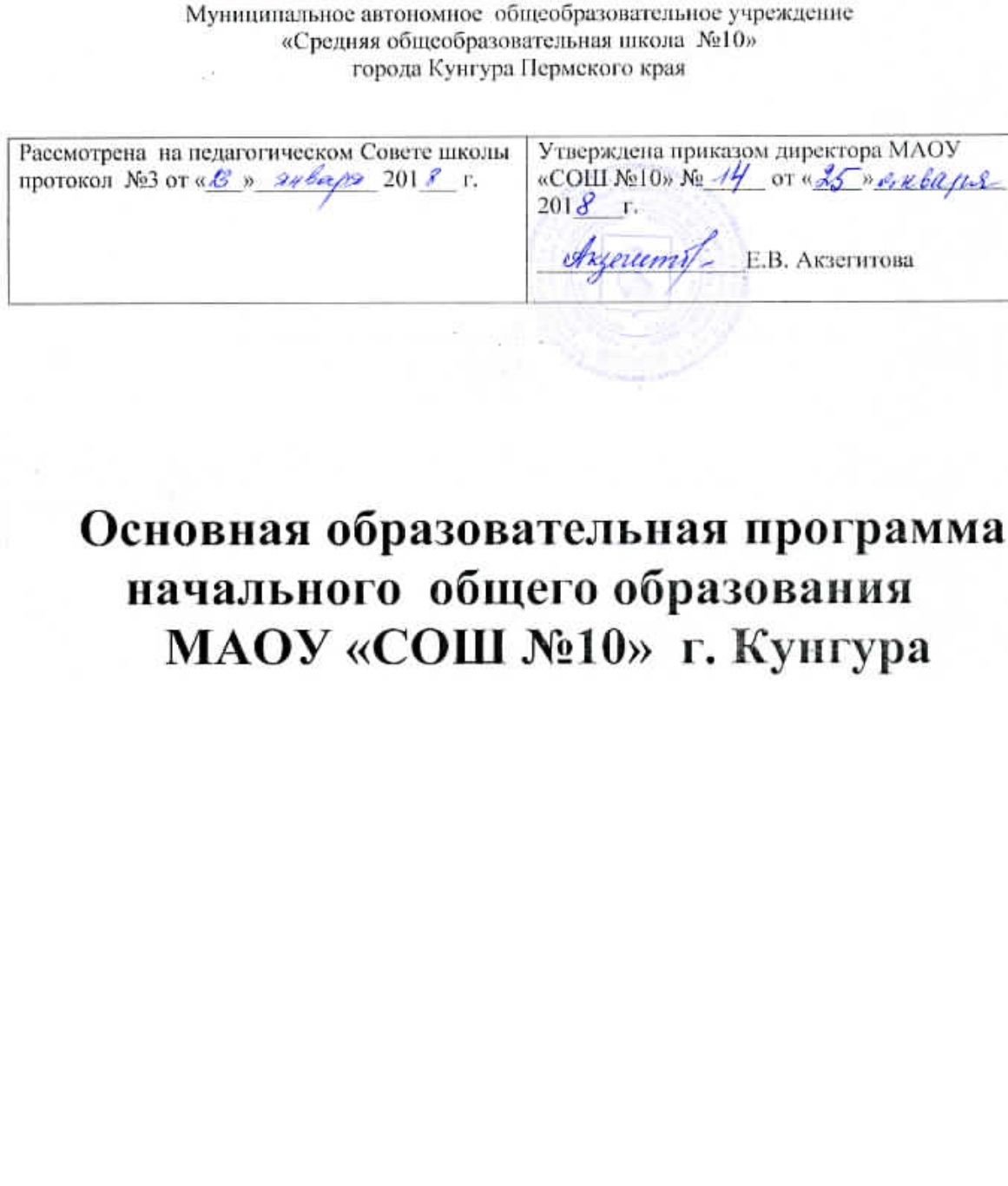 СодержаниеОбщие положенияОсновная образовательная программа начального общего образования МАОУ «СОШ  № 10»  г. Кунгура (далее – образовательная организация), имеющая государственную аккредитацию, составлена на основе Примерной основной образовательной программы начального общего образования с учётом типа и вида образовательной организации, а также образовательных потребностей и запросов участников образовательного процесса, определяет цели, задачи, планируемые результаты, содержание и организацию образовательного процесса на уровне начального общего образования и направлена на формирование общей культуры, духовно-нравственное, гражданское, социальное, личностное и интеллектуальное развитие, саморазвитие и самосовершенствование обучающихся, обеспечивающих их социальную успешность, развитие творческих способностей, сохранение и укрепление здоровья. Основная образовательная программа образовательной организации разработана в соответствии с   Уставом.  Основная образовательная программа образовательной  организации разработана с учётом особенностей образовательного процесса в  школе:МАОУ «СОШ№10» - организация, реализующая системно-деятельностный   подход. Для организации эффективной деятельности в этом направлении разработана модель «IT –школа  с предпринимательским уклоном». Субъектами этой модели  являются учащиеся, родители, педагоги, социальные партнёры, а её содержательное наполнение осуществляется через профильное обучение, элективные курсы, проекты, различные развивающие технологии и формы сотрудничества. Одна из главных особенностей школы – введение IT-  обучения с первого класса, что облегчает адаптацию учеников к условиям внешкольной среды, способствует более глубокому, продуманному погружению в предмет, а также созданию предпосылок для интеграции предметов, возникновению необходимых и обусловленных практикой образования метапредметных умений обучающихся.В организации   создана и развивается система воспитания, направленная на социализацию обучающихся в рамках предложенной модели.Образовательный  процесс строится на основе современных  технологий, в том числе  исследовательской и проектной деятельности.Основная образовательная программа начального общего образования образовательной  организации  в соответствии с требованиями Стандарта содержит три раздела: целевой, содержательный и организационный.Целевой раздел определяет общее назначение, цели, задачи и планируемые результаты реализации основной образовательной программы, конкретизированные в соответствии с требованиями ФГОС НОО и учитывающие региональные, национальные и этнокультурные особенности народов Российской Федерации, а также способы определения достижения этих целей и результатов.Целевой раздел включает: пояснительную записку;планируемые результаты освоения обучающимися основной образовательной программы;систему оценки достижения планируемых результатов освоения основной образовательной программы.Содержательный раздел определяет общее содержание начального общего образования и включает образовательные программы, ориентированные на достижение личностных, предметных и метапредметных результатов, в том числе:программу формирования универсальных учебных действий у обучающихся; программы отдельных учебных предметов, курсов;программу духовно­нравственного развития, воспитания обучающихся;программу формирования экологической культуры, здорового и безопасного образа жизни;программу коррекционной работы.Организационный раздел устанавливает общие рамки организации образовательной деятельности, а также механизм реализации компонентов основной образовательной программы.Организационный раздел включает:учебный план начального общего образования;план внеурочной деятельности;календарный учебный график;систему условий реализации основной образовательной программы в соответствии с требованиями ФГОС НОО.Образовательная  организация, реализующая  основную образовательную программу начального общего образования обеспечила ознакомление обучающихся и их родителей (законных представителей) как участников образовательного процесса:— с их правами и обязанностями в части формирования и реализации основной образовательной программы начального общего образования, установленными законодательством Российской Федерации;— с Уставом и другими документами, регламентирующими осуществление образовательного процесса в организации.Права и обязанности родителей (законных представителей) обучающихся в части, касающейся участия в формировании и обеспечении освоения всеми детьми основной образовательной программы начального общего образования, конкретизированы и закреплены в заключённом между ними и образовательным учреждением договоре, отражающем ответственность субъектов образования за конечные результаты освоения основной образовательной программы.1. Целевой раздел1.1. Пояснительная записка  МАОУ «СОШ №10» г. КунгураОсновная  образовательная  программа  начального   общего  образования МАОУ «СОШ № 10»  города Кунгура разработана в соответствии с требованиями  федерального государственного образовательного стандарта начального  общего образования  к  структуре  основной  образовательной  программы,  определяет содержание и  организацию образовательного  процесса  на уровне начального  общего   образования   и   направлена   на   формирование   общей   культуры обучающихся,   на  их  духовно  -  нравственное,  социальное,  личностное   и интеллектуальное   развитие,   на   создание   основы   для   самостоятельной реализации  учебной  деятельности,  обеспечивающей  социальную  успешность, развитие  творческих  способностей,  саморазвитие  и  самосовершенствование,  сохранение и укрепление здоровья обучающихся.      Основная    образовательная    программа    сформирована    с    учётом  особенностей  первого уровня  общего  образования  как  фундамента   всего последующего  обучения,  а  также  с  учётом  типа  (муниципальная  автономная)  и  вида (средняя общеобразовательная  школа)  образовательной организации. Анализ внутренней среды школы (ресурсов)        Для получения более детальной картины реальной ситуации в МАОУ «СОШ № 10» по формированию образовательной программы начального общего образования было проведено изучение основных направлений функционирования, развития и результатов деятельности школы за последние три года.SWOT – анализ МАОУ «СОШ №10»  г. КунгураВыявление сильных и слабых сторон деятельности   школы позволяет определить основные направления в разработке основной образовательной программы  основного общего образования.        В ходе подготовки к разработке  концепции образовательной программы  был  выявлен  заказ участников образовательного процесса и  учтен в образовательной программе.Анализ потребностей субъектов образовательной деятельности.Основные выводы аналитического исследования1. В  целом  отношение  к  школе  и  к  перспективам  дальнейшей  ее деятельности позитивное.2. Выявлены следующие области необходимых   изменений:- повышение среднего балла ЕГЭ по предметам: математика, информатика, химия, физика, биология;- информатизация  образовательного процесса;  -создание единой школьной сети для обеспечения надежного доступа к мультимедийным  и  другим учебным ресурсам через школьную сеть и Интернет, в т.ч. возможность дистанционного доступа для преподавателей и учащихся. -дальнейшее  продолжение  экспериментальной работы по внедрению в    образовательный процесс  технологий  деятельностного   обучения;  - разработка  и реализация образовательных  программ   дифференцированного обучения; элективных курсов: «Основы экономики», «Основы предпринимательской деятельности», «Предпринимательское право», элективные курсы по английском языку для начальной, основной и старшей школы;   - проектно – исследовательская, конструкторская, технологическая деятельность учащихся и педагогов, направленная на развитие метапредметных умений;- система внеурочной деятельности, поддерживающая информатизацию, коммуникацию образовательного процесса.Модельное представление школы.Мы видим  нашу школу, «как образовательное учреждение со смешанным контингентом учащихся, где учатся одарённые и обычные дети, а также нуждающиеся в коррекционно-развивающем обучении» (Е.А. Ямбург).Миссия нашей школы состоит в том, чтобы создавать благоприятные условия развития для всех детей: одарённых, обычных, нуждающихся в коррекции, учитывая их склонности и особенности. Первостепенное значение приобретает опора на сильные стороны личности и создание на  этой основе условий для выбора ребёнком собственной позиции  по отношению к  приобретаемому знанию, к другим людям, по отношению к себе и выполняемой деятельности. В рамках модели ИКТ-компетентность понимается как способность и готовность учащегося осуществлять эффективную деятельность, достигать поставленных результатов, создавать и предъявлять продукты деятельности на основе ИКТ.Школа строится как открытая для общества образовательная система, привлекающая к своей работе широкий контингент родителей и социальных партнеровСоциальное  партнерство  осуществляется для: реализации образовательных, социальных, личностных, профессиональных интересов и потребностей подростков и их семей;реализации перспективных направлений развития Пермского края, таких как выявление и поддержка одаренных детей по приоритетным направлениям деятельности школы, качественная подготовка абитуриентов для исследовательских университетов Пермского края. Образовательная программа начального общего образования рассчитана на 4 года школьной жизни обучающихся 1 – 4 классов. Именно на этом уровне образования создаются предпосылки  для решения на последующих этапах школьного образования более сложных задач, связанных с обеспечением условий для развития сознания, способностей и  личности школьника.Начальная школа — особый этап в жизни ребёнка, связанный:• с изменением при поступлении в школу ведущей деятельности ребёнка - с переходом к учебной деятельности (при сохранении значимости игровой), имеющей общественный характер и являющейся социальной по содержанию;• с освоением новой социальной позиции, расширением сферы взаимодействия ребёнка с окружающим миром, развитием потребностей в общении, познании, социальном признании и самовыражении;• с принятием и освоением ребёнком новой социальной роли ученика, выражающейся в формировании внутренней позиции школьника, определяющей новый образ школьной жизни и перспективы личностного и познавательного развития;• с формированием у школьника основ умения учиться и способности к организации своей деятельности: принимать, сохранять цели и следовать им в учебной деятельности; планировать свою деятельность, осуществлять её контроль и оценку; взаимодействовать с учителем и сверстниками в учебном процессе;• с изменением при этом самооценки ребёнка, которая приобретает черты адекватности и рефлексивности;• с моральным развитием, которое существенным образом связано с характером сотрудничества со взрослыми и сверстниками, общением и межличностными отношениями дружбы, становлением основ гражданской идентичности и мировоззрения.Учитываются также характерные для младшего школьного возраста (от 6,5 до 11 лет):• центральные психологические новообразования, формируемые на данной ступени образования: словесно - логическое мышление, произвольная смысловая память, произвольное внимание, письменная речь, анализ, рефлексия содержания, оснований и способов действий, планирование и умение действовать во внутреннем плане, знаково-символическое осуществляемое как моделирование существенных связей и отношений объектов;• развитие целенаправленной и мотивированной активности обучающегося, направленной на овладение учебной деятельностью, основой которой выступает формирование устойчивой системы учебно-познавательных и социальных мотивов и личностного смысла учения.Целью  реализации основной образовательной программы начального общего образования является обеспечение планируемых результатов по достижению выпускником начальной общеобразовательной школы целевых установок, знаний, умений, навыков и компетенций, определяемых личностными, семейными, общественными, государственными потребностями и возможностями ребёнка младшего школьного возраста, индивидуальными особенностями его развития и состояния здоровья.В основе реализации основной образовательной программы лежит системно-деятельностный подход, который предполагает:- воспитание и развитие качеств личности, отвечающих требованиям информационного общества, инновационной экономики, задачам построения российского гражданского общества на основе принципов толерантности и диалога культур;- переход к стратегии социального проектирования и конструирования на основе разработки содержания и технологий образования, определяющих пути и способы достижения социально желаемого уровня (результата) личностного и познавательного развития обучающихся;- ориентацию на достижение цели и основного результата образования — развитие личности обучающегося на основе освоения универсальных учебных действий, познания и освоения мира;- признание решающей роли содержания образования, способов организации образовательной деятельности и учебного сотрудничества в достижении целей личностного и социального развития обучающихся;- учёт индивидуальных возрастных, психологических и физиологических особенностей обучающихся, роли и значения видов деятельности и форм общения при определении образовательно-воспитательных целей и путей их достижения;- обеспечение преемственности дошкольного, начального общего, основного общего, среднего (полного) общего и профессионального образования;- разнообразие индивидуальных образовательных траекторий и индивидуального развития каждого обучающегося (включая одарённых детей и детей с ограниченными возможностями здоровья), обеспечивающих рост творческого потенциала, познавательных мотивов, обогащение форм учебного сотрудничества и расширение зоны ближайшего развития.К числу планируемых результатов освоения основной образовательной программы отнесены:-личностные результаты — готовность и способность обучающихся к саморазвитию, сформированность мотивации к учению и познанию, ценностно-смысловые установки выпускников начальной школы, отражающие их индивидуально-личностные позиции, социальные компетентности, личностные качества; сформированность основ российской, гражданской идентичности;-метапредметные результаты — освоенные обучающимися универсальные учебные действия (познавательные, регулятивные и коммуникативные);- предметные результаты — освоенный обучающимися в ходе изучения учебных предметов опыт специфической для каждой предметной области деятельности по получению нового знания, его преобразованию и применению, а также система основополагающих элементов научного знания, лежащая в основе современной научной картины мира.Личностные результаты формируются за счёт реализации как программ отдельных учебных предметов, так и программы духовно-нравственного развития и воспитания обучающихся, программы формирования культуры здорового и безопасного образа жизни.Метапредметные результаты формируются за счёт реализации программы формирования универсальных учебных действий и программ всех без исключения учебных предметов.Основная образовательная программа НОО МАОУ «СОШ №10» предусматривает:- достижение планируемых результатов освоения основной образовательной программы начального общего образования всеми обучающимися, в том числе детьми с ограниченными возможностями здоровья.   В школе  реализуются  образовательные системы  «Начальная школа XXI века», «Школа России» и «Гармония». Выбор ОС обусловлен нацеленностью данных программ на  развитие личности ученика, а также соответствует  запросам родителей. Учебники  эффективно дополняют рабочие и творческие тетради, книги для чтения, методические рекомендации для учителей, дидактические материалы, мультимедийные приложения. ООП  определяет использование для достижения планируемых результатов следующих  технологий и форм образовательного процесса:Технологии:проектно-исследовательские;информационно-коммуникативные;игровые;здоровьесберегающие;технология развития критического мышления через чтение и письмо;ТРИЗ;технология оценивания учебных достижений учащихся.Формы:урок как форма учебной деятельности для постановки и решения учебной задачи;учебное занятие как форма учебной деятельности для построения индивидуального детского действия;консультативное занятие как форма учебной деятельности по различным проблемам младшего школьника;домашняя самостоятельная работа как форма учебной деятельности;внеурочные формы образовательного пространства как место реализации личности младшего школьника (конкурсы, конференции, акции, НОУ, выставки, олимпиады, предметные недели, экскурсии, секции, кружки и др.)Портрет выпускника начальной школы:- любящий свой народ, свой край и свою Родину;- уважающий и принимающий ценности семьи и общества;- любознательный, активно и заинтересованно познающий мир;- владеющий основами умения учиться, способный к организации собственной деятельности;- готовый самостоятельно действовать и отвечать за свои поступки перед семьей и обществом;- доброжелательный, умеющий слушать и слышать собеседника, обосновывать свою позицию, высказывать свое мнение;- выполняющий правила здорового и безопасного для себя и окружающих образа жизни.Планируемые результаты освоения обучающимися основной  образовательной программыПланируемые результаты освоения основной образовательной программы начального общего образования (далее — планируемые результаты) являются одним из важнейших механизмов реализации требований ФГОС НОО к результатам обучающихся, освоивших основную образовательную программу. Они представляют собой систему обобщённых личностно ориентированных целей образования, допускающих дальнейшее уточнение и конкретизацию, что обеспечивает определение и выявление всех составляющих планируемых результатов, подлежащих формированию и оценке.Планируемые результаты:обеспечивают связь между требованиями ФГОС НОО,
образовательной деятельностью и системой оценки результатов освоения основной образовательной программы начального общего образования, уточняя и конкретизируя общее понимание личностных, метапредметных и предметных результатов для каждой учебной программы с учётом ведущих целевых установок их освоения, возрастной специфики обучающихся и требований, предъявляемых системой оценки;являются содержательной и критериальной основой для разработки программ учебных предметов, курсов, учебно­методической литературы, а также для системы оценки качества освоения обучающимися основной образовательной программы начального общего образования.В соответствии с системно­деятельностным подходом содержание планируемых результатов описывает и характеризует обобщённые способы действий с учебным материалом, позволяющие обучающимся успешно решать учебные и учебно­практические задачи, в том числе задачи, направленные на отработку теоретических моделей и понятий, и задачи, по возможности максимально приближенные к реальным жизненным ситуациям.Иными словами, система планируемых результатов даёт представление о том, какими именно действиями  – познавательными, личностными, регулятивными, коммуникативными, преломлёнными через специфику содержания того или иного предмета – овладеют обучающиеся в ходе образовательной деятельности. В системе планируемых результатов особо выделяется учебный материал, имеющий опорный характер, т. е. служащий основой для последующего обучения.Структура планируемых результатов учитывает необходимость:определения динамики развития обучающихся на основе выделения достигнутого уровня развития и ближайшей перспективы — зоны ближайшего развития ребёнка;определения возможностей овладения обучающимися учебными действиями на уровне, соответствующем зоне ближайшего развития, в отношении знаний, расширяющих и углубляющих систему опорных знаний, а также знаний и умений, являющихся подготовительными для данного предмета;выделения основных направлений оценочной деятельности — оценки результатов деятельности систем образования различного уровня, педагогов, обучающихся.С этой целью в структуре планируемых результатов по каждой учебной программе (предметной, междисциплинарной) выделяются следующие уровни описания.Ведущие целевые установки и основные ожидаемые результаты изучения данной учебной программы. Их включение в структуру планируемых результатов призвано дать ответ на вопрос о смысле изучения данного предмета, его вкладе в развитие личности обучающихся. Планируемые результаты представлены в первом, общецелевом блоке, предваряющем планируемые результаты по отдельным разделам учебной программы. Этот блок результатов описывает основной, сущностный вклад данной программы в развитие личности обучающихся, в развитие их способностей; отражает такие общие цели образования, как формирование ценностных и мировоззренческих установок, развитие интереса, формирование определенных познавательных потребностей обучающихся. Оценка достижения этих целей ведется в ходе процедур, допускающих предоставление и использование исключительно неперсонифицированной информации, а полученные результаты характеризуют деятельность системы образования.Планируемые предметные результаты, приводятся в двух блоках к каждому разделу учебной программы. Они ориентируют в том, какой уровень освоения опорного учебного материала ожидается от выпускников. Первый блок «Выпускник научится». Критериями отбора данных результатов служат: их значимость для решения основных задач образования на данном уровне, необходимость для последующего обучения, а также потенциальная возможность их достижения большинством обучающихся, как минимум, на уровне, характеризующем исполнительскую компетентность обучающихся. Иными словами, в эту группу включается такая система знаний и учебных действий, которая, во­первых, принципиально необходима для успешного обучения в начальной и основной школе и, во­вторых, при наличии специальной целенаправленной работы учителя может быть освоена подавляющим большинством детей.Достижение планируемых результатов этой группы выносится на итоговую оценку, которая может осуществляться как в ходе освоения данной программы посредством накопительной системы оценки (например, портфеля достижений),таки по итогам её освоения (с помощью итоговой работы). Оценка освоения опорного материала на уровне, характеризующем исполнительскую компетентность обучающихся, ведётся с помощью заданий базового уровня, а на уровне действий, соответствующих зоне ближайшего развития, —с помощью заданий  повышенного уровня. Успешное выполнение обучающимися заданий базового уровня служит единственным основанием для положительного решения вопроса о возможности перехода на следующий уровень обучения.Цели, характеризующие систему учебных действий в отношении знаний, умений, навыков, расширяющих и углубляющих опорную систему или выступающих как пропедевтика для дальнейшего изучения данного предмета. Планируемые результаты, описывающие указанную группу целей, приводятся в блоках «Выпускник получит возможность научиться» к каждому разделу примерной программы учебного предмета и выделяются курсивом. Уровень достижений, соответствующий планируемым результатам этой группы, могут продемонстрировать только отдельные обучающиеся, имеющие более высокий уровень мотивации и способностей. В повседневной практике обучения эта группа целей не отрабатывается со всеми без исключения обучающимися как в силу повышенной сложности учебных действий для обучающихся, так и в силу повышенной сложности учебного материала и/или его пропедевтического характера на данном уровне обучения. Оценка достижения этих целей ведётся преимущественно в ходе процедур, допускающих предоставление и использование исключительно неперсонифицированной информации. Частично задания, ориентированные на оценку достижения этой группы планируемых результатов, могут включаться в материалы итогового контроля.Основные цели такого включения — предоставить возможность обучающимся продемонстрировать овладение более высокими (по сравнению с базовым) уровнями достижений и выявить динамику роста численности группы наиболее подготовленных обучающихся.При этом  невыполнение обучающимися заданий, с помощью которых ведётся оценка достижения планируемых результатов этой группы, не является препятствием для перехода на следующий уровень обучения. В ряде случаев учёт достижения планируемых результатов этой группы целесообразно вести в ходе текущего и промежуточного оценивания, а полученные результаты фиксировать посредством накопительной системы оценки (например, в форме портфеля достижений) и учитывать при определении итоговой оценки.Подобная структура представления планируемых результатов подчёркивает тот факт, что при организации образовательной деятельности, направленной на реализацию и достижение планируемых результатов, от учителя требуется использование таких педагогических технологий, которые основаны на дифференциации требований к подготовке обучающихся.При получении начального общего образования устанавливаются планируемые результаты освоения:междисциплинарной программы «Формирование универсальных учебных действий», а также её разделов «Чтение. Работа с текстом» и «Формирование ИКТ­компетентности обучающихся»;программ по всем учебным предметам.В данном разделе примерной основной образовательной программы приводятся планируемые результаты освоения всех обязательных учебных предметов при получении начального общего образования (за исключением родного языка, литературного чтения на родном языке и основ духовно­нравственной культуры народов России).Планируемые предметные результаты освоения родного языка и родной литературы разрабатываются в соответствии с содержанием и особенностями изучения этих курсов учебно-методическими объединениями (УМО) субъектов Российской Федерации.Формирование универсальных учебных действий(личностные и метапредметные результаты)В результате изучения всех без исключения предметов при получении начального общего образования у выпускников будут сформированы личностные, регулятивные, познавательные и коммуникативные универсальные учебные действия как основа умения учиться.Личностные универсальные учебные действияУ выпускника будут сформированы:внутренняя позиция школьника на уровне положительного отношения к школе, ориентации на содержательные моменты школьной действительности и принятия образца «хорошего ученика»;широкая мотивационная основа учебной деятельности, включающая социальные, учебно­познавательные и внешние мотивы;учебно­познавательный интерес к новому учебному материалу и способам решения новой задачи;ориентация на понимание причин успеха в учебной деятельности, в том числе на самоанализ и самоконтроль результата, на анализ соответствия результатов требованиям конкретной задачи, на понимание оценок учителей, товарищей, родителей и других людей;способность к оценке своей учебной деятельности;основы гражданской идентичности, своей этнической принадлежности в форме осознания «Я» как члена семьи, представителя народа, гражданина России, чувства сопричастности и гордости за свою Родину, народ и историю, осознание ответственности человека за общее благополучие;ориентация в нравственном содержании и смысле как собственных поступков, так и поступков окружающих людей;знание основных моральных норм и ориентация на их выполнение;развитие этических чувств — стыда, вины, совести как регуляторов морального поведения; понимание чувств других людей и сопереживание им;установка на здоровый образ жизни;основы экологической культуры: принятие ценности природного мира, готовность следовать в своей деятельности нормам природоохранного, нерасточительного, здоровьесберегающего поведения;чувство прекрасного и эстетические чувства на основе знакомства с мировой и отечественной художественной культурой.Выпускник получит возможность для формирования:внутренней позиции обучающегося на уровне положительного отношения к образовательной организации, понимания необходимости учения, выраженного в преобладании учебно­познавательных мотивов и предпочтении социального способа оценки знаний;выраженной устойчивой учебно­познавательной мотивации учения;устойчивого учебно­познавательного интереса к новым общим способам решения задач;адекватного понимания причин успешности/неуспешности учебной деятельности;положительной адекватной дифференцированной самооценки на основе критерия успешности реализации социальной роли «хорошего ученика»;компетентности в реализации основ гражданской идентичности в поступках и деятельности;морального сознания на конвенциональном уровне, способности к решению моральных дилемм на основе учёта позиций партнёров в общении, ориентации на их мотивы и чувства, устойчивое следование в поведении моральным нормам и этическим требованиям;установки на здоровый образ жизни и реализации её в реальном поведении и поступках;осознанных устойчивых эстетических предпочтений и ориентации на искусство как значимую сферу человеческой жизни; эмпатии как осознанного понимания чувств других людей и сопереживания им, выражающихся в поступках, направленных на помощь другим и обеспечение их благополучия.Регулятивные универсальные учебные действияВыпускник научится:принимать и сохранять учебную задачу;учитывать выделенные учителем ориентиры действия в новом учебном материале в сотрудничестве с учителем;планировать свои действия в соответствии с поставленной задачей и условиями её реализации, в том числе во внутреннем плане;учитывать установленные правила в планировании и контроле способа решения;осуществлять итоговый и пошаговый контроль по результату;оценивать правильность выполнения действия на уровне адекватной ретроспективной оценки соответствия результатов требованиям данной задачи;адекватно воспринимать предложения и оценку учителей, товарищей, родителей и других людей;различать способ и результат действия;вносить необходимые коррективы в действие после его завершения на основе его оценки и учёта характера сделанных ошибок, использовать предложения и оценки для создания нового, более совершенного результата, использовать запись в цифровой форме хода и результатов решения задачи, собственной звучащей речи на русском, родном и иностранном языках.Выпускник получит возможность научиться:в сотрудничестве с учителем ставить новые учебные задачи;преобразовывать практическую задачу в познавательную;проявлять познавательную инициативу в учебном сотрудничестве;самостоятельно учитывать выделенные учителем ориентиры действия в новом учебном материале;осуществлять констатирующий и предвосхищающий контроль по результату и по способу действия, актуальный контроль на уровне произвольного внимания;самостоятельно оценивать правильность выполнения действия и вносить необходимые коррективы в исполнение как по ходу его реализации, так и в конце действия.Познавательные   универсальные учебные действияВыпускник научится:осуществлять поиск необходимой информации для выполнения учебных заданий с использованием учебной литературы, энциклопедий, справочников (включая электронные, цифровые), в открытом информационном пространстве, в том числе контролируемом пространстве сети Интернет;осуществлять запись (фиксацию) выборочной информации об окружающем мире и о себе самом, в том числе с помощью инструментов ИКТ;использовать знаково­ символические средства, в том числе модели (включая виртуальные) и схемы (включая концептуальные), для решения задач;проявлять познавательную инициативу в учебном сотрудничестве;строить сообщения в устной и письменной форме;ориентироваться на разнообразие способов решения задач;основам смыслового восприятия художественных и познавательных текстов, выделять существенную информацию из сообщений разных видов (в первую очередь текстов);осуществлять анализ объектов с выделением существенных и несущественных признаков;осуществлять синтез как составление целого из частей;проводить сравнение, сериацию и классификацию по заданным критериям;устанавливать причинно­следственные связи в изучаемом круге явлений;строить рассуждения в форме связи простых суждений об объекте, его строении, свойствах и связях;обобщать, т. е. осуществлять генерализацию и выведение общности для целого ряда или класса единичных объектов, на основе выделения сущностной связи;осуществлять подведение под понятие на основе распознавания объектов, выделения существенных признаков и их синтеза;устанавливать аналогии;владеть рядом общих приёмов решения задач.Выпускник получит возможность научиться:осуществлять расширенный поиск информации с использованием ресурсов библиотек и сети Интернет;записывать, фиксировать информацию об окружающем мире с помощью инструментов ИКТ;создавать и преобразовывать модели и схемы для решения задач;осознанно и произвольно строить сообщения в устной и письменной форме;осуществлять выбор наиболее эффективных способов решения задач в зависимости от конкретных условий;осуществлять синтез как составление целого из частей, самостоятельно достраивая и восполняя недостающие компоненты;осуществлять сравнение, сериацию и классификацию, самостоятельно выбирая основания и критерии для указанных логических операций;строить логическое рассуждение, включающее установление причинно­следственных связей;произвольно и осознанно владеть общими приёмами решения задач.Коммуникативные универсальные учебные действияВыпускник научится:адекватно использовать коммуникативные, прежде всего речевые, средства для решения различных коммуникативных задач, строить монологическое высказывание (в том числе сопровождая его аудиовизуальной поддержкой), владеть диалогической формой коммуникации, используя в том числе средства и инструменты ИКТ и дистанционного общения;допускать возможность существования у людей различных точек зрения, в том числе не совпадающих с его собственной, и ориентироваться на позицию партнёра в общении и взаимодействии;учитывать разные мнения и стремиться к координации различных позиций в сотрудничестве;формулировать собственное мнение и позицию;договариваться и приходить к общему решению в совместной деятельности, в том числе в ситуации столкновения интересов;строить понятные для партнёра высказывания, учитывающие, что партнёр знает и видит, а что нет;задавать вопросы;контролировать действия партнёра;использовать речь для регуляции своего действия;адекватно использовать речевые средства для решения различных коммуникативных задач, строить монологическое высказывание, владеть диалогической формой речи.Выпускник получит возможность научиться:учитывать и координировать в сотрудничестве позиции других людей, отличные от собственной;учитывать разные мнения и интересы и обосновывать собственную позицию;понимать относительность мнений и подходов к решению проблемы;аргументировать свою позицию и координировать её с позициями партнёров в сотрудничестве при выработке общего решения в совместной деятельности;продуктивно содействовать разрешению конфликтов на основе учёта интересов и позиций всех участников;с учётом целей коммуникации достаточно точно, последовательно и полно передавать партнёру необходимую информацию как ориентир для построения действия;задавать вопросы, необходимые для организации собственной деятельности и сотрудничества с партнёром;осуществлять взаимный контроль и оказывать в сотрудничестве необходимую взаимопомощь;адекватно использовать речевые средства для эффективного решения разнообразных коммуникативных задач, планирования и регуляции своей деятельности.Чтение. Работа с текстом  (метапредметные результаты)В результате изучения всех без исключения учебных предметов на при получении  начального общего образования выпускники приобретут первичные навыки работы с содержащейся в текстах информацией в процессе чтения соответствующих возрасту литературных, учебных, научно­познавательных текстов, инструкций. Выпускники научатся осознанно читать тексты с целью удовлетворения познавательного интереса, освоения и использования информации. Выпускники овладеют элементарными навыками чтения информации, представленной в наглядно-символической форме, приобретут опыт работы с текстами, содержащими рисунки, таблицы, диаграммы, схемы.У выпускников будут развиты такие читательские действия, как поиск информации, выделение нужной для решения практической или учебной задачи информации, систематизация, сопоставление, анализ и обобщение имеющихся в тексте идей и информации, их интерпретация и преобразование. Обучающиеся смогут использовать полученную из разного вида текстов информацию для установления несложных причинно-следственных связей и зависимостей, объяснения, обоснования утверждений, а также принятия решений в простых учебных и практических ситуациях.Выпускники получат возможность научиться самостоятельно организовывать поиск информации. Они приобретут первичный опыт критического отношения к получаемой информации, сопоставления ее с информацией из других источников и имеющимся жизненным опытом.Работа с текстом: поиск информации и понимание прочитанногоВыпускник научится:находить в тексте конкретные сведения, факты, заданные в явном виде;определять тему и главную мысль текста;делить тексты на смысловые части, составлять план текста;вычленять содержащиеся в тексте основные события и
устанавливать их последовательность; упорядочивать информацию по заданному основанию;сравнивать между собой объекты, описанные в тексте, выделяя 2—3 существенных признака;понимать информацию, представленную в неявном виде (например, находить в тексте несколько примеров, доказывающих приведённое утверждение; характеризовать явление по его описанию; выделять общий признак группы элементов);понимать информацию, представленную разными способами: словесно, в виде таблицы, схемы, диаграммы;понимать текст, опираясь не только на содержащуюся в нём информацию, но и на жанр, структуру, выразительные средства текста;использовать различные виды чтения: ознакомительное, изучающее, поисковое, выбирать нужный вид чтения в соответствии с целью чтения;ориентироваться в соответствующих возрасту словарях и справочниках.Выпускник получит возможность научиться:использовать формальные элементы текста (например,
подзаголовки, сноски) для поиска нужной информации;работать с несколькими источниками информации;сопоставлять информацию, полученную из нескольких источников.Работа с текстом:преобразование и интерпретация информацииВыпускник научится:пересказывать текст подробно и сжато, устно и письменно;соотносить факты с общей идеей текста, устанавливать простые связи, не показанные в тексте напрямую;формулировать несложные выводы, основываясь на тексте; находить аргументы, подтверждающие вывод;сопоставлять и обобщать содержащуюся в разных частях текста информацию;составлять на основании текста небольшое монологическое высказывание, отвечая на поставленный вопрос.Выпускник получит возможность научиться:делать выписки из прочитанных текстов с учётом цели их дальнейшего использования;составлять небольшие письменные аннотации к тексту, отзывы опрочитанном.Работа с текстом: оценка информацииВыпускник научится:высказывать оценочные суждения и свою точку зрения о прочитанном тексте;оценивать содержание, языковые особенности и структуру текста; определять место и роль иллюстративного ряда в тексте;на основе имеющихся знаний, жизненного опыта подвергать сомнению достоверность прочитанного, обнаруживать недостоверность получаемых сведений, пробелы в информации и находить пути восполнения этих пробелов;участвовать в учебном диалоге при обсуждении прочитанного или прослушанного текста.Выпускник получит возможность научиться:сопоставлять различные точки зрения;соотносить позицию автора с собственной точкой зрения;в процессе работы с одним или несколькими источниками выявлять достоверную (противоречивую) информацию.Формирование ИКТ­компетентности  обучающихся (метапредметные результаты)В результате изучения всех без исключения предметов на уровне начального общего образования начинается формирование навыков, необходимых для жизни и работы в современном высокотехнологичном обществе. Обучающиеся приобретут опыт работы с информационными объектами, в которых объединяются текст, наглядно-графические изображения, цифровые данные, неподвижные и движущиеся изображения, звук, ссылки и базы данных и которые могут передаваться как устно, так и с помощью телекоммуникационных технологий или размещаться в Интернете.Обучающиеся познакомятся с различными средствами информационно-коммуникационных технологий (ИКТ), освоят общие безопасные и эргономичные принципы работы с ними; осознают возможности различных средств ИКТ для использования в обучении, развития собственной познавательной деятельности и общей культуры.Они приобретут первичные навыки обработки и поиска информации при помощи средств ИКТ: научатся вводить различные виды информации в компьютер: текст, звук, изображение, цифровые данные; создавать, редактировать, сохранять и передавать медиасообщения.Выпускники научатся оценивать потребность в дополнительной информации для решения учебных задач и самостоятельной познавательной деятельности; определять возможные источники ее получения; критически относиться к информации и к выбору источника информации.Они научатся планировать, проектировать и моделировать процессы в простых учебных и практических ситуациях.В результате использования средств и инструментов ИКТ и ИКТ-ресурсов для решения разнообразных учебно-познавательных и учебно-практических задач, охватывающих содержание всех изучаемых предметов, у обучающихся будут формироваться и развиваться необходимые универсальные учебные действия и специальные учебные умения, что заложит основу успешной учебной деятельности в средней и старшей школе.Знакомство со средствами ИКТ, гигиена работы с компьютеромВыпускник научится:использовать безопасные для органов зрения, нервной системы, опорно­двигательного аппарата эргономичные приёмы работы с компьютером и другими средствами ИКТ; выполнять компенсирующие физические упражнения (мини­зарядку);организовывать систему папок для хранения собственной информации в компьютере.Технология ввода информации в компьютер:ввод текста, запись звука, изображения, цифровых данныхВыпускник научится:вводить информацию в компьютер с использованием различных технических средств (фото- и видеокамеры, микрофона и т. д.), сохранять полученную информациюнабирать небольшие тексты на родном языке; набирать короткие тексты на иностранном языке, использовать компьютерный перевод отдельных слов;рисовать (создавать простые изображения)на графическом планшете;сканировать рисунки и тексты.Выпускник получит возможностьнаучиться использовать программу распознавания сканированного текста на русском языке.Обработка и поиск информацииВыпускник научится:подбирать подходящий по содержанию и техническому качеству результат видеозаписи и фотографирования, использовать сменные носители (флэш-карты);описывать по определенному алгоритму объект или процесс наблюдения, записывать аудиовизуальную и числовую информацию о нем, используя инструменты ИКТ;собирать числовые данные в естественно-научных наблюдениях и экспериментах, используя цифровые датчики, камеру, микрофон и другие средства ИКТ, а также в ходе опроса людей;редактировать тексты, последовательности изображений, слайды в соответствии с коммуникативной или учебной задачей, включая редактирование текста, цепочек изображений, видео- и аудиозаписей, фотоизображений;пользоваться основными функциями стандартного текстового редактора, использовать полуавтоматический орфографический контроль; использовать, добавлять и удалять ссылки в сообщениях разного вида; следовать основным правилам оформления текста;искать информацию в соответствующих возрасту цифровых словарях и справочниках, базах данных, контролируемом Интернете, системе поиска внутри компьютера; составлять список используемых информационных источников (в том числе с использованием ссылок);заполнять учебные базы данных.Выпускник получит возможностьнаучиться грамотно формулировать запросы при поиске в сети Интернет и базах данных, оценивать, интерпретировать и сохранять найденную информацию; критически относиться к информации и к выбору источника информации.Создание, представление и передача сообщенийВыпускник научится:создавать текстовые сообщения с использованием средств ИКТ, редактировать, оформлять и сохранять их;создавать простые сообщения в виде аудио- и видеофрагментов или последовательности слайдов с использованием иллюстраций, видеоизображения, звука, текста;готовить и проводить презентацию перед небольшой аудиторией: создавать план презентации, выбирать аудиовизуальную поддержку, писать пояснения и тезисы для презентации;создавать простые схемы, диаграммы, планы и пр.;создавать простые изображения, пользуясь графическими возможностями компьютера; составлять новое изображение из готовых фрагментов (аппликация);размещать сообщение в информационной образовательной среде образовательной организации;пользоваться основными средствами телекоммуникации; участвовать в коллективной коммуникативной деятельности в информационной образовательной среде, фиксировать ход и результаты общения на экране и в файлах.Выпускник получит возможность научиться:представлять данные;создавать музыкальные произведения с использованием компьютера и музыкальной клавиатуры, в том числе из готовых музыкальных фрагментов и «музыкальных петель».Планирование деятельности, управление и организацияВыпускник научится:создавать движущиеся модели и управлять ими в компьютерно управляемых средах (создание простейших роботов);определять последовательность выполнения действий, составлять инструкции (простые алгоритмы) в несколько действий, строить программы для компьютерного исполнителя с использованием конструкций последовательного выполнения и повторения;планировать несложные исследования объектов и процессов внешнего мира.Выпускник получит возможность научиться:проектировать несложные объекты и процессы реального мира, своей собственной деятельности и деятельности группы, включая навыки роботехнического проектированиямоделировать объекты и процессы реального мира.Планируемые результаты и содержание образовательной области «Филология» на уровне начального общего образованияРусский языкВ результате изучения курса русского языка обучающиеся при получении начального общего образования научатся осознавать язык как основное средство человеческого общения и явление национальной культуры, у них начнёт формироваться позитивное эмоционально­ценностное отношение к русскому и родному языкам, стремление к их грамотному использованию, русский язык и родной язык станут для учеников основой всего процесса обучения, средством развития их мышления, воображения, интеллектуальных и творческих способностей.В процессе изучения обучающиеся получат возможность реализовать в устном и письменном общении (в том числе с использованием средств ИКТ) потребность в творческом самовыражении, научатся использовать язык с целью поиска необходимой информации в различных источниках для выполнения учебных заданий.У выпускников, освоивших основную образовательную программу начального общего образования, будет сформировано отношение к правильной устной и письменной речи как показателям общей культуры человека. Они получат начальные представления о нормах русского и родного литературного языка (орфоэпических, лексических, грамматических) и правилах речевого этикета, научатся ориентироваться в целях, задачах, средствах и условиях общения, что станет основой выбора адекватных языковых средств для успешного решения коммуникативной задачи при составлении несложных устных монологических высказываний и письменных текстов. У них будут сформированы коммуникативные учебные действия, необходимые для успешного участия в диалоге: ориентация на позицию партнера, учет различных мнений и координация различных позиций в сотрудничестве, стремление к более точному выражению собственного мнения и позиции, умение задавать вопросы.Выпускник на уровне начального общего образования:научится осознавать безошибочное письмо как одно из проявлений собственного уровня культуры;сможет применять орфографические правила и правила постановки знаков препинания (в объеме изученного) при записи собственных и предложенных текстов, овладеет умением проверять написанное;получит первоначальные представления о системе и структуре русского и родного языков: познакомится с разделами изучения языка – фонетикой и графикой, лексикой, словообразованием (морфемикой), морфологией и синтаксисом; в объеме содержания курса научится находить, характеризовать, сравнивать, классифицировать такие языковые единицы, как звук, буква, часть слова, часть речи, член предложения, простое предложение, что послужит основой для дальнейшего формирования общеучебных, логических и познавательных (символико-моделирующих) универсальных учебных действий с языковыми единицами.В результате изучения курса у выпускников, освоивших основную образовательную программу начального общего образования, будет сформирован учебно-познавательный интерес к новому учебному материалу и способам решения новой языковой задачи, что заложит основы успешной учебной деятельности при продолжении изучения курса русского языка и родного языка на следующем уровне образования.Содержательная линия «Система языка»Раздел «Фонетика и графика»Выпускник научится:различать звуки и буквы;характеризовать звуки русского языка: гласные ударные/безударные; согласные твёрдые/мягкие, парные/непарные твёрдые и мягкие; согласные звонкие/глухие, парные/непарные звонкие и глухие;пользоваться русским алфавитом на основе знания последовательности букв в нем для упорядочивания слов и поиска необходимой информации в различных словарях и справочниках.Выпускник получит возможность научиться пользоваться русским алфавитом на основе знания последовательности букв в нем для упорядочивания слов и поиска необходимой информации в различных словарях и справочниках.Раздел «Орфоэпия»Выпускник получит возможность научиться:соблюдать нормы русского и родного литературного языка в собственной речи и оценивать соблюдение этих норм в речи собеседников (в объёме представленного в учебнике материала);находить при сомнении в правильности постановки ударения или произношения слова ответ самостоятельно (по словарю учебника) либо обращаться за помощью к учителю, родителям и др.Раздел «Состав слова (морфемика)»Выпускник научится:различать изменяемые и неизменяемые слова;различать родственные (однокоренные) слова и формы слова;находить в словах с однозначно выделяемыми морфемами окончание, корень, приставку, суффикс.Выпускник получит возможность научитьсявыполнять морфемный анализ слова в соответствии с предложенным учебником алгоритмом, оценивать правильность его выполнения;использовать результаты выполненного морфемного анализа для решения орфографических и/или речевых задач.Раздел «Лексика»Выпускник научится:выявлять слова, значение которых требует уточнения;определять значение слова по тексту или уточнять с помощью толкового словаряподбирать синонимы для устранения повторов в тексте.Выпускник получит возможность научиться:подбирать антонимы для точной характеристики предметов при их сравнении;различать употребление в тексте слов в прямом и переносном значении (простые случаи);оценивать уместность использования слов в тексте;выбирать слова из ряда предложенных для успешного решения коммуникативной задачи.Раздел «Морфология»Выпускник научится:распознавать грамматические признаки слов; с учетом совокупности выявленных признаков (что называет, на какие вопросы отвечает, как изменяется) относить слова к определенной группе основных частей речи (имена существительные, имена прилагательные, глаголы).Выпускник получит возможность научиться:проводить морфологический разбор имён существительных, имён прилагательных, глаголов по предложенному в учебнике алгоритму; оценивать правильность проведения морфологического разбора;находить в тексте такие части речи, как личные местоимения и наречия, предлоги вместе с существительными и личными местоимениями, к которым они относятся, союзы и, а, но, частицу не при глаголах.Раздел «Синтаксис»Выпускник научится:различать предложение, словосочетание, слово;устанавливать при помощи смысловых вопросов связь между словами в словосочетании и предложении;классифицировать предложения по цели высказывания, находить повествовательные/побудительные/вопросительные предложения;определять восклицательную/невосклицательную интонацию предложения;находить главные и второстепенные (без деления на виды) члены предложения;выделять предложения с однородными членами.Выпускник получит возможность научиться:различать второстепенные члены предложения —определения, дополнения, обстоятельства;выполнять в соответствии с предложенным в учебнике алгоритмом разбор простого предложения (по членам предложения, синтаксический), оценивать правильность разбора;различать простые и сложные предложения.Содержательная линия «Орфография и пунктуация»Выпускник научится:применять правила правописания (в объёме содержания курса);определять (уточнять) написание слова по орфографическому словарю учебника;безошибочно списывать текст объёмом 80—90 слов;писать под диктовку тексты объёмом 75—80 слов в соответствии с изученными правилами правописания;проверять собственный и предложенный текст, находить и исправлять орфографические и пунктуационные ошибки.Выпускник получит возможность научиться:осознавать место возможного возникновения орфографической ошибки;подбирать примеры с определённой орфограммой;при составлении собственных текстов перефразировать записываемое, чтобы избежать орфографических и пунктуационных ошибок;при работе над ошибками осознавать причины появления ошибки и определять способы действий, помогающие предотвратить её в последующих письменных работах.Содержательная линия «Развитие речи»Выпускник научится:оценивать правильность (уместность) выбора языковых
и неязыковых средств устного общения на уроке, в школе,
в быту, со знакомыми и незнакомыми, с людьми разного возраста;соблюдать в повседневной жизни нормы речевого этикета и правила устного общения (умение слышать, реагировать на реплики, поддерживать разговор);выражать собственное мнение и аргументировать его;самостоятельно озаглавливать текст;составлять план текста;сочинять письма, поздравительные открытки, записки и другие небольшие тексты для конкретных ситуаций общения.Выпускник получит возможность научиться:создавать тексты по предложенному заголовку;подробно или выборочно пересказывать текст;пересказывать текст от другого лица;составлять устный рассказ на определённую тему с использованием разных типов речи: описание, повествование, рассуждение;анализировать и корректировать тексты с нарушенным порядком предложений, находить в тексте смысловые пропуски;корректировать тексты, в которых допущены нарушения культуры речи;анализировать последовательность собственных действий при работе над изложениями и сочинениями и соотносить их с разработанным алгоритмом; оценивать правильность выполнения учебной задачи: соотносить собственный текст с исходным (для изложений) и с назначением, задачами, условиями общения (для самостоятельно создаваемых текстов);соблюдать нормы речевого взаимодействия при интерактивном общении (sms­сообщения, электронная почта, Интернет и другие виды и способы связи).Литературное чтениеВыпускники начальной школы осознáют значимость чтения для своего дальнейшего развития и успешного обучения по другим предметам на основе осознания и развития дошкольного и внешкольного опыта, связанного с художественной литературой. У обучающихся будет формироваться потребность в систематическом чтении как средстве познания мира и самого себя. Младшие школьники будут с интересом читать художественные, научно-популярные и учебные тексты, которые помогут им сформировать собственную позицию в жизни, расширят кругозор.Учащиеся получат возможность познакомиться с культурно-историческим наследием России и общечеловеческими ценностями для развития этических чувств и эмоционально-нравственной отзывчивости.Младшие школьники будут учиться полноценно воспринимать художественную литературу, воспроизводить в воображении словесные художественные образы, эмоционально отзываться на прочитанное, высказывать свою точку зрения и уважать мнение собеседника. Они получат возможность воспринимать художественное произведение как особый вид искусства, соотносить его с другими видами искусства как источниками формирования эстетических потребностей и чувств, познакомятся с некоторыми коммуникативными и эстетическими возможностями родного языка, используемыми в художественных произведениях, научатся соотносить собственный жизненный опыт с художественными впечатлениями.К концу обучения в начальной школе дети будут готовы к дальнейшему обучению и систематическому изучению литературы в средней школе, будет достигнут необходимый уровень читательской компетентности, речевого развития, сформированы универсальные действия, отражающие учебную самостоятельность и познавательные интересы, основы элементарной оценочной деятельности.Выпускники овладеют техникой чтения (правильным плавным чтением, приближающимся к темпу нормальной речи), приемами понимания прочитанного и прослушанного произведения, элементарными приемами анализа, интерпретации и преобразования художественных, научно-популярных и учебных текстов. Научатся самостоятельно выбирать интересующую литературу, пользоваться словарями и справочниками, осознают себя как грамотного читателя, способного к творческой деятельности.Школьники научатся вести диалог в различных коммуникативных ситуациях, соблюдая правила речевого этикета, участвовать в обсуждении прослушанного (прочитанного) произведения. Они будут составлять несложные монологические высказывания о произведении (героях, событиях); устно передавать содержание текста по плану; составлять небольшие тексты повествовательного характера с элементами рассуждения и описания. Выпускники научатся декламировать (читать наизусть) стихотворные произведения. Они получат возможность научиться выступать перед знакомой аудиторией (сверстников, родителей, педагогов) с небольшими сообщениями, используя иллюстративный ряд (плакаты, презентацию).Выпускники начальной школы приобретут первичные умения работы с учебной и научно-популярной литературой, будут находить и использовать информацию для практической работы.Выпускники овладеют основами коммуникативной деятельности, на практическом уровне осознают значимость работы в группе и освоят правила групповой работы.Виды речевой и читательской деятельностиВыпускник научится:осознавать значимость чтения для дальнейшего обучения, саморазвития; воспринимать чтение как источник эстетического, нравственного, познавательного опыта; понимать цель чтения: удовлетворение читательского интереса и приобретение опыта чтения, поиск фактов и суждений, аргументации, иной информации;прогнозировать содержание текста художественного произведения по заголовку, автору, жанру и осознавать цель чтения;читать со скоростью, позволяющей понимать смысл прочитанного;различать на практическом уровне виды текстов (художественный, учебный, справочный), опираясь на особенности каждого вида текста;читать (вслух) выразительно доступные для данного возраста прозаические произведения и декламировать стихотворные произведения после предварительной подготовки;использовать различные виды чтения: изучающее, выборочное ознакомительное, выборочное поисковое, выборочное просмотровое в соответствии с целью чтения (для всех видов текстов);ориентироваться в содержании художественного, учебного и научно-популярного текста, понимать его смысл (при чтении вслух и про себя, при прослушивании):  для художественных текстов: определять главную мысль и героев произведения; воспроизводить в воображении словесные художественные образы и картины жизни, изображенные автором; этически оценивать поступки персонажей, формировать свое отношение к героям произведения; определять основные события и устанавливать их последовательность; озаглавливать текст, передавая в заголовке главную мысль текста; находить в тексте требуемую информацию (конкретные сведения, факты, описания), заданную в явном виде; задавать вопросы по содержанию произведения и отвечать на них, подтверждая ответ примерами из текста; объяснять значение слова с опорой на контекст, с использованием словарей и другой справочной литературы;для научно-популярных текстов: определять основное содержание текста; озаглавливать текст, в краткой форме отражая в названии основное содержание текста; находить в тексте требуемую информацию (конкретные сведения, факты, описания явлений, процессов), заданную в явном виде; задавать вопросы по содержанию текста и отвечать на них, подтверждая ответ примерами из текста; объяснять значение слова с опорой на контекст, с использованием словарей и другой справочной литературы; использовать простейшие приемы анализа различных видов текстов:для художественных текстов: устанавливать взаимосвязь между событиями, фактами, поступками (мотивы, последствия), мыслями, чувствами героев, опираясь на содержание текста; для научно-популярных текстов: устанавливать взаимосвязь между отдельными фактами, событиями, явлениями, описаниями, процессами и между отдельными частями текста, опираясь на его содержание; использовать различные формы интерпретации содержания текстов:для художественных текстов: формулировать простые выводы, основываясь на содержании текста; составлять характеристику персонажа; интерпретировать текст, опираясь на некоторые его жанровые, структурные, языковые особенности; устанавливать связи, отношения, не высказанные в тексте напрямую, например, соотносить ситуацию и поступки героев, объяснять (пояснять) поступки героев, опираясь на содержание текста; для научно-популярных текстов: формулировать простые выводы, основываясь на тексте; устанавливать связи, отношения, не высказанные в тексте напрямую, например, объяснять явления природы, пояснять описываемые события, соотнося их с содержанием текста;ориентироваться в нравственном содержании прочитанного, самостоятельно делать выводы, соотносить поступки героев с нравственными нормами (только для художественных текстов);различать на практическом уровне виды текстов (художественный и научно-популярный), опираясь на особенности каждого вида текста (для всех видов текстов);передавать содержание прочитанного или прослушанного с учетом специфики текста в виде пересказа (полного или краткого) (для всех видов текстов);участвовать в обсуждении прослушанного/прочитанного текста (задавать вопросы, высказывать и обосновывать собственное мнение, соблюдая правила речевого этикета и правила работы в группе), опираясь на текст или собственный опыт (для всех видов текстов).Выпускник получит возможность научиться:осмысливать эстетические и нравственные ценности художественного текста и высказывать суждение;осмысливать эстетические и нравственные ценности художественного текста и высказывать собственное суждение;высказывать собственное суждение о прочитанном (прослушанном) произведении, доказывать и подтверждать его фактами со ссылками на текст;устанавливать ассоциации с жизненным опытом, с впечатлениями от восприятия других видов искусства; составлять по аналогии устные рассказы (повествование, рассуждение, описание).Круг детского чтения (для всех видов текстов)Выпускник научится:осуществлять выбор книги в библиотеке (или в контролируемом Интернете) по заданной тематике или по собственному желанию;вести список прочитанных книг с целью использования его в учебной и внеучебной деятельности, в том числе для планирования своего круга чтения;составлять аннотацию и краткий отзыв на прочитанное произведение по заданному образцу.Выпускник получит возможность научиться:работать с тематическим каталогом;работать с детской периодикой;самостоятельно писать отзыв о прочитанной книге (в свободной форме).Литературоведческая пропедевтика (только для художественных текстов)Выпускник научится:распознавать некоторые отличительные особенности художественных произведений (на примерах художественных образов и средств художественной выразительности);отличать на практическом уровне прозаический текст
от стихотворного, приводить примеры прозаических и стихотворных текстов;различать художественные произведения разных жанров (рассказ, басня, сказка, загадка, пословица), приводить примеры этих произведений;находить средства художественной выразительности (метафора, олицетворение, эпитет).Выпускник получит возможность научиться:воспринимать художественную литературу как вид искусства, приводить примеры проявления художественного вымысла в произведениях;сравнивать, сопоставлять, делать элементарный анализ различных текстов, используя ряд литературоведческих понятий (фольклорная и авторская литература, структура текста, герой, автор) и средств художественной выразительности (иносказание, метафора, олицетворение, сравнение, эпитет);определять позиции героев художественного текста, позицию автора художественного текста.Творческая деятельность (только для художественных текстов)Выпускник научится:создавать по аналогии собственный текст в жанре сказки и загадки;восстанавливать текст, дополняя его начало или окончание или пополняя его событиями;составлять устный рассказ по репродукциям картин художников и/или на основе личного опыта;составлять устный рассказ на основе прочитанных произведений с учетом коммуникативной задачи (для разных адресатов).Выпускник получит возможность научиться:вести рассказ (или повествование) на основе сюжета известного литературного произведения, дополняя и/или изменяя его содержание, например, рассказывать известное литературное произведение от имени одного из действующих лиц или неодушевленного предмета;писать сочинения по поводу прочитанного в виде читательских аннотации или отзыва;создавать серии иллюстраций с короткими текстами по содержанию прочитанного (прослушанного) произведения;создавать проекты в виде книжек-самоделок, презентаций с аудиовизуальной поддержкой и пояснениями;работать в группе, создавая сценарии и инсценируя прочитанное (прослушанное, созданное самостоятельно) художественное произведение, в том числе и в виде мультимедийного продукта (мультфильма).Иностранный язык (английский)В результате изучения иностранного языка при получении 
начального общего образования у обучающихся будут сформированы первоначальные представления о роли и значимости иностранного языка в жизни современного человека и поликультурного мира. Обучающиеся приобретут начальный опыт использования иностранного языка как средства межкультурного общения, как нового инструмента познания мира и культуры других народов, осознают личностный смысл овладения иностранным языком.Знакомство с детским пластом культуры страны (стран) изучаемого языка не только заложит основы уважительного отношения к чужой (иной) культуре, но и будет способствовать более глубокому осознанию обучающимися особенностей культуры своего народа. Начальное общее иноязычное образование позволит сформировать у обучающихся способность в элементарной форме представлять на иностранном языке родную культуру в письменной и устной формах общения с зарубежными сверстниками, в том числе с использованием средств телекоммуникации.Совместное изучение языков и культур, общепринятых человеческих и базовых национальных ценностей заложит основу для формирования гражданской идентичности, чувства патриотизма и гордости за свой народ, свой край, свою страну, поможет лучше осознать свою этническую и национальную принадлежность.Процесс овладения иностранным языком на уровне начального общего образования внесет свой вклад в формирование активной жизненной позиции обучающихся. Знакомство на уроках иностранного языка с доступными образцами зарубежного фольклора, выражение своего отношения к литературным героям, участие в ролевых играх будут способствовать становлению обучающихся как членов гражданского общества.В результате изучения иностранного языка на уровне начального общего образования у обучающихся:сформируется элементарная иноязычная коммуникативная компетенция, т. е. способность и готовность общаться с носителями изучаемого иностранного языка в устной (говорение и аудирование) и письменной (чтение и письмо) формах общения с учетом речевых возможностей и потребностей младшего школьника; расширится лингвистический кругозор; будет получено общее представление о строе изучаемого языка и его некоторых отличиях от родного языка;будут заложены основы коммуникативной культуры, т. е. способность ставить и решать посильные коммуникативные задачи, адекватно использовать имеющиеся речевые и неречевые средства общения, соблюдать речевой этикет, быть вежливыми и доброжелательными речевыми партнерами;сформируются положительная мотивация и устойчивый учебно-познавательный интерес к предмету «Иностранный язык», а также необходимые универсальные учебные действия и специальные учебные умения, что заложит основу успешной учебной деятельности по овладению иностранным языком на следующем уровне образования.Коммуникативные уменияГоворение.   Выпускник научится:участвовать в элементарных диалогах, соблюдая нормы речевого этикета, принятые в англоязычных странах;составлять небольшое описание предмета, картинки, пер­
сонажа;рассказывать о себе, своей семье, друге.Выпускник получит возможность научиться:воспроизводить наизусть небольшие произведения детского фольклора;составлять краткую характеристику персонажа;кратко излагать содержание прочитанного текста.Аудирование.   Выпускник научится:понимать на слух речь учителя и одноклассников при непосредственном общении и вербально/невербально реагировать на услышанное;воспринимать на слух в аудиозаписи и понимать основное содержание небольших сообщений, рассказов, сказок, построенных в основном на знакомом языковом материале.Выпускник получит возможность научиться:воспринимать на слух аудиотекст и полностью понимать содержащуюся в нём информацию;использовать контекстуальную или языковую догадку при восприятии на слух текстов, содержащих некоторые незнакомые слова.Чтение.  Выпускник научится:соотносить графический образ английского слова с его звуковым образом;читать вслух небольшой текст, построенный на изученном языковом материале, соблюдая правила произношенияи соответствующую интонацию;читать про себя и понимать содержание небольшого текста, построенного в основном на изученном языковом материале;читать про себя и находить в тексте необходимую информацию.Выпускник получит возможность научиться:догадываться о значении незнакомых слов по контексту;не обращать внимания на незнакомые слова, не мешающие понимать основное содержание текста.Письмо.  Выпускник научится:выписывать из текста слова, словосочетания и предложения;писать поздравительную открытку с Новым годом, Рождеством, днём рождения (с опорой на образец);писать по образцу краткое письмо зарубежному другу.Выпускник получит возможность научиться:в письменной форме кратко отвечать на вопросы к тексту;составлять рассказ в письменной форме по плану/ключевым словам;заполнять простую анкету;правильно оформлять конверт, сервисные поля в системе электронной почты (адрес, тема сообщения).Языковые средства и навыки оперирования ими. Графика, каллиграфия, орфографияВыпускник научится:воспроизводить графически и каллиграфически корректно все буквы английского алфавита (полупечатное написание букв, буквосочетаний, слов);пользоваться английским алфавитом, знать последовательность букв в нём;списывать текст;восстанавливать слово в соответствии с решаемой учебной задачей;отличать буквы от знаков транскрипции.Выпускник получит возможность научиться:сравнивать и анализировать буквосочетания английского языка и их транскрипцию;группировать слова в соответствии с изученными правилами чтения;уточнять написание слова по словарю;использовать экранный перевод отдельных слов (с русского языка на иностранный и обратно).Фонетическая сторона речи. Выпускник научится:различать на слух и адекватно произносить все звуки английского языка, соблюдая нормы произношения звуков;соблюдать правильное ударение в изолированном слове, фразе;различать коммуникативные типы предложений по интонации;корректно произносить предложения с точки зрения их ритмико-интонационных особенностей.Выпускник получит возможность научиться:распознавать связующее r в речи и уметь его использовать;соблюдать интонацию перечисления;соблюдать правило отсутствия ударения на служебных словах (артиклях, союзах, предлогах);читать изучаемые слова по транскрипции.Лексическая сторона речи.   Выпускник научится:узнавать в письменном и устном тексте изученные лексические единицы, в том числе словосочетания, в пределах тематики на уровне  начальногообразования;оперировать в процессе общения активной лексикой в соответствии с коммуникативной задачей;восстанавливать текст в соответствии с решаемой учебной задачей.Выпускник получит возможность научиться:узнавать простые словообразовательные элементы;опираться на языковую догадку в процессе чтения и аудирования (интернациональные и сложные слова).Грамматическая сторона речи.  Выпускник научится:распознавать и употреблять в речи основные коммуникативные типы предложений;распознавать в тексте и употреблять в речи изученные части речи: существительные с определённым/неопределённым/нулевым артиклем; существительные в единственном и множественном числе; глагол­связку to be; глаголы в Present, Past, Future Simple; модальные глаголы can, may, must; личные, притяжательные и указательные местоимения; прилагательные в положительной, сравнительной и превосходной степени; количественные (до 100) и порядковые (до 30) числительные; наиболее употребительные предлоги для выражения временны´х и пространственных отношений.Выпускник получит возможность научиться:узнавать сложносочинённые предложения с союзами and и but;использовать в речи безличные предложения (It’s cold. It’s 5 o’clock. It’s interesting), предложении  с конструкцией there is/there are;оперировать в речи неопределёнными местоимениями some, any (некоторые случаи употребления: Can I have some tea? Is there any milk in the fridge? — No, there isn’t any);оперировать в речи наречиями времени (yesterday, tomorrow, never, usually, often, sometimes); наречиями степени (much, little, very);распознавать в тексте и дифференцировать слова по определённым признакам (существительные, прилагательные, модальные/смысловые глаголы).Математика и информатикаВ результате изучения курса математики обучающиеся на уровне начального общего образования:научатся использовать начальные математические знания для описания окружающих предметов, процессов, явлений, оценки количественных и пространственных отношений;овладеют основами логического и алгоритмического мышления, пространственного воображения и математической речи, приобретут необходимые вычислительные навыки;научатся применять математические знания и представления для решения учебных задач, приобретут начальный опыт применения математических знаний в повседневных ситуациях;получат представление о числе как результате счета и измерения, о десятичном принципе записи чисел; научатся выполнять устно и письменно арифметические действия с числами; находить неизвестный компонент арифметического действия; составлять числовое выражение и находить его значение; накопят опыт решения текстовых задач;познакомятся с простейшими геометрическими формами, научатся распознавать, называть и изображать геометрические фигуры, овладеют способами измерения длин и площадей;приобретут в ходе работы с таблицами и диаграммами важные для практико-ориентированной математической деятельности умения, связанные с представлением, анализом и интерпретацией данных; смогут научиться извлекать необходимые данные из таблиц и диаграмм, заполнять готовые формы, объяснять, сравнивать и обобщать информацию, делать выводы и прогнозы.Числа и величины.   Выпускник научится:читать, записывать, сравнивать, упорядочивать числа от нуля до миллиона;устанавливать закономерность — правило, по которому составлена числовая последовательность, и составлять последовательность по заданному или самостоятельно выбранному правилу (увеличение/уменьшение числа на несколько единиц, увеличение/уменьшение числа в несколько раз);группировать числа по заданному или самостоятельно установленному признаку;классифицировать числа по одному или нескольким основаниям, объяснять свои действия;читать, записывать и сравнивать величины (массу, время, длину, площадь, скорость), используя основные единицы измерения величин и соотношения между ними (килограмм — грамм; час — минута, минута — секунда; километр — метр, метр — дециметр, дециметр — сантиметр, метр — сантиметр, сантиметр — миллиметр).Выпускник получит возможность научиться:выбирать единицу для измерения данной величины (длины, массы, площади, времени), объяснять свои действия.Арифметические действия.  Выпускник научится:выполнять письменно действия с многозначными числами (сложение, вычитание, умножение и деление на однозначное, двузначное числа в пределах 10 000) с использованием таблиц сложения и умножения чисел, алгоритмов письменных арифметических действий (в том числе деления с остатком);выполнять устно сложение, вычитание, умножение и деление однозначных, двузначных и трёхзначных чисел в случаях, сводимых к действиям в пределах 100 (в том числе с нулём и числом 1);выделять неизвестный компонент арифметического действия и находить его значение;вычислять значение числового выражения (содержащего 2—3 арифметических действия, со скобками и без скобок).Выпускник получит возможность научиться:выполнять действия с величинами;использовать свойства арифметических действий для удобства вычислений;проводить проверку правильности вычислений (с помощью обратного действия, прикидки и оценки результата действия и др.).Работа с текстовыми задачами. Выпускник научится:устанавливать зависимость между величинами, представленными в задаче, планировать ход решения задачи, выбирать и объяснять выбор действий;решать арифметическим способом (в 1—2 действия) учебные задачи и задачи, связанные с повседневной жизнью;решать задачи на нахождение доли величины и величины по значению её доли (половина, треть, четверть, пятая, десятая часть);оценивать правильность хода решения и реальность ответа на вопрос задачи.Выпускник получит возможность научиться:решать задачи в 3—4 действия;находить разные способы решения задачи.Пространственные отношения. Геометрические фигуры.Выпускник научится:описывать взаимное расположение предметов в пространстве и на плоскости;распознавать, называть, изображать геометрические фигуры (точка, отрезок, ломаная, прямой угол, многоугольник, треугольник, прямоугольник, квадрат, окружность, круг);выполнять построение геометрических фигур с заданными измерениями (отрезок, квадрат, прямоугольник) с помощью линейки, угольника;использовать свойства прямоугольника и квадрата для решения задач;распознавать и называть геометрические тела (куб, шар);соотносить реальные объекты с моделями геометрических фигур.Выпускник получит возможность научиться распознавать, различать и называть геометрические тела: параллелепипед, пирамиду, цилиндр, конус.Геометрические величины. Выпускник научится:измерять длину отрезка;вычислять периметр треугольника, прямоугольника и квадрата, площадь прямоугольника и квадрата;оценивать размеры геометрических объектов, расстояния приближённо (на глаз).Выпускник получит возможность научиться вычислять периметр многоугольника, площадь фигуры, составленной из прямоугольников.Работа с информацией. Выпускник научится:читать несложные готовые таблицы;заполнять несложные готовые таблицы;читать несложные готовые столбчатые диаграммы.Выпускник получит возможность научиться:читать несложные готовые круговые диаграммы;достраивать несложную готовую столбчатую диаграмму;сравнивать и обобщать информацию, представленную в строках и столбцах несложных таблиц и диаграмм;понимать простейшие выражения, содержащие логические связки и слова («…и…», «если… то…», «верно/неверно, что…», «каждый», «все», «некоторые», «не»);составлять, записывать и выполнять инструкцию (простой алгоритм), план поиска информации;распознавать одну и ту же информацию, представленную в разной форме (таблицы и диаграммы);планировать несложные исследования, собирать и представлять полученную информацию с помощью таблиц и диаграмм;интерпретировать информацию, полученную при проведении несложных исследований (объяснять, сравнивать и обобщать данные, делать выводы и прогнозы).Основы религиозных культур и светской этикиПланируемые результаты освоения предметной области «Основы религиозных культур и светской этики» включают общие результаты по предметной области (учебному предмету) и результаты по каждому учебному модулю с учетом содержания примерных рабочих программ по Основам православной культуры, Основам исламской культуры, Основам буддийской культуры, Основам иудейской культуры, Основам мировых религиозных культур, Основам светской этики.Общие планируемые результаты. В результате освоения каждого модуля курса выпускник научится:– понимать значение нравственных норм и ценностей для достойной жизни личности, семьи, общества;– поступать в соответствии с нравственными принципами, основанными на свободе совести и вероисповедания, духовных традициях народов России, общепринятых в российском обществе нравственных нормах и ценностях;– осознавать ценность человеческой жизни, необходимость стремления к нравственному совершенствованию и духовному развитию;– развивать первоначальные представления о традиционных религиях народов России (православии, исламе, буддизме, иудаизме), их роли в культуре, истории и современности, становлении российской государственности, российской светской (гражданской) этике, основанной на конституционных обязанностях, правах и свободах человека и гражданина в Российской Федерации; – ориентироваться в вопросах нравственного выбора на внутреннюю установку личности поступать согласно своей совести;Планируемые результаты по учебным модулям.Основы православной культурыВыпускник научится:– раскрывать содержание основных составляющих православной христианской культуры, духовной традиции (религиозная вера, мораль, священные книги и места, сооружения, ритуалы, обычаи и обряды, религиозный календарь и праздники, нормы отношений между людьми, в  семье, религиозное искусство, отношение к труду и др.);–	ориентироваться в истории возникновения православной христианской религиозной традиции, истории её формирования в России; –	на примере православной религиозной традиции понимать значение традиционных религий, религиозных культур в жизни людей, семей, народов, российского общества, в истории России; –	излагать свое мнение по поводу значения религии, религиозной культуры в жизни людей и общества;–	соотносить нравственные формы поведения с нормами православной христианской религиозной морали; –	осуществлять поиск необходимой информации для выполнения заданий; участвовать в диспутах, слушать собеседника и излагать свое мнение; готовить сообщения по выбранным темам. Выпускник получит возможность научиться:–	развивать нравственную рефлексию, совершенствовать морально-нравственное самосознание, регулировать собственное поведение на основе традиционных для российского общества, народов России духовно-нравственных ценностей;–	устанавливать взаимосвязь между содержанием православной культуры и поведением людей, общественными явлениями;–	выстраивать отношения с представителями разных мировоззрений и культурных традиций на основе взаимного уважения прав и законных интересов сограждан; –	акцентировать внимание на религиозных, духовно-нравственных аспектах человеческого поведения при изучении гуманитарных предметов на последующих уровнях общего образования.Основы исламской культурыВыпускник научится:–	раскрывать содержание основных составляющих исламской культуры, духовной традиции (религиозная вера, мораль, священные книги и места, сооружения, ритуалы, обычаи и обряды, религиозный календарь и праздники, нормы отношений между людьми, в  семье, религиозное искусство, отношение к труду и др.);–	ориентироваться в истории возникновения исламской религиозной традиции, истории её формирования в России; –	на примере исламской религиозной традиции понимать значение традиционных религий, религиозных культур в жизни людей, семей, народов, российского общества, в истории России; –	излагать свое мнение по поводу значения религии, религиозной культуры в жизни людей и общества;–	соотносить нравственные формы поведения с нормами исламской религиозной морали; –	осуществлять поиск необходимой информации для выполнения заданий; участвовать в диспутах, слушать собеседника и излагать свое мнение; готовить сообщения по выбранным темам. Выпускник получит возможность научиться:–	развивать нравственную рефлексию, совершенствовать морально-нравственное самосознание, регулировать собственное поведение на основе традиционных для российского общества, народов России духовно-нравственных ценностей;–	устанавливать взаимосвязь между содержанием исламской культуры и поведением людей, общественными явлениями;–	выстраивать отношения с представителями разных мировоззрений и культурных традиций на основе взаимного уважения прав и законных интересов сограждан; –	акцентировать внимание на религиозных, духовно-нравственных аспектах человеческого поведения при изучении гуманитарных предметов на последующих уровнях общего образования.Основы буддийской культурыВыпускник научится:–	раскрывать содержание основных составляющих буддийской культуры, духовной традиции (религиозная вера, мораль, священные книги и места, сооружения, ритуалы, обычаи и обряды, религиозный календарь и праздники, нормы отношений между людьми, в  семье, религиозное искусство, отношение к труду и др.);–	ориентироваться в истории возникновения буддийской религиозной традиции, истории её формирования в России; –	на примере буддийской религиозной традиции понимать значение традиционных религий, религиозных культур в жизни людей, семей, народов, российского общества, в истории России; –	излагать свое мнение по поводу значения религии, религиозной культуры в жизни людей и общества;–	соотносить нравственные формы поведения с нормами буддийской религиозной морали; –	осуществлять поиск необходимой информации для выполнения заданий; участвовать в диспутах, слушать собеседника и излагать свое мнение; готовить сообщения по выбранным темам. Выпускник получит возможность научиться:–	развивать нравственную рефлексию, совершенствовать морально-нравственное самосознание, регулировать собственное поведение на основе традиционных для российского общества, народов России духовно-нравственных ценностей;–	устанавливать взаимосвязь между содержанием буддийской культуры и поведением людей, общественными явлениями;–	выстраивать отношения с представителями разных мировоззрений и культурных традиций на основе взаимного уважения прав и законных интересов сограждан; –	акцентировать внимание на религиозных, духовно-нравственных аспектах человеческого поведения при изучении гуманитарных предметов на последующих уровнях общего образования.Основы иудейской культурыВыпускник научится:– раскрывать содержание основных составляющих иудейской культуры, духовной традиции (религиозная вера, мораль, священные книги и места, сооружения, ритуалы, обычаи и обряды, религиозный календарь и праздники, нормы отношений между людьми, в  семье, религиозное искусство, отношение к труду и др.);–	ориентироваться в истории возникновения иудейской религиозной традиции, истории её формирования в России; – на примере иудейской религиозной традиции понимать значение традиционных религий, религиозных культур в жизни людей, семей, народов, российского общества, в истории России; – излагать свое мнение по поводу значения религии, религиозной культуры в жизни людей и общества;–	соотносить нравственные формы поведения с нормами иудейской религиозной морали; –	осуществлять поиск необходимой информации для выполнения заданий; участвовать в диспутах, слушать собеседника и излагать свое мнение; готовить сообщения по выбранным темам. Выпускник получит возможность научиться:–	развивать нравственную рефлексию, совершенствовать морально-нравственное самосознание, регулировать собственное поведение на основе традиционных для российского общества, народов России духовно-нравственных ценностей;–	устанавливать взаимосвязь между содержанием иудейской культуры и поведением людей, общественными явлениями;–	выстраивать отношения с представителями разных мировоззрений и культурных традиций на основе взаимного уважения прав и законных интересов сограждан; –	акцентировать внимание на религиозных, духовно-нравственных аспектах человеческого поведения при изучении гуманитарных предметов на последующих уровнях общего образования.Основы мировых религиозных культурВыпускник научится:–	раскрывать содержание основных составляющих мировых религиозных культур (религиозная вера и мораль, священные книги и места, сооружения, ритуалы, обычаи и обряды, религиозные праздники и календари, нормы отношений людей друг к другу, в семье, религиозное искусство, отношение к труду и др.);–	ориентироваться в истории возникновения религиозных традиций православия, ислама, буддизма, иудаизма, истории их формирования в России; –	понимать значение традиционных религий, религиозных культур в жизни людей, семей, народов, российского общества, в истории России; –	излагать свое мнение по поводу значения религии, религиозной культуры в жизни людей и общества;–	соотносить нравственные формы поведения с нормами религиозной морали; –	осуществлять поиск необходимой информации для выполнения заданий; участвовать в диспутах, слушать собеседника и излагать свое мнение; готовить сообщения по выбранным темам. Выпускник получит возможность научиться:– развивать нравственную рефлексию, совершенствовать морально-нравственное самосознание, регулировать собственное поведение на основе традиционных для российского общества, народов России духовно-нравственных ценностей;–	устанавливать взаимосвязь между содержанием религиозной культуры и поведением людей, общественными явлениями;–	выстраивать отношения с представителями разных мировоззрений и культурных традиций на основе взаимного уважения прав и законных интересов сограждан; –	акцентировать внимание на религиозных духовно-нравственных аспектах человеческого поведения при изучении гуманитарных предметов на последующих уровнях общего образования.Основы светской этикиВыпускник научится:–	раскрывать содержание основных составляющих российской светской (гражданской) этики, основанной на конституционных обязанностях, правах и свободах человека и гражданина в Российской Федерации (отношение к природе, историческому и культурному наследию народов России, государству, отношения детей и родителей, гражданские и народные праздники, трудовая мораль, этикет и др.);–	на примере российской светской этики понимать значение нравственных ценностей, идеалов в жизни людей, общества; –	излагать свое мнение по поводу значения российской светской этики в жизни людей и общества;–	соотносить нравственные формы поведения с нормами российской светской (гражданской) этики; –	осуществлять поиск необходимой информации для выполнения заданий; участвовать в диспутах, слушать собеседника и излагать свое мнение; готовить сообщения по выбранным темам. Выпускник получит возможность научиться:– развивать нравственную рефлексию, совершенствовать морально-нравственное самосознание, регулировать собственное поведение на основе общепринятых в российском обществе норм светской (гражданской) этики;–	устанавливать взаимосвязь между содержанием российской светской этики и поведением людей, общественными явлениями;–	выстраивать отношения с представителями разных мировоззрений и культурных традиций на основе взаимного уважения прав и законных интересов сограждан; –	акцентировать внимание на нравственных аспектах человеческого поведения при изучении гуманитарных предметов на последующих уровнях общего образования.Окружающий мирВ результате изучения курса «Окружающий мир» обучающиеся на уровне начального общего образования:получат возможность расширить, систематизировать и углубить исходные представления о природных и социальных объектах и явлениях как компонентах единого мира, овладеть основами практико-ориентированных знаний о природе, человеке и обществе, приобрести целостный взгляд на мир в его органичном единстве и разнообразии природы, народов, культур и религий;обретут чувство гордости за свою Родину, российский народ и его историю, осознают свою этническую и национальную принадлежность в контексте ценностей многонационального российского общества, а также гуманистических и демократических ценностных ориентаций, способствующих формированию российской гражданской идентичности;приобретут опыт эмоционально окрашенного, личностного отношения к миру природы и культуры; ознакомятся с началами естественных и социально-гуманитарных наук в их единстве и взаимосвязях, что даст учащимся ключ (метод) к осмыслению личного опыта, позволит сделать восприятие явлений окружающего мира более понятными, знакомыми и предсказуемыми, определить свое место в ближайшем окружении;получат возможность осознать свое место в мире на основе единства рационально-научного познания и эмоционально-ценностного осмысления личного опыта общения с людьми, обществом и природой, что станет основой уважительного отношения к иному мнению, истории и культуре других народов;познакомятся с некоторыми способами изучения природы и общества, начнут осваивать умения проводить наблюдения в природе, ставить опыты, научатся видеть и понимать некоторые причинно-следственные связи в окружающем мире и неизбежность его изменения под воздействием человека, в том числе на многообразном материале природы и культуры родного края, что поможет им овладеть начальными навыками адаптации в динамично изменяющемся и развивающемся мире;получат возможность приобрести базовые умения работы с ИКТ-средствами, поиска информации в электронных источниках и контролируемом Интернете, научатся создавать сообщения в виде текстов, аудио- и видеофрагментов, готовить и проводить небольшие презентации в поддержку собственных сообщений;примут и освоят социальную роль обучающегося, для которой характерно развитие мотивов учебной деятельности и формирование личностного смысла учения, самостоятельности и личной ответственности за свои поступки, в том числе в информационной деятельности, на основе представлений о нравственных нормах, социальной справедливости и свободе.В результате изучения курса выпускники заложат фундамент своей экологической и культурологической грамотности, получат возможность научиться соблюдать правила поведения в мире природы и людей, правила здорового образа жизни, освоят элементарные нормы адекватного природо- и культуросообразного поведения в окружающей природной и социальной среде.Человек и природа.  Выпускник научится:узнавать изученные объекты и явления живой и неживой природы;описывать на основе предложенного плана изученные объекты и явления живой и неживой природы, выделять их существенные признаки;сравнивать объекты живой и неживой природы на основе внешних признаков или известных характерных свойстви проводить простейшую классификацию изученных объектов природы;проводить несложные наблюдения в окружающей среде и ставить опыты, используя простейшее лабораторное оборудование и измерительные приборы; следовать инструкциями правилам техники безопасности при проведении наблюдений и опытов;использовать естественно­научные тексты (на бумажных и электронных носителях, в том числе в контролируемом Интернете) с целью поиска и извлечения информации, ответов на вопросы, объяснений, создания собственных устных или письменных высказываний;использовать различные справочные издания (словарь по естествознанию, определитель растений и животных на основе иллюстраций, атлас карт, в том числе и компьютерные издания) для поиска необходимой информации;использовать готовые модели (глобус, карту, план) для объяснения явлений или описания свойств объектов;обнаруживать простейшие взаимосвязи между живой и неживой природой, взаимосвязи в живой природе; использовать их для объяснения необходимости бережного отношения к природе;определять характер взаимоотношений человека и природы, находить примеры влияния этих отношений на природные объекты, здоровье и безопасность человека;понимать необходимость здорового образа жизни, соблюдения правил безопасного поведения; использовать знания о строении и функционировании организма человека для сохранения и укрепления своего здоровья.Выпускник получит возможность научиться:использовать при проведении практических работ инструменты ИКТ (фото- и видеокамеру, микрофон и др.) для записи и обработки информации, готовить небольшие презентации по результатам наблюдений и опытов;моделировать объекты и отдельные процессы реального мира с использованием виртуальных лабораторий и механизмов, собранных из конструктора;осознавать ценность природы и необходимость нести ответственность за её сохранение, соблюдать правила экологичного поведения в школе и в быту (раздельный сбор мусора, экономия воды и электроэнергии) и природной среде;пользоваться простыми навыками самоконтроля самочувствия для сохранения здоровья; осознанно соблюдать режим дня, правила рационального питания и личной гигиены;выполнять правила безопасного поведения в доме, на улице, природной среде, оказывать первую помощь принесложных несчастных случаях;планировать, контролировать и оценивать учебные действия в процессе познания окружающего мира в соответствии с поставленной задачей и условиями её реализации.Человек и общество.  Выпускник научится:узнавать государственную символику Российской Федерации и своего региона; описывать достопримечательности столицы и родного края; находить на карте мира Российскую Федерацию, на карте России Москву, свой регион и его главный город;различать прошлое, настоящее, будущее; соотносить изученные исторические события с датами, конкретную дату с веком; находить место изученных событий на «ленте времени»;используя дополнительные источники информации (на бумажных и электронных носителях, в том числе в контролируемом Интернете), находить факты, относящиеся к образу жизни, обычаям и верованиям своих предков; на основе имеющихся знаний отличать реальные исторические факты от вымыслов;оценивать характер взаимоотношений людей в различных социальных группах (семья, группа сверстников, этнос), в том числе с позиции развития этических чувств, доброжелательности и эмоционально­нравственной отзывчивости, понимания чувств других людей и сопереживания им;использовать различные справочные издания (словари, энциклопедии) и детскую литературу о человеке и обществе с целью поиска информации, ответов на вопросы, объяснений, для создания собственных устных или письменных высказываний.Выпускник получит возможность научиться:осознавать свою неразрывную связь с разнообразными окружающими социальными группами;ориентироваться в важнейших для страны и личности событиях и фактах прошлого и настоящего; оценивать их возможное влияние на будущее, приобретая тем самым чувство исторической перспективы;наблюдать и описывать проявления богатства внутреннего мира человека в его созидательной деятельности на благо семьи, в интересах  образовательной организации, социума, этноса, страны;проявлять уважение и готовность выполнять совместно установленные договорённости и правила, в том числе правила общения со взрослыми и сверстниками в официальной обстановке; участвовать в коллективной коммуникативной деятельности в информационной образовательной среде;определять общую цель в совместной деятельности и пути её достижения; договариваться о распределении функций и ролей; осуществлять взаимный контроль в совместной деятельности; адекватно оценивать собственное поведение и поведение окружающих.Планируемые результаты и содержание образовательной области «Искусство» на уровне начального общего образованияИзобразительное искусствоВ результате изучения изобразительного искусства на уровне начального общего образования у обучающихся:будут сформированы основы художественной культуры: представление о специфике изобразительного искусства, потребность в художественном творчестве и в общении с искусством, первоначальные понятия о выразительных возможностях языка искусства;начнут развиваться образное мышление, наблюдательность и воображение, учебно-творческие способности, эстетические чувства, формироваться основы анализа произведения искусства; будут проявляться эмоционально-ценностное отношение к миру, явлениям действительности и художественный вкус;сформируются основы духовно-нравственных ценностей личности – способности оценивать и выстраивать на основе традиционных моральных норм и нравственных идеалов, воплощенных в искусстве, отношение к себе, другим людям, обществу, государству, Отечеству, миру в целом; устойчивое представление о добре и зле, должном и недопустимом, которые станут базой самостоятельных поступков и действий на основе морального выбора, понимания и поддержания нравственных устоев, нашедших отражение и оценку в искусстве, любви, взаимопомощи, уважении к родителям, заботе о младших и старших, ответственности за другого человека;появится готовность и способность к реализации своего творческого потенциала в духовной и художественно-продуктивной деятельности, разовьется трудолюбие, оптимизм, способность к преодолению трудностей, открытость миру, диалогичность;установится осознанное уважение и принятие традиций, самобытных культурных ценностей, форм культурно-исторической, социальной и духовной жизни родного края, наполнятся конкретным содержанием понятия «Отечество», «родная земля», «моя семья и род», «мой дом», разовьется принятие культуры и духовных традиций многонационального народа Российской Федерации, зародится целостный, социально ориентированный взгляд на мир в его органическом единстве и разнообразии природы, народов, культур и религий;будут заложены основы российской гражданской идентичности, чувства сопричастности и гордости за свою Родину, российский народ и историю России, появится осознание своей этнической и национальной принадлежности, ответственности за общее благополучие.Обучающиеся:овладеют практическими умениями и навыками в восприятии произведений пластических искусств и в различных видах художественной деятельности: графике (рисунке), живописи, скульптуре, архитектуре, художественном конструировании, декоративно-прикладном искусстве;смогут понимать образную природу искусства; давать эстетическую оценку и выражать свое отношение к событиям и явлениям окружающего мира, к природе, человеку и обществу; воплощать художественные образы в различных формах художественно-творческой деятельности;научатся применять художественные умения, знания и представления о пластических искусствах для выполнения учебных и художественно-практических задач, познакомятся с возможностями использования в творчестве различных ИКТ-средств;получат навыки сотрудничества со взрослыми и сверстниками, научатся вести диалог, участвовать в обсуждении значимых для человека явлений жизни и искусства, будут способны вставать на позицию другого человека;смогут реализовать собственный творческий потенциал, применяя полученные знания и представления об изобразительном искусстве для выполнения учебных и художественно-практических задач, действовать самостоятельно при разрешении проблемно-творческих ситуаций в повседневной жизни.Восприятие искусства и виды художественной деятельностиВыпускник научится:различать основные виды художественной деятельности (рисунок, живопись, скульптура, художественное конструирование и дизайн, декоративно­прикладное искусство) и участвовать в художественно­творческой деятельности, используя различные художественные материалы и приёмы работы с ними для передачи собственного замысла;различать основные виды и жанры пластических искусств, понимать их специфику;эмоционально­ценностно относиться к природе, человеку, обществу; различать и передавать в художественно­творческой деятельности характер, эмоциональные состояния и своё отношение к ним средствами художественного образного языка;узнавать, воспринимать, описывать и эмоционально оценивать шедевры своего национального, российского и мирового искусства, изображающие природу, человека, различные стороны (разнообразие, красоту, трагизм и т. д.) окружающего мира и жизненных явлений;приводить примеры ведущих художественных музеев России и художественных музеев своего региона, показывать на примерах их роль и назначение.Выпускник получит возможность научиться:воспринимать произведения изобразительного искусства; участвовать в обсуждении их содержания и выразительных средств; различать сюжет и содержание в знакомых произведениях;видеть проявления прекрасного в произведениях искусства (картины, архитектура, скульптура и т. д.), в природе, на улице, в быту;высказывать аргументированное суждение о художественных произведениях, изображающих природу и человека в различных эмоциональных состояниях.Азбука искусства. Как говорит искусство? Выпускник научится:создавать простые композиции на заданную тему на плоскости и в пространстве;использовать выразительные средства изобразительного искусства: композицию, форму, ритм, линию, цвет, объём, фактуру; различные художественные материалы для воплощения собственного художественно­творческого замысла;различать основные и составные, тёплые и холодные цвета; изменять их эмоциональную напряжённость с помощью смешивания с белой и чёрной красками; использовать их для передачи художественного замысла в собственной учебно­творческой деятельности;создавать средствами живописи, графики, скульптуры, декоративно­прикладного искусства образ человека: передавать на плоскости и в объёме пропорции лица, фигуры; передавать характерные черты внешнего облика, одежды, украшений человека;наблюдать, сравнивать, сопоставлять и анализировать пространственную форму предмета; изображать предметы различной формы; использовать простые формы для создания выразительных образов в живописи, скульптуре, графике, художественном конструировании;использовать декоративные элементы, геометрические, растительные узоры для украшения своих изделий и предметов быта; использовать ритм и стилизацию форм для создания орнамента; передавать в собственной художественно­творческой деятельности специфику стилистики произведений народных художественных промыслов в России (с учётом местных условий).Выпускник получит возможность научиться:пользоваться средствами выразительности языка живописи, графики, скульптуры, декоративно­прикладного искусства, художественного конструирования в собственной художественно­творческой деятельности; передавать разнообразные эмоциональные состояния, используя различные оттенки цвета, при создании живописных композиций на заданные темы;моделировать новые формы, различные ситуации путём трансформации известного, создавать новые образы природы, человека, фантастического существа и построек средствами изобразительного искусства и компьютерной графики;выполнять простые рисунки и орнаментальные композиции, используя язык компьютерной графики в программе Paint.Значимые темы искусства. О чём говорит искусство?Выпускник научится:осознавать значимые темы искусства и отражать их в собственной художественно­творческой деятельности;выбирать художественные материалы, средства художественной выразительности для создания образов природы, человека, явлений и передачи своего отношения к ним; решать художественные задачи (передавать характер и намерения объекта — природы, человека, сказочного героя, предмета, явления и т. д. — в живописи, графике и скульптуре, выражая своё отношение к качествам данного объекта) с опорой на правила перспективы, цветоведения, усвоенные способы действия.Выпускник получит возможность научиться:видеть, чувствовать и изображать красоту и разнообразие природы, человека, зданий, предметов;понимать и передавать в художественной работе разницу представлений о красоте человека в разных культурах мира; проявлять терпимость к другим вкусам и мнениям;изображать пейзажи, натюрморты, портреты, выражая своё отношение к ним;изображать многофигурные композиции на значимые жизненные темы и участвовать в коллективных работах на эти темы.МузыкаДостижение личностных, метапредметных и предметных результатов освоения программы обучающимися происходит в процессе активного восприятия и обсуждения музыки, освоения основ музыкальной грамоты, собственного опыта музыкально-творческой деятельности обучающихся: хорового пения и игры на элементарных музыкальных инструментах, пластическом интонировании, подготовке музыкально-театрализованных представлений.В результате освоения программы у обучающихся будут сформированы готовность к саморазвитию, мотивация к обучению и познанию; понимание ценности отечественных национально-культурных традиций, осознание своей этнической и национальной принадлежности, уважение к истории и духовным традициям России, музыкальной культуре ее народов, понимание роли музыки в жизни человека и общества, духовно-нравственном развитии человека. В процессе приобретения собственного опыта музыкально-творческой деятельности обучающиеся научатся понимать музыку как составную и неотъемлемую часть окружающего мира, постигать и осмысливать явления музыкальной культуры, выражать свои мысли и чувства, обусловленные восприятием музыкальных произведений, использовать музыкальные образы при создании театрализованных и музыкально-пластических композиций, исполнении вокально-хоровых и инструментальных произведений, в импровизации. Школьники научатся размышлять о музыке, эмоционально выражать свое отношение к искусству; проявлять эстетические и художественные предпочтения, интерес к музыкальному искусству и музыкальной деятельности; формировать позитивную самооценку, самоуважение, основанные на реализованном творческом потенциале, развитии художественного вкуса, осуществлении собственных музыкально-исполнительских замыслов. У обучающихся проявится способность вставать на позицию другого человека, вести диалог, участвовать в обсуждении значимых для человека явлений жизни и искусства, продуктивно сотрудничать со сверстниками и взрослыми в процессе музыкально-творческой деятельности. Реализация программы обеспечивает овладение социальными компетенциями, развитие коммуникативных способностей через музыкально-игровую деятельность, способности к дальнейшему самопознанию и саморазвитию. Обучающиеся научатся организовывать культурный досуг, самостоятельную музыкально-творческую деятельность, в том числе на основе домашнего музицирования, совместной музыкальной деятельности с друзьями, родителями. Предметные результаты освоения программы должны отражать:сформированность первоначальных представлений о роли музыки в жизни человека, ее роли в духовно-нравственном развитии человека;сформированность основ музыкальной культуры, в том числе на материале музыкальной культуры родного края, развитие художественного вкуса и интереса к музыкальному искусству и музыкальной деятельности;умение воспринимать музыку и выражать свое отношение к музыкальному произведению;умение воплощать музыкальные образы при создании театрализованных и музыкально-пластических композиций, исполнении вокально-хоровых произведений, в импровизации, создании ритмического аккомпанемента и игре на музыкальных инструментах.Предметные результаты по видам деятельности обучающихсяВ результате освоения программы обучающиеся должны научиться в дальнейшем применять знания, умения и навыки, приобретенные в различных видах познавательной, музыкально-исполнительской и творческой деятельности. Основные виды музыкальной деятельности обучающихся основаны на принципе взаимного дополнения и направлены на гармоничное становление личности школьника, включающее формирование его духовно-нравственных качеств, музыкальной культуры, развитие музыкально-исполнительских и творческих способностей, возможностей самооценки и самореализации. Освоение программы позволит обучающимся принимать активное участие в общественной, концертной и музыкально-театральной жизни школы, города, региона.Слушание музыкиОбучающийся:1. Узнает изученные музыкальные произведения и называет имена их авторов.2. Умеет определять характер музыкального произведения, его образ, отдельные элементы музыкального языка: лад, темп, тембр, динамику, регистр. 3. Имеет представление об интонации в музыке, знает о различных типах интонаций, средствах музыкальной выразительности, используемых при создании образа.4. Имеет представление об инструментах симфонического, камерного, духового, эстрадного, джазового оркестров, оркестра русских народных инструментов. Знает особенности звучания оркестров и отдельных инструментов.5. Знает особенности тембрового звучания различных певческих голосов (детских, женских, мужских), хоров (детских, женских, мужских, смешанных, а также народного, академического, церковного) и их исполнительских возможностей и особенностей репертуара.6. Имеет представления о народной и профессиональной (композиторской) музыке; балете, опере, мюзикле, произведениях для симфонического оркестра и оркестра русских народных инструментов. 7. Имеет представления о выразительных возможностях и особенностях музыкальных форм: типах развития (повтор, контраст), простых двухчастной и трехчастной формы, вариаций, рондо.8. Определяет жанровую основу в пройденных музыкальных произведениях.9. Имеет слуховой багаж из прослушанных произведений народной музыки, отечественной и зарубежной классики. 10. Умеет импровизировать под музыку с использованием танцевальных, маршеобразных движений, пластического интонирования.Хоровое пениеОбучающийся:1. Знает слова и мелодию Гимна Российской Федерации.2. Грамотно и выразительно исполняет песни с сопровождением и без сопровождения в соответствии с их образным строем и содержанием.3. Знает о способах и приемах выразительного музыкального интонирования.4. Соблюдает при пении певческую установку. Использует в процессе пения правильное певческое дыхание.5. Поет преимущественно с мягкой атакой звука, осознанно употребляет твердую атаку в зависимости от образного строя исполняемой песни. Поет доступным по силе, не форсированным звуком.6. Ясно выговаривает слова песни, поет гласные округленным звуком, отчетливо произносит согласные; использует средства артикуляции для достижения выразительности исполнения.7. Исполняет одноголосные произведения, а также произведения с элементами двухголосия.Игра в детском инструментальном оркестре (ансамбле)Обучающийся:1. Имеет представления о приемах игры на элементарных инструментах детского оркестра, блокфлейте, синтезаторе, народных инструментах и др. 2. Умеет исполнять различные ритмические группы в оркестровых партиях.3. Имеет первоначальные навыки игры в ансамбле – дуэте, трио (простейшее двух-трехголосие). Владеет основами игры в детском оркестре, инструментальном ансамбле.4. Использует возможности различных инструментов в ансамбле и оркестре, в том числе тембровые возможности синтезатора.Основы музыкальной грамотыОбъем музыкальной грамоты и теоретических понятий: 1. Звук. Свойства музыкального звука: высота, длительность, тембр, громкость.2. Мелодия. Типы мелодического движения. Интонация. Начальное представление о клавиатуре фортепиано (синтезатора). Подбор по слуху попевок и простых песен. 3. Метроритм. Длительности: восьмые, четверти, половинные. Пауза. Акцент в музыке: сильная и слабая доли. Такт. Размеры: 2/4; 3/4; 4/4. Сочетание восьмых, четвертных и половинных длительностей, пауз в ритмических упражнениях, ритмических рисунках исполняемых песен, в оркестровых партиях и аккомпанементах. Двух- и трехдольность – восприятие и передача в движении.4. Лад: мажор, минор; тональность, тоника. 5. Нотная грамота. Скрипичный ключ, нотный стан, расположение нот в объеме первой-второй октав, диез, бемоль. Чтение нот первой-второй октав, пение по нотам выученных по слуху простейших попевок (двухступенных, трехступенных, пятиступенных), песен, разучивание по нотам хоровых и оркестровых партий.6. Интервалы в пределах октавы. Трезвучия: мажорное и минорное. Интервалы и трезвучия в игровых упражнениях, песнях и аккомпанементах, произведениях для слушания музыки.7. Музыкальные жанры. Песня, танец, марш. Инструментальный концерт. Музыкально-сценические жанры: балет, опера, мюзикл.8. Музыкальные формы. Виды развития: повтор, контраст. Вступление, заключение. Простые двухчастная и трехчастная формы, куплетная форма, вариации, рондо.В результате изучения музыки на уровне начального общего образования обучающийся получит возможность научиться:реализовывать творческий потенциал, собственные творческие замыслы в различных видах музыкальной деятельности (в пении и интерпретации музыки, игре на детских и других музыкальных инструментах, музыкально-пластическом движении и импровизации);организовывать культурный досуг, самостоятельную музыкально-творческую деятельность; музицировать;использовать систему графических знаков для ориентации в нотном письме при пении простейших мелодий;владеть певческим голосом как инструментом духовного самовыражения и участвовать в коллективной творческой деятельности при воплощении заинтересовавших его музыкальных образов;адекватно оценивать явления музыкальной культуры и проявлять инициативу в выборе образцов профессионального и музыкально-поэтического творчества народов мира;оказывать помощь в организации и проведении школьных культурно-массовых мероприятий; представлять широкой публике результаты собственной музыкально-творческой деятельности (пение, музицирование, драматизация и др.); собирать музыкальные коллекции (фонотека, видеотека).ТехнологияВ результате изучения курса «Технологии» обучающиеся на уровне начального общего образования:получат начальные представления о материальной культуре как продукте творческой предметно-преобразующей деятельности человека, о предметном мире как основной среде обитания современного человека, о гармонической взаимосвязи предметного мира с миром природы, об отражении в предметах материальной среды нравственно-эстетического и социально-исторического опыта человечества; о ценности предшествующих культур и необходимости бережного отношения к ним в целях сохранения и развития культурных традиций;получат начальные знания и представления о наиболее важных правилах дизайна, которые необходимо учитывать при создании предметов материальной культуры; получат общее представление о мире профессий, их социальном значении, истории возникновения и развития;научатся использовать приобретенные знания и умения для творческой самореализации при оформлении своего дома и классной комнаты, при изготовлении подарков близким и друзьям, игрушечных моделей, художественно-декоративных и других изделий.Решение конструкторских, художественно-конструкторских и технологических задач заложит развитие основ творческой деятельности, конструкторско-технологического мышления, пространственного воображения, эстетических представлений, формирования внутреннего плана действий, мелкой моторики рук.Обучающиеся:в результате выполнения под руководством учителя коллективных и групповых творческих работ, а также элементарных доступных проектов, получат первоначальный опыт использования сформированных в рамках учебного предмета коммуникативных универсальных учебных действий в целях осуществления совместной продуктивной деятельности: распределение ролей руководителя и подчиненных, распределение общего объема работы, приобретение навыков сотрудничества и взаимопомощи, доброжелательного и уважительного общения со сверстниками и взрослыми;овладеют начальными формами познавательных универсальных учебных действий – исследовательскими и логическими: наблюдения, сравнения, анализа, классификации, обобщения;получат первоначальный опыт организации собственной творческой практической деятельности на основе сформированных регулятивных универсальных учебных действий: целеполагания и планирования предстоящего практического действия, прогнозирования, отбора оптимальных способов деятельности, осуществления контроля и коррекции результатов действий; научатся искать, отбирать, преобразовывать необходимую печатную и электронную информацию;познакомятся с персональным компьютером как техническим средством, с его основными устройствами, их назначением; приобретут первоначальный опыт работы с простыми информационными объектами: текстом, рисунком, аудио- и видеофрагментами; овладеют приемами поиска и использования информации, научатся работать с доступными электронными ресурсами;получат первоначальный опыт трудового самовоспитания: научатся самостоятельно обслуживать себя в школе, дома, элементарно ухаживать за одеждой и обувью, помогать младшим и старшим, оказывать доступную помощь по хозяйству.В ходе преобразовательной творческой деятельности будут заложены основы таких социально ценных личностных и нравственных качеств, как трудолюбие, организованность, добросовестное и ответственное отношение к делу, инициативность, любознательность, потребность помогать другим, уважение к чужому труду и результатам труда, культурному наследию.Общекультурные и общетрудовые компетенции. Основы культуры труда, самообслуживаниеВыпускник научится:иметь представление о наиболее распространённых в своём регионе традиционных народных промыслах и ремёслах, современных профессиях (в том числе профессиях своих родителей) и описывать их особенности;понимать общие правила создания предметов рукотворного мира: соответствие изделия обстановке, удобство (функциональность), прочность, эстетическую выразительность — и руководствоваться ими в практической деятельности;планировать и выполнять практическое задание (практическую работу) с опорой на инструкционную карту; при необходимости вносить коррективы в выполняемые действия;выполнять доступные действия по самообслуживанию и доступные виды домашнего труда.Выпускник получит возможность научиться:уважительно относиться к труду людей;понимать культурно­историческую ценность традиций, отражённых в предметном мире, в том числе традиций трудовых династий как своего региона, так и страны, и уважать их;понимать особенности проектной деятельности, осуществлять под руководством учителя элементарную проектную деятельность в малых группах: разрабатывать замысел, искать пути его реализации, воплощать его в продукте, демонстрировать готовый продукт (изделия, комплексные работы, социальные услуги).Технология ручной обработки материалов. Элементы графической грамотыВыпускник научится:на основе полученных представлений о многообразии материалов, их видах, свойствах, происхождении, практическом применении в жизни осознанно подбирать доступные в обработке материалы для изделий по декоративно­художественным и конструктивным свойствам в соответствии с поставленной задачей;отбирать и выполнять в зависимости от свойств освоенных материалов оптимальные и доступные технологические приёмы их ручной обработки (при разметке деталей, их выделении из заготовки, формообразовании, сборке и отделке изделия);применять приёмы рациональной безопасной работы ручными инструментами: чертёжными (линейка, угольник, циркуль), режущими (ножницы) и колющими (швейная игла);выполнять символические действия моделирования и преобразования модели и работать с простейшей технической документацией: распознавать простейшие чертежи и эскизы, читать их и выполнять разметку с опорой на них; изготавливать плоскостные и объёмные изделия по простейшим чертежам, эскизам, схемам, рисункам.Выпускник получит возможность научиться:отбирать и выстраивать оптимальную технологическую последовательность реализации собственного или предложенного учителем замысла;прогнозировать конечный практический результат и самостоятельно комбинировать художественные технологии в соответствии с конструктивной или декоративно­художественной задачей.Конструирование и моделированиеВыпускник научится:анализировать устройство изделия: выделять детали, их форму, определять взаимное расположение, виды соединения деталей;решать простейшие задачи конструктивного характера по изменению вида и способа соединения деталей: на достраивание, придание новых свойств конструкции;изготавливать несложные конструкции изделий по рисунку, простейшему чертежу или эскизу, образцу и доступным заданным условиям.Выпускник получит возможность научиться:соотносить объёмную конструкцию, основанную на правильных геометрических формах, с изображениями их развёрток;создавать мысленный образ конструкции с целью решения определённой конструкторской задачи или передачи определённой художественно­эстетической информации; воплощать этот образ в материале.Практика работы на компьютереВыпускник научится:выполнять на основе знакомства с персональным компьютером как техническим средством, его основными устройствами и их назначением базовые действия с компьютерами другими средствами ИКТ, используя безопасные для органов зрения, нервной системы, опорно­двигательного аппарата эргономичные приёмы работы; выполнять компенсирующие физические упражнения (мини­зарядку);пользоваться компьютером для поиска и воспроизведения необходимой информации;пользоваться компьютером для решения доступных учебных задач с простыми информационными объектами (текстом, рисунками, доступными электронными ресурсами).Выпускник получит возможность научиться пользоваться доступными приёмами работы с готовой текстовой, визуальной, звуковой информацией в сети Интернет, а также познакомится с доступными способами её получения, хранения, переработки.Физическая культура(для обучающихся, не имеющих противопоказаний для занятий физической культурой или существенных ограничений по нагрузке)В результате обучения обучающиеся на  уровне начального общего образования начнут понимать значение занятий физической культурой для укрепления здоровья, физического развития, физической подготовленности и трудовой деятельности.Знания о физической культуреВыпускник научится:ориентироваться в понятиях «физическая культура», «режим дня»; характеризовать назначение утренней зарядки, физкультминуток и физкультпауз, уроков физической культуры, закаливания, прогулок на свежем воздухе, подвижных игр, занятий спортом для укрепления здоровья, развития основных физических качеств;раскрывать на примерах положительное влияние занятий физической культурой на успешное выполнение учебной и трудовой деятельности, укрепление здоровья и развитие физических качеств;ориентироваться в понятии «физическая подготовка»: характеризовать основные физические качества (силу, быстроту, выносливость, равновесие, гибкость) и демонстрировать физические упражнения, направленные на их развитие;характеризовать способы безопасного поведения на уроках физической культуры и организовывать места занятий физическими упражнениями и подвижными играми (как в помещениях, так и на открытом воздухе).Выпускник получит возможность научиться:выявлять связь занятий физической культурой с трудовой и оборонной деятельностью;характеризовать роль и значение режима дня в сохранении и укреплении здоровья; планировать и корректировать режим дня с учётом своей учебной и внешкольной деятельности, показателей своего здоровья, физического развития и физической подготовленности.Способы физкультурной деятельности. Выпускник научится:отбирать упражнения для комплексов утренней зарядки и физкультминуток и выполнять их в соответствии с изученными правилами;организовывать и проводить подвижные игры и простейшие соревнования во время отдыха на открытом воздухе и в помещении (спортивном зале и местах рекреации), соблюдать правила взаимодействия с игроками;измерять показатели физического развития (рост и масса тела) и физической подготовленности (сила, быстрота, выносливость, равновесие, гибкость) с помощью тестовых упражнений; вести систематические наблюдения за динамикой показателей.Выпускник получит возможность научиться:вести тетрадь по физической культуре с записями режима дня, комплексов утренней гимнастики, физкультминуток, общеразвивающих упражнений для индивидуальных занятий, результатов наблюдений за динамикой основных показателей физического развития и физической подготовленности;целенаправленно отбирать физические упражнения для индивидуальных занятий по развитию физических качеств;выполнять простейшие приёмы оказания доврачебной помощи при травмах и ушибах.Физическое совершенствование. Выпускник научится:выполнять упражнения по коррекции и профилактике нарушения зрения и осанки, упражнения на развитие физических качеств (силы, быстроты, выносливости, гибкости, равновесия); оценивать величину нагрузки по частоте пульса (с помощью специальной таблицы);выполнять организующие строевые команды и приёмы;выполнять акробатические упражнения (кувырки, стойки, перекаты);выполнять гимнастические упражнения на спортивных снарядах (перекладина, гимнастическое бревно);выполнять легкоатлетические упражнения (бег, прыжки, метания и броски мячей разного веса и объёма);выполнять игровые действия и упражнения из подвижных игр разной функциональной направленности.Выпускник получит возможность научиться:сохранять правильную осанку, оптимальное телосложение;выполнять эстетически красиво гимнастические и акробатические комбинации;играть в баскетбол, футбол и волейбол по упрощённым правилам;выполнять тестовые нормативы по физической подготовке;плавать, в том числе спортивными способами;выполнять передвижения на лыжах (для снежных регионов России).Система оценки достижения планируемых результатов освоения
основной образовательной программыОбщие положенияВ соответствии с требованиями ФГОС НОО в МАОУ СОШ № 10 разработана  система оценки достижения планируемых результатов освоения основной образовательной программы начального общего образования (далее — система оценки) и представляет собой один из инструментов реализации требований ФГОС НОО к результатам освоения основной образовательной программы начального общего образования. Система оценки  направлена на обеспечение качества образования, что предполагает вовлечённость в оценочную деятельность как педагогов, так и обучающихся.Оценка на единой критериальной основе, формирование навыков рефлексии, самоанализа, самоконтроля, само и взаимооценки не только дают возможность педагогам и обучающимся освоить эффективные средства управления учебной деятельностью, но и способствуют развитию у обучающихся самосознания, готовности открыто выражать и отстаивать свою позицию, готовности к самостоятельным поступкам и действиям, принятию ответственности за их результаты.В соответствии с ФГОС НОО основным объектом системы оценки, её содержательной и критериальной базой выступают планируемые результаты освоения обучающимися основной образовательной программы начального общего образования.Основным объектом, содержательной и критериальной базой итоговой оценки подготовки выпускников на уровне начального общего образования выступают планируемые результаты, составляющие содержание блока «Выпускник научится» для каждой программы, предмета, курса.При оценке результатов деятельности образовательных организаций и работников образования основным объектом оценки, её содержательной и критериальной базой выступают планируемые результаты освоения основной образовательной программы, составляющие содержание блоков «Выпускник научится» и «Выпускник получит возможность научиться» для каждой учебной программы.Система оценки достижения планируемых результатов освоения основной образовательной программы начального общего образования предполагает комплексный подход к оценке результатов образования, позволяющий вести оценку достижения обучающимися всех трёх групп результатов образования: личностных, метапредметных и предметных.В процессе оценки используются разнообразные методы и формы, взаимно дополняющие друг друга (стандартизированные письменные и устные работы, проекты, практические работы, творческие работы, самоанализ и самооценка, др.)Особенности оценки личностных, метапредметных  и предметных результатовОценка личностных результатов представляет собой оценку достижения обучающимися планируемых результатов в их личностном развитии, представленных в разделе «Личностные учебные действия» программы формирования универсальных учебных действий у обучающихся при получении начального общего образования.Достижение личностных результатов обеспечивается в ходе реализации всех компонентов образовательной деятельности, включая внеурочную деятельность, реализуемую семьёй и школой.Основным объектом оценки личностных результатов служит сформированность универсальных учебных действий, включаемых в следующие три основных блока:самоопределение — сформированность внутренней позиции обучающегося — принятие и освоение новой социальной роли обучающегося; становление основ российской гражданской идентичности личности как чувства гордости за свою Родину, народ, историю и осознание своей этнической принадлежности; развитие самоуважения и способности адекватно оценивать себя и свои достижения, видеть сильные и слабые стороны своей личности;смыслообразование — т.е. «значения для себя» ( на основе устойчивой системы учебно-познавательных и социальных мотивов, понимания границ того, «что я знаю», и того, «что я не знаю», и стремления к преодолению этого разрыва;морально-этическая ориентация — знание основных моральных норм и ориентация на их выполнение на основе понимания их социальной необходимости; способность к моральной децентрации — учёту позиций, мотивов и интересов участников моральной дилеммы при её разрешении; развитие этических чувств — стыда, вины, совести как регуляторов морального поведения.В планируемых результатах  отсутствует блок «Выпускник научится». Это означает, что личностные результаты выпускников при получении начального общего образования в полном соответствии с требованиями ФГОС НОО  не подлежат итоговой оценке.          Оценка уровня личностного роста учащегосяЦель:  получение целостного представления о  различных сторонах развития личности учащегося, определение задач его развития по заданным параметрам, оценка  сформированности конкретных качеств на определенном возрастном этапе  развития личности. Данная оценка может проводится не реже 1 раза в год.                       Особенности оценки метапредметных результатовОценка метапредметных результатов предполагает оценку универсальных учебных действий учащихся (регулятивных, коммуникативных, познавательных), т. е. таких умственных действий обучающихся, которые направлены на анализ своей познавательной деятельности и управление ею. Достижение метапредметных результатов обеспечивается за счёт основных компонентов образовательного процесса — учебных предметов, представленных в обязательной части учебного плана.Основное содержание оценки метапредметных результатовна ступени начального общего образования строится вокруг умения учиться. Система внешней оценки метапредметных результатов включает в себя следующие процедуры:- регулятивные УУД: определение проблемы, целеполагание и планирование деятельности, применение технологий, планирование ресурсов, оценка результата или продукта деятельности.- коммуникативные УУД: устная коммуникация- работа с текстом: рефлексия и оценка, нахождение информации, интерпретация текста.- познавательные УУД: анализ, синтез, сравнение, аналогия, классификация, комбинаторика.-решение проблем: принятие решения, анализ и планирование, внезапно возникшие неполадки.Система внутренней оценки метапредметных результатов включает в себя следующие процедуры:— решение задач творческого и поискового характера; — проектная деятельность; — текущие и итоговые проверочные работы, включающие задания на проверку метапредметных результатов обучения;— комплексные работы на межпредметной основе.При разработке системы оценки достижения планируемых результатов освоения основной программы учтены особенности и возможности УМК реализуемых в школе. 1. В сборниках программ  «Школа России»,  «Начальная школа 21 века» описаны требования к уровню подготовки к концу каждого года обучения  в процессе самостоятельной, парной, групповой и коллективной работы. 2. Содержание всех учебников программ  «Школа России»,  «Начальная школа 21 века»  сконструировано с учетом возможности оценки учебных достижений и включает в себя: задания на контроль и оценку процесса и результата деятельности; задания повышенной сложности (в учебниках и тетрадях для самостоятельной работы). 3. Все комплекты включают в себя: сборники самостоятельных и контрольных работ по каждому учебному предмету и классу, сборник контрольных работ на основе единого текста. 4. Дополнительно по отдельным предметам: - математика - сконструированы: основные параметры потенциального уровня подготовки обучающихся (по всей образовательной области и конкретным темам); примерные варианты письменных контрольных работ; требования к математической подготовке учащихся; методические рекомендации к дополнительным заданиям; проверочные работы и технология организации коррекции знаний учащихся; практические задачи; - русский язык - разработаны: выборочные диктанты (или списывания текста); проверочные работы по определению сформированности первоначальных УУД поиска информации в учебниках и словарях; данные об индивидуальных особенностях учащихся первого класса (в азбуке и письме); - литературное чтение - представлена примерная почасовая раскладка к учебнику и методический комментарий к хрестоматии; - технология - сконструированы: тематики конкурсов проектов; внеклассные задания; материалы и инструменты; правила проведения и оценки выполненных работ; - музыка - разработаны: критерии музыкального развития школьников; методический комментарий к хрестоматии и фонохрестоматии; материалы для работ по слушанию музыки; раздаточный материал для самостоятельной работы учащихся; - окружающий мир — разработаны: варианты итоговых контрольных работ (основная и дополнительная часть); методика проведения игр с возможностью мониторинга поведения учащихся; дополнительный информационный материал и механизмы контроля его усвоения. - информатика - разработаны: комплект компьютерных программ к учебнику и учебнику-тетради; пояснения к разделам и дополнительным заданиям; показаны возможности совместного использование учебников информатики, математики, окружающего мира для начальной школы.Результаты освоения универсальных учебных действий учитываются при выведении итоговых годовых отметок по предмету.Особенности оценки предметных результатовОбъектом оценки предметных результатов является освоение учащимися предметных знаний и способов действия для решения учебно-познавательных и учебно-практических задач.В качестве содержательной и критериальной базы оценки выступают планируемые предметные результаты. Оценка достижения предметных результатов ведётся как в ходе текущего и промежуточного оценивания, так и в ходе выполнения итоговых проверочных работ.              Формы контроля и учета достижений обучающихся В учебном процессе для выявления причин затруднения в освоении предметных результатов проводятся диагностические работы, для определения уровня освоения предметных результатов – промежуточные и итоговые проверочные работы, защита проектов. Результаты, полученные в ходе текущего и промежуточного оценивания, фиксируются в форме накопительной оценки – портфеля достижений.Формы представления образовательных результатов.-карта успешности ученика (1 класс);-табель успеваемости по предметам;- дневник учащегося;- тексты итоговых диагностических контрольных работ, диктанты и анализ их выполнения;- портфолио;-результаты психолого-педагогических исследований, иллюстрирующих динамику развития отдельных интеллектуальных и личностных качеств обучающихся, УУД.1.3.3. Портфель достижений как инструмент оценки динамики индивидуальных образовательных достиженийПоказатель динамики образовательных достижений — один из основных показателей в оценке образовательных достижений. На основе выявления характера динамики образовательных достижений обучающихся можно оценивать эффективность учебной деятельности, работы учителя или  образовательной организации, системы образования в целом. При этом наиболее часто реализуется подход, основанный на сравнении количественных показателей, характеризующих результаты оценки, полученные в двух точках образовательной траектории обучающихся.Оценка динамики образовательных достижений, как правило, имеет две составляющие: педагогическую, понимаемую как оценку динамики степени и уровня овладения действиями с предметным содержанием, и психологическую, связанную с оценкой индивидуального прогресса в развитии ребёнка.Одним из наиболее адекватных инструментов для оценки динамики образовательных достижений служит портфель достижений обучающегося. Как показывает опыт его использования, портфель достижений может быть отнесён к разряду аутентичных индивидуальных оценок, ориентированных на демонстрацию динамики образовательных достижений в широком образовательном контексте. собственной учебной деятельности, как самоконтроль, самооценка, рефлексия.Портфель достижений — это не только современная эффективная форма оценивания, но и действенное средство для решения ряда важных педагогических задач, позволяющее:поддерживать высокую учебную мотивацию обучающихся;поощрять их активность и самостоятельность, расширять возможности обучения и самообучения;развивать навыки рефлексивной и оценочной (в том числе самооценочной) деятельности обучающихся;формировать умение учиться — ставить цели, планировать и организовывать собственную учебную деятельность.Портфель достижений представляет собой специально организованную подборку работ, которые демонстрируют усилия, прогресс и достижения обучающегося в различных областях. Портфель достижений является оптимальным способом организации текущей системы оценки. При этом материалы портфеля достижений должны допускать независимую оценку, например при проведении аттестации педагогов.В состав портфеля достижений могут включаться результаты, достигнутые обучающимся не только в ходе учебной деятельности, но и в иных формах активности: творческой, социальной, коммуникативной, физкультурно -оздоровительной, трудовой деятельности, протекающей как в рамках повседневной школьной практики, так и за её пределами.В портфель достижений учеников начальной школы, который используется для оценки достижения планируемых результатов начального общего образования, целесообразно включать следующие материалы.Выборки  детских работ — формальных и творческих, выполненных в ходе обязательных учебных занятий по всем изучаемым предметам, а также в ходе посещаемых учащимися занятий, реализуемых в рамках образовательной программы  образовательной организации.Обязательной составляющей портфеля достижений являются материалы стартовой диагностики, промежуточных и итоговых стандартизированных работ по отдельным предметам.Остальные работы должны быть подобраны так, чтобы их совокупность демонстрировала нарастающие успешность, объём и глубину знаний, достижение более высоких уровней формируемых учебных действий. Примерами такого рода работ могут быть:по русскому, родному языку и литературному чтению, литературному чтению на родном языке, иностранному языку — диктанты и изложения, сочинения на заданную тему, сочинения на произвольную тему, аудиозаписи монологических и диалогических высказываний, «дневники читателя», иллюстрированные «авторские» работы детей, п.; т. материалы их самоанализа и рефлексии ипо математике — математические диктанты, оформленные результаты мини-исследований, записи решения учебно-познавательных и учебно-практических задач, математические модели, аудиозаписи устных ответов (демонстрирующих навыки устного счёта, рассуждений, доказательств, выступлений, сообщений на математические темы), п.; т. материалы самоанализа и рефлексии ипо окружающему миру — дневники наблюдений, оформленные результаты мини-исследований и мини-проектов, интервью, аудиозаписи устных ответов, творческие работы, материалы самоанализа и рефлексии и т. п.;по предметам эстетического цикла — аудиозаписи, фото и видеоизображения примеров исполнительской деятельности, иллюстрации к музыкальным произведениям, иллюстрации на заданную тему, продукты собственного творчества, аудиозаписи монологических высказываний, описаний, материалы самоанализа;по технологии — фото и видеоизображения продуктов исполнительской деятельности, аудиозаписи монологических высказываний описаний, продукты собственного творчества;по физкультуре — видеоизображения примеров исполнительской деятельности, дневники наблюдений и самоконтроля, самостоятельно составленные расписания и режим дня, комплексы физических упражнений.Систематизированные  материалы наблюдений оценочные листы, материалы и листы наблюдений и за процессом овладения универсальными учебными действиями, которые ведут учителя начальных классов (выступающие и в роли учителя предметника, и в роли классного руководителя), иные учителя предметники, школьный психолог, организатор воспитательной работы и другие непосредственные участники образовательных отношений.       Материалы, характеризующие  достижения обучающихся в рамках внеурочной и досуговой деятельности, например результаты участия в олимпиадах, конкурсах, смотрах, выставках, концертах, спортивных мероприятиях, др. Основное требование, предъявляемое к этим материалам, поделки и — отражение в них степени достижения планируемых результатов освоения примерной образовательной программы начального общего образования. Оценка как отдельных составляющих, так и портфеля достижений в целом ведётся на критериальной основе, поэтому портфели достижений должны сопровождаться специальными документами, в которых описаны состав портфеля достижений; критерии, на основе которых оцениваются отдельные работы, и вклад каждой работы в накопленную оценку выпускника. Критерии оценки отдельных составляющих портфеля достижений могут полностью соответствовать рекомендуемым или быть адаптированы учителем применительно к особенностям образовательной программы и контингента детей. При адаптации критериев целесообразно соотносить их с критериями и нормами, представленными в примерах инструментария для итоговой оценки достижения планируемых результатов, естественно, спроецировав их предварительно на данный этап обучения. По результатам оценки, которая формируется на основе материалов портфеля достижений, делаются выводы: 1) о сформированности у обучающегося универсальных и предметных способов действий, а также опорной системы знаний, обеспечивающих ему возможность продолжения образования в основной школе;2) о сформированности основ  умения учиться, понимаемой как способность к самоорганизации с целью постановки и решения учебно-познавательных и учебнопрактических задач;      3) об индивидуальном прогрессе в основных сферах развития личности — мотивационно-смысловой, познавательной, эмоциональной, волевой и саморегуляции.1.3.4. Итоговая оценка выпускникаНа итоговую оценку на уровне начального общего образования, результаты которой используются при принятии решения о возможности (или невозможности) продолжения обучения на следующем уровне, выносятся только предметные и метапредметные результаты, описанные в разделе «Выпускник научится» планируемых результатов начального общего образования.Предметом итоговой оценки является способность обучающихся решать учебнопознавательные и учебно-практические задачи, построенные на материале опорной системы знаний с использованием средств, релевантных содержанию учебных предметов, в том числе на основе метапредметных действий. Способность к решению иного класса задач является предметом различного рода неперсонифицированных обследований.При получении начального общего образования особое значение для продолжения образования имеет усвоение обучающимися опорной системы знаний по русскому языку, родному языку и математике и овладение следующими метапредметными действиями:речевыми, среди которых следует выделить навыки осознанного чтения и работы с информацией;коммуникативными, необходимыми для учебного сотрудничества с учителем и сверстниками.Итоговая оценка выпускника формируется на основе накопленной оценки, зафиксированной в портфеле достижений, по всем учебным предметам и оценок за выполнение, как минимум, трёх (четырёх) итоговых работ (по русскому языку, родному языку, математике и комплексной работы на межпредметной основе).На основании этих оценок по каждому предмету и по программе формирования универсальных учебных действий делаются следующие выводы о достижении планируемых результатов.1) Выпускник  овладел опорной системой знаний и учебными действиями, необходимыми для продолжения образования на следующем уровне, и способен использовать их для решения простых учебно-познавательных и учебно-практических задач средствами данного предмета.Такой вывод делается, если в материалах накопительной системы оценки зафиксировано достижение планируемых результатов по всем основным разделам учебной программы, как минимум, с оценкой «зачтено» (или «удовлетворительно»), а результаты выполнения итоговых работ свидетельствуют о правильном выполнении не менее 50% заданий базового уровня.2) Выпускник овладел опорной системой знаний, необходимой  для продолжения образования на следующем уровне образования, на уровне осознанного произвольного овладения учебными действиями.Такой вывод делается, если в материалах накопительной системы оценки зафиксировано достижение планируемых результатов по всем основным разделам учебной программы, причём не менее чем по половине разделов выставлена оценка «хорошо» или «отлично», а результаты выполнения итоговых работ свидетельствуют о правильном выполнении не менее 65% заданий базового уровня и получении не менее 50% от максимального балла за выполнение заданий повышенного уровня.3) Выпускник не овладел опорной системой знаний и  учебными действиями, необходимыми для продолжения образования на следующем уровне образования.Такой вывод делается, если в материалах накопительной системы оценки не зафиксировано достижение планируемых результатов по всем основным разделам учебной программы, а результаты выполнения итоговых работ свидетельствуют о правильном выполнении менее 50% заданий базового уровня.Педагогический совет  образовательной организации на основе выводов, сделанных по каждому обучающемуся, рассматривает вопрос об успешном освоении данным обучающимся основной образовательной программы начального общего образования и переводе его на следующий уровень общего образования.В случае если полученные обучающимся итоговые оценки не позволяют сделать однозначного вывода о достижении планируемых результатов, решение о переводе на следующий уровень общего образования принимается педагогическим советом с учётом динамики образовательных достижений обучающегося и контекстной информации об условиях и особенностях его обучения в рамках регламентированных процедур, устанавливаемых на федеральном уровне.Оценка результатов деятельности образовательной организации начального общего образования проводится на основе результатов итоговой оценки достижения планируемых результатов освоения основной образовательной программы начального общего образования с учётом:результатов мониторинговых исследований разного уровня (федерального, регионального, муниципального);условий реализации основной образовательной программы начального общего образования;особенностей контингента обучающихся.Предметом оценки в ходе данных процедур является также текущая оценочная деятельность образовательных организаций и педагогов, и в частности отслеживание динамики образовательных достижений выпускников начальной школы данной образовательной организации.2. Содержательный раздел2.1.   Программа формирования универсальных учебных действий у обучающихся на ступени начального общего образования2.1.1. Пояснительная запискаПрограмма формирования  универсальных учебных действий на ступени начального общего образования (далее — программа формирования универсальных учебных действий) конкретизирует требования Стандарта к личностным и метапредметным результатам освоения основной образовательной программы начального общего образования, дополняет традиционное содержание образовательно-воспитательных программ и служит основой для разработки примерных программ учебных предметов, а также программ внеурочной деятельности.Программа формирования универсальных учебных действий составлена для учащихся ступени начального общего образования МАОУ «СОШ № 10»  на основе требований ФГОС к структуре и содержанию программы формирования УУД. Теоретико-методологической основой для составления программы является пакет методических материалов по разработке стандартов второго поколения. Цель программы: обеспечить  регулирование  различных аспектов освоения метапредметных умений, т.е. способов деятельности, применимых в рамках, как образовательного процесса, так и при решении проблем в реальных жизненных ситуациях.Как и программы по отдельным учебным предметам, программа формирования универсальных учебных действий конкретизирует соответствующих раздел Фундаментального ядра содержания.Задачи программы:установить ценностные ориентиры начального образования;определить состав и характеристику универсальных учебных действий;выявить в содержании предметных линий  универсальные учебные действия  и  определить условия формирования  в образовательном процессе и жизненно важных ситуациях. Программа развития универсальных учебных действий (УУД) содержит: описание основных подходов на  ступени  начального образования; характеристики личностных, регулятивных, познавательных, коммуникативных универсальных учебных действий.связь универсальных учебных действий с содержанием учебных предметов в соответствии с УМК «Школа России», УМК «Начальная школа 21 века»;типовые задачи формирования личностных, регулятивных, познавательных, коммуникативных универсальных учебных действий в соответствии с  УМК «Школа России»,   УМК «Начальная школа 21 века»;описание преемственности программы формирования универсальных учебных действий по ступеням общего образования в соответствии с  УМК «Школа России»,   УМК «Начальная школа 21 века»;планируемые результаты сформированности УУД.Программа формирования универсальных учебных действий является основой разработки рабочих программ отдельных учебных предметов.Универсальные учебные действия  (УУД) обеспечивают способность учащегося к саморазвитию и самосовершенствованию посредством сознательного и активного присвоения нового социального опыта.Ценностные ориентиры содержания образования на ступени начального общего образования1. Формирование основ гражданской идентичности личности, включая-  чувство сопричастности и гордости за свою Родину, народ и историю;- осознание ответственности человека за благосостояние общества;-  восприятие мира как единого и целостного при разнообразии культур, национальностей, религий;- отказ от деления на «своих» и «чужих»; - уважение истории и культуры каждого народа.2. Формирование психологических условий развития общения, кооперации сотрудничества:- доброжелательность, доверие и  внимание к людям, - готовность к сотрудничеству и дружбе, оказанию помощи тем, кто в ней нуждается;- уважение к окружающим – умение слушать и слышать партнера, признавать право каждого на собственное мнение и принимать решения с учетом позиций всех участников. 3. Развитие ценностно-смысловой сферы личности на основе общечеловеческой нравственности и гуманизма:- принятие и уважение ценностей семьи и общества, школы и коллектива и стремление следовать им;- ориентация в нравственном содержании и смысле поступков, как собственных, так и окружающих людей, развитие этических чувств  - стыда, вины, совести  - как регуляторов морального поведения;-  формирование чувства прекрасного и эстетических чувств на основе знакомства с мировой и отечественной художественной культурой.4. Развитие умения учиться как первого шага к самообразованию и самовоспитанию:- развитие широких познавательных интересов, инициативы  и любознательности, мотивов познания и творчества;- формирование умения учиться и способности к организации своей деятельности (планированию, контролю, оценке).5. Развитие самостоятельности, инициативы и ответственности личности как условия ее самоактуализации:-  формирование самоуважения и эмоционально-положительного отношения к себе;- готовность открыто выражать и отстаивать свою позицию;- критичность к своим поступкам и умение адекватно их оценивать;- готовность к самостоятельным действиям, ответственность за их результаты;- целеустремленность и настойчивость в достижении целей;- готовность к преодолению трудностей и жизненного оптимизма;- умение противостоять действиям и влияниям, представляющим угрозу жизни, здоровью и безопасности  личности и общества в пределах своих возможностей.          	В концепции   УМК «Школа России»,  УМК «Гармония», УМК «Начальная школа 21 века» ценностные ориентиры формирования УУД определяются вышеперечисленными требованиями ФГОС и  общим представлением о современном выпускнике начальной школы.       Это человек: любознательный,  интересующийся, активно познающий мир;владеющий основами умения учиться;любящий родной край и свою страну;уважающий и принимающий ценности семьи и общества;готовый самостоятельно действовать и отвечать за свои поступки перед семьей и школой;доброжелательный, умеющий слушать и слышать партнера; умеющий высказать свое мнение;выполняющий правила здорового и безопасного образа жизни для себя и окружающих.2.1.2.  Характеристики универсальных учебных действийВ ФГОС начального общего образования  содержится  характеристика личностных, регулятивных, познавательных, коммуникативных универсальных учебных действий.   Личностные универсальные учебные действия обеспечивают ценностно-смысловую ориентацию обучающихся (умение соотносить поступки и события с принятыми этическими принципами, знание моральных норм и умение выделить нравственный аспект поведения) и ориентацию в социальных ролях и межличностных отношениях. Применительно к учебной деятельности следует выделить три вида личностных действий:• личностное, профессиональное, жизненное самоопределение;• смыслообразование, т. е. установление обучающимися связи между целью учебной деятельности и её мотивом, другими словами, между результатом учения и тем, что побуждает к деятельности, ради чего она осуществляется. Ученик должен задаваться вопросом: какое значение и какой смысл имеет для меня учение? — и уметь на него отвечать; • нравственно-этическая ориентация, в том числе,  и оценивание усваиваемого содержания (исходя из социальных и личностных ценностей),  обеспечивающее личностный моральный выбор.Регулятивные универсальные учебные действия обеспечивают обучающимся организацию своей учебной деятельности. К ним относятся:• целеполагание как постановка учебной задачи на основе соотнесения того, что уже известно и усвоено учащимися, и того, что ещё неизвестно;• планирование — определение последовательности промежуточных целей с учётом конечного результата; составление плана и последовательности действий;• прогнозирование — предвосхищение результата и уровня усвоения знаний, его временных  характеристик;• контроль в форме сличения способа действия и его результата с заданным эталоном с целью обнаружения отклонений и отличий от эталона;• коррекция — внесение необходимых дополнений и коррективов в план и способ действия в случае расхождения эталона, реального действия и его результата с учётом оценки этого результата самим обучающимся, учителем, товарищами;• оценка — выделение и осознание обучающимся того, что уже усвоено и что ещё нужно усвоить, осознание качества и уровня усвоения; оценка результатов работы;• саморегуляция как способность к мобилизации сил и энергии, к волевому усилию (к выбору в ситуации мотивационного конфликта) и преодолению препятствий.Познавательные универсальные учебные действия включают:общеучебные, логические учебные действия, а также постановку и решение проблемы.Общеучебные  универсальные действия:• самостоятельное выделение и формулирование познавательной цели;• поиск и выделение необходимой информации, в том числе решение рабочих задач с использованием общедоступных в начальной школе инструментов ИКТ и источников информации;• структурирование знаний;• осознанное и произвольное построение речевого высказывания в устной и письменной форме;• выбор наиболее эффективных способов решения задач в зависимости от конкретных условий;• рефлексия способов и условий действия, контроль и оценка процесса и результатов деятельности;• смысловое чтение как осмысление цели чтения и выбор вида чтения в зависимости от цели; извлечение необходимой информации из прослушанных текстов различных жанров;•  определение основной и второстепенной информации; свободная ориентация и восприятие текстов художественного, научного, публицистического и официально-делового стилей; •  понимание и адекватная оценка языка средств массовой информации;• постановка и формулирование проблемы, самостоятельное создание алгоритмов деятельности при решении проблем творческого и поискового характера.Особую группу общеучебных универсальных действий составляют знаково-_символические действия:• моделирование — преобразование объекта из чувственной формы в модель, где выделены существенные характеристики объекта (пространственно-графическая или знаково-символическая);• преобразование модели с целью выявления общих законов, определяющих данную предметную область.Логические универсальные действия:• анализ объектов с целью выделения признаков (существенных, несущественных);• синтез — составление целого из частей, в том числе самостоятельное достраивание с восполнением недостающих компонентов;• выбор оснований и критериев для сравнения, сериации, классификации объектов;• подведение под понятие, выведение следствий; • установление причинно-следственных связей, представление цепочек объектов и явлений;• построение логической цепочки рассуждений, анализ истинности утверждений;• доказательство;• выдвижение гипотез и их обоснование.Постановка и решение проблемы:• формулирование проблемы;• самостоятельное создание способов решения проблем творческого и поискового характера.Коммуникативные универсальные учебные действия обеспечивают социальную компетентность и учёт позиции других людей, партнёров по общению или деятельности; умение слушать и вступать в диалог; участвовать в коллективном обсуждении проблем; интегрироваться в группу сверстникови строить продуктивное взаимодействие и сотрудничество со сверстниками и взрослыми.К коммуникативным действиям относятся:• планирование учебного сотрудничества с учителем и сверстниками — определение цели, функций участников, способов взаимодействия;• постановка вопросов — инициативное сотрудничество в поиске и сборе информации;• разрешение конфликтов — выявление, идентификация проблемы, поиск и оценка альтернативных способов разрешения конфликта, принятие решения и его реализация;•  управление поведением партнёра — контроль, коррекция, оценка его действий;• умение с достаточной полнотой и точностью выражать свои мысли в соответствии с задачами и условиями коммуникации; владение монологической и диалогической формами речи в соответствии с грамматическими и синтаксическими нормами родного языка, современных средств коммуникации.Универсальные учебные действия представляют собой целостную систему, в которой происхождение и развитие каждого вида учебного действия определяется его отношением с другими видами учебных действий и общей логикой возрастного развития. Содержание и способы общения и коммуникации обусловливают развитие способности ребёнка к регуляции поведения и деятельности, познанию мира, определяют образ «Я» как систему представлений о себе, отношений к себе. Характеристика результатов формирования универсальных учебных действий на разных этапах обучения 
по   УМК «Школа России»,   УМК «Начальная школа 21 века» в начальной школе2.1.3.Связь универсальных учебных действий с содержанием учебных предметов (на основе образовательных ресурсов УМК  «Школа России»,   УМК «Начальная школа 21 века») Формирование универсальных учебных действий в образовательном процессе осуществляется в контексте усвоения разных предметных дисциплин. Требования к формированию универсальных учебных действий находят отражение в планируемых результатах освоения программ учебных предметов «Русский язык», «Литературное чтение», «Математика», «Окружающий мир», «Технология», «Иностранный язык», «Изобразительное искусство», «Физическая культура» в отношении  ценностно-смыслового, личностного, познавательного и коммуникативного развития учащихся. Каждый из предметов  УМК «Школа России»,   УМК «Начальная школа 21 века»  помимо прямого эффекта обучения – приобретения определенных знаний, умений, навыков, вносит свой вклад в формирование универсальных учебных умений:коммуникативных умений, в том числе умения ориентироваться в  ситуации общения, адекватно понимать речь партнера и строить свое речевое высказывание; контролировать и корректировать речь в зависимость от задач и ситуации общения; извлекать из текста информацию в соответствии с коммуникативной задачей;умений использовать знаковые системы и символы для моделирования объектов и отношений между ними;умений выполнять логические действия абстрагирования, сравнения, нахождения общих закономерностей, анализа, синтеза; осуществлять эвристические действия; выбирать стратегию решения; строить и проверять элементарные гипотезы.Каждый учебный предмет в зависимости от его содержания и способов организации учебной деятельности учащихся раскрывает определенные возможности для формирования универсальных учебных действий.Связь универсальных учебных действий с содержанием учебных предметов  определяется   следующими утверждениями:УУД представляют собой целостную систему, в которой можно выделить  взаимосвязанные и взаимообуславливающие  виды действий:коммуникативные – обеспечивающие социальную компетентность;познавательные – общеучебные, логические, связанные с решением проблемы;личностные – определяющие мотивационную ориентацию;регулятивные –  обеспечивающие организацию собственной  деятельности. Формирование УУД является целенаправленным, системным процессом, который реализуется через все предметные области  и внеурочную деятельность.Заданные стандартом УУД определяют акценты в отборе содержания, планировании  и организации  образовательного процесса с учетом возрастно-психологических особенностей обучающихся. Схема работы над формированием конкретных УУД каждого вида указывается в тематическом планировании, технологических картах.  Способы учета уровня их сформированности -   в требованиях к результатам освоения УП по каждому предмету и в обязательных программах внеурочной деятельности.  Педагогическое сопровождение этого процесса  осуществляется с помощью Универсального интегрированного Портфолио (раздел «Система оценки достижений планируемых результатов образования»),  который является  процессуальным способом оценки достижений учащихся в развитии универсальных учебных действий.Результаты усвоения УУД формулируются для каждого класса и являются ориентиром при организации мониторинга их достижения.Приведем пример, как  формируются некоторые  личностные результаты  средствами разных учебных предметов в УМК «Школа России».В соответствии с требованиями ФГОС структура и содержание системы учебников «Школа России» направлены на достижение следующих личностных результатов освоения основной образовательной программы:1) Формирование основ российской гражданской идентичности, чувства гордости за свою Родину, российский народ и историю России, осознание своей этнической и национальной принадлежности, формирование ценности многонационального российского общества, гуманистические и демократические ценностные ориентации.2) Формирование целостного, социально ориентированного взгляда на мир в его органичном единстве и разнообразии природы, народов, культур и религий. 3) Формирование уважительного отношения к иному мнению, истории и культуре других народов.Для достижения указанных личностных результатов в систему учебников «Школа России» с 1 по 4 класс введены соответствующие разделы и темы, разнообразные по форме и содержанию тексты, упражнения, задания, задачи. В курсе «Окружающий мир»  — это темы «Природа России», «Страницы истории Отечества», «Родной край — часть большой страны», «Современная Россия», «Жизнь города и села», «Что такое Родина?», «Что мы знаем о народах России?», «Что мы знаем о Москве?», «Россия на карте». В 1 классе дети знакомятся с государственными символами России (гербом и флагом), а во 2 классе на уроках музыки разучивают Гимн России, и продолжают знакомство с государственной символикой государства. Учащиеся выполняют учебные проекты «Родной город», «Города России»,  «Кто нас защищает» (знакомство с Вооруженными Силами России,  Государственной службой пожарной охраны, МЧС России) и др.В курсе «Литературное чтение» —  это разделы: «Устное народное творчество», «Летописи, былины, жития», «Родина», «Люблю природу русскую», «Поэтическая тетрадь», «Природа и мы», «Из русской классической  литературы», «Литература зарубежных стран» и др., а также тексты и задания о нашей многонациональной стране, о традициях и обычаях ее народов и народов мира, о многообразии природы и необходимости бережного к ней отношения. Система таких заданий позволяет учащимся осознавать себя гражданами страны, формировать общечеловеческую идентичность.В курсе «Русский язык»  представлены разнообразные по форме и содержанию упражнения и задания о Родине, о защитниках российской Земли, о сохранении мира в своей стране и во всём мире. Через тексты дети знакомятся с национальными ценностями нашего отечества, памятниками старины и их создателями,   русскими умельцами, руками которых созданы Царь-пушка и Царь-колокол,  церковь Покрова на Нерли и др., узнают о великом достоянии нашего народа — русском языке. В этой связи даны тексты И.Д. Тургенева, А.И. Куприна, А.Н.Толстого, Д.С.Лихачёва, М.М. Пришвина,  И. С. Соколова-Микитова, К.Г. Паустовского и др., поэтические строки  А.С.Пушкина, И.А. Бунина, М.Ю. Лермонтова, Н.М. Рубцова, Н.И. Сладкова, С.Я.Маршака и др., убеждающие учащихся в красоте, образности, богатстве  русского языка. Ученики составляют тексты, рассказы о своей малой родине — крае, городе, селе, об их достопримечательностях, природных и культурно-исторических особенностях.В курсе «Математика» — в  сюжетах текстовых задач (например, в 3 и 4 кл.) представлены сведения из исторического прошлого нашей страны — о продолжительности Великой Отечественной войны и о победе в ней, о школьном музее боевой славы и о помощи ветеранам, о возрасте Российского флота, о современных достижениях России в области космонавтики; об отраслях промышленности, о богатом культурном наследии страны (например, о годах жизни А.С. Пушкина, о собрании сочинений Л.Н. Толстого, о посещении музеев, художественных галерей и др.).В курсе «Музыка» произведения отечественного музыкального искусства рассматриваются в контексте мировой художественной культуры, широко используется принцип диалога культур. Он предполагает знакомство учащихся с народной и профессиональной музыкой различных национальностей на основе ее сопоставления и выявления общности жизненного содержания, нравственно-эстетической проблематики, различия стилей, музыкального языка, творческого почерка представителей разных эпох и культур.В курсе «Изобразительное искусство» достижение указанных результатов осуществляется благодаря содержанию конкретных  заданий и сквозному принципу построения обучающего материала, в основе которого идея «от родного порога — в мир большой культуры».В курсах иностранных языков (английского, французского, испанского и немецкого языков)   с  этой целью  предлагаются тексты и диалоги о культуре  России  и аналогичные тексты о культуре и истории изучаемых стран. Начиная со 2 класса содержание текстов, заданий и упражнений направлены на развитие идеи диалога культур России и изучаемых стран. Учащимся предлагаются увлекательные материалы об этих странах и их столицах: Мадриде, Париже, Берлине, Вашингтоне; о России и её столице Москве, об испанских, французских, немецких, английских , американских, российских музеях, о праздниках, традициях и обычаях нашей страны и изучаемых стран.В курсе «Основы религиозных культур и светской этики» для реализации указанных личностных результатов каждый учебник содержит общие для всех 6 модулей уроки: урок 1 «Россия — наша Родина» и урок 30 «Любовь и уважение к Отчеству». Тема Родины, России, любви и уважения к Отчеству, единства разнообразных культурных и духовных традиций народов нашей страны лежит в начале учебной программы каждого предмета и ею же завершается. Также и в содержании каждого учебника эта тема системно представлена иллюстративным материалом, отражающим особенности российских культурных и религиозных традиций, учебным содержанием, которое раскрывается на материале отечественной истории. Кроме того, в основе содержания всех модулей лежат концептуальные понятия «мы — российский народ», «мы разные и мы вместе». Содержание религиозных и светских традиций в каждом учебнике раскрыто как содержание традиций российских народов. Таким образом, у обучающихся складывается целостный образ культурно-исторического мира России. В соответствии с требованиями ФГОС структура и содержание системы учебников «Школа России» направлены на достижение следующих метапредметных результатов освоения основной образовательной программы:-   Овладение способностью принимать и сохранять цели и задачи учебной деятельности, поиска средств ее осуществления. 	В учебниках русского языка, математики, окружающего мира, литературного чтения (1-4кл.) на шмуцтитулах каждого раздела сформулированы основные цели и задачи учебной деятельности, что позволяет учащимся узнать, чему конкретно они будут учиться, изучая данный раздел. В начале каждого урока представлены цели и задачи учебной деятельности на данном уроке. Это помогает ученикам  видеть перспективу работы по теме и соотносить конкретные цели каждого урока с конечным результатом ее изучения. Постановка учебной задачи, как правило, показывает детям недостаточность имеющихся у них знаний, побуждает их к поиску новых знаний и способов действий, которые они «открывают» в результате применения и использования уже известных способов действий и имеющихся знаний.  При такой системе построения материала учебников постепенно формируются  умения  сначала  понимать и принимать    познавательную  цель,  сохранять  её  при  выполнении   учебных   действий, а  затем  и  самостоятельно  формулировать    учебную    задачу,   выстраивать план действия для её последующего решения. 
         Способность принимать и сохранять задачи учебной деятельности, находить средства ее реализации развивается через систему заданий, предусмотренных в материале каждого урока. Урок, тема, раздел завершаются заданиями  рубрики «Проверь себя», содержание которых способствует организации контрольно-оценочной деятельности, формированию рефлексивной позиции школьника, его волевой саморегуляции. Такая дидактическая структура: общая цель — ее конкретизация в начале каждого урока (или раздела) — реализация поставленных задач в содержании урока (раздела) — творческие проверочные задания способствуют формированию регулятивных УУД младшего школьника.	- Освоение способов решения проблем творческого и поискового характера.Формирование и освоение  указанных способов и приёмов действий основывается на разработанной в учебниках системе заданий творческого и поискового характера,  направленных на развитие у учащихся познавательных УУД и творческих способностей. В учебниках «Школы России» в каждой  теме формулируются проблемные вопросы, учебные задачи или создаются проблемные ситуации.В курсе «Русский язык» одним из приёмов решения учебных проблем является языковой эксперимент, который представлен в учебнике под рубрикой «Проведи опыт».  Проводя исследование, дети, например,  узнают, как можно определить слоги в слове, основу слова; убеждаются, что слов без корня не бывает; определяют, какие глаголы спрягаются, а какие — нет. Учащиеся включаются в поиск ответа, выдвигая предположения, обсуждая их, находя с помощью учебника необходимую информацию, делая выводы и таким образом,  овладевают новыми знаниями. Проблемы творческого и поискового характера решаются также при работе над учебными проектами и проектными задачами, которые предусмотрены в каждом классе предметных линий комплекса учебников «Школа России». В курсе «Математика» освоение  указанных способов основывается на представленной в учебниках 1—4 классов серии заданий творческого и поискового характера, например, предлагающих:продолжить (дополнить) ряд чисел, числовых выражений, равенств, значений величин, геометрических фигур и др., записанных по определённому правилу; провести классификацию объектов, чисел, равенств, значений величин, геометрических фигур и др. по заданному признаку; провести логические рассуждения, использовать знания в новых условиях при выполнении заданий поискового характера. В учебниках предлагаются «Странички для любознательных» с заданиями творческого характера, начиная со 2 класса, добавляются странички «Готовимся к олимпиаде», задания конкурса «Смекалка». С первого класса младшие школьники учатся не только наблюдать, сравнивать, выполнять классификацию объектов, рассуждать, проводить обобщения и др., но и фиксировать результаты своих наблюдений и действий разными способами (словесными, практическими, знаковыми, графическими). Всё это формирует умения решать задачи творческого и поискового характера.   Проблемы творческого и поискового характера решаются также при работе над учебными проектами по математике, русскому языку, литературному чтению, окружающему миру, технологии, иностранным языкам, информатики, которые предусмотрены в каждом учебнике с 1 по 4 класс.2.1.4. Преемственность формирования универсальных учебных действий по ступеням общего образования.Организация преемственности осуществляется при переходе от дошкольного образования к начальному образованию, от начального образования к основному образованию, от основного к среднему полному образованию. На каждом уровне образовательного процесса проводится диагностика (физическая, психологическая, педагогическая)  готовности учащихся к обучению на следующем уровне.  Стартовая диагностика определяет  основные проблемы, характерные для большинства обучающихся,  и в соответствии с особенностями  уровня обучения  на определенный период выстраивается система работы по преемственности.Преемственность формирования универсальных учебных действий по уровням общего образования обеспечивается за счет:- принятия в педагогическом коллективе общих ценностных оснований образования,  в частности - ориентация на ключевой стратегический приоритет непрерывного образования – формирование умения учиться.- четкого представления педагогов о планируемых результатах обучения на каждой ступени;- целенаправленной деятельности по реализации условий, обеспечивающих развитие УУД  в образовательном процессе (коммуникативные, речевые, регулятивные, общепознавательные, логические и др.).Основанием преемственности разных ступеней образовательной системы  становится  ориентация на ключевой стратегический приоритет непрерывного образования – формирование умения учиться.В  Таблице «Значение универсальных учебных действий для успешности обучения в начальной школе основной школе» представлены    УУД,   результаты развития УУД, их значение для обучения. Планируемые результаты в освоении школьниками универсальных учебных действий по завершении начального обучения.Педагогические ориентиры:  Развитие личности. В сфере личностных универсальных учебных действий у выпускниковбудут сформированы внутренняя позиция обучающегося, адекватная мотивация учебной деятельности, включая учебные и познавательные мотивы, ориентация на моральные нормы и их выполнение.Педагогические ориентиры: Самообразование и самоорганизацияВ сфере регулятивных универсальных учебных действий выпускники овладеют всеми типами учебных действий, направленных на организацию своей работы в образовательном учреждении и вне его, включая способность принимать и сохранять учебную цель и задачу, планировать её реализацию (в том числе во внутреннем плане), контролировать иоценивать свои действия, вносить соответствующие коррективы в их выполнение.Педагогические ориентиры: Исследовательская культура.В сфере познавательных универсальных учебных действий выпускники научатся воспринимать и анализировать сообщения и важнейшие их компоненты — тексты, использовать знаково-символические средства, в том числе овладеют действием моделирования, а также широким спектром логических действий и операций, включая общие приёмы решения задач.Педагогические ориентиры: Культура общенияВ сфере коммуникативных универсальных учебных действий выпускники приобретут умения учитывать позицию собеседника (партнёра), организовывать и осуществлять сотрудничество и кооперацию с учителем и сверстниками, адекватно воспринимать и передавать информацию, отображать предметное содержание и условия деятельности в сообщениях, важнейшими компонентами которых являются тексты.«Условия, обеспечивающие развитие УУД в образовательном процессе.»Учитель   знает:− важность формирования универсальных учебных действий школьников;−  сущность и виды универсальных умений, -  педагогические приемы и способы их формирования .Учитель   умеет:-  отбирать содержание и конструировать учебный процесс с учетом формирования УДД;-  использовать диагностический инструментарий успешности формирования УДД; -  привлекать родителей к совместному решению проблемы формирования УДД.2.2. Программы отдельных учебных предметов2.2.1. Общие положенияНачальная школа — самоценный, принципиально новый этап в жизни ребёнка: начинается систематическое обучение в образовательном учреждении, расширяется сфера его взаимодействия с окружающим миром, изменяется социальный статус и увеличивается потребность в самовыражении.Образование в начальной школе является базой, фундаментом всего последующего обучения. В первую очередь это касается сформированности универсальных учебных действий (УУД), обеспечивающих умение учиться. Сегодня начальное образование призвано решать свою главную задачу — закладывать основу формирования учебной деятельности ребёнка, включающую систему учебных и познавательных мотивов, умения принимать, сохранять, реализовывать учебные цели, планировать, контролировать и оценивать учебные действия и их результат.Особенностью содержания современного начального образования является не только ответ на вопрос, что ученик должен знать (запомнить, воспроизвести), но и формирование универсальных учебных действий в личностных, коммуникативных, познавательных, регулятивных сферах, обеспечивающих способность к организации самостоятельной учебной деятельности. Необходимо также распространить общеучебные умения и навыки на формирование ИКТ-компетентности обучающихся.Кроме этого, определение в программах содержания тех знаний, умений и способов деятельности, которые являются надпредметными, т.·е. формируются средствами каждого учебного предмета, даёт возможность объединить усилия всех учебных предметов для решения общих задач обучения, приблизиться к реализации «идеальных» целей образования. В то же время такой подход позволит предупредить узкопредметность в отборе содержания образования, обеспечить интеграцию в изучении разных сторон окружающего мира.Уровень сформированности УУД в полной мере зависит от способов организации учебной деятельности и сотрудничества, познавательной, творческой, художественно-эстетической и коммуникативной деятельности школьников. Это определило необходимость выделить в примерных программах не только содержание знаний, но и содержание видов деятельности, которое включает конкретные УУД, обеспечивающие творческое применение знаний для решения жизненных задач, начальные умения самообразования. Именно этот аспект примерных программ даёт основание для утверждения гуманистической, личностно ориентированной направленности процесса образования младших школьников.Важным условием развития детской любознательности, потребности самостоятельного познания окружающего мира, познавательной активности и инициативности в начальной школе является создание развивающей образовательной среды, стимулирующей активные формы познания: наблюдение, опыты, учебный диалог и пр. Младшему школьнику должны быть созданы условия для развития рефлексии — способности осознавать и оценивать свои мысли и действия как бы со стороны, соотносить результат деятельности с поставленной целью, определять своё знание и незнание и др. Способность к рефлексии — важнейшее качество, определяющее социальную роль ребёнка как ученика, школьника, направленность на саморазвитие.Начальная ступень образования вносит вклад в социально-личностное развитие ребёнка. В процессе обучения формируется достаточно осознанная система представлений об окружающем мире, о социальных и межличностных отношениях, нравственно-этических нормах. Происходят изменения в самооценке ребёнка. Оставаясь достаточно оптимистической и высокой, она становится всё более объективной и самокритичной.Разработка примерных программ по учебным предметам начальной школы основана на Требованиях к результатам освоения основной образовательной программы начального общего образования федерального государственного образовательного стандарта начального общего образования (личностным, метапредметным, предметным).Примерная программа служит ориентиром для разработчиков авторских программ и позволяет на её основе выбирать вариант разработки авторского курса, определять его акценты в реализации конкретных приоритетных содержательных линий.Примерная программа включает следующие разделы:— пояснительную записку, в которой даётся общая характеристика предмета, ценностные ориентиры содержания учебного предмета, место учебного предмета в учебном плане, результаты изучения учебного предмета;— основное содержание обучения, включающее перечень изучаемого учебного материала. Курсивом обозначены темы для ознакомления, способствующие расширению кругозора младших школьников. Материал этих тем не является обязательным для усвоения (даётся учителем, исходя из уровня подготовленности и познавательных интересов учеников) и не выносится в требования, предъявляемые к учащимся;— варианты тематического планирования, в которых дано ориентировочное распределение учебных часов по крупным разделам курса, а также представлена характеристика деятельности учащихся (в соответствии со спецификой предмета);— рекомендации по материально-техническому обеспечению учебного предмета.Тематическое планирование по каждому предмету представлено разными вариантами. Выбор варианта определяется условиями работы конкретного образовательного учреждения, приоритетами в учебно-воспитательной работе.В данном разделе основной образовательной программы начального общего образования приводится основное содержание курсов по всем обязательным предметам на ступени начального общего образования (за исключением родного языка и литературного чтения на родном языке), которое должно быть в полном объёме отражено в соответствующих разделах рабочих программ учебных предметов. 2.2.1.1.Программа по русскому языкуПояснительная запискаПрограмма разработана на основе Федерального государственного образовательного стандарта начального общего образования, Концепции духовно-нравственного развития и воспитания личности гражданина России, планируемых результатов начального общего образования.Задачи обучения школьников родному языку определяются прежде всего той ролью, которую выполняет язык в жизни общества и каждого человека, являясь важнейшим средством общения людей, познания окружающего мира. Именно в процессе общения происходит становление школьника как личности, рост его самопознания, формирование познавательных способностей, нравственное, умственное, речевое развитие. У детей возникает потребность познать свойства родного языка, чтобы получить возможность более точно и свободно выражать свои мысли, понимать собеседника, обогащать себя всем тем, что уже создано народом – носителем этого языка.Языковое образование и речевое развитие учащихся – это широкая социальная задача, которую можно решать только на межпредметной основе. Под развитием речи в узком смысле понимается овладение учащимися совокупностью речевых умений, обеспечивающих готовность к полноценному речевому общению в устной и письменной форме. При этом знания и умения по языку и речеведению составляют для учащихся фундамент, на котором происходит овладение речевыми умениями. Для школьника родной язык – это не только предмет изучения, но и средство обучения другим дисциплинам. На уроках русского языка учащиеся овладевают общеучебными умениями, связанными с полноценной речевой деятельностью. Фактически все специальные речевые умения младшего школьника – умение анализировать  прочитанное, устанавливать причинно-следственные связи и обобщая существенное, умение составлять план, создавать текст – повествование, описание или рассуждение с учётом его структуры, подробно, сжато или выборочно передать его содержание – являются для него и общеучебными умениями. Поэтому речевая направленность обучения родному языку понимается и как установка на овладение средствами познания. Изучение русского языка в начальной школе направлено на развитие  речи, мышления, воображения школьников, способности выбирать средства языка в соответствии с условиями общения, на воспитание позитивного эмоционально-ценностного отношения к русскому языку, пробуждение познавательного интереса к слову, стремления совершенствовать свою речь. Формируются первоначальные знания о лексике, фонетике, грамматике русского языка. Младшие школьники  овладевают умениями правильно писать и читать, участвовать в диалоге, составлять несложные монологические высказывания и письменные тексты-описания и повествования небольшого объема, овладевают основами делового письма (написание записки, адреса, письма).Общая характеристика учебного предметаЦели и задачи курсаВ системе предметов общеобразовательной школы курс русского языка реализует познавательную и социокультурную цели.Познавательная цель предполагает ознакомление учащихся с основными положениями науки о языке и формирование на этой основе знаково-символического восприятия, логического мышления и воображения учащихся.Социокультурная цель изучения русского языка включает формирование коммуникативных компетенций учащихся как показателя общей культуры человека, развитие устной и письменной речи.Для достижения поставленных целей изучения русского языка в начальной школе необходимо решение следующих практических задач:развитие речи, мышления, воображения школьников, умения выбирать средства языка в соответствии с особенностями и условиями общения;освоение первоначальных знаний о лексике, фонетике, грамматике русского языка;овладение умениями правильно писать и читать, участвовать в диалоге, составлять несложные монологические высказывания и письменные тексты-описания и тексты-повествования небольшого объёма;воспитание позитивного эмоционально-ценностного отношения к русскому языку, чувства сопричастности к сохранению его уникальности и чистоты; пробуждение познавательного интереса к языку, стремления совершенствовать свою речь.В начальном обучении предмет «Русский язык» занимает ведущее место, поскольку успехи в изучении русского языка во многом определяют результаты обучения школьника по другим предметам, а также обеспечивают успешность его «проживания» в детском обществе.Требования к результатам освоения выпускниками начальной школы программы по русскому языкуЛичностными результатами изучения русского языка в начальной школе являются:осознание языка как основного средства человеческого общения;восприятие русского языка как явления национальной культуры;понимание того, что правильная устная и письменная речь есть показатели индивидуальной культуры человека;способность к самооценке на основе наблюдения за собственной речью.Метапредметными результатами изучения русского языка в начальной школе являются:умение использовать язык с целью поиска необходимой информации в различных источниках для решения учебных задач;способность ориентироваться в целях, задачах, средствах и условиях общения;умение выбирать адекватные языковые средства для успешного решения коммуникативных задач (диалог, устные монологические высказывания, письменные тексты) с учётом особенностей разных видов речи и ситуаций общения;стремление к более точному выражению собственного мнения и позиции;умение задавать вопросы.Предметными результатами изучения русского языка в начальной школе являются:начальные представления о нормах русского литературного языка (орфоэпических, лексических, грамматических) и правилах речевого этикета;умение применять орфографические правила и правила постановки знаков препинания (в объёме изученного);умение (в объёме изученного) находить, сравнивать, классифицировать, характеризовать такие языковые единицы, как звук, буква, часть слова, часть речи, член предложения, простое предложение;способность контролировать свои действия, поверять сказанное и написанное.Структура курсаИзучение русского языка в начальной школе представляет собой первый этап системы лингвистического образования учащихся. Специфика начального курса русского языка заключается в его тесной взаимосвязи со всеми учебными предметами, особенно литературным чтением. Эти два предмета представляют собой единую образовательную область, в которой изучение русского языка сочетается с обучением чтению и первоначальным литературным образованием. В учебном плане на изучение русского языка в каждом классе начальной школы отводится 5 часов в неделю, всего – 675 часов за 4 года обучения.Начальным этапом изучения русского языка в первом классе является курс «Обучение грамоте». Его продолжительность (приблизительно 23 учебные недели, 9 часов в неделю) определяется темпом обучаемости учеников, их индивидуальными особенностями и спецификой используемых учебных средств. Обучение письму идёт параллельно с обучением чтению с учётом принципа координации устной и письменной речи. Дети овладевают начертанием букв русского алфавита, учатся соединять их друг с другом, упражняются в письме буквосочетаний в слогах, словах, предложениях.Наряду с формированием основ элементарного графического навыка чтения и навыка письма развиваются речевые умения детей, обогащается и активизируется словарь, совершенствуется грамматико-орфографическая пропедевтика.Задачи обучения грамоте решаются как на уроках русского языка, так и на уроках литературного чтения. Чтобы подчеркнуть интегрированный характер периода обучения грамоте, его содержание с учётом специфики этих учебных предметов представлено в программах «Русский язык» и «Литературное чтение». После курса «Обучение грамоте» начинается раздельное изучение русского языка и литературного чтения.Систематический курс русского языка представлен в начальной школе совокупностью понятий, правил, сведений, взаимодействующих между собой, и имеет познавательно-коммуникативную направленность. Это предполагает развитие коммуникативной мотивации, пристальное внимание к значению и функциям всех языковых единиц.После периода обучения грамоте решаются задачи совершенствования графического навыка при соблюдении гигиенических требований к данному виду учебной работы.Орфографические и пунктуационные правила рассматриваются параллельно с изучением фонетики, морфологии, морфемики, синтаксиса. Предусматривается знакомство учащихся с различными принципами русского правописания (без введения терминологии).Основные содержательные линииМатериал курса «Русский язык» представлен в примерной программе следующими содержательными линиями:основы лингвистических знаний: фонетика и орфоэпия графикасостав слова (морфемика)грамматика (морфология и синтаксис)орфография и пунктуацияразвитие речиЯзыковой материал призван сформировать первоначальное представление о структуре русского языка с учётом возрастных особенностей младших школьников, а также способствовать усвоению норм русского языка.Изучение орфографических и пунктуационных правил, а также развитие устной и письменной речи учащихся служит решению практических задач общения и формирует навыки, определяющие языковой уровень культуры учащихся как будущих членов общества.В программе специально выделен раздел «Виды речевой деятельности», чтобы обеспечивать ориентацию детей в целях, задача, средствах и значении различных видов речевой деятельности.Общеучебные умения, навыки и способы деятельностиВажную роль в обучении русскому языку играет целенаправленная работа по развитию у младших школьников общеучебных учений, навыков и способов деятельности:интеллектуальных (обобщать, классифицировать, сравнивать и др.);познавательных (учебно-познавательных мотивов, учебной самостоятельности и потребности в творческом самовыражении, а также умений принимать, сохранять, ставить новые цели в учебной деятельности и работать над их достижением);организационных (организовывать сотрудничество и планировать свою деятельность).При изучении курса «Русский язык» осуществляется становление таких общеучебных интеллектуальных умений, как обобщение, классификация, переход от внешнего контроля к самоконтролю, от контроля по результату к контролю по способу действия, от констатирующего к опережающему.В ходе освоения русского языка формируются умения связанные с информационной культурой: читать, писать, эффективно работать с учебной книгой, пользоваться лингвистическими словарями и справочниками. Данная   программа по курсу «Русский язык» рассчитана на три образовательных системы: УМК «Школа России», УМК «Гармония», УМК «Начальная школа 21 века», различие которых отражено в Рабочих программах, которые согласовываются на методическом объединении учителей начальных классов и утверждаются директором школы. Рабочие программы составлены   на основе примерных программ по курсу «Русский язык» (1-4) авторы:Соловейчик М. С., Бетенькова Н.М.. Русский язык. 1-4 классы: Программа для общеобразовательных учреждений. - М.: 2011 г. (программа «Гармония»)Рамзаева Т. Г. Русский язык. 1-4 классы: Программа для общеобразовательных учреждений. - М.: Дрофа, 2011 г. (программа «Школа России»)Иванов С.В. Русский язык. 1-4 классы. Сборник программ к комплекту учебников «Начальная школа ХХI века». 3-е издание, дораб.и дополн. – М.:Вентана-Граф, 2009г. (программа «Начальная  школа 21 века»)Основные формы и методы работы с учащимися: традиционный урок, беседы и дискуссии, дидактические и ролевые игры, тренировочные упражнения, творческие задания, занимательные викторины и конкурсы, учебный проект, использование ИКТ. Формы и методы контроля: проверочная работа, тестирование, диктант, изложение, сочинение, контрольное списывание, словарный диктант, творческое задание.Содержание курсаВиды речевой деятельностиСлушание. Осознание цели и ситуации устного общения. Адекватное восприятие звучащей речи. Понимание на слух информации, содержащейся в предъявляемом тексте, определение основной мысли текста, передача содержания по вопросам.Говорение. Выбор языковых средств в соответствии с целями и условиями общения для эффективного решения коммуникативной задачи. Практическое овладение диалогической формой речи. Овладение умениями начать, поддержать, закончить разговор, привлечь внимание и т.п. Практическое овладение устными монологическими высказываниями в соответствии с учебной задачей (описание, повествование, рассуждение). Овладение нормами речевого этикета в ситуациях учебного и бытового общения (приветствие, прощание, извинение, благодарность, обращение с просьбой). Соблюдение орфоэпических норм и правильной интонации.Чтение. Понимание учебного текста. Выборочное чтение с целью нахождение необходимого материала. Нахождение информации, заданной в тексте в явном виде. Формулирование простых выводов на основе информации, содержащейся в тексте. Интерпретация и обобщение содержащейся в тексте информации. Анализ и оценка содержания, языковых особенностей и структуры текста.Письмо. Письмо букв, буквосочетаний, слогов, слов, предложений с системе обучения грамоте. Овладение разборчивым аккуратным письмом с учётом гигиенических требований к этому виду учебной работы. Списывание, письмо под диктовку в соответствии с изученными правилами. Письменное изложение содержания прослушанного и прочитанного текста (подробное, выборочное). Создание небольших собственных текстов (сочинений) по интересной детям тематике (на основе впечатлений, литературных произведений, сюжетных картин, серий картин, просмотра фрагмента видеозаписи и т.п.).Обучение грамотеФонетика. Звуки речи. Осознание единства звукового состава слова и его значения. Установление числа и последовательности звуков в слове. Сопоставление слов, различающихся одним или несколькими звуками.Различение гласных и согласных звуков, гласных ударных и безударных, согласных твёрдых и мягких, звонких и глухих.Слог как минимальная произносительная единица. Деление слов на слоги. Определение места ударения.Графика. Различение звука и буквы: буква как знак звука. Овладение позиционным способом обозначения звуков буквами. Буквы гласных как показатель твёрдости-мягкости согласных звуков. Функция букв е, ё, ю, я, ь как показатель мягкости предшествующего согласного звука.Знакомство с русским алфавитом как последовательностью букв.Чтение. Формирование навыка слогового чтения (ориентация на букву, обозначающую гласный звук). Плавное слоговое чтение и чтение целыми словами со скоростью, соответствующей индивидуальному темпу ребёнка. Осознанное чтение слов, словосочетаний, предложений и коротких текстов. Чтение с интонациями и паузами в соответствии со знаками препинания. Развитие осознанности и выразительности чтения на материале небольших текстов и стихотворений. Знакомство с орфоэпическим чтением  (при переходе к чтению целыми словами). Орфографическое чтение (проговаривание) как средство самоконтроля при присьме под диктовку и при списывании. Письмо. Усвоение гигиенических требований при письме. Развитие мелкой моторики пальцев и свободы движения руки. Развитие умения ориентироваться на пространстве листа в тетради и на пространстве классной доски. Овладение начертанием письменных прописных (заглавных) и строчных букв. Письмо букв, буквосочетаний, слогов, слов, предложений с соблюдением гигиенических норм. Овладение разборчивым аккуратным письмом. Письмо под диктовку слов и предложений, написание которых не расходится с их произношением. Усвоение приёмов и последовательности правильного списывания текста. Понимание функции небуквенных графических средств: проьела между словами, знака переноса.Слово и предложение. Восприятие слова как объекта изучения, материала для анализа. Наблюдение над значением слова. Различение слова и предложения. Работа с предложением: выделение слов, изменение их порядка.Орфография. Знакомство с правилами правописания и их применение:обозначение гласных после шипящих (ча-ща, чу-щу, жи-ши);прописная (заглавная) буква в начале предложения, в именах собственных;раздельное написание слов;перенос слов по слогам без стечения согласных;знаки препинания в конце предложения.Развитие речи. Понимание прочитанного текста при самостоятельном чтении вслух и при его прослушивании. Составление небольших рассказов последовательного характера по серии сюжетных картинок, материалам собственных игр, занятий, наблюдений.Систематический курсФонетика и орфоэпия. Различение гласных и согласных звуков. Нахождение в слове ударных и безударных гласных звуков. Различение мягких и твёрдых согласных звуков, определение парных и непарных по твёрдости-мягкости согласных звуков. Различение звонких и глухих согласных звуков, определение парных и непарных по звонкости-глухости согласных звуков. Определение качественной характеристики звука: гласный-согласный, гласный ударный-безударный, согласный твёрдый-мягкий, парный-непарный, согласный звонкий-глухой, парный-непарный. Деление слов на слоги. Ударение, произношение звуков и сочетаний звуков в соответствии с нормами современного русского литературного языка. Фонетический разбор слова.Графика. Различение звуков и букв. Обозначение на письме твёрдости и мягкости согласных звуков. Использование на письме разделительных ь и ъ.Установление соотношения звукового и буквенного состава слова с словах типа стол, конь; в словах с йотированными гласными е, ё, ю, я; в словах с непроизносимыми согласными.Использование небуквенных графических схем: пробел между словами, знак переноса, абзац.Знание алфавита: правильное название букв, знание их последовательности. Использование алфавита при работе со словарями, справочниками, каталогами.Лексика (изучается во всех разделах курса). Понимание слова как единства звучания и значения. Выявление слов, значение которых требует уточнения. Определение значения слова по тексту или уточнение значения с помощью толкового словаря. Представление об однозначных и многозначных словах, о прямом и переносном значении слова. Состав слова (морфемика). Овладение понятием «родственные (однокоренные) слова». Различение однокоренных слов и различных форм одного и того же слова. Различение однокоренных слов и синонимов, однокоренных слов и слов с омонимичными корнями. Выделение в словах с однозначно выделяемыми морфемами окончания, корня, приставки, суффикса. Различение изменяемых и неизменяемых слов. Представление о значении суффиксов и приставок. Образование однокоренных слов с помощью приставок и суффиксов. Разбор слова по составу.Морфология. Части речи; деление частей речи на самостоятельные и служебные.Имя существительное. Значение и употребление в речи. Умение опознавать имена собственные. Различение имён существительных, отвечающих на вопросы «кто?» и «что?». Различение имён существительных мужского, среднего и женского рода. Изменение существительных по числам. Изменение существительных по падежам. Определение падежа, в котором употреблено имя существительное. Различение падежных и смысловых (синтаксических) вопросов. Определение принадлежности имён существительных к 1, 2, 3-му склонению. Морфологический разбор имён существительных.Имя прилагательное. Значение и употребление в речи. Изменение прилагательных по родам, числам и падежам, кроме прилагательных на –ий, -ья, -ов, -ин. Морфологический разбор имён прилагательных.Местоимение. Общее представление о местоимении. Личные местоимения, значение и употребление в речи. Личные местоимения 1, 2, 3-го лица единственного и множественного числа. Склонение личных местоимений.Глагол. Значение и употребление в речи. Неопределённая форма глагола. Вопросы «что сделать?» и «что делать?». Изменение глаголов по временам. Изменение глаголов по лицам и числам в настоящем и будущем времени (спряжение). Способы определения I и II спряжения глаголов (практическое овладение). Изменение глаголов прошедшего времени по родам и числам. Морфологический разбор глаголов.Наречие. Значение и употребление в речи.Предлог. Знакомство с наиболее употребительными предлогами. Функция предлогов: образование падежных форм имён существительных и местоимений. Отличие предлогов от приставок.Союзы и, а, но, их роль в речи. Частица не, её значение.Синтаксис. Различение предложения, словосочетания, слова (осознание их сходства и различия). Различение предложений по цели высказывания: повествовательные, вопросительные и побудительные; по эмоциональной окраске (интонации): восклицательные и невосклицательные.Нахождение главных членов предложения: подлежащего и сказуемого. Различение главных и второстепенных членов предложения. Установление связи (при помощи смысловых вопросов) между словами в словосочетании и предложении.Нахождение и самостоятельное составление предложений с однородными членами без союзов и с союзами и, а, но. Использование интонации перечисления в предложениях с однородными членами. Различение простых и сложных предложений.Орфография и пунктуация. Формирование орфографической зоркости, использование разных способов выбора написания в зависимости от места орфограммы в слове. Использование орфографического словаря. Применение правил написания:сочетания жи-ши, ча-ща, чу-щу в положении под ударением;сочетания чк-чн, чт, щн;перенос слов;прописная буква в начале предложения, в именах собственных;проверяемые безударные гласные в корне слова;парные звонкие и глухие согласные в корне слова;непроизносимые согласные;непроверяемые гласные согласные в корне слова (на ограниченном перечне слов);гласные и согласные в неизменяемых на письме приставках;разделительные ъ и ь;мягкий знак после шипящих на конце имён существительных (ночь, рожь, мышь);безударные падежные окончания имён существительных (кроме существительных на –мя, -ий, -ья, -ье, -ия, -ов, -ин);безударные падежные окончания имён прилагательных;раздельное написание предлогов с личными местоимениями;не с глаголами;мягкий знак после шипящих на конце глаголов в форме 2-го лица единственного лица (пишешь, учишь);мягкий знак в глаголах в сочетании –ться;безударные личные окончания глаголов;раздельное написание предлогов с другими словами;знаки препинания в конце предложения: точка, вопросительный и восклицательный знаки;знаки препинания в предложениях с однородными членами.Развитие речи. Осознание ситуации общения: с какой целью, с кем и где происходит общение. Практическое овладение диалогической формой речи. Выражение собственного мнения, его аргументация. Овладение основными умениями ведения разговора (начать, поддержать, закончить разговор, привлечь внимание и т.п.). Овладение нормами речевого этикета в ситуациях учебного и бытового общения (приветствие, прощание, извинение, благодарность, обращение с просьбой). Практическое овладение устными монологическими высказываниями на определённую тему с использованием разных типов речи (описание, повествование, рассуждение). Текст. Признаки текста. Смысловое единство предложений в тексте. Заглавие текста. Последовательность предложений в тексте. Последовательность частей текста (абзацев).Комплексная работа над структурой текста: озаглавливание, корректирование порядка предложений и частей текста.План текста. Составление плана к данным текстам. Создание собственных текстов по предложенным планам.Типы текстов: описание, повествование, рассуждение, их особенности.Знакомство с жанрами письма и поздравления.Создание собственных текстов и корректирование заданных текстов с учётом точности, правильности, богатства и выразительности письменной речи; использование в текстах синонимов и антонимов.Знакомство с основными видами изложений и сочинений (без заучивания определений): изложения подробные и выборочные; изложения с элементами сочинения; сочинения-повествования, сочинения-описания, сочинения-рассуждения.К концу обучения в начальной школе будет обеспечена готовность обучающихся к дальнейшему образованию, достигнут необходимый уровень их лингвистического образования и речевого развития, которое включает:достаточный уровень знаний о системе и структуре русского языка, умения использовать знания в стандартных и нестандартных учебных ситуациях; умения осуществлять поиск в разных источниках (учебник, объяснение учителя, дополнительная литература) необходимой информации, анализировать и обобщать её;умения участвовать в диалоге, строить беседу с учётом ситуации общения при соблюдении норм речевого этикета, составлять несложные устные монологические высказывания, составлять несложные письменные тексты;умения писать в соответствии с орфографическими и пунктуационными правилами, анализировать прочитанный учебный текст, пользоваться словарями и справочными источниками, предназначенными для детей этого возраста;сформированность общеучебных умений и универсальных действий, отражающих учебную самостоятельность и познавательные интересы обучающихся ( приянтие учебной задачи, мотив учебного действия, умение подбирать способ решения учебной задачи, адекватный поставленной цели; контроль и самоконтроль).2.2.1.2. Программа по литературному чтениюПояснительная запискаПрограмма разработана на основе Федерального государственного образовательного стандарта начального общего образования, Концепции духовно-нравственного развития и воспитания личности гражданина России, планируемых результатов начального общего образования.Речевая деятельность является основным средством познания и коммуникации, литературное чтение является одним из ведущих учебных предметов в системе подготовки младшего школьника, способствующим общему развитию, воспитанию и социализации ребенка. Успешность изучения курса литературного чтения, входящего в предметную область «Русский язык», во многом определяет успешность обучения по другим предметам начальной школы.Речевая деятельность (слушание, говорение, чтение, письмо) – это основное доступное всемсредство самопознания, самовыражения и развития творческих способностей. Овладение системой языка, навыками речевой деятельности позволяет лучше понять себя и других, овладеть системой нравственных и эстетических ценностей.Целью обучения литературному чтению в начальной школе являетсяформирование всех видов речевой деятельности младшего школьника (слушание,  чтение, говорение, письмо);потребности начинающего читателя в чтении как средстве познания мира и самопознания; читательской компетентности младшего школьника, которая определяется владением техникой чтения, различными видами чтения и способами освоения прочитанного (прослушанного) произведения, умением ориентироваться в книгах и приобретением опыта самостоятельной читательской деятельности;готовности обучающегося к использованию литературы для своего духовно-нравственного, эмоционального и интеллектуального самосовершенствования, а также к творческой деятельности на основе читаемого. Поскольку стандарты нового поколения опираются на деятельностную парадигму образования, постулирующую в качестве цели образования развитие личности учащегося на основе освоения им способов деятельности, данная программа ориентирована на реализацию коммуникативно-деятельностного подхода к обучению чтению.В связи с этим концептуальной особенностью данного курса является осознанная установка на дистанционное (посредством чтения текста) общение с писателем. Отсюда вытекают базовые позиции курса «Литературное чтение»:• обеспечение мотивационной стороны (желание вступить в общение с писателем посредством чтения);• внимание к личности писателя;• бережное отношение к авторскому замыслу, реализовавшемуся в отборе, трактовке содержания и придании ему той или иной формы;• наличие ответного коммуникативного акта, выраженного в оценке и интерпретации полученной информации (эмоциональной, интеллектуальной, эстетической).Место курса «Литературное чтение» в учебном планеКурс «Литературное чтение» рассчитан на 448 ч. В 1 классе на изучение литературного чтения отводится 40 ч (4 ч в неделю, 10 учебных недель), во 2—4 классах по 136 ч (4 ч в неделю, 34 учебные недели в каждом классе).Результаты изучения курсаДля успешной реализации модели общения «АВТОР-ТЕКСТ-ЧИТАТЕЛЬ» необходимо решение комплекса личностных, метапредметных и предметных задач.Личностные задачи/результаты1. Формирование у обучающихся позитивного отношения к действительности.2. Формирование у детей самоуважения и эмоционально-положительного отношения к себе, готовности выражать и отстаивать свою позицию, самокритичности.3. Развитие жизненного оптимизма, целеустремлённости и настойчивости в достижении целей.4. Обучение ориентировке в мире нравственных, социальных и эстетических ценностей.5. Формирование гражданской идентичности личности, осознание учеником себя гражданиномроссийского общества, уважающим историю своей Родины.6. Формирование привычки к рефлексии.7. Совершенствование эмоциональной сферы (восприимчивости, чуткости).8. Формирование готовности к сотрудничеству с другими людьми, дружелюбие, коллективизм.9. Развитие мышления, внимания, памяти.10. Развитие творческого отношения к действительности и творческих способностей.Метапредметные задачи/результаты1. Формирование мотивации к самосовершенствованию, в том числе положительного отношения к обучению.2. Приобщение детей к основам отечественной и мировой культуры, к духовному и нравственному опыту человечества.3. Формирование уважения к ценностям иных культур, мировоззрений и цивилизаций.4. Формирование целостного мировосприятия на основе взаимодействия литературного чтения с другими школьными предметами.5. Развитие ценностно-смысловой сферы личности.6. Формирование чувства прекрасного и эстетических чувств на основе знакомства с мировойи отечественной художественной литературой.7. Формирование умения учиться и способности к организации своей деятельности (планированию, контролю, оценке) как первого шага к самообразованию и самовоспитанию.8. Обучение навыкам и умениям общеучебного характера, в том числе ориентировке в книжном пространстве.9. Выработка коммуникативных умений, функционирующих при слушании, говорении, чтении, письме.Предметные задачи/результаты:1. Формирование положительной мотивации к чтению.2. Создание условий для получения детьми эстетического удовольствия от чтения художественной литературы.3. Развитие воссоздающего воображения.4. Обучение адекватному восприятию читаемого.5. Обогащение читательского опыта посредством накопления и систематизации литературныхвпечатлений, разнообразных по эмоциональной окраске, тематике, видо-жанровой специфике.6. Совершенствование всех сторон навыка чтения.7. Формирование умения вступать в дистанционное общение с автором литературного произведения и осознавать отношение писателя к тому, о чём и о ком он написал.8. Развитие способности к осознанию и словесному выражению своего отношения к содержанию и форме литературного произведения.9. Обучение основам литературного анализа художественных произведений разной видо-жанровой принадлежности.10. Освоение литературоведческих понятий, позволяющих ориентироваться в доступном круге чтения.11. Формирование умения определять художественную ценность литературного произведения и анализировать средства выразительности (на доступном уровне).12. Обучение умению различать художественный и познавательный тексты и выбирать адекватный способ чтения литературного произведенияв соответствии с его особенностями.13. Овладение приемами ознакомительного, поискового (просмотрового), творческого и изучающего чтения.14. Формирование умения находить информацию в словарях, справочниках и энциклопедиях,в Интернете.15. Развитие способности сравнивать искусство слова с другими видами искусства (живописью, театром, кино, музыкой). 16. Обучение работе с книгой в единстве её текстового и внетекстового содержания.17. Развитие литературных способностей.Изучение литературного чтения в 1 классе начинается вводным интегрированным курсом «Обучение грамоте»: его продолжительность примерно 23 учебные недели по 9 ч в неделю (объединяются часы учебного плана по русскому языку и литературному чтение), что определяется темпом обучаемости, индивидуальными особенностями учащихся и спецификой используемых учебных средств. После периода обучения грамоте начинается раздельное изучение литературного чтения и русского языка.Раздел «Виды речевой деятельности» включает следующие содержательные линии: аудирование (слушание), чтение, говорение (культура речевого общения), письмо (культура письменной речи). Содержание этого раздела обеспечивает развитие аудирования, говорения, чтения и письма в их единстве и взаимодействии, формируя культуру общения (устного и письменного).Аудирование (слушание) - это умение слушать и слышать, т.е.  адекватно воспринимать на слух звучащую речь (высказывание собеседника, чтение различных текстов).Чтение понимается как осознанный самостоятельный процесс чтения доступных по объему и жанру произведений, осмысление цели чтения (зачем я суду читать) и выбор вида чтения (ознакомительное, выборочное и т. д.); выразительное чтение с использованием интонации, темпа, тона, пауз, ударений - логического и др. , соответствующих смыслу текста.Говорение (культура речевого общения) на основе разных видов текстов определяет специфические умения участия в диалоге: отвечать и задавать вопросы по тексту; создавать монолог; отбирать и использовать изобразительно-выразительные средства языка для создания собственного устного высказывания; воплощать свои жизненные впечатления в словесных  образах, выстраивать композицию собственного высказывания, раскрывать в устном высказывании авторский замысел, передавая основную мысль текста.Письмо (культура письменной речи) предполагает практическое освоение обучаемыми некоторых типов письменной речи (на основе осмысления художественного произведения):  текст-повествование, текст-описание, текст-рассуждение, создание собственных мини-сочинении (рассказ по картинке), написание отзыва.Раздел "Виды читательской деятельности» включает в себя работу с разными видами текстов. Эта работа предполагает формирование следующих аналитических умений: воспринимать изобразительно-выразительные средства языка художественного произведения, научно-популярного текста (без использования терминологии); воссоздавать картины жизни, представленные автором; устанавливать причинно-следственные связи в художественном, учебном и научно-популярном текстах; понимать авторскую позицию в произведениях; выделять главную мысль текста (с помощью учителя). Настоящая программа предусматривает знакомство ребенка младшего школьного возраста с книгой как источником различного вила информации и формирование библиографических умений: ориентироваться в книге (учебной, художественной, справочной) по ее элементам, знакомиться с разными видами и типами книг, выбирать книги на основе рекомендованного списка или собственных предпочтений.В разделе «Круг детского чтения» реализуются принципы отбора содержания чтения младшего школьника, которое обеспечивает формирование мотивированного выбора круга чтения, устойчивого интереса ученика к самостоятельной читательской деятельности, компетентности в области детской литературы: учет эстетической и нравственной ценности текстов, их жанрового и тематического разнообразия, доступности для восприятия детьми 6-10 лет, читательских предпочтений младших школьников.Раздел «Литературоведческая пропедевтика» содержит круг литературоведческих понятий для практического освоения детьми с целью ознакомления с первоначальными представлениями о видах и жанрах литературы, о средствах выразительности языка.Раздел «Творческая деятельность учащихся (на основе литературных произведений)» является ведущим элементом содержания начального этапа литературного образования. Опыт творческой деятельности воплощается в системе читательской и речевой деятельности, что обеспечивает перенос полученных детьми знаний в самостоятельную продуктивную творческую деятельность: постановка "живых картин", чтение по ролям, инсценирование, драматизация. Особое внимание уделяется созданию различных форм интерпретации текста: устное словесное рисование, разные формы пересказа; создание собственного текста на основе художественного произведения (текст по аналогии).Содержание курсаАудирование (слушание)Восприятие на слух звучащей речи (высказывание собеседника, чтение различных текстов). Адекватное понимание содержания звучащей речи, умение отвечать на вопросы по содержанию услышанного произведения, определение последовательности событий, осознание цели речевого высказывания. Умение задавать вопрос по услышанному учебному, научно-познавательному и художественному произведению.ЧтениеЧтение вспух. Постепенный переход oт слогового к плавному осмысленному правильному чтение целыми словами вспух (скорость чтении в соответствии с индивидуальным темпом чтения), постепенное увеличение скорости чтения. Установка на нормальный дли читающего темп беглости, позволяющий ему осознать текст. Соблюдение орфоэпических и интонационных норм чтения. Чтение предложений с интонационным выделением знаков препинания. Понимание смысловых особенностей разных по виду и типу текстов, передача их с помощью интонирования. Накопление опыта чтения вслух.Чтение про себя. Осознание смысла произведения при чтении про себя (доступных по объему и жанру произведений).  Определение вида чтения (изучающее, ознакомительное, просмотровое, выборочное). Умение находить в тексте необходимую информацию. Понимание особенностей разных видов чтения:  факта, описания, дополнения высказывания и др.Работа с различными видами текста. Общее представление о разных видах текста: художественных, учебных, научно-популярных - и их сравнение. Определение целей создания этих видов текста.Практическое освоение умения отличать текст от набора предложений. Прогнозирование содержания книги по ее названию и оформлению.Самостоятельное определение темы, главной мысли, структуры; деление текста на смысловые части, их озаглавливание. Умение работать с разными видами информации.Участие в коллективном обсуждении: умение отвечать на вопросы, выступать по теме, слушать выступления товарищей, дополнять ответы по ходу беседы, используя текст. Привлечение справочных и иллюстративно- изобразительных материалов.Библиографическая культура. Книга как особый вид искусства. Книга как источник необходимых знаний. Книга учебная, художественная, справочная. Элементу книги: содержание или оглавление, титульный лист, аннотация, иллюстрации. Виды информации в книге: научная, художественная (с опорой на внешние показатели книги, ее справочно-иллюстративный материал).Типы книг (изданий): книга-произведение, книга-сборник, собрание сочинении, периодическая печать, справочные издании (справочники, словари, энциклопедии).Выбор книг на основе рекомендованного списка, картотеки, открытого доступа к детским книгам в библиотеке. Алфавитный каталог. Самостоятельное пользование соответствующими возрасту словарями и справочной литературой.Работа с текстом художественного произведения. Понимание заглавия произведения; адекватное соотношение с его содержанием.   Определение  особенностей  художественного текста своеобразие выразительных средств языка (с помощью учителя).Понимание нравственного содержания прочитанного, осознание мотивации поведения героев, анализ поступков героев с точки зрения норм морали. Самостоятельное воспроизведение текста с использованием выразительных средств языка: последовательное воспроизведение эпизода с использованием специфической для данного произведения лексики (по вопросам учителя), рассказ по иллюстрациям, пересказ.Характеристика героя произведения с использованием художественно-выразительных средств данного текста. Нахождение в тексте слов и выражении, характеризующих героя и событие. Анализ (с помощью учителя), мотивы поступка персонажа. Сопоставление поступков героев по аналогии или по контрасту. Выявление авторского отношения к герою на основе анализа текста, авторских помет, имен героев.Характеристика героя произведения. Портрет, характер героя, выраженные через поступки и речь.Освоение разных видов пересказа художественного текста: подробный, выборочный и краткий (передача основных мыслей).Подробный пересказ текста: определение главной мысли фрагмента, выделение опорных или ключевых слов, озаглавливание, подробный пересказ эпизода; деление текста на части, определение главной мысли каждой части и всего текста, озаглавливание каждой части и всего текста, составление плана в виде назывных предложений из текста, в виде вопросов, в виде самостоятельно сформулированного высказывания.Самостоятельный выборочный пересказ по заданному фрагменту: характеристика героя произведения (отбор слов, выражении в тексте, позволяющих составить рассказ о герое), описание места действия (выбор слов, выражений в тексте, позволяющих составить данное описание на основе текста). Вычленение и сопоставление эпизодов из разных произведений по общности ситуаций, эмоциональной окраске, характеру поступков героев.Работа с учебными и научно-популярными текстами. Понимание заглавия произведения; адекватное соотношение с его содержанием. Определение особенностей учебного и научно-популярного текста (передача информации). Знакомство с простейшими приемами анализа различных видов текста: установление причинно- следственных связей. Определение главной мысли текста. Деление текста на части. Определение микротем. Ключевые или опорные слова. Построение алгоритма деятельности по воспроизведению текста. Воспроизведение текста с опорой на ключевые слова, модель, схему. Подробный пересказ текста. Краткий пересказ текста (выделение главного в содержании текста).Говорение (культура речевого общения)Осознание диалога как вида речи. Особенности диалогического общения: понимать вопросы, отвечать на них и самостоятельно задавать вопросы по тексту, выслушивать, не перебивая, собеседника и в вежливой форме высказывать свою точку зрения по обсуждаемому произведению (учебному, научно-познавательному, художественному тексту). Доказательство собственной точки зрения с опорой на текст или собственный опыт. Использование норм речевого этикета в условиях внеучебного общения.Работа со словом (распознавать прямое и переносное значение слов, их многозначность), целенаправленное пополнение активного словарного запаса.Монолог как форма речевого высказывания. Монологическое речевое высказывание небольшого объема с опорой на авторский текст, по предложенной теме или в виде (форме) ответа на вопрос. Отражение основной мысли текста в высказывании. Передача содержания прочитанного или прослушанного с учетом специфики научно-популярного, учебного и художественного тексту. Передача впечатлений (из повседневной жизни, художественного произведения, изобразительного искусства) в рассказе (описание, рассуждение, повествование). Самостоятельное построение плана собственного высказывания. Отбор и использование выразительных средств языка (синонимы, антонимы, сравнение) с учетом особенностей монологического высказывания.Устное сочинение как продолжение прочитанного произведения, отдельных его сюжетных линий, короткий рассказ по рисункам либо на заданную тему.Письмо (культура письменном речи)Нормы письменной речи: соответствие содержания заголовку (отражение темы, места действия, характеров героев), использование в письменной речи выразительных средств языка (синонимы, антонимы, сравнение) в мини-сочинениях (повествование, описание,  рассуждение),  рассказ на заданную тему, отзыв.Круг детского чтенияПроизведения устного народного творчества. Произведения классиков отечественной литературы XIX-ХХ вв, классиков детской литературы, произведения современной отечественной (с учетом многонационального характера России) и зарубежной литературы, доступные для восприятия младших школьников.Представленность разных видов книг: историческая, приключенческая, фантастическая, научно-популярная, справочно-энциклопедическая литература, детские периодические издания (по выбору).Основные темы детского чтения: произведения о Родине, природе, детях, братьях наших меньших, добре и зле, юмористические произведения.Литературоведческая пропедевтика (практическое освоение)Нахождение в тексте, определение значения в художественной речи (с помощью учителя) средств выразительности: синонимов, антонимов, эпитетов, сравнении, метафор, гипербол.Ориентировка в литературных понятиях: художественное произведение, художественный образ, искусство слова, автор (рассказчик), сюжет, тема; герои произведения: его портрет, речь, поступки, мысли; отношение автора к герою.Общее представление о композиционных особенностях построения разных видов рассказывания: повествование (рассказ), описание (пейзаж, портрет, интерьер), рассуждение (монолог героя, диалог героев).Прозаическая и стихотворная речь: узнавание, различение, выделение особенностей стихотворного произведения (ритм, рифма).Фольклор и авторские художественные произведения (различение).Жанровое разнообразие произведений. Малые фольклорные формы (колыбельные песни, потешки, пословицы и поговорки, загадки) - узнавание, различение, определение основного смысла. Сказки (о животных, бытовые, волшебные). Художественные особенности сказок: лексика, построение (композиция).  Литературная (авторская) сказка.Рассказ, стихотворение, басня - общее представление о жанре, особенностях построения и выразительных средствах.Творческая деятельность учащихся (на основе литературных произведений)Интерпретация текста литературного произведения в творческой деятельности учащихся: чтение по ролям, инсценирование, драматизация; устное словесное рисование, знакомство с различными способами работы с деформированным текстом и использование их (установление причинно-следственных связей, последовательности событий: соблюдение этапности в выполнении действии); изложение с элементами сочинения, создание собственного теиста из основе художественного произведения (текст по аналогии), репродукций картин художников, по серии иллюстраций к произведению или на основе личного опыта.Планируемые результаты освоения программыК концу изучения в начальной школе курса «Литературное чтение» будет обеспечена готовность обучающихся к дальнейшему образованию, достигнут необходимый уровень ихчитательской компетентности, литературного и речевого развития.Выпускники начальной школы научатся: • осознавать значимость чтения для своего развития, для успешного обучения по другим предметам и дальнейшей жизни;• читать осознанно, правильно, бегло (целыми словами вслух – не менее 90 слов в минуту, «про себя» – не менее 120 слов в минуту) и выразительно доступные по содержаниюи объёму произведения;• применять различные способы чтения (ознакомительное, творческое, изучающее, поисковое);• полноценно воспринимать (при чтении вслух и «про себя», при прослушивании) художественную литературу, получая от этого удовольствие; эмоционально отзываться на прочитанное;• знанию основных моральных норм;• ориентироваться в нравственном содержании прочитанного, оценивать поступки персонажей с точки зрения общепринятых морально-этических норм;• работать с литературным текстом с точки зрения его эстетической и познавательной сущности;• определять авторскую позицию и высказывать свое отношение к герою и его поступкам;• устанавливать причинно-следственные связи и определять жанр, тему и главную мысль произведения; характеризовать героев;• находить в художественном произведении различные средства языковой выразительности (сравнение, олицетворение, эпитет, художественный повтор, звукопись) и пониматьих роль в тексте;• выделять основные элементы сюжета, определять их роль в развитии действия;• сравнивать, сопоставлять, делать элементарный анализ различных текстов, выделяя два-три существенных признака;• отличать поэтический текст от прозаического;• распознавать основные жанровые особенности фольклорных форм (сказки, загадки, пословицы, небылицы, считалки, песни, скороговорки и др.);• соотносить произведения с изученными жанрами художественной литературы (миф, былина, рассказ, повесть, литературная сказка, стихотворение, басня), основываясь на ихпризнаках;• владеть алгоритмами основных учебных действий по анализу и интерпретации художественных произведений;• осуществлять различные формы интерпретации текста(выразительное чтение, декламация, драматизация, словесное рисование, творческий пересказ и др.);• делить текст на части, озаглавливать их; составлять простой план;• цитировать (устно);• передавать содержание прочитанного или прослушанного текста в виде пересказа (полного, выборочного, краткого) с учетом специфики художественного, научно-популярного,учебного текстов;• применять в учебной и в реальной жизни доступные для освоения в данном возрасте   общепознавательные и коммуникативные универсальные учебные действия;• высказывать собственное мнение и обосновывать его фактами из текста;• вести диалог в различных коммуникативных ситуациях, соблюдая правила речевого этикета;• составлять несложные монологические высказывания о произведениях;• составлять аннотацию и делать отзыв на литературное произведение или книгу;• определять порядок действий при поиске и выборе книги, при поисковом чтении, при подготовке к обсуждению или выступлению, при заучивании наизусть;• создавать собственные небольшие тексты (повествование, описание, рассуждение) на основе художественного произведения, репродукций картин художников, по серии иллюстраций к произведению или на основе личного опыта;• осуществлять поиск необходимой информации в художественном, учебном, научно-популярном текстах;• ориентироваться в специфике научно-популярного и учебного текста и использовать полученную информацию в практической деятельности;• пользоваться алфавитным каталогом;• ориентироваться в отдельной книге и в группе книг, представленной в детской библиотеке; • пользоваться справочно-энциклопедическими изданиями.Выпускники начальной школы получат возможность научиться:• осознавать основные духовно-нравственные ценности человечества;• воспринимать окружающий мир в его единстве и многообразии;• применять в учебной и в реальной жизни доступные для освоения в данном возрасте личностные и регулятивные универсальные учебные действия;• испытывать чувство гордости за свою Родину, народ и историю;• уважать культуру народов многонациональной России и других стран;• бережно и ответственно относиться к окружающей природе;• воспринимать художественную литературу как вид искусства;• соотносить литературу с другими видами искусства;• испытывать эстетические чувства в процессе знакомства с мировой и отечественной художественной литературой;• развивать способность к эмпатии, эмоционально-нравственной отзывчивости (на основе сопереживания литературным героям);• определять сходство и различие произведений разных жанров;• осознанно выбирать виды чтения (творческое, ознакомительное, изучающее, поисковое) в зависимости от цели чтения;• использовать полученную при чтении научно-популярного и учебного текста информацию в практической деятельности;• выступать перед знакомой аудиторией с небольшими сообщениями;• высказывать и пояснять свою точку зрения;• применять правила сотрудничества;• работать со словом (распознавать прямое и переносное значение слова, его многозначность), целенаправленно пополнять свой словарный запас;• находить в художественном произведении такие средства языковой выразительности, как метафора и гипербола, понимать их роль в тексте;• понимать особенности изучаемых типов композиции;• выделять в тексте опорные (ключевые) слова;• цитировать (письменно);• осуществлять такие формы творческой интерпретации текста, как составление диафильма, воображаемая экранизация;• писать изложения;• создавать прозаический или поэтический текст по аналогии с авторским текстом, используя средства художественной выразительности (в том числе из текста);• делать устную презентацию книги (произведения);• пользоваться тематическим (систематическим) каталогом;• работать с детской периодикой;• расширять свой читательский кругозор и приобретать дальнейший опыт самостоятельной читательской деятельности.Примечание: перечисленные требования к результатам начального общего образования определяют критерии оценивания предметных, метапредметных и личностных результатовна ступени начального обучения литературному чтению.Рекомендуемыми общими критериями оценивания результативности обучения чтению являются следующие:• индивидуальный прогресс в совершенствовании правильности, беглости и способов чтения (слоговое, плавное слоговое, целыми словами, плавное слитное);• сформированность навыков творческого, ознакомительного, поискового и изучающего чтения;• индивидуальный прогресс в понимании содержания прочитанного;• индивидуальный прогресс в выразительности чтения (соблюдение знаков препинания, интонационная передача в соответствии с характером текста эмоционального тона, логических ударений, пауз и мелодики, темпа и громкости);• индивидуальный прогресс в навыках работы с текстом;• умение прочитать и понять инструкцию, содержащуюся в тексте задания, и следовать ей;• ориентировка в книге, в группе книг, в мире детских книг;• интерес к чтению художественной, познавательной и справочной литературы, расширение круга чтения.Способы оценивания результативности обучения чтению являются:• замер скорости чтения (желательно в скрытой для детей форме);• ответы обучающихся на вопросы по содержанию, структуре, языковому оформлению и жанровой принадлежности литературных произведений;• выразительность чтения (умение передать общий характер текста с помощью интонационных средств – мелодики, темпоритма, пауз, логических ударений, громкости и эмоциональной окраски голоса);• выполнение заданий на составление плана, пересказа, собственного высказывания;• выполнение заданий по ориентировке в книгах;• наблюдение учителя за продуктивностью участия детей в коллективной творческой деятельности (в составлении книжных выставок, конкурсах чтецов, драматизации, воображаемой экранизации и т. п.);• наблюдение учителя за соблюдением обучающимися правил коллективной и групповой работы;• наблюдения за читательской деятельностью учащихся;• анализ читательского дневника;• анализ отзывов учащихся о прочитанном, аннотаций, презентаций;• анализ творческих работ учащихся (в том числе входящих в рабочие тетради и в хрестоматии).Данная   программа по курсу «Литературное чтение»   рассчитана на три образовательных системы: УМК «Школа России», УМК «Гармония», УМК «Начальная школа 21 века», различие которых отражено в Рабочих программах, которые согласовываются на методическом объединении учителей начальных классов и утверждаются директором школы. Рабочие программы составлены   на основе примерных программ  по курсу «Литературное чтение»   (1-4) авторы:-  Л.Ф. Климанова, В.Г. Горецкий, М.В. Голованова, Л.А. Виноградская (ШКОЛА РОССИИ Концепция и программы для начальных классов, В 2 частях, Часть 1, Просвещение,2010 г)- Кубасова О. В.– Смоленск: Ассоциация XXI век – 2011  Программа для 1–4 классов начальной школы по образовательной системе «Гармония» - Ефросинина Л.Е.-  М: Вентана-Граф, 2010г Авторская программа по литературному чтению и программа «Начальная школа ХХI века»2.2.1.3.     Программа по математикеПояснительная запискаПрограмма разработана на основе Федерального государственного образовательного стандарта начального общего образования, Концепции духовно-нравственного развития и воспитания личности гражданина России, планируемых результатов начального общего образования.Ценность математического образования определяется и объясняется, в первую очередь, успехами математической науки, ролью математики в современном мире, ее всеобъемлющим проникновением во все сферы человеческой деятельности, заключенным в ней потенциалом и все возрастающими возможностями, как в проникновении в тайны всего сущего, так и процессе интеллектуального и духовного развития человека. Обучающие, воспитательные и просветительные функции образования в полной мере присущи математическому образованию, которое вносит существенный вклад в достижение образовательных целей, стоящих перед современной школой.Сам объем математических фактов и методов, умений и навыков в получении математических знаний и решении практико-ориентированных задач, приобретаемый учащимися в процессе изучения курса математики в начальной школе, представляет собой важнейшую и неповторимую ценность, являясь опорным, базисным фундаментом дальнейшего обучения в основном звене школы, а также обеспечивающим простейшие потребности человека в его повседневной жизни – «магазинные» расчёты, расчёты налогов, тарифов и т.п., простейшие случаи употребления математической терминологии и символики в естественном языке.Изучение математики в начальной школе направлено на достижение следующих целей:математическое развитие младшего школьника - формирование способности к интеллектуальной деятельности (логического и знаково-символического мышления),  пространственного воображения, математической  речи; умение строить рассуждения, выбирать аргументацию, различать обоснованные и необоснованные суждения, вести поиск информации (фактов, оснований для упорядочения, вариантов и др.); освоение начальных  математических знаний  -  понимание значения величин и способов их измерения, использование арифметических способов для разрешения сюжетных ситуаций, формирование умения решать учебные и практические задачи средствами математики, работа с алгоритмами выполнения арифметических действий;воспитание интереса к математике, стремления использовать математические знания в повседневной жизни.На первой ступени школьного обучения в ходе освоения математического содержания обеспечиваются условия для достижения обучающимися следующих личностных, метапредметных и предметных результатов:Личностными результатами обучающихся являются: готовность ученика целенаправленно использовать знания в учении и в повседневной жизни для исследования математической сущности предмета (явления, события, факта); способность характеризовать собственные знания по предмету, формулировать вопросы, устанавливать, какие из предложенных математических задач могут быть им успешно решены, познавательный интерес к математической наукеМетапредметными результатами обучающихся являются: способность анализировать учебную ситуацию с точки зрения математических характеристик, устанавливать количественные и пространственные отношения объектов окружающего мира, строить алгоритм поиска необходимой информации, определять логику решения практической и учебной задачи, умение моделировать - решать учебные задачи с помощью знаков (символов), планировать, контролировать и корректировать ход решения учебной задачи.Предметными результатами обучающихся являются освоенные знания о числах и величинах, арифметических действиях, текстовых задачах, геометрических фигурах, умения выбирать и использовать в ходе решения изученные алгоритмы, свойства арифметических действий, способы нахождения величин, приемы решения задач, умения использовать знаково-символические средства, в том числе модели и схемы, таблицы, диаграммы для решения математических задач.В учебном плане на изучение математики в каждом классе начальной школы отводится 4 часа в неделю, всего - 540 часов.В курсе математики начальной школы выделяется несколько содержательных линий:- Числа и операции над ними У детей формируется представление о натуральном числе и десятичной системе счисления. Они учатся выполнять четыре арифметические операции (сложение, вычитание, умножение и деление) с нулём и натуральными числами.- Величины и их измерение Дети знакомятся с понятием величины; формируются представления о таких величинах, как длина, масса, время, площадь, объём и др., как о некотором свойстве предметов и явлений окружающей нас жизни, а также умение выполнять измерения величин и совершать с результатами измерений четыре арифметических действия. - Текстовые задачи В начальном курсе математики особое место отводится решению таких задач. В первом классе дети учатся решать простые (опорные) задачи. Далее на их основе формируется умение решать задачи более сложной структуры. При этом текстовые задачи рассматриваются как эффективное средство развития у детей мышления и речи. В курс входят не только типовые программные арифметические задачи, но и задачи, требующие достаточно высокой самостоятельности мышления. Такая работа сопровождается обучением слушанию, говорению, чтению, умению продуктивно участвовать в диалоге, самостоятельно организовывать поиск и проверку решения. Это даёт возможность развивать в детях интеллектуальные и творческие возможности. - Элементы геометрии Изучение геометрического материала служит трём основным целям: формированию у детей пространственных представлений, ознакомлению учащихся с главными геометрическими формами (например, треугольники, круги, квадраты и кубы, отрезки, углы и т.д), и ознакомлению с геометрическими величинами (длиной, площадью, объёмом). - Элементы алгебры Формируются некоторые основные понятия, связанные с алгеброй. Это понятия выражения, равенства, неравенства (числового и буквенного), уравнения и формулы. У детей формируется умение правильно пользоваться математической терминологией и символикой. - Статистика и вероятность Эта содержательная линия обеспечивает выработку у учащихся начальных классов таких навыков, как выполнение вероятностных экспериментов, сбор данных их классификация и представление в разной форме (таблицы, диаграммы, графики- Нестандартные и занимательные задачи Воспитание интереса младших школьников к математике, развитие их математических способностей невозможно без решения занимательных и нестандартных задач. Начиная с первого класса, при решении такого рода задач детям необходимо логически обосновывать свои рассуждения, формулировать утверждение, обратное данному, проводить несложные классификации, приводить примеры и контрпримеры.В процессе изучения курса «Математика» развиваются общеучебные умения ребенка, такие, как способность анализировать, выделять существенное и фиксировать его в знаковых моделях. Важнейшей линией курса является линия развития оценочной самостоятельности учащихся, благодаря которой закладываются умения различать известное и неизвестное, критериально и содержательно оценивать процесс и результат собственной учебной работы, целенаправленно совершенствовать предметные умения.Данная   программа по курсу «Математика»   рассчитана на три образовательных системы: УМК «Школа России», УМК «Гармония», УМК «Начальная школа 21 века», различие которых отражено в Рабочих программах, которые согласовываются на методическом объединении учителей начальных классов и утверждаются директором школы. Рабочие программы составляются  на основе примерных программ по курсу «Математика»   (1-4) авторы:- М. И. Моро, Ю. М. Колягин, М. А. Бантова, Г. В. Бельтюкова, С. И. Волкова, С. В. Степанова (ШКОЛА РОССИИ Концепция и программы для начальных классов, В 2 частях, Часть 1, Просвещение,2010г)- Истомина Н. Б., Редько З. Б. – Смоленск: Ассоциация ХХI век – 2011 и послед. - Рудницкая В.Н. Сборник программ к комплекту учебников «Начальная школа ХХI века». 3-е изд., дораб. и доп.. – М.: Вентана-Граф, 2009г.Основные виды учебной деятельностиМоделирование   ситуаций,   требующих    упорядочения предметов и объектов по длине, массе, вместимости, времени; описание явлений и событий с использованием величин.Обнаружение моделей геометрических фигур, математических процессов зависимостей в окружающем мире.Анализ и  разрешение житейских ситуаций, требующих умения находить геометрические величины (планировка, разметка), выполнять построения и вычисления, анализировать зависимости.Прогнозирование результата вычисления, решения задачи.Планирование хода решения задачи, выполнения задания на измерение, вычисление, построение.Сравнение разных способов вычислений, решения задачи; выбор удобного способа.Пошаговый контроль правильности и полноты выполнения алгоритма арифметического действия, плана решения текстовой задачи, построения геометрической фигуры.Поиск, обнаружение и устранение ошибок логического (в ходе решения) и арифметического (в вычислении) характера.Сбор, обобщение и представление данных, полученных в ходе самостоятельно проведенных опросов (без использования компьютера).• Поиск необходимой информации в учебной и справочной литературе.К концу обучения в начальной школе будет обеспечена готовность обучающихся к дальнейшему образованию, достигнут необходимый уровень их математического развития:осознание возможностей и роли математики в познании окружающего мира, понимание математики как части общечеловеческой культуры,способность проводить исследование предмета, явления, факта с точки зрения его математической сущности (числовые характеристики объекта, форма, размеры, продолжительность, соотношение частей и пр.);применение общеучебных умений (анализа, сравнения, обобщения, классификации) для упорядочения, установления закономерностей на основе математических фактов, создания и применения моделей для решения задач, формулирования правил, составления алгоритма выполнения действия,моделирование различных ситуаций, воспроизводящих смысл арифметических действий, математических отношений и зависимостей, характеризующих реальные процессы (движение, работа и т. д.);выполнение измерений в учебных и житейских ситуациях, установление изменений, происходящих с математическими объектами;проверка хода и результата выполнения математического задания, обнаружение и исправление ошибок;поиск необходимой информации в учебной и справочной литературе.Результаты изучения учебного предмета выпускниками начальной школыВ результате изучения курса математики по данной программе у выпускников начальной школы будут сформированы математические (предметные) знания, умения, навыки и представления, предусмотренные программой курса, а также личностные, регулятивные, познавательные, коммуникативные универсальные учебные действия как основа умения учиться.В сфере личностных универсальных действий у учащихся будут сформированы: внутренняя позиция школьника на уровне положительного отношения к школе; учебно-познавательный интерес к новому материалу и способам решения новой учебной задачи; готовность целенаправленно использовать математические знания, умения и навыки в учебной деятельности и в повседневной жизни, способность осознавать и оценивать свои мысли, действия и выражать их в речи, соотносить результат действия с поставленной целью, способность к организации самостоятельной учебной деятельности.Изучение математики способствует формированию таких личностных качеств, как любознательность, трудолюбие, способность к организации своей деятельности и к преодолению трудностей, целеустремлённость и настойчивость в достижении цели, умение слушать и слышать собеседника, обосновывать свою позицию, высказывать свое мнение.Выпускник получит возможность для формирования:– внутренней позиции школьника на уровне понимания необходимости учения, выраженного в преобладании учебно-познавательных мотивов;– устойчивого познавательного интереса к новым общим способам решения задач;– адекватного понимания причин успешности или неуспешности учебной деятельности.Метапредметные результаты изучения курса (регулятивные, познавательные и коммуникативные универсальные учебные действия)Регулятивные универсальные учебные действияВыпускник научится:– принимать и сохранять учебную задачу и активно включаться в деятельность, направленную на её решение в сотрудничестве с учителем и одноклассниками;– планировать своё действие в соответствии с поставлен-ной задачей и условиями её реализации, в том числе во внутреннем плане;– различать способ и результат действия; контролировать процесс и результаты деятельности;– вносить необходимые коррективы в действие после его завершения, на основе его оценки и учёта характера сделанных ошибок;– выполнять учебные действия в материализованной, громкоречевой и умственной форме;– адекватно оценивать свои достижения, осознавать возникающие трудности и искать способы их преодоления.Выпускник получит возможность научиться:– в сотрудничестве с учителем ставить новые учебные задачи;– проявлять познавательную инициативу в учебном сотрудничестве;– самостоятельно учитывать выделенные учителем ориентиры действия в новом учебном материале;– осуществлять констатирующий и предвосхищающий контроль по результату и по способу действия, актуальный контроль на уровне произвольного внимания;– самостоятельно адекватно оценивать правильность выполнения действия и вносить необходимые коррективы в исполнение, как по ходу его реализации, так и в концедействия.Познавательные универсальные учебные действияВыпускник научится:– осуществлять поиск необходимой информации для выполнения учебных заданий с использованием учебной литературы; – использовать знаково-символические средства, в том числе модели и схемы для решения задач;– ориентироваться на разнообразие способов решения задач;– осуществлять анализ объектов с выделением существенных и несущественных признаков;– осуществлять синтез как составление целого из частей;– проводить сравнение и классификацию по заданным критериям;– устанавливать причинно-следственные связи;– строить рассуждения в форме связи простых суждений об объекте, его строении, свойствах и связях;– обобщать, т. е. осуществлять генерализацию и выведение общности для целого ряда или класса единичных объектов на основе выделения сущностной связи;– осуществлять подведение под понятие на основе распознавания объектов, выделения существенных признаков и ихсинтеза;– устанавливать аналогии;– владеть общим приемом решения задач.Выпускник получит возможность научиться:– создавать и преобразовывать модели и схемы для решения задач;– осуществлять выбор наиболее эффективных способов решения задач в зависимости от конкретных условий;– осуществлять синтез как составление целого из частей, самостоятельно достраивая и восполняя недостающие компоненты;– осуществлять сравнение и классификацию, самостоятельно выбирая основания и критерии для указанных логических операций;– строить логическое рассуждение, включающее установление причинно-следственных связей;– произвольно и осознанно владеть общим умением решать задачи.Коммуникативные универсальные учебные действияВыпускник научится:– выражать в речи свои мысли и действия;– строить понятные для партнёра высказывания, учитывающие, что партнёр видит и знает, а что нет;– задавать вопросы;– использовать речь для регуляции своего действия.Выпускник получит возможность научиться:– адекватно использовать речь для планирования и регуляции своего действия;– аргументировать свою позицию и координировать её с позициями партнёров в совместной деятельности;– осуществлять взаимный контроль и оказывать в сотрудничестве необходимую помощь.Предметные результаты выпускника начальной школыЧисла и величиныВыпускник научится:– читать, записывать, сравнивать, упорядочивать числа от нуля до миллиона;– устанавливать закономерность — правило, по которому составлена числовая последовательность, и составлять последовательность по заданному или самостоятельно выбранному правилу (увеличение/уменьшение числа на несколько единиц, увеличение/уменьшение числа в несколько раз);– группировать числа по заданному или самостоятельно установленному признаку;– читать и записывать величины (массу, время, длину, площадь, скорость), используя основные единицы измерения величин и соотношения между ними (килограмм — грамм; год— месяц — неделя — сутки — час — минута, минута — секунда; километр — метр, метр — дециметр, дециметр — сантиметр, метр — сантиметр, сантиметр — миллиметр), сравнивать названные величины, выполнять арифметические действия с этими величинами.Выпускник получит возможность научиться:– классифицировать числа по одному или нескольким основаниям, объяснять свои действия;– выбирать единицу для измерения данной величины (длины, массы, площади, времени), объяснять свои действия. Арифметические действияВыпускник научится:– выполнять письменно действия с многозначными числами (сложение, вычитание, умножение и деление на однозначное, двузначное числа в пределах 10 000) с использованием таблиц сложения и умножения чисел, алгоритмов письменных арифметических действий (в том числе деления с остатком);– выполнять устно сложение, вычитание, умножение и деление однозначных, двузначных и трёхзначных чисел в случаях, сводимых к действиям в пределах 100 (в том числе с нулёми числом 1);– выделять неизвестный компонент арифметического действия и находить его значение;– вычислять значение числового выражения (содержащего 2—3 арифметических действия, со скобками и без скобок).Выпускник получит возможность научиться:– выполнять действия с величинами;– использовать свойства арифметических действий для удобства вычислений;– проводить проверку правильности вычислений (с помощью обратного действия, прикидки и оценки результата действия).Работа с текстовыми задачамиВыпускник научится:– анализировать задачу, устанавливать зависимость между величинами, взаимосвязь между условием и вопросом задачи,определять количество и порядок действий для решения задачи, выбирать и объяснять выбор действий;– решать учебные задачи и задачи, связанные с повседневной жизнью, арифметическим способом (в 2—3 действия);– оценивать правильность хода решения и реальность ответа на вопрос задачи.Выпускник получит возможность научиться:– решать задачи на нахождение доли величины и величины по значению её доли (половина, треть, четверть, пятая, десятая часть);– решать задачи в 3—4 действия;– находить разные способы решения задач;– решать логические и комбинаторные задачи, используя рисунки.Пространственные отношенияГеометрические фигурыВыпускник научится:– описывать взаимное расположение предметов в пространстве и на плоскости;– распознавать, называть, изображать геометрические фигуры (точка, отрезок, ломаная, прямой угол, многоугольник, треугольник, прямоугольник, квадрат, окружность, круг);– выполнять построение геометрических фигур с заданными измерениями (отрезок, квадрат, прямоугольник) с помощью линейки, угольника;– использовать свойства прямоугольника и квадрата для решения задач;– распознавать и называть геометрические тела (куб, шар);– соотносить реальные объекты с моделями геометрических фигур.Выпускник получит возможность научиться:– распознавать плоские и кривые поверхности;– распознавать плоские и объёмные геометрические фигуры;– распознавать, различать и называть геометрические тела: параллелепипед, пирамиду, цилиндр, конус.Геометрические величиныВыпускник научится:– измерять длину отрезка;– вычислять периметр треугольника, прямоугольника и квадрата, площадь прямоугольника и квадрата;– оценивать размеры геометрических объектов, расстояния приближённо (на глаз).Выпускник получит возможность научиться вычислять периметр и площадь различных фигур прямоугольной формы.Работа с информациейВыпускник научится:– читать несложные готовые таблицы;– заполнять несложные готовые таблицы;– читать несложные готовые столбчатые диаграммы.Выпускник получит возможность научиться:– читать несложные готовые круговые диаграммы;– достраивать несложную готовую столбчатую диаграмму;– сравнивать и обобщать информацию, представленную в строках и столбцах несложных таблиц и диаграмм;– распознавать одну и ту же информацию, представленную в разной форме (таблицы, диаграммы, схемы);– планировать несложные исследования, собирать и представлять полученную информацию с помощью таблиц и диаграмм;– интерпретировать информацию, полученную при проведении несложных исследований (объяснять, сравнивать и обобщать данные, делать выводы и прогнозы).Уравнения. Буквенные выраженияВыпускник получит возможность научиться:– решать простые и усложнённые уравнения на основе правил о взаимосвязи компонентов и результатов арифметических действий;– находить значения простейших буквенных выражений при данных числовых значениях входящих в них букв.2.2.1.4. Программа по окружающему мируПояснительная запискаПрограмма разработана на основе Федерального государственного образовательного стандарта начального общего образования, Концепции духовно-нравственного развития и воспитания личности гражданина России, планируемых результатов начального общего образования.Общая характеристика учебного предмета   Цель изучения курса «Окружающий мир» - формирование целостной картины мира и осознание места в нём человека на основе единства рационально-научного познания и эмоционально-ценностного осмысления учеником личного опыта общения с людьми и природой; духовно-нравственное развитие и воспитание личности гражданина России в условиях культурного и конфессионального многообразия российского общества.   Значение курса «Окружающий мир» состоит в том, что в ходе его изучения школьники овладевают основами практико-ориентированных знаний о человеке, природе и обществе, учатся осмысливать причинно-следственные связи в окружающем мире, в том числе на материале природы и культуры родного края. Происходит формирование фундамента экологической и культурологической грамотности, умений проводить наблюдения в природе, ставить опыты, соблюдать правила поведения в мире природы и людей, правила здорового образа жизни. Происходит освоение основ адекватного природо-  и культуросообразного поведения в окружающей среде, духовно-нравственное развитие и воспитание личности, формирование вектора культурно-ценностных ориентаций младшего школьника.   Особенность курса «Окружающий мир»  состоит в том, что в нём заложена основа для реализации  межпредметных  связей всех дисциплин начальной школы: предмет использует и подкрепляет умения, полученные на уроках чтения, русского языка и математики, музыки и изобразительного искусства, технологии и физической культуры, совместно с ними приучая детей к рационально-научному и эмоционально-ценностному постижению окружающего мира.   Знакомство с началами естественных и социально-гуманитарных наук даёт ученику ключ к осмыслению личного опыта, позволяя сделать явления окружающего мира понятными, найти своё место в ближайшем окружении, прогнозировать направление своих личных интересов в гармонии с интересами природы и общества. Курс «Окружающий мир» представляет детям широкую панораму природных и общественных явлений как компонентов единого мира.  В рамках данного предмета благодаря интеграции естественно-научных и социально-гуманитарных знаний могут быть успешно, в соответствии с возрастными особенностями младшего школьника решены задачи экологического образования и воспитания, формирования системы позитивных национальных ценностей,идеалов взаимного уважения, патриотизма. Курс создаёт прочный фундамент для изучения значительной части предметов основной школы и для дальнейшего развития личности.   Основные содержательные линии предмета «Окружающий мир» представлены блоками: «Человек и природа», «Человек и общество», «Правила безопасной жизни».Ценностные ориентиры содержания учебного предметаПрирода как одна из важнейших основ здоровой и гармоничной жизни человека и общества.Культура как процесс и результат человеческой жизнедеятельности во всём многообразии её форм.Наука как часть культуры, отражающая человеческое стремление к истине, к познанию закономерностей окружающего мира природы и социума.Искусство как часть культуры, отражение духовного мира человека, один из способов познания человеком самого себя, природы и общества.Человечество как многообразие народов, культур, религий.Международное сотрудничество как основа мира на Земле.Патриотизм как одно из проявлений духовной зрелости человека, выражающейся в любви к России, народу, малой родине, в осознанном желании служить Отечеству.Социальная солидарность как признание свободы личной и национальной, обладание чувствами справедливости, милосердия, чести, достоинства по отношению к себе и к другим людям.Гражданственность как личная сопричастность идеям правового государства.Семья как основа духовно-нравственного развития и воспитания личности.Труд и творчество как отличительные черты духовно и нравственно развитой личности.Здоровый образ жизни в единстве составляющих: здоровье физическое, психическое, духовно-  и социально-нравственное.Традиционные российские религии и межконфессиональный диалог.Нравственный выбор и ответственность человека в отношении к природе, историко-культурному наследию, к самому себе и окружающим людям.Место учебного предмета в учебном плане   Согласно базисному (образовательному) плану образовательных учреждений РФ на изучение предмета «Окружающий мир» в начальной школе выделяется 270 часов, из них в 1 классе 66 часов (2 часа в неделю, 33 учебные недели), во 2, 3 и 4 классах по 68 часов (2 часа в неделю, 34 учебные недели).Результаты изучения учебного предметаЛичностные универсальные учебные действияУ ученика сформируется :• положительное отношение к процессу учения, к приобретению знаний и умений;• готовность оценивать свой учебный труд, принимать оценки одноклассников, учителя, родителей;• ориентация на проявление доброго отношения к людям, уважения к их труду, на участие в совместных делах, на помощь людям, в том числе сверстникам;• умение выделять нравственный аспект поведения, соотносить поступки с принятыми в обществе морально-этическими принципами;• навыки безопасного, экологически грамотного, нравственного поведения в природе, в быту, в обществе;• понимание важности бережного отношения к своему здоровью;• бережное отношение к природе, культуре родного края.У ученика могут быть сформированы:• желание открывать новое знание, новые способы действия, готовность преодолевать учебные затруднения, умение сотрудничать;• стремление к соблюдению морально-этических норм общения с людьми другой национальности;• эстетическое восприятие природы и объектов культуры, стремление к красоте, желание участвовать в её сохранении;• осознание важности сохранять своё здоровье.Метапредметные результатыРегулятивные универсальные учебные действияУченик научится:• организовывать свою деятельность, готовить рабочее место для выполнения разных видов работ (наблюдений, практической работы с гербарием, коллекцией и др.);• принимать (с помощью учителя, сорегуляция) учебно-познавательную задачу;• планировать (в сотрудничестве с учителем, с одноклассниками, сорегуляция) свои действия в соответствии с решаемыми учебно-познавательными, учебно-практическими,задачами;• действовать согласно плану, составленному учителем;• оценивать (с помощью учителя, сорегуляция) результаты решения поставленных задач, находить ошибки и способы их устранения.Ученик получит возможность научиться:• оценивать своё знание и незнание, умение и неумение (с помощью учителя, сорегуляция);• попробует проявлять инициативу (с помощью учителя, или на интуитивном уровне) в постановке задач, предлагать собственные способы решения.Познавательные универсальные учебные действияУченик научится:• осуществлять поиск учебной информации из рассказа учителя, из материалов учебника, в рабочей тетради (из рисунков, фотографий, учебного текста, литературного произведения  и др.), собственных наблюдений объектов природы и культуры, личного опыта общения с людьми;• применять для решения задач (под руководством учителя) логические действия анализа, сравнения, обобщения, классификации, построения рассуждений и выводов;• подводить под понятие (в сотрудничестве с учителем, одноклассниками) на основе выделения существенных признаков природных объектов;• целенаправленно наблюдать объекты окружающего мира и описывать их отличительные признаки;• использовать готовые модели для изучения строения природных объектов;• пользоваться простыми условными обозначениями.Ученик получит возможность научиться:• осмысливать познавательные и практические задачи, цель наблюдений;• осуществлять поиск информации, необходимой для решения учебных задач, понимать информацию, представленную в вербальной и наглядной формах;• классифицировать объекты окружающего мира на основе внешних существенных признаков.Коммуникативные универсальные учебные действияУченик научится:• строить речевое высказывание в устной форме;• кратко отвечать на вопросы, задавать вопросы;• адекватно использовать речевые средства для решения задач общения (приветствие, прощание, игра, диалог);• вступать в учебное сотрудничество с учителем и одноклассниками, осуществлять совместную деятельность в паре,осваивая различные способы взаимной помощи партнёрам по общению;• проявлять доброжелательное отношение к партнёрам.Ученик получит возможность научиться:• допускать возможность существования у людей различных точек зрения;• проявлять терпимость по отношению к высказываниям других.Предметные результатыУченик научится:• выполнять правила культурного поведения в школе, в общественных местах, в транспорте; правила безопасного перехода улиц, поведения у водоёма, при встрече с опасными животными; правила экологически грамотного поведения в природе;• различать нравственные и безнравственные поступки, давать адекватную оценку своим поступкам;• определять с помощью наблюдений отличительные признаки предметов окружающего мира (цвет, размер, форма и др.);• сравнивать, находить сходства и различия предметов, объединять их в группы;• различать объекты природы и изделия человека; объекты живой и неживой природы; дикорастущие, культурные, комнатные растения; деревья, кустарники и травянистыерастения; хвойные и лиственные деревья; домашних и диких животных, млекопитающих, птиц, рыб, насекомых, земноводных, пресмыкающихся; наиболее распространенные рас-тения и животных своей местности, ядовитые растения, грибы;• называть признаки живых существ; существенные признаки (внешние) изучаемых групп объектов окружающего мира, растений, грибов, животных;• различать на основе наблюдений, с помощью иллюстраций, словесного описания представителей различных групп растений, грибов, животных;• приводить примеры представителей разных групп растений (дикорастущих и культурных, хвойных и лиственных деревьев, кустарников и трав), грибов (съедобных, ядовитых, пластинчатых, трубчатых), животных (млекопитающих, птиц, насекомых, рыб, земноводных, пресмыкающихся);• описывать, характеризовать изученные группы растений, грибов, животных, называя их существенные признаки, характеризуя особенности внешнего вида (по плану, предло-женному учителем и на примере своей местности);• сравнивать растения, грибы, животных, предметы окружающего мира, называя их сходства и различия;• различать внешние части дерева, цветкового растения, тел млекопитающих, птиц, насекомых, рыб;• называть части тела человека;• характеризовать признаки времён года;• объяснять значение используемых условных знаков (в учебнике, в рабочей тетради, дорожных знаков и др.);• находить факты экологического неблагополучия в окружающей среде;• оценивать положительное и отрицательное влияние человеческой деятельности на природу;• участвовать в природоохранной деятельности (всё на примере своей местности);• вести наблюдения за растениями и животными, сезонными изменениями в природе.Выпускник получит возможность научиться:• ориентироваться в социальных ролях и межличностных отношениях с одноклассниками, друзьями, взрослыми;• соблюдать морально-этические нормы поведения в семье, школе, учреждениях культуры и других общественных местах; правила личной гигиены, безопасные нормы поведения в школе и других общественных местах;• соблюдать нормы безопасного и культурного поведения в транспорте и на улицах города;• выполнять режим дня;• рассказывать о растениях, грибах, животных, объясняя условия их жизни, способы питания, защиты и другие их особенности; по результатам экскурсий о достопримечательностях родного города ;• объяснять отличия дикорастущих и культурных растений, связи растений и животных, приспособляемость животных к среде обитания, необходимость бережного отношенияк редким видам растений и животных, значение Красной книги;• классифицировать растения, грибы, животных по существенным признакам, выявлять их сходства и различия, распределять на группы по выделенным (учителем) основаниям;• объяснять роль растений, животных в природе и в жизни человека;• моделировать дерево, цветковое растение, гриб, насекомое и др.;• анализировать иллюстрации, сопоставлять их со словесным описанием в тексте;• интерпретировать значение используемых условных знаков для обозначения природных объектов;• осознавать необходимость бережного и сознательного отношения к своему здоровью (одежда, движение, здоровое питание, здоровый сон, соблюдение режима дня и др.);• осознать, что многообразие предметов окружающего мира можно классифицировать, распределять на группы по существенным признакам;• создавать творческие работы на заданную тему (рисунки, аппликации, модели, небольшие сообщения);• понимать, что в окружающем мире огромное разнообразие живых существ, и каждое из них не только красиво, но и полезно природе и человеку; что среди растений, грибов, животных есть опасные для жизни человека; что важно сохранить разнообразие растений, грибов, животных, бережно и заботливо относиться к ним.  Предмет «Окружающий мир» помогает ученику в формировании личностного восприятия, эмоционального, оценочного отношения к миру природы и культуры в их единстве, воспитывает нравственно и духовно зрелых, активных, компетентных граждан, способных оценивать своё место в окружающем мире и участвовать в созидательной деятельности на благо родной страны и планеты Земля.Содержание курса Человек и природа – 150 ч.Природа – это то, что нас окружает, но не создано человеком. Природные объекты и предметы, созданные человеком. Неживая и живая природа. Признаки предметов (цвет, форма, сравнительные размеры и др.).Примеры явлений природы: смена времён года, снегопад, листопад, перелёты птиц, смена времени суток, рассвет, закат, ветер, дождь, гроза.Вещество – это то, из чего состоят все природные объекты и предметы. Разнообразие веществ в окружающем мире. Примеры веществ: соль, сахар, вода, природный газ. Твёрдые тела, жидкости, газы. Простейшие практические работы с веществами, жидкостями, газами.Звёзды и планеты. Солнце – ближайшая к нам звезда, источник света и тепла для всего живого на Земле. Земля – планета, общее представление о форме и размерах Земли. Глобус как модель Земли. Географическая карта и план. Материки и океаны, их названия, расположение на глобусе и карте. Важнейшие природные объекты своей страны, района. Ориентирование на местности. Компас.Смена дня и ночи на Земле. Вращение Земли как причина смены дня и ночи. Времена года, их особенности (на основе наблюдений). Обращение Земли вокруг Солнца как причина смены времён года. Смена времён года в родном крае на основе наблюдений.Погода, её составляющие (температура воздуха, облачность, осадки, ветер). Наблюдение за погодой своего края. Предсказание погоды и его значение в жизни людей.Формы земной поверхности: равнины, горы, холмы, овраги (общее представление, условное обозначение равнин и гор на карте). Особенности поверхности родного края (краткая характеристика на основе наблюдений).Водоёмы, их разнообразие (океан, море, река, озеро, пруд); использование человеком. Водоёмы родного края (названия, краткая характеристика на основе наблюдений).Воздух – смесь газов. Свойства воздуха. Значение воздуха для растений, животных, человека.Вода. Свойства воды. Состояния воды, её распространение в природе, значение для живых организмов и хозяйственной жизни человека. Круговорот воды в природе.Полезные ископаемые, их значение в хозяйстве человека. Бережное отношение людей к полезным ископаемым. Полезные ископаемые родного края (2-3 примера).Почва, её состав, значение для живой природы и для хозяйственной жизни человека.Растения, их разнообразие. Части растений (корень, стебель, лист, цветок, плод, семя). Условия, необходимые для жизни растения (свет, тепло, воздух, вода). Наблюдение роста растений, фиксация изменений. Деревья, кустарники, травы. Дикорастущие и культурные растения. Роль растений в природе и жизни людей, бережное отношение человека к растениям. Растения родного края (названия, краткая характеристика на основе наблюдений).Грибы: съедобные и ядовитые. Правила сбора грибов.Животные, их разнообразие. Условия, необходимые для жизни животных (воздух, вода, тепло, пища). Насекомые, рыбы, птицы, звери, их отличия. Особенности питания разных животных (хищные, растительноядные, всеядные). Размножение животных. Дикие и домашние животные. Роль животных в природе и жизни людей. Бережное отношение человека к животным. Животные родного края (названия, краткая характеристика на основе наблюдений).Лес, луг, водоём– единство живой и неживой природы (солнечный свет, воздух, вода, почва, растения, животные). Круговорот веществ. Взаимосвязи в природном сообществе: растения – пища и укрытие для животных; животные – распространители плодов и семян растений. Влияние человека на природные сообщества. Природные сообщества родного края (2-3 примера на основе наблюдений).Природные зоны России: общее представление, основные природные зоны (климат, растительный и животный мир, особенности труда и быта людей, влияние человека на природу изучаемых зон, охрана природы).Человек – часть природы. Зависимость жизни человека от природы. Значение природы в жизни человека. Освоение человеком законов жизни природы посредством практической деятельности. Народный календарь (приметы, поговорки, пословицы), определяющий сезонный труд людей. Положительное и отрицательное влияние деятельности человека на природу. Правила поведения в природе. Охрана природных богатств: воды, воздуха, полезных ископаемых, растительного и животного мира. Заповедники, национальные парки, их роль в охране природы. Красная книга России, её значение, отдельные представители растений и животных Красной книги. Посильное участие в охране природы. Личная ответственность каждого человека за сохранность природы.Общее представление о строении тела человека. Системы органов(опорно-двигательная, пищеварительная, дыхательная, кровеносная, нервная, органы чувств), их роль в жизнедеятельности организма. Гигиена систем органов.   Измерение температуры тела человека, частоты пульса. Личная ответственность каждого человека за состояние своего здоровья и здоровья окружающих его людей. Внимание, забота, уважительное отношение к людям с ограниченными возможностями здоровья.Человек и общество – 108 ч.Общество – совокупность людей, которые объединены общей культурой и связаны друг с другом совместной деятельностью во имя общей цели. Духовно-нравственные и культурные ценности – основа жизнеспособности общества.Человек – член общества, носитель и создатель культуры. Понимание того, как складывается и развивается культура общества и каждого её члена. Общее представление о вкладе в культуру человечества традиций разных народов. Взаимоотношения человека с другими людьми. Культура общения с представителями разных национальностей, социальных групп: проявление уважения, взаимопомощи, умения прислушиваться к чужому мнению. Внутренний мир человека: общее представление о человеческих свойствах и качествах.Семья – самое близкое окружение человека. Семейные традиции. Взаимоотношения в семье и взаимопомощь членов семьи. Оказание посильной помощи взрослым. Забота о детях, престарелых, больных – долг каждого человека. Имена и фамилии членов семьи. Родословное древо. Духовно-нравственные ценности в семейной культуре.Младший школьник. Правила поведения в школе, на уроке. Составление режима дня школьника. Оценка великой миссии учителя. Классный, школьный коллектив.Друзья, взаимоотношения между ними; ценность дружбы. Правила взаимоотношений со взрослыми, сверстниками, культура поведения в общественных местах.Значение труда в жизни человека и общества. Трудолюбие. Профессии людей. Общественный транспорт (наземный, воздушный, водный). Правила пользования транспортом. Средства связи: почта, телеграф, телефон, электронная почта, аудио- и видеочаты, форум.Средства массовой информации: радио, телевидение, пресса, Интернет. Наша Родина (Отечество, Отчизна) – Россия, Российская Федерация. Государственная символика России: Государственный герб России, Государственный флаг России, Государственный гимн России; правила поведения при прослушивании гимна. Конституция – Основной закон Российской Федерации. Права ребёнка. Президент Российской Федерации – глава государства. Праздник в жизни общества как средство укрепления общественной солидарности. Новый год, Рождество, День защитника Отечества, 8 Марта, День весны и труда, День Победы, День России, День защиты детей, День народного единства, День Конституции. Россия на карте, государственная граница России.Москва – столица России. Святыни и достопримечательности Москвы. Характеристика отдельных исторических событий, связанных с Москвой. Расположение Москвы на карте.Города России. Санкт-Петербург и его достопримечательности. Города Золотого кольца России (по выбору). Святыни городов России.Россия – многонациональная страна. Народы, населяющие Россию, их обычаи, особенности быта, религия (по выбору).  Уважительное  отношение к своему и другим народам.Родной край – частица России. Родной город: название, достопримечательности. Особенности труда людей родного края, их профессии. Названия разных народов, населяющих данную местность; важные сведения из истории родного края.История Отечества. Счёт лет в истории. Наиболее важные и яркие события общественной и культурной жизни страны в разные исторические периоды: Древняя Русь, Московское государство, Российская империя, СССР, Российская Федерация. Картины быта, труда, духовно-нравственных и культурных традиций людей в разные исторические времена. Охрана памятников истории и культуры.Страны и народы мира. Общее представление о многообразии стран, народов, религий на Земле. Правила безопасной жизни – 12 ч.Ценность здоровья и здорового образа жизни. Забота о здоровье и безопасности себя и окружающих людей – нравственный долг каждого человека.Режим дня школьника, чередование труда и отдыха, личная гигиена. Физическая культура, закаливание, игры на воздухе как условие сохранения и укрепления здоровья. Номера телефонов экстренной помощи. Первая помощь при лёгких травмах.Дорога от дома до школы. Правила безопасного поведения на дорогах, в лесу, на водоёме, в природе.  Правила противопожарной безопасности, обращения с газом, электричеством, водой.Данная   программа по курсу «Окружающий мир» рассчитана на три образовательных системы: УМК «Школа России», УМК «Гармония», УМК «Начальная школа 21 века», различие которых отражено в Рабочих программах, которые согласовываются на методическом объединении учителей начальных классов и утверждаются директором школы. Рабочие программы составляются  на основе примерных программ по курсу «Окружающий мир» (1-4) авторы:- Плешаков А.А.   «Школа России». 1-4 классы. М.: Просвещение, 2011год.  -  О.Т. Поглазова,  УМК «Гармония». Смоленск «Ассоциация XXI век», 2013  год.-  Н.Ф.Виноградова. Г.С.Калинова. «Окружающий мир. 1-4 лассы. Сборник программ к комплекту учебников «Начальная школа ХХI века». 3-е изд., дораб. и доп. – М.: Вентана-Граф, 2009г.                        2.2.1.5.Программа по английскому языкуАвтор: М.З. БиболетоваПояснительная записка.Рабочая программа составлена на основе Федерального компонента государственного стандарта,  Примерной программы начального общего образования  и  авторской программы Биболетова М.З, Трубанева Н.Н. Программа курса английского языка «Enjoy English» для учащихся 2-4 классов общеобразовательных учреждений России. // О.:Титул, 2011.   Цели первой ступени обучения. В процессе обучения по курсу«Enjoy English» важно реализовывать следующие цели:- формировать умение общаться на английском языке с учетом речевых возможностей, потребностей и интересов младших школьников: элементарных коммуникативных умений в говорении, аудировании, чтении и письме;- развивать личность ребёнка, его речевые способности, внимание, мышление, памяти и воображения; мотивации к дальнейшему изучению английского языка на последующих ступенях школьного образования;- обеспечение коммуникативно- психологической адаптации младших школьников к новому языковому миру для преодоления в дальнейшем психологических барьеров в использовании английского языка как средства общения;- освоение элементарных лингвистических представлений, доступных младшим школьникам и необходимых для овладения устной и письменной речью на английском языке, формирование некоторых универсальных лингвистических понятий, наблюдаемых в родном и английском языке;- приобщение к новому социальному опыту с использованием английского языка: знакомство с миром их зарубежных сверстников, с некоторыми обычаями стран изучаемого языка, с детским, песенным, стихотворным и сказочным фольклором на английском языке;- формирование речевых, интеллектуальных и познавательных способностей и УУД;- развитие эмоциональной сферы детей в процессе обучающих игр, учебных спектаклей с использованием английского языка;- приобщение  к новому социальному опыту – за счёт проигрывания различных ролей в игровых ситуациях, типичных для семейного, бытового и учебного общения.Изменения в Примерной и авторской программах отсутствуют.Общая характеристика учебного предметаИностранный язык (в том числе английский) входит в общеобразовательную область «Филология». Язык является важнейшим средством общения, без которого невозможно существование и развитие человеческого общества. Происходящие сегодня изменения в общественных отношениях, средствах коммуникации (использование новых информационных технологий) требуют повышения коммуникативной компетенции школьников, совершенствования их филологической подготовки. Все это повышает статус предмета «иностранный язык» как общеобразовательной учебной дисциплины. Основное назначение иностранного языка состоит в формировании коммуникативной компетенции, т.е. способности и готовности осуществлять иноязычное межличностное и межкультурное общение с носителями языка.                 Иностранный язык – один из важных и относительно новых предметов в системе подготовки современного и полиязычного мира. Наряду с русским языком и литературным чтением он входит в число предметов филологического цикла и формирует коммуникативную культуру школьника, способствует его общему речевому развитию, расширению кругозора и воспитанию.Воспитание общей коммуникативной культуры, формирование коммуникативной компетенции в родном и иностранном языках — это важнейшая задача современной школы, успешное осуществление которой во многом зависит от основ, заложенных в начальной школе.Интегративной целью обучения английскому языку в начальных классах является формирование элементарной коммуникативной компетенции младшего школьника на доступном для него уровне в основныхвидах речевой деятельности: аудировании, говорении, чтении и письме.Элементарная коммуникативная компетенция понимается как способность и готовность младшего школьника осуществлять межличностное имежкультурное общение с носителями изучаемого иностранного в устной и письменной формах в ограниченном круге типичных ситуаций и сфер общения, доступных для младшего школьника.Следовательно, изучение иностранного языка в начальной школе направлено на достижение следующих целей:формирование умения общаться на английском языке на  элементарном уровне с учетом речевых возможностей и потребностей  младших школьников в устной (аудирование и говорение) и письменной (чтение и письмо) форме;приобщение детей к новому социальному опыту с использованием  английского языка: знакомство младших школьников с миром зарубежных сверстников, с зарубежным детским фольклором и доступными образцами художественной литературы; воспитание дружелюбного отношения к представителям других стран;развитие речевых, интеллектуальных и познавательных способностей младших школьников, а также их общеучебных умений;  развитие мотивации к дальнейшему овладению английским языком;воспитание и разностороннее развитие младшего школьника средствами иностранного языка.Деятельностный характер предмета «Иностранный язык» соответствует природе младшего школьника, воспринимающего мир целостно, эмоционально и активно. Это позволяет включать иноязычную речевую деятельность в другие виды деятельности, свойственные ребенку данного возраста (игровую, познавательную, художественную, эстетическую и т.п.), дает возможность осуществлять разнообразные связи с предметами, изучаемыми в начальной школе, и формировать межпредметные общеучебные умения и навыки.   Исходя из сформулированных целей, изучение предмета «Иностранный язык» направлено на решение следующих задач:Формирование представлений об иностранном языке как средстве общения, позволяющем добиваться взаимопонимания с людьми, говорящими/пишущими на иностранном языке, узнавать новое через звучащие и письменные тексты;Расширение лингвистического кругозора младших школьников; освоение элементарных лингвистических представлений, доступных младшим школьникам и необходимых для овладения устной и письменной речью на иностранном языке на элементарном уровне.Обеспечение коммуникативно-психологической адаптации младших школьников к новому языковому миру для преодоления в дальнейшем психологического барьера и использования иностранного языка как средства общения;Развитие личностных качеств младшего школьника, его внимания, мышления, памяти, воображения в процессе участия в моделируемых ситуациях общения;Развитие эмоциональной сферы детей в процессе обучающих игр, учебных спектаклей с использованием иностранного языка;Приобщение младших школьников к новому социальному опыту за счет проигрывания на иностранном языке различных ролей в игровых ситуациях;Развитие познавательных способностей, овладение умением координированной работы с разными компонентами учебно-методического комплекта, умением работы в паре, в группе.Основные содержательные линии.В курсе иностранного языка можно выделить следующие содержательные линии:коммуникативные умения в основных видах речевой деятельности: аудировании, говорении, чтении и письме;языковые средства и навыки пользования ими;социокультурная осведомленность;общеучебные и специальные учебные умения.Основной содержательной линией из четырех перечисленных являются коммуникативные умения, которые представляют собой результат овладения иностранным языком на данном этапе обучения. Формирование коммуникативных умений предполагает овладение языковыми средствами, а также навыками оперирования ими в процессе общения в устной и письменной форме. Таким образом, языковые навыки представляют собой часть названных сложных коммуникативных умений. Формирование коммуникативной компетенции также неразрывно связано с социокультурной осведомленностью младших школьников. Все указанные содержательные линии находятся в тесной взаимосвязи, и отсутствие одной из них нарушает единство учебного предмета «Иностранный язык».Обучение по перечисленным видам речевой деятельности происходит во взаимосвязи. Однако наблюдается некоторое устное опережение, вызванное объективными причинами: овладение письменными формами общения (чтением и письмом), связанное с необходимостью формирования техники чтения и письма, происходит более медленно. Поэтому темпы овладения разными видами учебной деятельности уравнивается только к концу обучения в начальной школе.Коммуникативные умения по видам речевой деятельности Говорение:Диалогическая формаУметь вести:этикетные диалоги в типичных ситуациях бытового, учебно-трудового и межкультурного общения;диалог-расспрос (запрос информации и ответ на него);диалог-побуждение к действию.Монологическая формаУметь пользоваться:основными коммуникативными типами речи: описанием,сообщением, рассказом, характеристикой (персонажей).Аудирование:Воспринимать на слух и понимать:речь учителя и одноклассников в процессе общения на уроке;небольшие доступные тексты в аудиозаписи, построенные наизученном языковом материале;небольшие доступные тексты в аудиозаписи с отдельными новымисловами.Чтение:Читать:вслух небольшие тексты, построенные на изученном языковомматериале;про себя и понимать тексты, содержащие как изученный языковойматериал, так и отдельные новые слова, находить в тексте необходимуюинформацию (имена персонажей, где происходит действие и т. д.). письмо:Владеть:техникой письма (графикой, каллиграфией, орфографией).Языковые средства:Графика, каллиграфия, орфография. Все буквы английского алфавита. Основные буквосочетания. Звукобуквенные соответствия. Знаки транскрипции. Основные правила чтения и орфографии.Написание наиболее употребительных слов, вошедших в активный словарь.Фонетическая сторона речи. Адекватное произношение и различениена слух всех звуков и звукосочетаний английского языка. Соблюдение норм произношения: долготы и краткости гласных, отсутствие оглушения звонких согласных в конце слога или слова, отсутствие смягчения согласных перед гласными. Дифтонги. Связующее «r» . Ударение в слове, фразе. Отсутствие ударения на служебных словах (артиклях, союзах, предлогах).Членение предложений на смысловые группы. Ритмико-интонационные особенности повествовательного, побудительного и вопросительного (общий и специальный вопрос) предложений. Интонация перечисления.Лексическая сторона речи.Лексические единицы, обслуживающие ситуации общения в пределах тематики - простейшие устойчивые словосочетания, оценочная лексика и речевые клише как элементы речевого этикета, отражающие культуру англоговорящих стран. Интернациональные слова (например, doctor, film).Грамматическая сторона речи.Основные коммуникативные типыпредложения: повествовательное вопросительное, побудительное. Общий и специальный вопрос. Вопросительные слова: what, who, when, where, why, how. Порядок слов в предложении. Утвердительные и отрицательныепредложения. Простое предложение с простым глагольным сказуемым (He speaks English.), составным именным (My family is big.) и составным глагольным (I like to dance.She can skate well) сказуемым. Побудительные предложения в утвердительной (Help me, please.) и отрицательной (Don’tbelate!) формах. Безличные предложения в настоящем времени (Itiscold.It’s five o’clock.). Предложения с оборотом there is/there are. Простые и распространенные предложения. Предложения с однородными членами.Глагол-связка to be. Вспомогательный глагол to do. Future Simple.Past Simple (правильные и неправильные глаголы). Модальный глагол can.Существительные в единственном и множественном числе(образованные по правилу и исключения) c неопределенным, определенным и нулевым артиклями. Притяжательный падеж существительных. Степени сравнений имен прилагательных. Личные местоимения.Количественные числительные до 10. Наиболее употребительные предлоги: in, on, at, into, to, from, of, with.Социокультурная осведомленностьВ процессе обучения английскому языку в начальной школе учащиесязнакомятся: с названиями англоязычных стран, их столицами, флагами, некоторыми достопримечательностями; некоторыми литературными персонажами и сюжетами популярных детских произведений, а также с небольшими произведениям детского фольклора (стихов, песен) на английском языке; элементарными формами речевого и неречевого поведения, принятого в англоговорящих странах.Специальные учебные уменияМладшие школьники овладевают следующими специальными (предметными) учебными умениями и навыками:пользоваться англо-русским словарем учебника (в том числе транскрипцией);пользоваться справочным материалом, представленным в виде таблиц, схем, правил;вести словарь (словарную тетрадь, словарь в картинках);систематизировать слова, например, по тематическому принципу;пользоваться языковой догадкой, например, при опознавании интернационализмов;делать обобщения на основе анализа изученного грамматического материала;опознавать грамматические явления, отсутствующие в родном языке, например, артикли.Общеучебные умения и универсальные учебные действияМладшие школьники:совершенствуют приемы работы с текстом, опираясь на умения, приобретенные на уроках родного языка (прогнозировать содержание текста по заголовку, данным к тексту рисункам, списывать текс т, выписывать отдельные слова и предложения из текста и т. п.);совершенствуют свои общеречевые коммуникативные умения, например, начинать и завершать разговор, используя речевые клише; поддерживать беседу, задавая вопросы и переспрашивая;учатся осуществлять самонаблюдение, самоконтроль, самооценку;учатся самостоятельно выполнять задания с использованием компьютера (при наличии мультимедийного приложения).Общеучебные специальные учебные умения, универсальные учебные действия, а также социокультурная осведомленность осваиваются учащимися в процессе формирования коммуникативных умений в основных видах речевой деятельности.  Место предмета иностранный язык в базисном учебном планеФедеральный базисный учебный план для образовательных учреждений Российской Федерации отводит 68 часов для обязательного изучения иностранного языка во 2- 4 классах по 2 часа в неделю. Контрольно-оценочная деятельностьВ УМК 2 класса учебный материал структурирован по учебным четвертям. В конце каждой четверти предусмотрено выполнение учащимися проверочных заданий из раздела  Progress Check/. Данные в учебнике задания, продублированы в рабочей тетради для того, чтобы учащиеся могли выполнить задания письменно. В УМК 3 класса учебный материал так же структурирован по четвертям. Темы частично расширяют  знания, полученные учащимися  во 2 классе, а так же готовят почву для дальнейшего углубления в новый предмет. В УМК 4 класса учебный материал структурирован по темам - всего их 7, что соответственно увеличивает как число проектных работ, так и число проверочных. Кроме этого отдельно проходят 4 контрольные работы  и 4 проекта, методически предполагаемые как четверные.После выполнения письменной части работы,  для проверки коммуникативных умений предполагается беседа с учителем  или своими одноклассниками, разыгрывание диалога и защита творческой работы- своего проекта.   Проверка коммуникативных умений в аудировании осуществляется с помощью заданий на выбор ответа. Для проверки лексических и грамматических навыков используются как задания с выбором ответа ( на уровне словосочетания), так и задания на восстановление пропущенной буквы или слова в связном тексте. Планируемые результаты обученияВ данной программе в соответствии с требования Стандарта в структуре планируемых результатов отдельными разделами  представлены личностные и метапредметные результаты, поскольку их достижение обеспечивается всей совокупностью учебных предметов. Достижение предметных результатов осуществляется за счет освоения предмета «Английский язык», поэтому предметные результаты также сгруппированы отдельно и даются в наиболее развернутой форме.Личностные результаты изучения иностранного языка в начальной школе являются:общее представление о мире как о многоязычном и поликультурном сообществе;осознание языка, в том числе иностранного, как основного средства общения между людьми;знакомство с миром зарубежных сверстников с использованием средств изучаемого иностранного языка  (через детский фольклор, некоторые образцы детской художественной литературы, традиции).Метапредметные результаты изучения иностранного языка в начальной школе являются:развитие умения взаимодействовать с окружающими, выполняя разные роли в пределах речевых потребностей и возможностей младшего школьника;развитие коммуникативных способностей школьника, умения выбирать адекватные языковые и речевые средства для успешного решения элементарной коммуникативной задачи;расширение общего лингвистического кругозора младшего школьника;развитие познавательной, эмоциональной и волевой сфер младшего школьника; формирование мотивации к изучению иностранного языка;овладение умением координированной работы с разными компонентами учебно-методического комплекта (учебником, аудиодиском, рабочей тетрадью, справочными материалами и т. д.)Предметные результатыВ соответствии с Примерной программой по иностранному языку, разработанной в рамках стандартов второго поколения, предметные результаты дифференцируются по пяти сферам: коммуникативной, познавательной, ценностно-ориентационной, эстетической и трудовой.  Планируемые результаты соотносятся с четырьмя ведущимисодержательными линиями и разделами предмета «Английский язык»:1) коммуникативные умения в основных видах речевой деятельности (аудировании, говорении, чтении, письме);2) языковые средства и навыки пользования ими;3) социокультурная осведомленность;4) общеучебные и специальные учебные умения.В данной программе предметные планируемые результаты в коммуникативной сфере представлены двумя блоками, выделяемыми наследующих основаниях:I блок «Выпускник научится» включает планируемые результаты, характеризующие учебные действия, необходимые для дальнейшего обучения и соответствующие опорной системе знаний, умений и компетенций. Достижение планируемых результатов данного блока служит предметом итоговой оценки выпускников начальной школы.II блок «Выпускник получит возможность научиться» включает отражает планируемые результаты, характеризующие учебные действия в отношении знаний, умений, навыков, расширяющих и углубляющих опорную систему и выступающих как пропедевтика по развитию интересов и способностей учащихся в пределах зоны ближайшего развития. Достижения планируемых результатов, отнесенных к данному блоку, не является предметом итоговой оценки. Это не умаляет их роли в оценке образовательных учреждений с точки зрения качества предоставляемых образовательных услуг, гарантированных ФГОС НОО, и значимости для формирования личностных и метапредметных результатов.Требования к уровню подготовки учащихся, оканчивающих 4 класс1.1. Коммуникативная компетенция (владение иностранным языком как средством общения)ГоворениеI. научится:вести элементарный этикетный диалог в ограниченном круге типичных ситуаций общения; диалог-расспрос (вопрос — ответ) и диалог — побуждение к действию;уметь на элементарном уровне описывать предмет, картинку, персонаж;уметь на элементарном уровне рассказывать о себе, семье, друге.II. получит возможность научиться:участвовать в элементарном диалоге-расспросе, задавая вопросы собеседнику и отвечая на его вопросы;воспроизводить наизусть небольшие произведения детского фольклора, детские песни;составлять краткую характеристику персонажа;АудированиеI. научится:понимать на слух речь учителя и одноклассников при непосредственном общении и вербально/невербально реагировать на услышанное;воспринимать на слух в аудиозаписи основное содержание небольших доступных текстов, построенных на изученном языковом материале.II. получит возможность научиться:воспринимать на слух в аудиозаписи небольшой текст, построенный на изученном языковом материалеиспользовать контекстуальную и языковую догадку при восприятии на слух текстов, содержащих некоторые незнакомые слова.ЧтениеI. научится:соотносить графический образ английского слова с его звуковым образом;читать вслух небольшие тексты, построенные на изученном языковом материале, соблюдая правила чтения и соответствующую интонацию;читать про себя и понимать основное содержание текстов, включающих как изученный языковой материал, так и отдельные новые слова; находить в тексте нужную информацию.II. получит возможность научиться:догадываться о значении незнакомых слов по контексту;не обращать внимания на незнакомые слова, не мешающие понять основное содержание текста.ПисьмоI. научится:владеть техникой письма;списывать текст и выписывать из него слова, словосочетания, предложения в соответствии с решаемой учебной задачей;II. получит возможность научиться:в письменной форме кратко отвечать на вопросы к текстуделать по образцу подписи к рисункам/фотографиям.1.2. Языковая компетенция (владение языковыми средствами)Графика, каллиграфия, орфографияI. научится:пользоваться английским алфавитом, знать последовательность букв в нем;воспроизводить графически и каллиграфически корректно все английские буквы алфавита (полупечатное написание букв, слов);находить и сравнивать (в объеме содержания курса) такие языковые единицы, как звук, буква, слово;применять основные правила чтения и орфографии, изученные в 4 классеотличать буквы от знаков транскрипции.II. получит возможность научиться:сравнивать и анализировать буквосочетания английского языка и их транскрипцию;группировать слова в соответствии с изученными правилами чтения;уточнять написание слова по словарю учебника.Фонетическая сторона речиI. научится:адекватно произносить и различать на слух все звуки английского языка; соблюдать нормы произношения звуков;соблюдать правильное ударение в изолированных словах и фразах;соблюдать особенности интонации основных типов предложений;корректно произносить предложения с точки зрения их ритмико- интонационных особенностей.II. получит возможность научиться:распознавать случаи использования связующего «r» и соблюдать их в речи;соблюдать интонацию перечисления;соблюдать правило отсутствия ударения на служебных словах (артиклях, союзах, предлогах);читать изучаемые слова по транскрипции;писать транскрипцию отдельных звуков, сочетаний звуков по образцу.Лексическая сторона речиI. научится:распознавать и употреблять в речи изученные в пределах тематики начальной школы лексические единицы (слова, словосочетания, оценочную лексику, речевые клише), соблюдая лексические нормы;оперировать в процессе общения активной лексикой в соответствии с коммуникативной задачей.II. получит возможность научиться:узнавать простые словообразовательные элементы;опираться на языковую догадку при восприятии интернациональных и сложных слов в процессе чтения и аудирования;Грамматическая сторона речиI. научится:распознавать и употреблять в речи основные коммуникативные типы предложений, общий и специальный вопросы, утвердительные и отрицательные предложения;распознавать и употреблять в речи изученные существительные с неопределенным/определенным/нулевым артиклем, в единственном и во множественном числе; притяжательный падеж существительных; модальный глагол can, временные формы глаголов.Личные местоимения; количественные (до 10) числительные; наиболее употребительные предлоги для выражения временных и пространственных отношений.II. получит возможность научиться:узнавать сложносочиненные предложения с союзами and и but;распознавать в тексте и дифференцировать слова по определенным признакам (существительные, прилагательные, модальные/смысловые глаголы);1.3. Социокультурная осведомленностьI. научится:называть страны изучаемого языка по-английски;узнавать некоторых литературных персонажей известных детских произведений, сюжеты некоторых популярных сказок, написанных на изучаемом языке, небольшие произведения детского фольклора (стихов, песен);соблюдать элементарные нормы речевого и неречевого поведения, принятые в стране изучаемого языка, в учебно-речевых ситуациях.II. получит возможность научиться:называть столицы стран изучаемого языка по-английски;воспроизводить наизусть небольшие произведения детского  фольклора (стихи, песни) на английском языке;осуществлять поиск информации о стране изучаемого языка в соответствии с поставленной учебной задачей в пределах тематики, изучаемой в начальной школе.2. Предметные результаты в познавательной сференаучится:сравнивать языковые явления родного и иностранного языков на уровне отдельных звуков, букв, слов, словосочетаний, простых предложений;действовать по образцу при выполнении упражнений и составлении собственных высказываний в пределах тематики начальной школы;совершенствовать приемы работы с текстом с опорой на умения, приобретенные на уроках родного языка (прогнозировать содержание текста по заголовку, иллюстрациям и др.);пользоваться справочным материалом, представленным в доступном данному возрасту виде (правила, таблицы);осуществлять самонаблюдение и самооценку в доступных младшему школьнику пределах.3. Предметные результаты в ценностно-ориентационной сференаучится:представлять изучаемый иностранный язык как средство выражения мыслей, чувств, эмоций;приобщаться к культурным ценностям другого народа через произведения детского фольклора, через непосредственное участие в туристических поездках.4. Предметные результаты в эстетической сференаучится:владеть элементарными средствами выражения чувств и эмоций на иностранном языке;осознавать эстетическую ценность литературных произведений в процессе знакомства с образцами доступной детской литературы.5. Предметные результаты в трудовой сференаучится:следовать намеченному плану в своем учебном труде.Предметное содержание речиПредметное содержание устной и письменной речи соответствует образовательным и воспитательным целям, а также интересам и возрастным особенностям младших школьников. 2.2.1.6.   Программа по музыке  Автор:   Е. Д Критская  Пояснительная запискаРабочая программа по музыке для начальной школы составлена на основе:- федерального компонента государственного образовательного стандарта начального общего  образования по искусству;- примерной программы начального общего образования по музыке;- программы «Музыка. Начальные классы» - Е.Д.Критской, Г. П.Сергеевой, Т. С. Шмагиной.  (Издательство  «Просвещение», год издания: 2009)    Цель: воспитание музыкальной культуры учащихся как неотъемлемой части духовной культуры    Задачи: 1. Воспитание интереса и любви к музыкальному искусству, художественного вкуса, чувства музыки как основы музыкальной грамотности; 2. Развитие активного, прочувствованного и осознанного восприятия школьниками лучших образцов мировой музыкальной культуры прошлого и настоящего и накопление на его основе тезауруса — багажа музыкальных впечатлений, интонационно-образного словаря, первоначальных знаний о музыке,  хорового исполнительства, необходимых для ориентации ребенка в сложном мире музыкального. искусства.
3.Освоение музыкальных произведений и знаний о музыке.    4. Овладение практическими умениями и навыками в учебно-творческой деятельности: пении, слушании музыки, игре на элементарных музыкальных инструментах, музыкально - пластическом движении и импровизации.Общая характеристика учебного предмета (курса) Содержание программы базируется на художественно-образном, нравственно-эстетическом постижении младшими школьниками основных пластов мирового музыкального искусства: фольклора, духовной музыки, произведений композиторов-классиков (золотой фонд), сочинений современных композиторов. Приоритетным в данной программе является введение ребенка в мир музыки через интонации, темы и образы русской музыкальной культуры — «от родного порога», по выражению народного художника России Б. М. Неменского. При этом произведения отечественного музыкального искусства рассматриваются в контексте мировой художественной культуры. Освоение образцов музыкального фольклора как синкретичного искусства разных народов мира (в котором находят отражение факты истории, отношение человека к родному краю, его природе, труду людей) предполагает изучение основных жанров фольклорных сочинений, народных обрядов, обычаев и традиций, изустных и письменных форм бытования музыки как истоков творчества композиторов-классиков. Включение в программу произведений духовной музыки базируется на культурологическом подходе, который дает возможность учащимся осваивать духовно-нравственные ценности как неотъемлемую часть мировой музыкальной культуры.   Программа направлена на постижение закономерностей возникновения и развития музыкального искусства в его связях с жизнью, разнообразия форм его проявления и бытования в окружающем мире, специфики воздействия на духовный мир человека на основе проникновения в интонационно-временную природу музыки, ее жанрово-стилистические особенности. Через опыт общения с музыкой как «искусством интонируемого смысла»              (Б. В. Асафьев), с конкретным музыкальным произведением у детей формируется опыт творческой деятельности и эмоционально-ценностного отношения к музыке и жизни; осваиваются основные сферы музыкального искусства, виды музыкальной деятельности (исполнение, сочинение, слушание), интонация как носитель образного смысла музыкального произведения, принципы развития музыки (повтор, вариационность, контраст), особенности формы музыкальных сочинений (одночастная, двухчастная, трехчастная, куплетная, рондо, вариации), жанры музыки (песня, танец, марш, сюита, опера, балет, симфония, инструментальный концерт, кантата, соната, оперетта, мюзикл и др.), основные средства музыкальной выразительности и своеобразие, специфика их преломления в музыкальной речи композитора в конкретном произведении.Структуру программы составляют разделы, в которых обозначены основные содержательные линии, указаны музыкальные произведения. Названия разделов являются выражением художественно-педагогической идеи блока уроков, четверти, года. Занятия в I классе носят пропедевтический, вводный характер и предполагают знакомство детей с музыкой в широком жизненном контексте. В программе данного класса два раздела: «Музыка вокруг нас» и «Музыка и ты». В программе II—IV классов семь разделов: «Россия — Родина моя», «День, полный событий», «О России петь — что стремиться в храм», «Гори, гори ясно, чтобы не погасло!», «В музыкальном театре», «В концертном зале» и «Чтоб музыкантом быть, так надобно уменье...»      Критерии отбора музыкального материала в данную программу заимствованы из концепции Д. Б. Кабалевского — это художественная ценность музыкальных произведений, их воспитательная значимость и педагогическая целесообразность.Основными методическими принципами программы являются: увлеченность, триединство деятельности композитора — исполнителя — слушателя, «тождество и контраст», интонационность, опора на отечественную музыкальную культуру.Принцип увлеченности, согласно которому в основе музыкальных занятий лежит эмоциональное восприятие музыки, предполагает развитие личностного отношения ребенка к явлениям музыкального искусства, активное включение его в процесс художественно-образного музицирования и творческое самовыражение.  Принцип триединства деятельности композитора — исполнителя — слушателя ориентирует учителя на развитие музыкального мышления учащихся во всех формах общения с музыкой. Важно, чтобы в сознании учащихся восприятие музыки всегда было связано с представлением о том, кто и как ее сочинил, кто и как ее исполнил; в равной мере исполнение музыки всегда должно быть связано с ее осознанным восприятием и пониманием того, как сами учащиеся ее исполнили. Принцип тождества и контраста реализуется в процессе выявления интонационных, жанровых, стилистических связей музыкальных произведений и освоения музыкального языка. Этот принцип является важнейшим не только для развития музыкальной культуры учащихся, но и всей их культуры восприятия жизни и осознания своих жизненных впечатлений. Интонационность выступает как ведущий принцип, регулирующий процесс развития музыкальной культуры школьников и смыкающий специфически музыкальное с общедуховным. Музыкальное произведение открывается перед ребенком как процесс становления художественного смысла через разные формы воплощения художественного образа (литературные, музыкально-слуховые, зрительные) в опоре на выявление жизненных связей музыки.      Виды музыкальной деятельности на уроках музыки по данной программе разнообразны и направлены на реализацию принципов развивающего обучения в массовом музыкальном образовании и воспитании. Постижение одного и того же музыкального произведения подразумевает различные формы общения ребенка с музыкой. В сферу исполнительской деятельности учащихся входят: хоровое и ансамблевое пение; пластическое интонирование и музыкально-ритмические движения; игра на музыкальных инструментах; инсценирование (разыгрывание) песен, сюжетов сказок, музыкальных пьес программного характера; освоение элементов музыкальной грамоты как средства фиксации музыкальной речи.      Помимо этого, дети проявляют творческое начало в размышлениях о музыке, импровизациях (речевой, вокальной, ритмической, пластической); в рисунках на темы полюбившихся музыкальных произведений, эскизов костюмов и декораций к операм, балетам, музыкальным спектаклям; в составлении художественных коллажей, поэтических дневников, программ концертов; в подборе музыкальных «коллекций» в домашнюю фонотеку; в «создании» рисованных мультфильмов, озвученных знакомой музыкой, небольших литературных сочинений о музыке, музыкальных инструментах, музыкантах и др.      Данная программа не подразумевает жестко регламентированного, рецептурного разделения музыкального материала на учебные темы, уроки. Творческое планирование художественного материала в рамках урока, распределение его внутри четверти, учебного года в зависимости от интерпретации учителем той или иной художественно-педагогической идеи, особенностей и уровня музыкального развития учащихся каждого конкретного класса будут способствовать вариативности музыкальных занятий. Творческий подход учителя музыки к данной программе — залог успеха его музыкально-педагогической деятельности.Место учебного предмета в учебном плане.В соответствии с Федеральным базисным учебным планом курс «Музыка» изучается с 1 по 4 класс по 1 часу в неделю, всего 135часов. Из них  из них в 1 классе      33 часа (1 час в неделю, 33 учебные недели), по 34 часа во 2, 3, 4 классах (3 час в неделю, 34 учебные недели в каждом классе).Ценностные ориентиры содержания учебного предмета.      Урок музыки в данной программе трактуется как урок искусства, нравственно-эстетическим стержнем которого является художественно-педагогическая идея. В ней раскрываются наиболее значимые для формирования личностных качеств ребенка «вечные темы» искусства: добро и зло, любовь и ненависть, жизнь и смерть, материнство, защита Отечества и другие, запечатленные в художественных образах. Художественно-педагогическая идея позволяет учителю и ребенку осмысливать музыку сквозь призму общечеловеческих ценностей, вести постоянный поиск ответа на вопрос: что есть истина, добро и красота в окружающем мире?   Отличительная особенность данной программы— охват широкого культурологического пространства, которое подразумевает постоянные выходы за рамки музыкального искусства и включение в контекст уроков музыки сведений из истории, произведений литературы (поэтических и прозаических) и изобразительного искусства. Зрительный ряд выполняет функцию эмоционально-эстетического фона, усиливающего понимание детьми содержания музыкального произведения. Основой развития музыкального мышления детей становятся неоднозначность их восприятия, множественность индивидуальных трактовок, разнообразные варианты «слышания», «видения» конкретных музыкальных сочинений, отраженные, например, в рисунках, близких по своей образной сущности музыкальным произведениям. Все это способствует развитию ассоциативного мышления детей, «внутреннего слуха» и «внутреннего зрения».Освоение музыкального материала, включенного в программу с этих позиций, формирует музыкальную культуру младших школьников, воспитывает их музыкальный вкус, потребность общения с высокохудожественной музыкой в современных условиях широкого распространения образцов поп-культуры в средствах массовой информации.Личностные, метапредметные и предметные результаты  освоения учебного предметаОбразовательные, развивающие и воспитательные задачи при обучении музыке решаются целостно. Просматривается сбалансированное сочетание традиционных и инновационных технологий, в том числе информационных и коммуникативных.Личностными результатами изучения музыки являются:наличие эмоционально-ценностного отношения к искусству;реализация творческого потенциала в процессе коллективного (индивидуального) музицирования;позитивная самооценка своих музыкально-творческих возможностей.Метапредметными результатами изучения музыки являются:развитое художественное восприятие, умение оценивать произведения разных видов искусства;ориентация в культурном многообразии окружающей действительности, участие в музыкальной жизни класса, школы, поселка и др.продуктивное сотрудничество (общение, взаимодействие) со сверстниками при решении различных музыкально-творческих задач;наблюдения за различными явлениями жизни и искусства в учебной и внеучебной деятельности.Предметными результатами изучения музыки являются:устойчивый интерес к музыке и различным видам музыкально-творческой деятельности;общее понятие о значении музыки в жизни человека, знание основных закономерностей музыкального искусства, общее представление о музыкальной картине мира;элементарные умения и навыки в различных видах учебно-творческой деятельности.Материально-техническое обеспечение программы по музыкеКритская Е.Д., Сергеева Г.П., Шмагина Т.С. «Музыка»: Учебник-тетрадь для учащихся 1 класса начальной школы. – М.: Просвещение, 2010Хрестоматия музыкального материала к учебнику «Музыка»: 1 кл.: Пособие для учителя /Сост. Е.Д.Критская, Г.П.Сергеева, Т.С.Шмагина.- М.: Просвещение, 2004;Критская Е.Д., Сергеева Г.П. «Музыка 1-8 классы. Развернутое тематическое планирование» «Учитель» .Фонохрестоматии музыкального материала к учебнику «Музыка».1 класс. (СD)2.2.1.7.   Программа  по  физической культуреАвтор: Лях В.И.Пояснительная запискаФизическая культура — обязательный учебный курс в общеобразовательных учреждениях. Предмет «Физическая культура» является основой физического воспитания школьников. В сочетании с другими формами обучения — физкультурно-оздоровительными мероприятиями в режиме учебного дня и второй половины дня (гимнастика до занятий, физкультурные минутки, физические упражнения и игры на удлинённых переменах и в группах продлённого дня), внеклассной работой по физической культуре (группы общефизической подготовки, спортивные секции), физкультурно-массовыми и спортивными мероприятиями (дни здоровья и спорта, подвижные игры и соревнования, спортивные праздники, спартакиады, туристические слёты и походы) — достигается формирование физической культуры личности. Она включает в себя мотивацию и потребность в систематических занятиях физической культурой и спортом, овладение основными видами физкультурно-спортивной деятельности, разностороннюю физическую подготовленность.В Федеральном законе «О физической культуре и спорте» от 4 декабря 2007 г. № 329–Ф3 отмечено, что организация физического воспитания и образования в образовательных учреждениях включает в себя проведение обязательных занятий по физической культуре в пределах основных образовательных программ в объёме, установленном государственными образовательными стандартами, а также дополнительных (факультативных) занятий физическими упражнениями и спортом в пределах дополнительных образовательных программ.Данная программа создавалась с учётом того, что система физического воспитания, объединяющая урочные, внеурочные формы занятий физическими упражнениями и спортом, должна создавать максимально благоприятные условия для раскрытия и развития не только физических, но и духовных способностей ребёнка, его самоопределения.Целью школьного физического воспитания является формирование разносторонне физически развитой личности, способной активно использовать ценности физической культуры для укрепления и длительного сохранения собственного здоровья, оптимизации трудовой деятельности и организации активного отдыха.Реализация цели учебной программы соотносится с решением следующих образовательных задач:• укрепление здоровья, улучшение осанки, профилактика плоскостопия, содействие гармоничному физическому, нравственному и социальному развитию, успешному обучению;• формирование первоначальных умений саморегуляции средствами физической культуры;• овладение школой движений;• развитие координационных (точности воспроизведения и дифференцирования пространственных, временных и силовых параметров движений, равновесия, ритма, быстроты и точности реагирования на сигналы, согласования движений, ориентирования в пространстве) и кондиционных (скоростных, скоростно-силовых, выносливости и гибкости) способностей;• формирование элементарных знаний о личной гигиене, режиме дня, влиянии физических упражнений на состояние здоровья, работоспособность и развитие физических (координационных и кондиционных) способностей;• выработка представлений об основных видах спорта, снарядах и инвентаре, о соблюдении правил техники безопасности во время занятий;• формирование установки на сохранение и укрепление здоровья, навыков здорового и безопасного образа жизни;• приобщение к самостоятельным занятиям физическими упражнениями, подвижными играми, использование их в свободное время на основе формирования интересов к определённым видам двигательной активности и выявления предрасположенности к тем или иным видам спорта;• воспитание дисциплинированности, доброжелательного отношения к товарищам, честности, отзывчивости, смелости во время выполнения физических упражнений, содействие развитию психических процессов (представления, памяти, мышления и др.) в ходе двигательной деятельности.Принимая во внимание вышеперечисленные задачи образования учащихся начальной школы в области физической культуры, основными принципами, идеями и подходами при формировании данной программы были следующие: демократизация и гуманизация педагогического процесса, педагогика сотрудничества, деятельностный подход, интенсификация и оптимизация, расширение межпредметных связей.Принцип демократизации в педагогическом процессе выражается в обеспечении всем и каждому ученику одинакового доступа к основам физической культуры, максимальном раскрытии способностей детей, построении преподавания на основе использования широких и гибких методов и средств обучения для развития детей с разным уровнем их двигательных и психических способностей, изменении сути педагогических отношений, переходе от подчинения к сотрудничеству.Принцип гуманизации педагогического процесса заключается в учёте индивидуальных способностей личности каждого ребёнка и педагога. Он строится в соответствии с личным опытом и уровнем достижений школьников, их интересами и склонностями. Учителя обязаны предоставлять детям разноуровневый по сложности и субъективной трудности усвоения материал программы.Осуществление принципов демократизации и гуманизации в педагогическом процессе возможно на основе педагогики сотрудничества — идеи совместной развивающей деятельности детей и взрослых, в процессе которой они связаны взаимопониманием и проникновением в духовный мир друг друга, совместным желанием анализа хода и результатов этой деятельности.Деятельностный подход заключается в ориентировании ученика не только на усвоение готовых знаний и умений, но и на овладение способами физкультурно-оздоровительной и спортивной деятельности, на развитие познавательных сил и творческого потенциала ребёнка. Это отход от вербальных методов и форм передачи готовой информации, пассивности учащихся на занятиях к активному усвоению знаний, умений и навыков, реализуемых в разнообразных видах физкультурно-оздоровительной и спортивной деятельности.Интенсификация и оптимизация состоит в повышении целенаправленности обучения и усилении мотивации занятий физической культурой и спортом, применении активных и творческих методов и форм обучения (проблемные, исследовательские, сопряжённого развития кондиционных и координационных способностей, акцентированного и всестороннего развития координационных способностей, методики программно-алгоритмического типа, групповые и индивидуальные формы обучения, круговая тренировка и др.); в развитии навыков учебного труда; широком использовании компьютеров и других новых технических средств.Задачу формирования целостного мировоззрения учащихся, всестороннего раскрытия взаимосвязи и взаимообусловленности изучаемых явлений и процессов в сфере физической культуры учитель реализует на основе расширения межпредметных связей из области разных предметов: литературы, истории, математики, анатомии, физиологии, психологии и др.                                              Общая характеристика курсаПредметом обучения физической культуре в начальной школе является двигательная активность человека с общеразвивающей направленностью. В процессе овладения этой деятельностью укрепляется здоровье, совершенствуются физические качества, осваиваются определённые двигательные действия, активно развиваются мышление, творчество и самостоятельность.Важнейшим требованием проведения современного урока по физической культуре является обеспечение дифференцированного и индивидуального подхода к учащимся с учетом состояния здоровья, пола, физического развития, двигательной подготовленности, особенностей развития психических свойств и качеств, соблюдения гигиенических норм.Понятийная база и содержание курса основаны на положениях нормативно-правовых актов Российской Федерации, в том числе:• требованиях к результатам освоения образовательной программы основного общего образования, представленной в Федеральном государственном стандарте начального общего образования;• Концепции духовно-нравственного развития и воспитания личности гражданина;• Законе «Об образовании»;• Федеральном законе «О физической культуре и спорте»;• Стратегии национальной безопасности Российской Федерации до 2020 г.;• примерной программе начального общего образования;• приказе  Минобрнауки от 30 августа 2010 г. № 889.Место курса в учебном планеКурс «Физическая культура» изучается с 1 по 4 класс из расчёта 3 ч в неделю (всего 405 ч): в 1 классе — 99 ч, во 2 классе — 102 ч, в 3 классе— 102 ч, в 4 классе— 102 ч. Третий час на преподавание учебного предмета «Физическая культура» был введён приказом Минобрнауки от 30 августа 2010 г. № 889. В приказе было указано: «Третий час учебного предмета «Физическая культура» использовать на увеличение двигательной активности и развитие физических качеств обучающихся, внедрение современных систем физического воспитания».Рабочая программа рассчитана на 405 ч на четыре года обучения (по 3 ч в неделю).Личностные, метапредметные и предметные результаты освоения курса В соответствии с требованиями к результатам освоения основной образовательной программы начального общего образования Федерального государственного образовательного стандарта (Приказ Министерства образования и науки Российской Федерации от 6 октября 2009 г. №373) данная рабочая программа для 1—4 классов направлена на достижение учащимися личностных, метапредметных и предметных результатов по физической культуре.Личностные результаты• формирование чувства гордости за свою Родину, российский народ и историю России, осознание своей этнической и национальной принадлежности;• формирование уважительного отношения к культуре других народов;• развитие мотивов учебной деятельности и личностный смысл учения, принятие и освоение социальной роли обучающего;• развитие этических чувств, доброжелательно и эмоционально-нравственной отзывчивости, понимания и сопереживания чувствам других людей;• развитие навыков сотрудничества со сверстниками и взрослыми в разных социальных ситуациях, умение не создавать конфликты и находить выходы из спорных ситуаций;• развитие самостоятельности и личной ответственности за свои поступки на основе представлений о нравственных нормах, социальной справедливости и свободе;• формирование эстетических потребностей, ценностей и чувств;• формирование установки на безопасный, здоровый образ жизни.Метапредметные результаты• овладение способностью принимать и сохранять цели и задачи учебной деятельности, поиска средств её осуществления;• формирование умения планировать, контролировать и оценивать учебные действия в соответствии с поставленной задачей и условиями её реализации; определять наиболее эффективные способы достижения результата;• определение общей цели и путей её достижения; умение договариваться о распределении функций и ролей в совместной деятельности; осуществлять взаимный контроль в совместной деятельности, адекватно оценивать собственное поведение и поведение окружающих;• готовность конструктивно разрешать конфликты посредством учёта интересов сторон и сотрудничества;• овладение начальными сведениями о сущности и особенностях объектов, процессов и явлений действительности в соответствии с содержанием конкретного учебного предмета;• овладение базовыми предметными и межпредметными понятиями, отражающими существенные связи и отношения между объектами и процессами.Предметные результаты• формирование первоначальных представлений о значении физической культуры для укрепления здоровья человека (физического, социального и психического), о её позитивном влиянии на развитие человека (физическое, интеллектуальное, эмоциональное, социальное), о физической культуре и здоровье как факторах успешной учёбы и социализации;* овладение умениями организовывать здоровьесберегающую жизнедеятельность (режим дня, утренняя зарядка, оздоровительные мероприятия, подвижные игры и т.д.);• формирование навыка систематического наблюдения за своим физическим состоянием, величиной физических нагрузок, данными мониторинга здоровья (рост, масса тела и др.), показателями развития основных физических качеств (силы, быстроты, выносливости, координации, гибкости). Содержание курсаЗнания о физической культуреФизическая культура. Физическая культура как система разнообразных форм занятий физическими упражнениями по укреплению здоровья человека. Ходьба, бег, прыжки, лазанье, ползание, ходьба на лыжах, плавание как жизненно важные способы передвижения человека.Правила предупреждения травматизма во время занятий физическими упражнениями: организация мест занятий, подбор одежды, обуви и инвентаря.Из истории физической культуры. История развития физической культуры и первых соревнований. Связь физической культуры с трудовой и военной деятельностью.Физические упражнения. Физические упражнения, их влияние на физическое развитие и развитие физических качеств. Физическая подготовка и её связь с развитием основных физических качеств. Характеристика основных физических качеств: силы, быстроты, выносливости, гибкости и равновесия.Физическая нагрузка и её влияние на повышение частоты сердечных сокращений.Способы физкультурной деятельностиСамостоятельные занятия. Составление режима дня. Выполнение простейших закаливающих процедур, комплексов упражнений для формирования правильной осанки и развития мышц туловища, развития основных физических качеств; проведение оздоровительных занятий в режиме дня (утренняя зарядка, физкультминутки).Самостоятельные наблюдения за физическим развитием и физической подготовленностью. Измерение длины и массы тела, показателей осанки и физических качеств. Измерение частоты сердечных сокращений во время выполнения физических упражнений.Самостоятельные игры и развлечения. Организация и проведение подвижных игр (на спортивных площадках и в спортивных залах).Физическое совершенствованиеФизкультурно-оздоровительная деятельностьКомплексы физических упражнений для утренней зарядки, физкультминуток, занятий по профилактике и коррекции нарушений осанки.Комплексы упражнений на развитие физических качеств.Комплексы дыхательных упражнений. Гимнастика для глаз.Спортивно-оздоровительная деятельностьГимнастика с основами акробатики. Организующие команды и приемы. Строевые действия в шеренге и колонне; выполнение строевых команд.Акробатические упражнения. Упоры; седы; упражнения в группировке; перекаты; стойка на лопатках; кувырки вперёд и назад; гимнастический мост.Акробатические комбинации. Например: 1) мост из положения лёжа на спине, опуститься в исходное положение, переворот в положение лёжа на животе, прыжок с опорой на руки в упор присев; 2) кувырок вперёд в упор присев, кувырок назад в упор присев, из упора присев кувырок назад до упора на коленях с опорой на руки, прыжком переход в упор присев, кувырок вперёд.Упражнения на низкой гимнастической перекладине: висы, перемахи.Гимнастическая комбинация. Например, из виса стоя присев толчком двумя ногами перемах, согнув ноги, в вис сзади согнувшись, опускание назад в вис стоя и обратное движение через вис сзади согнувшись со сходом вперёд ноги.Опорный прыжок: с разбега через гимнастического козла.Гимнастические упражнения прикладного характера. Прыжки со скакалкой. Передвижение по гимнастической стенке. Преодоление полосы препятствий с элементами лазанья и перелезания, переползания, передвижение по наклонной гимнастической скамейке.Лёгкая атлетика. Беговые упражнения: с высоким подниманием бедра, прыжками и с ускорениемv с изменяющимся направлением движения, из разных исходных положений; челночный бег; высокий старт с последующим ускорением.Прыжковые упражнения: на одной ноге и двух ногах на месте и с продвижением; в длину и высоту; спрыгивание и запрыгивание;Броски: большого мяча (1кг) на дальность разными способами.Метание: малого мяча в вертикальную цель и на дальность.Лыжные гонки. Передвижение на лыжах; повороты; спуски; подъёмы; торможение.Плавание. Подводящие упражнения: вхождение в воду; передвижение по дну бассейна; упражнения на всплывание; лежание и скольжение; упражнения на согласование работы рук и ног. Проплывание учебных дистанций: произвольным способом.Подвижные и спортивные игры. На материале гимнастики с основами акробатики: игровые задания с использованием строевых упражнений, упражнений на внимание, силу, ловкость и координацию.На материале легкой атлетики: прыжки, бег, метания и броски; упражнения на координацию, выносливость и быстроту.На материале лыжной подготовки: эстафеты в передвижении на лыжах, упражнения на выносливость и координацию..На материале спортивных игр.Футбол: удар по неподвижному и катящемуся мячу; остановка мяча; ведение мяча; подвижные игры на материале футбола.Баскетбол: специальные передвижения без мяча; ведение мяча; броски мяча в корзину; подвижные игры на материале баскетбола.Волейбол: подбрасывание мяча; подача мяча; приём и передача мяча; подвижные игры на материале волейбола.2.2.1.8.   Программа  по  технологииАвтор:   Роговцева Н.И.Пояснительная запискаПрограмма разработана на основе Федерального государственного образовательного стандарта начального общего образования. Концепции духовно-нравственного развития и воспитания личности гражданина России.XXI век — век высоких технологий. Это стало девизом нашего времени. В современном мире знания о технологии различных процессов, культура выполнения технологических операций приобретают всё большее значение. Вводить человека в мир технологии необходимо в детстве, начиная с начальной школы.Возможности предмета «Технология» позволяют гораздо больше, чем просто формировать у учащихся картину мира с технологической направленностью. В начальной школе при соответствующем содержательном и методическом наполнении данный предмет может стать опорным для формирования системы универсальных учебных действий. В нём все элементы учебной деятельности (планирование, ориентирование в задании, преобразование, оценка результата, умения распознавать и ставить задачи, возникающие в контексте практической ситуации, нахождение практических способов решения, умение добиваться достижения результата и т. д.) достаточно наглядны и, значит, более понятны для детей. Навык выполнять операции технологично позволяет школьнику грамотно выстраивать свою деятельность не только при изготовлении изделий на уроках технологии. Знание последовательности этапов работы, чёткое создание алгоритмов, умение следовать правилам необходимы для успешного выполнения заданий любого учебного предмета, а также весьма полезны во внеучебной деятельности.Учебный предмет «Технология» имеет практико-ориентированную направленность. Его содержание не только даёт ребёнку представление о технологическом процессе как совокупности применяемых при изготовлении какой-либо продукции процессов, правил, требований, предъявляемых к технической документации, но и показывает, как использовать эти знания в разных сферах учебной и внеучебной деятельности (при поиске информации, усвоении новых знаний, выполнении практических заданий).Практическая деятельность на уроках технологии является средством общего развития ребёнка, становления социально значимых личностных качеств, а также формирования системы специальных технологических и универсальных учебных действий.Цели изучения технологии в начальной школе:приобретение личного опыта как основы обучения и познания;приобретение первоначального опыта практической преобразовательной деятельности на основе овладения технологическими знаниями, технико-технологическими умениями и проектной деятельностью;формирование позитивного эмоционально-ценностного отношения к труду и людям труда.Общая характеристика курсаТеоретической основой данной программы являются:системно-деятельностный подход — обучение на основе реализации в образовательном процессе теории деятельности, которое обеспечивает переход внешних действий во внутренние умственные процессы и формирование психических действий субъекта из внешних, материальных (материализованных) действий с последующей их интериоризацией (П.Я. Гальперин, Н.Ф. Талызина и др.):теория развития личности учащегося на основе освоения универсальных способов деятельности — понимание процесса учения не только как усвоение системы знаний, умений и навыков, составляющих инструментальную основу компетенций учащегося, но и как процесс развития личности, обретения духовно-нравственного и социального опыта.Основные задачикурса:духовно-нравственное развитие учащихся; освоение нравственно-этического и социачьно-исторического опыта человечества, отражённого в материальной культуре; развитие эмоционально-ценностного отношения к социальному миру и миру природы через формирование позитивного отношения к труду и людям труда; знакомство с современными профессиями;формирование идентичности гражданина России в поликультурном многонациональном обществе на основе знакомства с ремёслами народов России; развитие способности к равноправному сотрудничеству на основе уважения личности другого человека; воспитание толерантности к мнениям и позиции других;формирование целостной картины мира (образа мира) на основе познания мира через осмысление духовно-психологического содержания предметного мира и его единства с миром природы, на основе освоения трудовых умений и навыков, осмысления технологии процесса изготовления изделий в проектной деятельности;развитие познавательных мотивов, интересов, инициативности, любознательности на основе связи трудового и технологического образования с жизненным опытом и системой ценностей ребёнка, а также на основе мотивации успеха, готовности к действиям в новых условиях и нестандартных ситуациях;формирование на основе овладения культурой проектной деятельности:внутреннего плана деятельности, включающего целеполагание, планирование (умения составлять план действий и применять его для решения учебных задач), прогнозирование (предсказание будущего результата при различных условиях выполнения действия), контроль, коррекцию и оценку:умений переносить усвоенные в проектной деятельности теоретические знания о технологическом процессе в практику изготовления изделий ручного труда, использовать технологические знания при изучении предмета «Окружающий мир» и других школьных дисциплин;коммуникативных умений в процессе реализации проектной деятельности (умения выслушивать и принимать разные точки зрения и мнения, сравнивая их со своей, распределять обязанности, приходить к единому решению в процессе обсуждения, т. е. договариваться, аргументировать свою точку зрения, убеждать в правильности выбранного способа и т. д.);первоначальных конструкторско-технологических знаний и технико-технологических умений на основе обучения работе с технологической документацией (технологической картой), строгого соблюдения технологии изготовления изделий, освоения приёмов и способов работы с различными материалами и инструментами, неукоснительного соблюдения правил техники безопасности, работы с инструментами, организации рабочего места:первоначальных умений поиска необходимой информации в различных источниках, проверки, преобразования, хранения, передачи имеющейся информации, а также навыков использования компьютера;творческого потенциала личности в процессе изготовления изделий и реализации проектов.Особенность программы заключается в том, что она обеспечивает изучение начального курса технологии через осмысление младшим школьником деятельности человека на земле, на воде, в воздухе и в информационном пространстве. Человек при этом рассматривается как создатель духовной культуры и творец рукотворного мира. Усвоение содержания предмета осуществляется на основе продуктивной проектной деятельности. Формирование конструкторско-технологических знаний и умений происходит в процессе работы с технологической картой.Все эти особенности программы отражены в содержании основных разделов учебника — «Человек и земля», «Человек и вода», «Человек и воздух», «Человек и информация». В программе как особый элемент обучения предмету «Технология» представлены проектная деятельность и средство для её организации — технологическая карта. Технологическая карта помогает учащимся выстраивать технологический процесс, осваивать способы и приёмы работы с материалами и инструментами. На уроках реализуется принцип: от деятельности под контролем учителя к самостоятельному выполнению проекта.Особое внимание в программе отводится практическим работам, при выполнении которых учащиеся:знакомятся с рабочими технологическими операциями, порядком их выполнения при изготовлении изделия, учатся подбирать необходимые материалы и инструменты;овладевают отдельными технологическими операциями (способами работы) — разметкой, раскроем, сборкой, отделкой и др.;знакомятся со свойствами материалов, инструментами и машинами, помогающими человеку при обработке сырья и создании предметного мира;знакомятся с законами природы, знание которых необходимо при выполнении работы:учатся экономно расходовать материалы;осваивают проектную деятельность (учатся определять цели и задачи, составлять план, выбирать средства и способы деятельности, распределять обязанности в паре и группе, оценивать результаты, корректировать деятельность);учатся преимущественно конструкторской деятельности;знакомятся с природой и использованием её богатств человеком.В программе интегрируется и содержание курса «Изобразительное искусство»: в целях гармонизации форм и конструкций используются средства художественной выразительности, изделия изготавливаются на основе правил декоративно-прикладного искусства и законов дизайна, младшие школьники осваивают эстетику труда.Программа предусматривает использование математических знаний: это и работа с именованными числами, и выполнение вычислений, расчётов, построений при конструировании и моделировании, и работа с геометрическими фигурами и телами, и создание элементарных алгоритмов деятельности в проекте. Освоение правил работы и преобразования информации также тесно связано с образовательной областью «Математика и информатика».При изучении предмета «Технология» предусмотрена интеграция с образовательными областями «Филология» (русский язык и литературное чтение) и «Окружающий мир». Для понимания детьми реализуемых в изделии технических образов рассматривается культурно-исторический справочный материал, представленный в учебных текстах разного типа. Эти тексты анализируются, обсуждаются; дети строят собственные суждения, обосновывают их, формулируют выводы.Программа «Технология», интегрируя знания о человеке, природе и обществе, способствует целостному восприятию ребёнком мира во всём его многообразии и единстве. Практико-ориентированная направленность содержания позволяет реализовать эти знания в интеллектуально-практической деятельности младших школьников и создаёт условия для развития их инициативности, изобретательности, гибкости мышления.Проектная деятельность и работа с технологическими картами формируют у учащихся умения ставить и принимать задачу, планировать последовательность действий и выбирать необходимые средства и способы их выполнения. Самостоятельное осуществление продуктивной проектной деятельности совершенствует умения находить решения в ситуации затруднения, работать в коллективе, нести ответственность за результат и т. д. Всё это воспитывает трудолюбие и закладывает прочные основы способности к самовыражению, формирует социально ценные практические умения, опыт преобразовательной деятельности и творчества.Продуктивная проектная деятельность создаёт основу для развития личности младшего школьника, предоставляет уникальные возможности для его духовно-нравственного развития. В программе «Технология» предусмотрены материалы о гармоничной среде обитания человека, что позволяет сформировать у детей устойчивые представления о жизни в гармонии с окружающим миром. Знакомство с народными ремёслами и народными культурными традициями, активное изучение образов и конструкций природных объектов, которые являются неисчерпаемым источником идей для мастера, способствуют воспитанию духовности.Программа ориентирована на широкое использование знаний и умений, усвоенных детьми в процессе изучения других учебных предметов: окружающего мира, изобразительного искусства, математики, русского языка и литературного чтения.При усвоении содержания курса «Технология» актуализируются знания, полученные при изучении курса «Окружающий мир». Это не только работа с природными материалами. Природные формы лежат в основе идей изготовления многих конструкций и воплощаются в готовых изделиях. Курс «Технология» предусматривает знакомство с производствами, ни одно из которых не обходится без природных ресурсов. Деятельность человека — созидателя материальных ценностей и творца окружающего мира — в программе рассматривается в связи с проблемами охраны природы, что способствует формированию экологической культуры детей. Изучение этнокультурных традиций в деятельности человека также связано с содержанием предмета «Окружающий мир».Содержание программы обеспечивает реальное включение в образовательный процесс различных структурных компонентов личности (интеллектуального, эмоционально-эстетического, духовно-нравственного, физического) в их единстве, что создаёт условия для гармонизации развития, сохранения и укрепления психического и физического здоровья учащихся.Место курса «Технология» в учебном планеНа изучение технологии в начальной школе отводится 1 ч в неделю. Курс рассчитан на 135 ч: 33 ч — в 1 классе (33 учебные недели), по 34 ч — во 2—4 классах (34 учебные недели в каждом классе).Результаты изучения курсаУсвоение данной программы обеспечивает достижение следующих результатов.Личностные результатыВоспитание патриотизма, чувства гордости за свою Родину, российский народ и историю России.Формирование целостного, социально ориентированного взгляда на мир в его органичном единстве и разнообразии природы, народов, культур и религий.Формирование уважительного отношения к иному мнению, истории и культуре других народов.Принятие и освоение социальной роли обучающегося, развитие мотивов учебной деятельности и формирование личностного смысла учения.Развитие самостоятельности и личной ответственности за свои поступки, в том числе в информационной деятельности, на основе представлений о нравственных нормах, социальной справедливости и свободе.Формирование эстетических потребностей, ценностей и чувств.Развитие навыков сотрудничества со взрослыми и сверстниками в разных ситуациях, умений не создавать конфликтов и находить выходы из спорных ситуаций.Формирование установки на безопасный и здоровый образ жизни.Метапредметные результатыОвладение способностью принимать и реализовывать цели и задачи учебной деятельности, приёмами поиска средств её осуществления.Освоение способов решения проблем творческого и поискового характера.Формирование умений планировать, контролировать и оценивать учебные действия в соответствии с поставленной задачей и условиями её реализации, определять наиболее эффективные способы достижения результата.Использование знаково-символических средств представления информации для создания моделей изучаемых объектов и процессов, схем решения учебных и практических задач.Использование различных способов поиска (в справочных источниках и открытом учебном информационном пространстве Интернета), сбора, обработки, анализа, организации, передачи и интерпретации информации в соответствии с коммуникативными и познавательными задачами и технологиями учебного предмета, в том числе умений вводить текст с помощью клавиатуры, фиксировать (записывать) в цифровой форме измеряемые величины и анализировать изображения, звуки, готовить своё выступление и выступать с аудио-, видео- и графическим сопровождением, соблюдать нормы информационной избирательности, этики и этикета.Овладение навыками смыслового чтения текстов различных стилей и жанров в соответствии с целями и задачами, осознанно строить речевое высказывание в соответствии с задачами коммуникации и составлять тексты в устной и письменной форме.Овладение логическими действиями сравнения, анализа, синтеза, обобщения, классификации по родовидовым признакам, установления аналогий и причинно-следственных связей, построения рассуждений, отнесения к известным понятиям.Готовность слушать собеседника и вести диалог, признавать возможность существования различных точек зрения и права каждого иметь свою, излагать своё мнение и аргументировать свою точку зрения и оценку событий.Овладение базовыми предметными и межпредметны.ми понятиями, отражающими существенные связи и отношения между объектами и процессами.Предметные результатыПолучение первоначальных представлений о созидательном и нравственном значении труда в жизни человека и общества, о мире профессий и важности правильного выбора профессии.Формирование первоначальныхпредстаапений о материальной культуре как продукте предметно-преобразующей деятельности человека.Приобретение навыков самообслуживания, овладение технологическими приёмами ручной обработки материалов, освоение правил техники безопасности.Использование приобретённых знаний и умений для творческого решения несложных конструкторских, художественно-конструкторских (дизайнерских), технологических и организационных задач.Приобретение первоначальных знаний о правилах создания предметной и информационной среды и умения применять их для выполнения учебно-познавательных и проектных художественно-конструкторских задач.Регулятивные УУД• Проговаривать последовательность действий на уроке.• Учиться работать по предложенному учителем плану.• Учиться отличать верно выполненное задание от неверного.• Учиться совместно с учителем и другими учениками давать эмоциональную оценку деятельности класса на уроке.Основой для формирования этих действий служит соблюдение технологии оценивания образовательных достижений.Познавательные УУД• Ориентироваться в своей системе знаний: отличать новое от уже известного с помощью учителя.• Делать предварительный отбор источников информации: ориентироваться в учебнике (на развороте, в оглавлении).• Добывать новые знания: находить ответы на вопросы, используя учебник, свой жизненный опыт и информацию, полученную на уроке.• Перерабатывать полученную информацию: делать выводы в результате совместной работы всего класса.•  Преобразовывать информацию из одной формы в другую на основе заданных в учебнике и рабочей тетради алгоритмов самостоятельно выполнять творческие задания.Коммуникативные УУД уметь донести свою позицию до собеседника; уметь оформить свою мысль в устной и письменной форме (на уровне одного предложения или небольшого текста).• уметь слушать и понимать высказывания собеседников.• совместно договариваться о правилах общения и поведения в школе и на уроках технология и следовать им.• Учиться согласованно работать в группе:а) учиться планировать работу в группе;б) учиться распределять работу между участниками проекта;в) понимать общую задачу проекта и точно выполнять свою часть работы;г) уметь выполнять различные роли в группе (лидера, исполнителя, критика).Содержание курсаОбщекультурные и общетрудовые компетенции (знания, умения и способы деятельности). Основы культуры труда, самообслуживанияТрудовая деятельность и её значение в жизни человека. Рукотворный мир как результат труда человека; разнообразие предметов рукотворного мира (архитектура, техника, предметы быта и декоративно-прикладного искусства и т. д. разных народов России). Особенности тематики, материалов, внешнего вида изделий декоративного искусства разных народов, отражающие природные, географические и социальные условия этих народов.Элементарные общие правила создания предметов рукотворного мира (удобство, эстетическая выразительность, прочность, гармония предметов и окружающей среды). Бережное отношение к природе как источнику сырьевых ресурсов. Мастера и их профессии; традиции и творчество мастера в создании предметной среды (общее представление).Анализ задания, организация рабочего места в зависимости от вида работы, планирование трудового процесса. Рациональное размещение на рабочем месте материалов и инструментов, распределение рабочего времени. Отбор и анализ информации (из учебника и дидактических материалов), её использование в организации работы. Контроль и корректировка хода работы. Работа в малых группах, осуществление сотрудничества, выполнение социальных ролей (руководитель и подчинённый).Элементарная творческая и проектная деятельность (создание замысла, его детализация и воплощение). Культура проектной деятельности и оформление документации (целеполагание, планирование, выполнение, рефлексия, презентация, оценка). Система коллективных, групповых и индивидуальных проектов. Культура межличностных отношений в совместной деятельности. Результат проектной деятельности — изделия, которые могут быть использованы для праздников, в учебной и внеучебной деятельности и т. п. Освоение навыков самообслуживания, по уходу за домом, комнатными растениями.Выполнение элементарных расчётов стоимости изготавливаемого изделия.Технология ручной обработки материалов. Элементы графической грамотыОбщее понятие о материалах, их происхождении. Исследование элементарных физических, механических и технологических свойств материалов, используемых при выполнении практических работ. Многообразие материалов и их практическое применение в жизни.Подготовка материалов к работе. Экономное расходование материалов. Выбор и замена материалов в соответствии с их декоративно-художественными и конструктивными свойствами, использование соответствующих способов обработки материалов в зависимости от назначения изделия.Инструменты и приспособления для обработки материалов (знание названий используемых инструментов), соблюдение правил их рационального и безопасного использования.Общее представление о технологическом процессе, технологической документации (технологическая карта, чертёж и др.); анализ устройства и назначения изделия; выстраивание последовательности практических действий и технологических операций; подбор и замена материалов и инструментов; экономная разметка; обработка с целью получения деталей, сборка, отделка изделия; проверка изделия в действии, внесение необходимых дополнений и изменений. Называние и выполнение основных технологических операций ручной обработки материалов: разметка деталей (на глаз, по шаблону, трафарету, лекалу, копированием, с помощью линейки, угольника, циркуля), раскрой деталей, сборка изделия (клеевая, ниточная, проволочная, винтовая и др.).отделка изделия или его деталей (окрашивание, вышивка, аппликация и др.). Умение заполнять технологическую карту. Выполнение отделки в соответствии с особенностями декоративных орнаментов разных народов России (растительный, геометрический и др.).Проведение измерений и построений для решения практических задач. Виды условных графических изображений: рисунок, простейший чертёж, эскиз, развёртка, схема (их узнавание). Назначение линий чертежа (контур, линии надреза, сгиба, размерная, осевая, центровая, разрыва). Чтение условных графических изображений. Разметка деталей с опорой на простейший чертёж, эскиз. Изготовление изделий по рисунку, простейшему чертежу или эскизу, схеме.Конструирование и моделированиеОбщее представление о конструировании изделий (технических, бытовых, учебных и пр.). Изделие, деталь изделия (общее представление). Понятие о конструкции изделия; различные виды конструкций и способы их сборки. Виды и способы соединения деталей. Основные требования к изделию (соответствие материала, конструкции и внешнего оформления назначению изделия).Конструирование и моделирование изделий из различных материалов по образцу, рисунку, простейшему чертежу или эскизу.Практика работы на компьютереИнформация, её отбор, анализ и систематизация. Способы получения, хранения, переработки информации.Назначение основных устройств компьютера для ввода, вывода, обработки информации. Включение и выключение компьютера и подключаемых к нему устройств. Клавиатура, общее представление о правилах клавиатурного письма, пользование мышью, использование простейших средств текстового редактора. Простейшие приёмы поиска информации: по ключевым словам, каталогам. Соблюдение безопасных приёмов труда при работе на компьютере; бережное отношение к техническим устройствам. Работа с ЦОР (цифровыми образовательными ресурсами), готовыми материалами на электронных носителях (СО).Работа с простыми информационными объектами (текст, таблица, схема, рисунок): преобразование, создание, сохранение, удаление. Создание небольшого текста по интересной детям тематике. Вывод текста на принтер. Использование рисунков из ресурса компьютера, программ Word.2.2.1.9.  Программа по технологииАвтор: Н.М.КонышеваПояснительная записка.Программа по технологии разработана с учетом требований Государственного образовательного стандарта нового поколения к общим целям изучения курса. В качестве концептуальных основ данного учебного предмета использованы системно-деятельностный, здоровьесберегающий, гуманно-личностный, культурологический подходы. Основная цель изучения данного предмета заключается в углублении общеобразовательной подготовки школьников, формировании их духовной культуры и всестороннем развитии личности на основе интеграции понятийных (абстрактных), наглядно-образных и наглядно-действенных компонентов познавательной деятельности. Его изучение способствует развитию созидательных возможностей личности, творческих способностей, изобретательности, интуиции, а также творческой самореализации и формированию мотивации успеха и достижений на основе предметно-преобразующей деятельности.В качестве результата изучения данного предмета предполагается формирование универсальных учебных действий всех видов: личностных, познавательных, регулятивных, коммуникативных.Задачи изучения дисциплины:формирование представлений о материальной культуре как продукте творческой предметно-преобразующей деятельности человека, о наиболее важных правилах дизайна, которые необходимо учитывать при создании предметов материальной культуры;формирование представлений о гармоничном единстве природного и рукотворного мира и о месте в нём человека с его искусственно создаваемой предметной средой;расширение культурного кругозора, обогащение знаний о культурно-исторических традициях в мире вещей, формирование представлений о ценности предшествующих культур и понимания необходимости их сохранения и развития;расширение знаний о материалах и их свойствах, технологиях использования; формирование практических умений использования различных материалов в творческой преобразовательной деятельности; развитие созидательных возможностей личности, творческих способностей, изобретательности, интуиции; создание условий для творческой самореализации и формирования мотивации успеха и достижений на основе предметно-преобразующей     деятельности; развитие познавательных психических процессов (восприятия, памяти, воображения, мышления, речи) и приёмов умственной деятельности (анализ, синтез, сравнение, классификация, обобщение и др.); развитие сенсомоторных процессов, руки, глазомера и пр. через формирование практических умений;развитие регулятивной структуры деятельности (включающей целеполагание, прогнозирование, планирование, контроль, коррекцию и оценку действий и результатов деятельности в соответствии с поставленной целью);формирование информационной грамотности, умения работать с различными источниками информации, отбирать, анализировать и использовать информацию для решения практических задач; формирование коммуникативной культуры, развитие активности, инициативности;духовно-нравственное воспитание и развитие социально ценных качеств личности: организованности и культуры труда, аккуратности, трудолюбия, добросовестного и ответственного отношения к выполняемой работе, уважительного отношения к человеку-творцу и т. п.Общая характеристика учебного предмета (курса)   Данный курс разработан по авторской программе «Художественно-конструкторская деятельность», которая имеет гриф «Рекомендовано Министерством образования и науки Российской Федерации». В основе всего курса лежит психолого-педагогическая концепция развивающего обучения, а его целью является углубление общего образования и развитие  личности каждого ученика. В итоге учебный предмет «технология» выводится из разряда второстепенных дисциплин и получает статус важного и незаменимого в системе общего образования – что позволяет приблизить отечественную школу к наиболее  прогрессивной мировой практике. Практическая реализация этой концепции находит выражение:1) в обновлении содержания курса;    Главным в содержании обучения является нравственно-эстетический и социально<исторический опыт человечества, который обязательно отражается в материальной культуре. Специальная «технологическая» подготовка, которая традиционно была в этом предмете на первом месте, занимает подчинённое положение по отношению к общеобразовательным знаниям и умениям. В УМК нашёл отражение дизайнерский подход к созданию учебных изделий как части предметной среды; это в наибольшей степени отвечает современному социальному заказу применительно к учебному курсу «Технология».2) в целенаправленном развитии у школьников мышления и формировании у них универсальных учебных действий;     Содержание изучаемого материала и способы включения учащихся в деятельность по его усвоению выстроены таким образом, чтобы создавались реальные условия для развития мышления и  формирования универсальных учебных действий: самостоятельной ориентировки в задании; анализа и отбора информации, необходимой для его выполнения; планирования работы; выбора оптимальных способов деятельности; самоконтроля и корректировки работы; оценки и самооценки выполненной работы.3) в формировании у детей социально ценных умений и воспитании личностных качеств;     В содержании учебного материала и методическом оснащении авторского курса учитывается также важность формирования у школьников социально ценных практических умений, личностных качеств и общей творческой направленности личности. Задания подобраны таким образом, чтобы ученики имели возможность постепенно приобретать реальный опыт практической преобразовательной деятельности, учиться мастерству в различных видах рукоделия, развивать у себя вкус к творчеству, привычку к продуктивным видам деятельности. Систематизация заданий произведена в учебниках с таким расчётом, чтобы работа над изделиями требовала от школьников усидчивости, терпения, добросовестности и аккуратности. При этом мы учитывали, что все эти качества ученики будут более охотно проявлять ради достижения желаемого результата, в актуальных и привлекательных для них видах деятельности.    Содержание учебников также позволяет целенаправленно формировать положительное отношение к человеку, умеющему что-то сделать своими руками, устроить свой быт творчески и оригинально,  способному к яркому самовыражению. Это обеспечивается подбором изделий для изготовления и специально отобранной информацией о мастерах и мастерстве, о красоте и выразительности предметов, созданных руками мастеров (в том числе зрительным рядом, содержащим высокохудожественные образцы декоративно-прикладных изделий).4) в организации дифференцированного обучения и разноуровневом подходе к освоению содержания;    Возможность дифференцированного обучения и разноуровневого подхода к освоению учебного содержания заключается в том, что в учебниках и рабочих тетрадях для всех классов по каждой теме предлагаются разные варианты выполнения заданий. Эти варианты построены с учётом того, что отдельные ученики в классе могут иметь разный уровень практических умений или интеллектуальных возможностей, а также несколько разные предпочтения в выборе конкретных изделий для изготовления. Для того чтобы учебная мотивация и познавательная активность у школьников не снижались из-за несоответствия заданий их возможностям и интересам, более сильным ученикам  следует предлагать задания повышенной сложности, а более слабым – адаптированные. Кроме того, желательно по возможности предоставлять выбор вариантов и в соответствии с разными вкусовыми предпочтениями детей или учителя, что также учтено в авторском УМК. 5) в системной организации содержания курса и деятельности учащихся по его изучению.    Учебный материал систематизирован с учётом последовательности в овладении и использовании:– практических умений и технологий;– теоретических знаний;– приёмов умственной деятельности.Системность учебных заданий выражается также:– в опоре на психологические особенности возраста, на имеющийся у детей опыт и знания об окружающем мире;– в соединении практической деятельности с умственной, действий с предметными формами и конструкциями и с их моделями (техническими рисунками, схемами, эскизами, чертежами и др.).    Кроме того, содержание и методическое сопровождение авторского УМК создают условия для системной организации творческой и проектной деятельности учащихся. Творческие задания предлагаются в непосредственной связи с изучаемым материалом и требуют от школьников его сознательного использования в поисковых ситуациях, для решения конкретных задач. Такая система в организации творческой деятельности создает надежную основу для выполнения итоговых проектов во 2–4 классах.В свою очередь тематика и содержание проектных заданий тесно связаны с основным учебным содержанием в каждом классе.Применение новых информационных технологий в традиционном начальном образовании позволяет дифференцировать процесс обучения младших школьников с учётом их индивидуальных особенностей, даёт возможность творчески работающему учителю расширить спектр способов предъявления учебной информации, позволяет осуществлять гибкое управление учебным процессом, является социально значимым и актуальным.Грамотное использование возможностей современных информационных технологий в начальной школе способствует:- активизации познавательной деятельности, повышению качественной успеваемости школьников;- достижению целей обучения с помощью современных электронных учебных материалов, предназначенных для использования на уроках в начальной школе;- развитию навыков самообразования и самоконтроля у младших школьников; повышению уровню комфортности обучения;- снижению дидактических затруднений у учащихся;- повышению активности и инициативности младших школьников на уроке; развитию информационного мышления; формированию информационно-коммуникационной компетенции;- приобретению навыков работы на компьютере учащимися начальной школы с соблюдением правил безопасности.Использование ИКТ на уроках труда упрощает инструктаж, появляется возможность продемонстрировать порядок выполнения работы, с помощью штриховки, стрелок можно обозначить необходимые линии, а затем вывести готовый результат. Причём ИКТ даёт возможность с помощью повторов отработать сложные этапы работы.Место учебного предмета в учебном плане.Согласно базисному (образовательному) плану образовательных учреждений РФ на изучение технологии в начальной школе выделяется 135 ч., из них в 1 классе 33 часа (1 час в неделю, 33 учебные недели), по 34 ч. Во 2, 3, 4 классах (1 час в неделю, 34 учебные недели в каждом классе).Ценностные ориентиры содержания учебного курса «Технология».Предлагаемый учебный курс является комплексным и интегрированным в самом глубоком смысле. Он включает как рационально-логические, так и эмоционально-художественные компоненты познавательной деятельности и имеет реальные связи со следующими учебными предметами:родной язык (развитие устной речи на основе использования важнейших видов речевой деятельности и основных типов учебных текстов в процессе анализа заданий и обсуждения результатов практической деятельности; описание конструкции изделия, материалов и способов их обработки; повествование о ходе действий и построении плана деятельности; построение логически связных высказываний в рассуждениях, обоснованиях, формулировании выводов);литературное чтение (работа с текстовой информацией, восприятие и анализ литературного ряда в целостном процессе создания образа изделия);математика (моделирование – преобразование объектов из чувственной формы в модели, воссоздание объектов по модели в материальном виде, мысленная трансформация объектов и проч., выполнение расчётов, вычислений, построение форм с учётом основ геометрии, работа с геометрическими фигурами, телами, именованными числами);окружающий мир (рассмотрение и анализ природных форм и конструкций как универсального источника инженерно-художественных идей для мастера; природы как источника сырья с учётом экологических проблем, деятельности человека как создателя материально-культурной среды обитания, изучение этнокультурных традиций);изобразительное искусство (использование средств художественной выразительности в целях гармонизации форм и конструкций, изготовление изделий на основе законов и правил декоративно-прикладного искусства и дизайна).    Весь курс обучения представляет собой единую систему взаимосвязанных тем, которые постепенно усложняются от класса к классу (в технологическом и общеобразовательном плане) и при этом раскрывают многообразные связи предметной практической деятельности человека с его историей и культурой, а также с миром природы. Каждый год обучения является ступенью в познании этих связей.Личностные, метапредметные и предметные результаты освоения учебного предметаЛичностными результатами изучения технологии являются воспитание и развитие социально значимых личностных качеств, индивидуально-личностных позиций, ценностных установок, раскрывающих отношение к труду, систему норм и правил межличностного общения, обеспечивающую успешность совместной деятельности.Метапредметными результатами изучения технологии является освоение обучающимися универсальных способов деятельности, применяемых как в рамках образовательного процесса, так и в реальных жизненных ситуациях. Предметными результатами изучения технологии являются доступные по возрасту начальные сведения о технике, технологиях и технологической стороне труда, об основах культуры труда, элементарные умения предметно-преобразовательной деятельности, знания о различных профессиях и умения ориентироваться в мире профессий, элементарный опыт творческой и проектной деятельности.                                                                                                                                                                                Направленность образовательного процесса на достижение ценностных ориентиров обеспечивается созданием условий для становления  у учащихся комплекса личностных и метапредметных учебных действий одновременно с формированием предметных умений.         Планируемые результаты освоения программы по технологии (к концу 4 класса)Личностные У учащихся будут сформированы:положительное отношение и интерес к творческой преобразовательной предметно-практической деятельности;осознание своих достижений в области творческой преобразовательной предметно-практической деятельности; способность к самооценке;уважительное отношение к труду, понимание значения и ценности труда;понимание культурно-исторической ценности традиций, отраженных в предметном мире; представления об общности нравственно-эстетических категорий (добре и зле, красивом и безобразном, достойном и недостойном) у разных народов и их отражении в предметном мире; понимание необходимости гармоничного сосуществования предметного мира с миром природы;чувство прекрасного, способность к эстетической оценке окружающей среды обитания;Могут быть сформированы:устойчивое стремление к творческому досугу на основе предметно-практических видов деятельности;установка на дальнейшее расширение и углубление знаний и умений по различным видам творческой предметно-практической деятельности;привычка к организованности, порядку, аккуратности;адекватная самооценка, личностная и социальная активность и инициативность в достижении поставленной цели, изобретательность;чувство сопричастности с культурой своего народа, уважительное отношение к культурным традициям других народов;Метапредметные результатыРегулятивные Учащиеся научатся:самостоятельно организовывать свое рабочее место в зависимости от характера выполняемой работы, сохранять порядок на рабочем месте;планировать предстоящую практическую работу, соотносить свои действия с поставленной целью;следовать при выполнении работы инструкциям учителя или представленным в других информационных источниках различных видов: учебнике, дидактическом материале и пр.;руководствоваться правилами при выполнении работы;устанавливать причинно-следственные связи между выполняемыми действиями и их результатами и прогнозировать действия для получение необходимых результатов; осуществлять самоконтроль выполняемых практических действий, корректировку хода практической работы;Учащиеся получат возможность научиться:самостоятельно определять творческие задачи и выстраивать оптимальную последовательность действий для реализации замысла;прогнозировать конечный результат и самостоятельно подбирать средства и способы работы для его получения;ПознавательныеУчащиеся научатся: находить необходимую для выполнения работы информацию в материалах учебника, рабочей тетради;анализировать предлагаемую информацию (образцы изделий, простейшие чертежи, эскизы, рисунки, схемы, модели), сравнивать, характеризовать и оценивать возможность её использования в собственной деятельности;анализировать устройство изделия: выделять и называть детали и части изделия, их форму, взаимное расположение, определять способы соединения деталей; выполнять учебно-познавательные действия в материализованной и умственной форме, находить для их объяснения соответствующую речевую форму;использовать знаково-символические средства для решения задач в умственной или материализованной форме; выполнять символические действия моделирования и преобразования модели, работать с моделями; Учащиеся получат возможность научиться:осуществлять поиск и  отбирать необходимую информацию из дополнительных доступных источников (справочников, детских энциклопедий и пр.); самостоятельно комбинировать и использовать освоенные технологии в соответствии с конструктивной или декоративно-художественной задачей;создавать мысленный образ конструкции с целью решения определенной конструкторской задачи или передачи определенной художественно-эстетической информации; воплощать этот образ в материале;понимать особенности проектной деятельности, выдвинуть несложную проектную идею в соответствии с поставленной целью, мысленно создать конструктивный замысел, осуществить выбор средств и способов для его практического воплощения, аргументированно защищать продукт проектной деятельности;КоммуникативныеУчащиеся научатся:организовывать под руководством учителя совместную работу в группе: распределять роли, сотрудничать, осуществлять взаимопомощь;формулировать собственные мнения и идеи, аргументированно их излагать;выслушать мнения и идеи товарищей, учитывать их при организации собственной деятельности и совместной работы;в доброжелательной форме комментировать и оценивать достижения товарищей, высказывать им свои предложения и пожелания;проявлять заинтересованное отношение к деятельности своих товарищей и результатам их работы;Учащиеся получат возможность научиться:самостоятельно организовывать элементарную творческую деятельность в малых группах: разработка замысла, поиск путей его реализации, воплощение, защита.            Предметные Учащиеся научатся:использовать в работе приемы рациональной и безопасной работы с разными инструментами: чертежными (линейка, угольник, циркуль), режущими (ножницы, нож), колющими (швейная игла, шило);правильно (рационально, технологично) выполнять геометрические построения деталей простой формы и операции разметки с использованием соответствующих инструментов и приспособлений: линейки, угольника, шаблона, трафарета, циркуля и др., осуществлять целесообразный выбор инструментов;на основе полученных представлений о многообразии материалов, их видах, свойствах, происхождении, практическом применении в жизни осознанно их подбирать по декоративно-художественным и конструктивным свойствам, экономно расходовать;отбирать в зависимости от свойств материалов и поставленных целей оптимальные и доступные технологические приемы их ручной обработки при разметке деталей, их выделении, формообразовании, сборки и отделки изделия;работать с простейшей технической документацией: распознавать простейшие чертежи и эскизы, читать их и выполнять разметку с опорой на них; изготавливать плоскостные и объемные изделия по образцам, простейшим чертежам, эскизам, схемам, рисункам, по заданным условиям;решать простые задачи конструктивного характера по изменению вида и способов соединения деталей (достраивание, переконструирование) с целью придания новых свойств изделию;понимать общие правила создания предметов рукотворного мира: соответствие изделия обстановке, удобство (функциональность), эстетическая выразительность - и уметь руководствоваться ими в собственной практической деятельности; Учащиеся получат возможность научиться:определять утилитарно-конструктивные и декоративно-художественные возможности различных материалов, осуществлять их целенаправленный выбор в соответствии с характером и задачами предметно-практической творческой деятельности;творчески использовать освоенные технологии работы,  декоративные и конструктивные свойства формы, материала, цвета для решения нестандартных конструкторских или художественных задач;понимать, что вещи заключают в себе историческую и культурную информацию (т.е. могут рассказать о некоторых особенностях своего времени и о людях, которые использовали эти вещи);понимать наиболее распространенные традиционные правила и символы, которые исторически использовались в вещах (упорядоченность формы и отделки, специальные знаки в декоре бытовых вещей);приобретать первоначальные знания о правилах создания предметной и информационной среды и умения применять их для выполнения учебно-познавательных и художественно-конструкторских задач.Содержание начального общего образования по учебному предмету(по годам обучения)  1 КЛАССУзнаём, как работают мастера (1 час) Учимся работать с разными материалами (12 часов)Поднимаемся по ступенькам мастерства (12 часов)Конструируем и решаем  задачи (8 часов)2 КЛАССНовые приемы работы и средства выразительности в изделиях    (8 часов). Разметка прямоугольника от двух прямых углов. Конструирование и оформление изделий для праздника (9 часов)Изделия по мотивам народных образцов (4 часа)Обработка ткани. Изделия из ткани (7 часов)Декоративно-прикладные изделия различного назначения (6 часов)3 КЛАССФормы и образы природы – образец для мастера (10часов)Характер и настроение вещи (9 часов)Красота и уют нашего дома. Гармония стиля (9 часов)От мира природы – к миру вещей (6 часов)4 КЛАССИз глубины веков – до наших дней (8 часов)Традиции мастеров в изделиях для праздника (8 часов)Мастера и подмастерья. Зимнее рукоделие (11 часов)В каждом деле – свои секреты (7 часов)Материально-техническое обеспечение программы по технологииКонышева Н. М. Технология. 1 класс. Учебник. Смоленск  «Ассоциация XXI век»       .Конышева Н. М. Технология. 1 класс. Рабочие тетради №1 и №2.  Смоленск              «Ассоциация XXI век» .Конышева Н. М. Технология: Методические рекомендации к учебнику для 1 класса общеобразовательных учреждений.  Смоленск  «Ассоциация XXI век» .Конышева Н. М. Художественно-конструкторская деятельность. Основы дизайнообразования. 1 класс.  Смоленск  «Ассоциация XXI век» 2—6 г.Электронная версия Н. М. Конышева. Технология. Методические           рекомендации к учебнику 1 класса. – .Электронная версия  Н. М. Конышева. Программа. Поурочное и  тематическое планирование 1 класс – .2.2.1.10.  Программа по технологииАвтор: Лутцева Е.А.Пояснительная записка Рабочая программа по курсу « Технология» разработана  на основе Стандарта второго поколения,  требований к результатам освоения основной общеобразовательной программы начального общего образования, фундаментального ядра содержания общего образования, примерной программы по  технологии, авторской программе  Е.А.Лутцевой «Технология. Ступеньки  к мастерству» с учетом межпредметных и внутрипредметных связей, логики учебного  процесса, задачи формирования у младших школьников умения учиться. Программа  направлена на достижение планируемых результатов, реализацию программы  формирования универсальных учебных действий. Общая характеристика учебного предмета	Учебный предмет «Технология» в начальной школе обладает мощным развивающим потенциалом. Благодаря предметно-практической направленности курса на уроках технологии у младших школьников закладывается целостный процесс духовного, нравственного и интеллектуального развития (в том числе и абстрактного мышления).	Цель курса «Технология. Ступеньки к мастерству.» - общее развитие, включающее в себя и физическое развитие, и развитие психики. Под физическим развитием в данном случае подразумеваем развитие мелкой моторики, под психическим - развитие зрительно-пространственного восприятия, воссоздающего и творческого воображения, разных форм мышления, речи, воли, чувств. Курс “Технология. Ступеньки к мастерству”  носит интегрированный характер. Интеграция  заключается в знакомстве с различными явлениями материального мира, объединенными общими присущими им закономерностями, которые проявляются в способах реализации человеческой  деятельности, в технологиях преобразования сырья, энергии, информации. Общие закономерности, лежащие в основе любого вида человеческой деятельности, являются сутью понятия “технологичность” и “технология” и отражаются в отдельных видах этой деятельности с присущими им спецификой, особенностями, делающими их уникальными. Методическая основа курса - организация максимально продуктивной творческой деятельности детей начиная с первого класса. В репродуктивном ключе строится только освоение технологических приемов и операций. Умение открывать знания и пользоваться различного рода источниками информации для жизни гораздо важнее, чем просто запоминать и накапливать знания. Успешность движения детей от незнания к знанию включает три взаимосвязанных критерия их самооценки своего учебного труда: знаю, понимаю, могу.Основные методы, реализующие развивающие идеи курса, - продуктивные, включающие в себя наблюдения, размышления, обсуждения, “открытия” новых знаний, опытные исследования предметной среды и т.п. С их помощью учитель ставит каждого ребенка в позицию субъекта своего учения, т. е. делает ученика активным участником процесса познания мира. Для этого урок строится так, чтобы в первую очередь обращаться к личному опыту учащихся, а учебник использовать для дополнения этого опыта научной информацией с последующим обобщением и практическим освоением приобретенной информации.	Давно установлено, что активные физические действия пальцами благотворно влияют на весь организм. Приблизительно треть мозговых центров, отвечающих за движения человека, непосредственно связана с руками. Развивая моторику, мы создаем предпосылки для становления многих психических процессов. Ученые, изучавшие деятельность мозга, психику детей, отмечают большое стимулирующее влияние функций руки. Работы В.М. Бехтерева, И.М. Сеченова, А.Р. Лурии, П.Н. Анохина доказали влияние манипуляций руками на развитие высшей нервной деятельности.           Речевые области формируются под влиянием импульсов, поступающих от пальцев рук (М.М. Кольцова). Ни один учебный предмет не дает возможности для такого разнообразия движений пальцами, кистью руки, как ручной труд. Процесс изготовления каждой вещи, помимо работы руками, предполагает восприятие предмета или его изображения зрением, осязанием, двигательными ощущениями; анализ и синтез; поиск вариантов достижения цели; определение последовательности выполнения действий; сравнение результатов работы с оригиналом  или с замыслом; их корректировку. Ручной труд вырабатывает такие волевые качества, как терпение и настойчивость, последовательность и энергичность в достижении цели, аккуратность и тщательность в исполнении работы. Занятия ручным трудом позволяют проявить себя детям с теми особенностями интеллекта, которые в меньшей степени востребованы на других учебных предметах.	 Исходя из сказанного, курс предполагает решение следующих задач:	развитие ручной умелости через овладение многообразными ручными операциями, по-разному влияющими на психофизиологические функции ребенка;	развитие умений ориентироваться в заданиях разного типа: от точного повторения образца до воплощения собственного замысла;	развитие умений  планирования,  последовательности  выполнения  действий и осуществления контроля на разных этапах выполнения работы;	знакомство с разными свойствами одного материала и одинаковыми свойствами разных материалов;	знакомство с происхождением материалов, ручных ремесел, видов художественного творчества.	Ручная умелость развивается в процессе обработки различных материалов, специфика предмета позволяет обеспечить большое разнообразие ручных операций. Чем шире круг операций, которыми овладевают дети, тем лучше и многостороннее развита координация движений, тем проще ребенку овладевать новыми видами деятельности, еще не встречавшимися. Именно поэтому содержание предмета характеризуется многообразием ручных операций, таких, как вырезание разных видов, сминание, скручивание, складывание по прямой линии и кривой, сгибание, обрывание, вытягивание и скатывание (из пластилина), плетение разных видов, вывязывание, выполнение стежков на ткани и т.д. Чаще всего основную работу выполняет ведущая рука, а другая осуществляет вспомогательные функции. Но есть операции, при которых обе руки выполняют одинаковые движения (обрывание по нарисованному контуру, косое плетение в три пряди). Различные операции по-разному управляются корой головного мозга. Для одних требуется большая точность (вдеть нитку в иголку, начертить по линейке, вырезать по нарисованному контуру), для других такой точности не требуется, например сплести косичку. Различные операции развивают те или иные психофизиологические функции не в одинаковой степени, но внимание развивается при любых движениях.Работы, предлагаемые ученикам, носят различный характер: и точное повторение образца, представленного в натуральном виде или в виде рисунка, схемы, чертежа; и выполнение работы по  собственному замыслу из любых материалов в любой технике (например, иллюстрация стихотворения). Каждый из этих видов работы предполагает различную психическую деятельность на этапе ориентировки в задании. При повторении образца ребенок «фотографирует» его с помощью зрения и осязания, перерабатывает в сознании и затем воспроизводит. Программа предусматривает такие типы заданий: выполнение изделия в технике «оригами», склеивание из геометрических фигур, техническое моделирование и т.д.            При выполнении работ на творческое воображение ребенок стоит перед необходимостью создать собственный образ и воплотить его в изделии. Учитель может показать несколько образцов не для точного подражания, а как варианты выполнения задания. Подчеркнем, что художественной деятельности на уроках ручного труда придаем особое значение как эффективному средству развития воображения и эстетического чувства детей. При изготовлении объектов используются разные виды бумаги, обладающие различными свойствами, ткань и нитки различного происхождения, материалы текстильного характера (сутаж, тесьма), самый разнообразный природный материал растительного и минерального происхождения, который можно найти в данной местности, проволока, фольга, так называемые бросовые материалы (обертки от конфет, шоколада, мыла, красочные страницы журналов, пакеты из металлизированной бумаги, картонные коробочки, пластиковые баночки и т.д.).	В программе предусмотрено знакомство не только с различными свойствами одного материала, но и с одним и тем же свойством разных материалов, например свойством гибкости. Разные материалы обладают этим свойством, поэтому плести можно из текстильных материалов (ниток, сутажа, веревки), проволоки, природных материалов (соломы, травы), бумажного шпагата. Важно для развития ребенка и многообразие операций в пределах одной и той же техники: аппликация может быть вырезана ножницами или выполнена способом обрывания, приклеена или пришита нитками, на бумажной основе или на ткани. Она может быть плоской, рельефной, объемной, контурной. С другой стороны, для развития детей имеет значение выделение одинаковых приемов в работе с различными материалами: лепить можно из глины, пластилина, теста, воска; приклеивать можно бумагу, ткань, природный материал и т.д. Развивающее значение имеет комбинирование различных материалов в одном изделии (коллаж). Сопоставление способов и приемов в работе с различными материалами содействует их лучшему осознанию.           В программу вводится значительный объем познавательных сведений, касающихся происхождения используемых материалов, различных видов художественной техники, ремесел. В каждом классе, начиная с первого, вводятся термины, обозначающие технику изготовления изделий (аппликация, оригами, макраме, коллаж, папье-маше, мозаика). Овладение этими терминами, равно как и названиями операций, свойств материалов, будет важным вкладом в развитие речи детей. В органической связи с выполнением изделий ученики познают некоторые физические и технические закономерности. Так, при изготовлении технических моделей учитель обращает внимание учеников на свойства изготовленных ими объектов и подводит их к пониманию физических явлений, обусловливающих эти свойства: почему вертушка вертится? почему самолет пикирует? Расширению познавательной деятельности в русле трудового обучения могут служить материалы музеев, выставок, экскурсии на природу. Можно использовать для показа изделия прикладного творчества, имеющиеся у детей дома.         Целесообразно сообщать сведения о народных праздниках, к которым приурочено изготовление тех или иных поделок. Например, на Масленицу делают чучело из соломы и сжигают его в знак прощания с зимой. В последнее время стали изготавливать в начале февраля образы тех животных, под знаком которых по восточному календарю пройдет год. Детям интересно узнавать сведения о доисторических животных, которых они лепят на уроке.	Преподавание предмета «Технология» выходит далеко за рамки обеспечения учащихся сведениями о технико-технологической картине мира, оно направлено на формирование системы универсальных учебных действий, на развитие соответствующей возрасту предметной компетентности. Вариативность программы проявляется в многообразии индивидуальных подходов к выполнению заданий учащимися, в предоставлении свободы учителю в выборе материалов, видов поделок и тематике бесед, наблюдений, которые учитель проводит, исходя также из региональных особенностей своего края.	Программа содержит примерный перечень видов деятельности. Учителю предоставляется возможность планировать материал по своему усмотрению, помня о необходимости провести детей через самые разнообразные работы и с точки зрения моторики, и с точки зрения практического интеллекта. Организационные формы, применяемые на уроках, также различны: индивидуальное выполнение заданий, и групповое, и коллективное. Благодаря возможности самостоятельно осуществляемой продуктивной проектной деятельности младшие школьники могут реализовать свои умения и получить признание.Ценностные и межпредметные  ориентиры содержания учебного предмета             Математика – моделирование ( преобразование объектов из чувственной формы в модели, воссоздание объектов по модели в материальном виде , мысленная трансформация объектов и пр.) , выполнение расчетов вычислений , построение форм с учетом основ геометрии ; работа с геометрическими фигурами, телами , именованными числами.	Изобразительное искусство – использование средств художественной выразительности в целях гармонизации форм и конструкций, изготовление изделий на основе законов и правил декоративно – прикладного искусства и дизайна.	Окружающий мир – рассмотрение и  анализ природных форм и конструкций как универсального источника инженерно-художественных идей для мастера , природы как источника сырья с учетом экологических проблем, деятельности человека как  создателя материально- культурной среды обитания. Изучение этнокультурных традиций.		Родной  язык – развитие устной речи на основе использования важнейших видов речевой деятельности и основных типов учебных текстов в процессе анализа заданий и обсуждения результатов практической деятельности ( описание конструкции изделия , материалов и способов их обработки , сообщение о ходе действий  и построении плана деятельности , построение логических связанных высказываний в рассуждениях , обоснованиях , формулировании выводов ).	Литературное чтение – работа с текстами для создания образа , реализуемого в изделии.Место учебного предмета в учебном плане	Согласно базисному ( образовательному )  плану всего на изучение технологии в начальной школе выделяется 135 ч , из них в первом классе 33 ч  ( 1 ч в неделю , 33 учебные недели ) . по 34 ч во 2 , 3 и 4 классах ( 1 ч в неделю , 34 учебные недели в каждом классе ). Результаты изучения учебного предмета	Личностными результатами изучения технологии являются воспитание и развитие социально значимых личностных качеств , индивидуально – личностных позиций , ценностных установок , раскрывающих отношение к труду , систему норм и правил межличностного общения , обеспечивающую успешность совместной деятельности.	Метапредметными результатами изучения технологии является освоение учащимися универсальных способов деятельности , применяемых , как в рамках образовательного процесса , так и в реальных жизненных ситуациях.	Предметными результатами изучения технологии являются доступные по возрасту начальные сведения о технике , технологиях и технологической стороне труда , об основах культуры труда, элементарные умения предметно – преобразовательной деятельности , знания о различных профессиях и умения ориентироваться в мире профессий . элементарный опыт творческой и проектной деятельности.Изучение технологии на ступени начального общего образования направлено на достижение следующих учебных  действий:                овладение начальными трудовыми умениями и навыками, опытом практической деятельности по созданию объектов труда, полезных для человека и общества; способами планирования и организации трудовой деятельности, объективной оценки своей работы; умениями использовать компьютерную технику для работы с информацией в учебной деятельности и повседневной жизни;               развитие сенсорики, мелкой моторики рук, пространственного воображения, технического и логического мышления, глазомера;               освоение знаний о роли трудовой деятельности человека в преобразовании окружающего мира; формирование первоначальных представлений о мире профессий;               воспитание трудолюбия, уважительного отношения к людям и результатам их труда; интереса к информационной и коммуникационной деятельности; практическое применение правил сотрудничества в коллективной деятельности.Оценка деятельности учащихся осуществляется в конце каждого урока. Работы оцениваются по следующим критериям:• качество выполнения изучаемых на уроке приемов и операций и работы в целом; • степень самостоятельности, •уровень творческой деятельности (репродуктивный, частично продуктивный, продуктивный), найденные продуктивные технические и технологические решения. Предпочтение следует отдавать качественной оценке деятельности каждого ребенка на уроке: его творческим находкам в процессе наблюдений, размышлений и самореализации. В первом классе исключается система бального (отметочного) оценивания. Допускается лишь словесная объяснительная  оценка. Никакому оцениванию не подлежит: темп работы ученика, личностные качества школьников, своеобразие их психических процессов (особенности памяти, внимания, восприятия и др.).Санитарные нормы предписывают:«На занятиях трудом следует чередовать различные по характеру задания. Недопустимо на уроке выполнение одного вида деятельности на протяжении всего времени самостоятельной работы, если она длится весь урок.Продолжительность непрерывной работы с бумагой, картоном, тканью для учащихся 1-х классов – не более 5 минут, 2-3-х – 5 – 7  минут, 4-х – 10 минут, а при работе с деревом и проволокой – не более 4 – 5 минут.»В федеральном базисном учебном плане в 1 классе на изучение «Технологии» отводится 1 час в неделю, 33 часа в год. Что должны знать и уметь учащиеся в результате обучения в 1 классе:     Иметь представление: о роли и месте человека в окружающем мире; о созидательной, творческой деятельности человека; о роли природы в жизни человека; о человеческой деятельности утилитарного и эстетического характера; о некоторых профессиях; о силах природы, их пользе и опасности для человека; о том, когда деятельность человека сберегает природу, а когда наносит ей вред.Знать:Что такое деталь как составная часть изделия, что такое конструкция, что конструкции бывают однодетальными и многодетальными, что такое неподвижное соединение деталей;Виды материалов – природные,  искусственные  (бумага, картон, ткань, клейстер, клей), их свойства и названия – на уровне общего представления;Последовательность изготовления несложных изделий: размётка, резание, сборка, отделка;Способы разметки: сгибанием, по шаблону;Способы соединения с помощью клейстера, клея ПВА;Виды отделки: раскрашивание, аппликации, прямая строчка и её варианты;Название и назначение ручных инструментов (ножницы, игла) и приспособлений ( шаблон, булавки), правила работы с ними;Уметь:Наблюдать, сравнивать, делать простейшие обобщения;Различать материалы и инструменты по их назначению;Различать однодетальные и многодетальные конструкции несложных изделий;Качественно выполнять изученные операции и приёмы по изготовлению несложных изделий: экономную разметку сгибанием, по шаблону, резание ножницами, сборку изделия с помощью клея; эстетично и аккуратно отделывать изделия раскрашиванием, аппликацией, прямой строчкой и её вариантами;Использовать для сушки плоских изделий пресс;Безопасно работать и хранить инструменты (ножницы, иглы);Выполнять правила культурного поведения в общественных местах;       Общетрудовые умения:       Под контролем учителя:Рационально организовывать рабочее место в соответствии с используемым материалом.        С помощью учителя: Проводить анализ образца (задания), планировать последовательность выполнения практического задания, контролировать качество (точность, аккуратность) выполненной работы по этапам и в целом по шаблону, образцу, рисунку.При поддержке учителя и одноклассников самостоятельно справляться с доступными практическими заданиями.Примерное планирование освоения основных технологических знаний и умений по классамРабота по данному курсу обеспечивается УМК:Лутцева. Технология: 1 класс: Учебник для учащихся общеобразовательных учреждений. – 2-е издание. Дополненное – М: Вентана – Граф 2010. 2.2.1.11. Программа по изобразительному искусствуПредметная линия учебников под редакцией Б. М. НеменскогоПояснительная запискаЦель учебного предмета «Изобразительное искусство» в общеобразовательной школе — формирование художественной культуры учащихся как неотъемлемой части культуры духовной, т. е. культуры мироотношений, выработанных поколениями. Эти ценности как высшие ценности человеческой цивилизации, накапливаемые искусством, должны быть средством очеловечения, формирования нравственно-эстетической отзывчивости на прекрасное и безобразное в жизни и искусстве, т. е. зоркости души ребенка. В основу программы положены идеи и положения Федерального государственного образовательного стандарта начального общего образования и Концепции духовно-нравственного развития и воспитания личности гражданина России.Курс разработан как целостная система введения в художественную культуру и включает в себя на единой основе изучение всех основных видов пространственных (пластических) искусств: изобразительных — живопись, графика, скульптура; конструктивных — архитектура, дизайн; различных видов декоративно-прикладного искусства, народного искусства  —   традиционного крестьянского и народных промыслов, а также постижение роли   художника    Систематизирующим методом является выделение трех основных видов художественной деятельностидля визуальных пространственных искусств: —  изобразительная художественная деятельность;—  декоративная художественная деятельность;—  конструктивная художественная деятельность.Три способа художественного освоения действительности — изобразительный, декоративный и конструктивный — в начальной школе выступают для детей в качестве хорошо им понятных, интересных и доступных видов художественной деятельности: изображение, украшение, постройка. Постоянное практическое участие школьников в этих трех видах деятельности позволяет систематически приобщать их к миру искусства.Эти три вида художественной деятельности и являются основанием для деления визуально-пространственных искусств на виды: изобразительные искусства, конструктивные искусства, декоративно-прикладные искусства. Одновременно каждый из трех видов деятельности присутствует при создании любого произведения искусства и поэтому является основой для интеграции всего многообразия видов искусства в единую систему, членимую не по принципу перечисления видов искусства, а по принципу выделения того и иного вида художественной деятельности. Выделение принципа художественной деятельности акцентирует внимание не только на произведении искусства, но и на деятельности человека, на выявлении его связей с искусством в процессе ежедневной жизни.Необходимо иметь в виду, что в начальной школе три вида художественной деятельности представлены в игровой форме как Братья-Мастера Изображения, Украшения и Постройки. Они помогают вначале структурно членить, а значит, и понимать деятельность искусств в окружающей жизни, более глубоко осознавать искусство.Тематическая цельность и последовательность развития курса помогают обеспечить прозрачные эмоциональные контакты с искусством на каждом этапе обучения. Ребенок поднимается год за годом, урок за уроком по ступенькам познания личных связей со всем миром художественно-эмоциональной культуры.Предмет «Изобразительное искусство» предполагает сотворчество учителя и ученика; диалогичность; четкость поставленных задач и вариативность их решения; освоение традиций художественной культуры и импровизационный поиск личностно значимых смыслов.Основные виды учебной деятельности — практическая художественно-творческая деятельность ученика и восприятие красоты окружающего мира и произведений искусства.Практическая художественно-творческая деятельность (ребенок выступает в роли художника) и деятельность по восприятию искусства (ребенок выступает в роли зрителя, осваивая опыт художественной культуры) имеют творческий характер. Учащиеся осваивают различные художественные материалы (гуашь и акварель, карандаши, мелки, уголь, пастель, пластилин, глина, различные виды бумаги, ткани, природные материалы), инструменты (кисти, стеки, ножницы и т. д.), а также художественные техники (аппликация, коллаж, монотипия, лепка, бумажная пластика и др.).Одна из задач — постоянная смена художественных материалов, овладение их выразительными возможностями. Многообразие видов деятельности стимулирует интерес учеников к предмету, изучению искусства и является необходимым условием формирования личности каждого.Восприятие произведений искусства предполагает развитие специальных навыков, развитие чувств, а также овладение образным языком искусства. Только в единстве восприятия произведений искусства и собственной творческой практической работы происходит формирование образного художественного мышления детей. Особым видом деятельности учащихся является выполнение творческих проектов и презентаций. Для этого необходима работа со словарями, поиск разнообразной художественной информации в Интернете.Развитие художественно-образного мышления учащихся строится на единстве двух его основ: развитие наблюдательности, т.е. умения вглядываться в явления жизни, и развитие фантазии, т. е. способности на основе развитой наблюдательности строить художественный образ, выражая свое отношение к реальности.Наблюдение и переживание окружающей реальности, а также способность к осознанию своих собственных переживаний, своего внутреннего мира являются важными условиями освоения детьми материала курса. Конечная цель — духовное развитие личности, т. е. формирование у ребенка способности самостоятельного видения мира, размышления о нем, выражения своего отношения на основе освоения опыта художественной культуры.Восприятие произведений искусства и практические творческие задания, подчиненные общей задаче, создают условия для глубокого осознания и переживания каждой предложенной темы. Этому способствуют также соответствующая музыка и поэзия, помогающие детям на уроке воспринимать и создавать заданный образ.Программа «Изобразительное искусство» предусматривает чередование уроков индивидуального практического творчества учащихся и уроков коллективной творческой деятельности.Коллективные формы работы могут быть разными: работа по группам; индивидуально-коллективная работ, когда каждый выполняет свою часть для общего панно или постройки. Совместная творческая деятельность учит детей договариваться, ставить и решать общие задачи, понимать друг друга, с уважением и интересом относиться к работе товарища, а общий положительный результат дает стимул для дальнейшего творчества и уверенность в своих силах. Чаще всего такая работа — это подведение итога какой-то большой темы и возможность более полного и многогранного ее раскрытия, когда усилия каждого, сложенные вместе, дают яркую и целостную картину.Художественная деятельность школьников на уроках находит разнообразные формы выражения: изображение на плоскости и в объеме (с натуры, по памяти, по представлению); декоративная и конструктивная работа; восприятие явлений действительности и произведений искусства; обсуждение работ товарищей, результатов коллективного творчества и индивидуальной работы на уроках; изучение художественного наследия; подбор иллюстративного материала к изучаемым темам; прослушивание музыкальных и литературных произведений (народных, классических, современных).Художественные знания, умения и навыки являются основным средством приобщения к художественной культуре. Средства художественной выразительности — форма, пропорции, пространство, светотональность, цвет, линия, объем, фактура материала, ритм, композиция — осваиваются учащимися на всем протяжении обучения.На уроках вводится игровая драматургия по изучаемой теме, прослеживаются связи с музыкой, литературой, историей, трудом. Систематическое освоение художественного наследия помогает осознавать искусство как духовную летопись человечества, как выражение отношения человека к природе, обществу, поиску истины. На протяжении всего курса обучения школьники знакомятся с выдающимися произведениями архитектуры, скульптуры, живописи, графики, декоративно-прикладного искусства, изучают классическое и народное искусство разных стран и эпох. Огромное  значение  имеет  познание  художественной  культуры  своего народа.Обсуждение детских работ с точки зрения их содержания, выразительности, оригинальности активизирует внимание детей, формирует опыт творческого общения.Периодическая организация выставок дает детям возможность заново увидеть и оценить свои работы, ощутить радость успеха. Выполненные на уроках работы учащихся могут быть использованы как подарки для родных и друзей, могут применяться в оформлении школы. Место учебного предмета  в учебном планеУчебная программа «Изобразительное искусство» разработана для 1 — 4 класса начальной школы.На изучение предмета отводится 1 ч в  неделю, всего на курс — 135 ч.Предмет изучается: в 1 классе — 33 ч в год, во 2—4 классах — 34 ч в год (при 1 ч в неделю).  Ценностные ориентиры содержания учебного предметаПриоритетная цель художественного образования в школе —духовно-нравственное развитие ребенка, т. е. формирование у него качеств, отвечающих представлениям об истинной человечности, о доброте и культурной полноценности в восприятии мира. Культуросозидающая роль программы состоит также в воспитании гражданственности и патриотизма. Прежде всего ребенок постигает искусство своей Родины, а потом знакомиться с искусством других народов. В основу программы положен принцип «от родного порога в мир общечеловеческой культуры». Россия — часть многообразного и целостного мира. Ребенок шаг за шагом открывает многообразие культур разных народов и ценностные связи, объединяющие всех людей планеты. Природа и жизнь являются базисом формируемогомироотношения.Связи искусства с жизнью человека, роль искусства в повседневном его бытии, в жизни общества, значение искусства в развитии каждого ребенка — главный смысловой стержень курса.Программа построена так, чтобы дать школьникам ясные представления о системе взаимодействия искусства с жизнью. Предусматривается широкое привлечение жизненного опыта детей, примеров из окружающей действительности. Работа на основе наблюдения и эстетического переживания окружающей реальности является важным условием освоения детьми программного материала. Стремление к выражению своего отношения к действительности должно служить источником развития образного мышления.Одна из главных задач курса — развитие у ребенка интереса к внутреннему миру человека, способности углубления в себя, осознания своих внутренних переживаний. Это является залогом развития способности сопереживания.Любая тема по искусству должна быть не просто изучена, а прожита, т.е. пропущена через чувства ученика, а это возможно лишь в деятельностной форме, в форме личноготворческого опыта. Только тогда, знания и умения по искусству становятся личностно значимыми, связываются с реальной жизнью и эмоционально окрашиваются, происходит развитие личности ребенка, формируется его ценностное отношение к миру.Особый характер художественной информации нельзя адекватно передать словами. Эмоционально-ценностный, чувственный опыт, выраженный в искусстве, можно постичь только через собственное переживание — проживание художественного образа в форме художественных действий. Для этого необходимо освоение художественно-образного языка, средств художественной выразительности. Развитая способность к эмоциональному уподоблению — основа эстетической отзывчивости. В этом особая сила и своеобразие искусства: его содержание должно быть присвоено ребенком как собственный чувственный опыт. На этой основе происходит развитие чувств, освоение художественного опыта поколений и эмоционально-ценностных критериев жизни.Личностные, метапредметные и предметные результаты освоения учебного предмета В результате изучения курса «Изобразительное искусство» в начальной школе должны быть достигнуты определенные результаты. Личностные результаты отражаются в индивидуальных качественных свойствах учащихся, которые они должны приобрести в процессе освоения учебного предмета по программе «Изобразительное искусство»:чувство гордости за культуру и искусство Родины, своего народа;уважительное отношение к культуре и искусству других народов нашей страны и мира в целом;понимание особой роли культуры и  искусства в жизни общества и каждого отдельного человека;сформированность эстетических чувств, художественно-творческого мышления, наблюдательности и фантазии;сформированность эстетических потребностей — потребностей в общении с искусством, природой, потребностей в творческом  отношении к окружающему миру, потребностей в самостоятельной практической творческой деятельности;овладение навыками коллективной деятельности в процессе совместной творческой работы в команде одноклассников под руководством учителя;умение сотрудничатьс товарищами в процессе совместной деятельности, соотносить свою часть работы с общим замыслом;умение обсуждать и анализировать собственную  художественную деятельность  и работу одноклассников с позиций творческих задач данной темы, с точки зрения содержания и средств его выражения. Метапредметные результаты характеризуют уровеньсформированности  универсальных способностей учащихся, проявляющихся в познавательной и практической творческой деятельности:овладение умением творческого видения с позиций художника, т.е. умением сравнивать, анализировать, выделять главное, обобщать;овладение умением вести диалог, распределять функции и роли в процессе выполнения коллективной творческой работы;использование средств информационных технологий для решения различных учебно-творческих задач в процессе поиска дополнительного изобразительного материала, выполнение творческих проектов отдельных упражнений по живописи, графике, моделированию и т.д.;умение планировать и грамотно осуществлять учебные действия в соответствии с поставленной задачей, находить варианты решения различных художественно-творческих задач;умение рационально строить самостоятельную творческую деятельность, умение организовать место занятий;осознанное стремление к освоению новых знаний и умений, к достижению более высоких и оригинальных творческих результатов.Предметные результаты характеризуют опыт учащихся в художественно-творческой деятельности, который приобретается и закрепляется в процессе освоения учебного предмета: знание видов художественной деятельности: изобразительной (живопись, графика, скульптура), конструктивной (дизайн и архитектура), декоративной (народные и прикладные виды искусства);знание основных видов и жанров пространственно-визуальных искусств;понимание образной природы искусства; эстетическая оценка явлений природы, событий окружающего мира;применение художественных умений, знаний и представлений в процессе выполнения художественно-творческих работ;способность узнавать, воспринимать, описывать и эмоционально оценивать несколько великих произведений русского и мирового искусства;умение обсуждать и анализировать произведения искусства, выражая суждения о содержании, сюжетах и выразительных средствах;усвоение названий ведущих художественных музеев России и художественных музеев своего региона; умение видеть проявления визуально-пространственных искусств в окружающей жизни: в доме, на улице, в театре, на празднике;способность использовать в художественно-творческой деятельности различные художественные материалы и художественные техники;  способность передавать в художественно-творческой деятельности характер, эмоциональные состояния и свое отношение к природе, человеку, обществу;умение компоновать на плоскости листа и в объеме задуманный художественный образ;освоение умений применять в художественно—творческой  деятельности основ цветоведения, основ графической грамоты;овладение  навыками  моделирования из бумаги, лепки из пластилина, навыками изображения средствами аппликации и коллажа;умение характеризовать и эстетически оценивать разнообразие и красоту природы различных регионов нашей страны; умение рассуждатьо многообразии представлений о красоте у народов мира, способности человека в самых разных природных условиях создавать свою самобытную художественную культуру; изображение в творческих работах  особенностей художественной культуры разных (знакомых по урокам) народов, передача особенностей понимания ими красоты природы, человека, народных традиций;умение узнавать и называть, к каким художественным культурам относятся предлагаемые (знакомые по урокам) произведения изобразительного искусства и традиционной культуры;способность эстетически, эмоционально воспринимать красоту городов, сохранивших исторический облик, — свидетелей нашей истории;умение  объяснятьзначение памятников и архитектурной среды древнего зодчества для современного общества;выражение в изобразительной деятельности своего отношения к архитектурным и историческим ансамблям древнерусских городов; умение приводить примерыпроизведений искусства, выражающих красоту мудрости и богатой духовной жизни, красоту внутреннего  мира человека.Содержание курсаТЫ ИЗОБРАЖАЕШЬ, УКРАШАЕШЬ И СТРОИШЬТы изображаешь. Знакомство с Мастером Изображения Изображения всюду вокруг нас.Мастер Изображения учит видеть.Изображать можно пятном.Изображать можно в объеме.Изображать можно линией.Разноцветные краски.Изображать можно и то, что невидимо.Художники и зрители (обобщение темы).Ты украшаешь.  Знакомство с Мастером УкрашенияМир полон украшений.Красоту надо уметь замечать.Узоры, которые создали люди.Как украшает себя человек.Мастер Украшения помогает сделать праздник (обобщение темы).Ты строишь. Знакомство с Мастером Постройки Постройки в нашей жизни.Дома бывают разными.Домики, которые построила природа.Дом снаружи и внутри.Строим город. Все имеет свое строение.Строим вещи.Город, в котором мы живем (обобщение темы).Изображение, украшение, постройка всегда помогают друг другу Три Брата-Мастера всегда трудятся вместе.«Сказочная страна». Создание панно.«Праздник весны». Конструирование из бумаги.Урок любования. Умение видеть. Здравствуй, лето!  (обобщение темы).ИСКУССТВО И ТЫЧем и как работают художникиТри основные краски –красная, синяя, желтая.Пять красок — все богатство цвета и тона.Пастель и цветные мелки, акварель, их выразительные возможности.Выразительные возможности аппликации.Выразительные возможности графических материалов.Выразительность материалов для работы в объеме.Выразительные возможности бумаги.Для художника любой материал может стать выразительным (обобщение темы).Реальность и фантазия  Изображение и реальность.Изображение и фантазия.Украшение и реальность.Украшение и фантазия.Постройка и реальность.Постройка и фантазия.Братья-Мастера Изображения, украшения и Постройки всегда работают вместе (обобщение темы).О чём говорит искусство Выражение характера изображаемых животных.Выражение характера человека в изображении: мужской образ.Выражение характера человека в изображении: женский образ.Образ человека и его характер, выраженный в объеме.Изображение природы в различных состояниях.Выражение характера человека через украшение.Выражение намерений через украшение.В изображении, украшении, постройке человек выражает свои чувства, мысли, настроение, свое отношение к миру (обобщение темы).Как говорит искусство Цвет как средство выражения. Теплые и холодные цвета. Борьба теплого и холодного.Цвет как средство выражения: тихие (глухие) и звонкие цвета.Линия как средство выражения: ритм линий.Линия как средство выражения: характер линий.Ритм пятен как средство выражения.Пропорции выражают характер.Ритм линий и пятен, цвет, пропорции — средства выразительности.Обобщающий урок года.ИСКУССТВО  ВОКРУГ  НАСИскусство в твоем доме Твои игрушки придумал художник.Посуда у тебя дома.Мамин платок.Обои и шторы в твоем доме.Твои книжки.Поздравительная открытка.Что сделал художник в нашем доме (обобщение темы).Искусство на улицах твоего городаПамятники архитектуры — наследие веков.Парки, скверы, бульвары.Ажурные ограды.Фонари на улицах и в парках.Витрины магазинов.Транспорт в городе.Что делал художник на улицах моего города (села) (обобщение темы).Художник и зрелищеХудожник в цирке.Художник в театре.Маски.Театр кукол.Афиша и плакат.Праздник в городе.Школьный праздник-карнавал (обобщение темы).Художник и музейМузеи в жизни города.Изобразительное искусство. Картина-пейзаж.Картина-портрет.Картина-натюрморт.Картины исторические и бытовые.Скульптура в музее и на улице.Художественная выставка (обобщение темы).КАЖДЫЙ НАРОД — ХУДОЖНИК (ИЗОБРАЖЕНИЕ, УКРАШЕНИЕ, ПОСТРОЙКА В ТВОРЧЕСТВЕ НАРОДОВ ВСЕЙ ЗЕМЛИ) Истоки родного искусства Пейзаж родной земли.Гармония жилья с природой. Деревня — деревянный мир.Образ красоты человека.Народные праздники (обобщение темы).Древние города нашей Земли Древнерусский город-крепость.Древние соборы.Древний город и его жители.Древнерусские воины-защитники.Города Русской земли.Узорочье теремов.Праздничный пир в теремных палатах (обобщение темы).Каждый народ — художникСтрана Восходящего солнца. Образ художественной культуры Японии.Искусство народов гор и степей.Образ художественной культуры Средней Азии.Образ художественной культуры Древней Греции.Образ художественной культуры средневековой Западной Европы.Многообразие художественных культур в мире (обобщение темы).Искусство объединяет народы Все народы воспевают материнство.Все народы воспевают мудрость старости.Сопереживание — великая тема искусства.Герои, борцы и защитники.Юность и надежды.Искусство народов мира (обобщение темы).2.2.1.12.  Программа по изобразительному искусству  («Природа и художник»)Авторы :  Копцева Т. А., Копцев В. П., Копцев Е. В.Пояснительная запискаЦели и задачи начального образования по изобразительному искусству Программа по изобразительному искусству для начальной школы  создана на основе требований к результатам освоения основных образовательных программ начального общего образования (стандарты второго поколения, 2009). Приоритетная цель начального художественного образования – развитие культуры творческой личности школьника – обусловлена уникальностью и значимостью изобразительного искусства как предмета, предполагающего эстетическое развитие ребёнка, воспитание духовно-нравственных ценностных ориентиров, уважения к культуре и искусству народов многонациональной России и других стран мира; формирование ассоциативно-образного мышления и интуиции. По сравнению с другими учебными предметами, развивающими рационально-логическое мышление, изобразительное искусство направлено на развитие эмоционально-образного, художественного типа мышления, что является условием становления интеллектуальной деятельности растущей личности, обогащения её духовной сферы и художественной культуры.В результате изучения изобразительного искусства на ступени начального общего образования будут реализованы следующие задачи:развитие способности видеть проявление художественной культуры в реальной жизни: воспитание зрительской культуры (способности «смотреть и видеть» – культуры эстетического восприятия, формирование эмоционально-ценностного, неравнодушного отношения к миру природы, миру животных, миру человека, миру искусства); формирование социально-ориентированного взгляда на мир в его органическом единстве и разнообразии природы, народов, культур и религий;овладение элементарной художественной грамотой – азбукой изобразительного искусства, совершенствование навыков индивидуальной творческой деятельности, умения сотрудничать, работать в паре, группе или коллективно, всем классом в процессе  изобразительной, декоративной и конструктивной деятельности;освоение первоначальных знаний о пластических искусствах, их роли в жизни человека и общества, формирование на доступном возрасту уровне  представлений о важных темах жизни, нашедших отражение в  произведениях живописи, графики, скульптуры, архитектуры и декоративно-прикладного искусства, приобщение к традициям многонационального народа Российской Федерации, к достижениям мировой  художественной культуры; развитие умения использовать цвет, линию, штрих, пятно, композицию, ритм, объём и как средства художественного выражения в процессе работы с разными изобразительными материалами: карандаш, фломастеры, маркер, ручки, акварель, гуашь, пластилин, уголь, тушь, пастель,  цветная бумага и др., знакомство с языком изобразительного искусства. Общая характеристика учебного предметаПрограмма по изобразительному искусству «Природа и художник» рассчитана на четыре года обучения. Система  художественно-творческих занятий имеет концентрический принцип построения. Каждая новая ступень вбирает в себя содержание предыдущих, раскрывая его на новом уровне сложности:1 класс – «Художник и природа родного края».2 класс – «Художник и природа Земли в прошлом, настоящем и будущем».3 класс – «Художник и природа разных стран мира».4 класс – «Художник, природа и Я».Структурной особенностью программы является блочно-тематическое планирование содержания занятий. Содержание каждого года основывается на четырёх блоках «Художник и мир природы», «Художник и мир животных», «Художник и мир человека», «Художник и мир искусства». Темы внутри каждого блока могут быть переставлены, педагог сам решает порядок их прохождения.В основе реализации программы по изобразительному искусству лежит системно-действенный подход, который предполагает реализацию следующих принципов:Принцип выбора индивидуальной образовательной траектории (личностно-ориентированное обучение). Личностная самореализация человека в художественном образовании возможна в условиях свободы выбора элементов творческой деятельности. Образная цель урока предстаёт как проблема, на решение которой нацеливается деятельность ученика. Создаваемая педагогом проблемная ситуация на занятии  способствует вариативности образовательного процесса. Каждый ученик ищет свой путь её решения. Педагог обеспечивает юного художника правом выбора темы творческой работы, темпа, форм её выполнения и защиты, поощряет собственный взгляд ребёнка на проблему, его аргументированные выводы и самооценки, создавая, таким образом, условия для реализации творческих возможностей школьника, помогает ему создать особую творческую среду для обязательной успешной деятельности.Ученик начальной школы способен создать образовательный продукт и получить образовательное приращение, если он овладел основами творческой, когнитивной и организационной деятельности. Поэтому педагог не только предоставляет детям свободу выбора, но и учит их действовать осмысленно в ситуации выбора, вооружает необходимым деятельностным инструментарием, знакомит с азбукой и языком  изобразительно искусства. Чем большую степень включения ребёнка в конструирование собственного образования обеспечивает педагог, тем полнее оказывается  индивидуальная  творческая самореализация школьника.Для реализации данного принципа учитель должен уметь, с одной стороны, понимать и обозначать собственный смысл образования по предмету, с другой, – допускать и поддерживать иные смыслы образования, которые могут быть у учащихся. Обсуждение на занятиях разных точек зрения и позиций, защита альтернативных творческих работ на одну тему учат толерантному отношению участников образовательного процесса к иным позициям и результатам, помогают им понять закон многообразия путей постижения цели. Кроме того, одновременная презентация школьниками разных работ по одному и тому же вопросу создает особую образовательную напряженность, побуждающую присутствующих к личному самодвижению и эвристичеcкому поиску решений. Способствует постепенному переходу от обучения к самообразованию.Выстраиванию личной траектории развития каждого ученика способствуют:его самостоятельная работа на занятии изобразительным искусством под руководством педагога и дома (работа по собственному замыслу);работа в паре, в группе или выполнение коллективных работ (например, коллективного панно «Весна» или др.);  участие в организации и проведении интегративных занятий  (например, «Театр», «Танец» и др.) и праздников искусств,  участие в проектной интегративной деятельности (например, «Театр кукол» и др.);участие в организации и проведении выставки результатов изобразительного творчества (групповая или персональная, передвижная или стационарная, одной картины или тематическая и т.п.);участие в реализации серии художественных проектов (например, «Подарок»: «Школьник – школе», «Школьник – детскому саду», «Школьник – студенту» и т.п.).Такая работа может включать оформление альбомов, книг, открыток, создание коллективного панно, тематических выставок, а в 3–4 классе – выполнение презентаций (например, «Портрет», «Автопортрет», «Образ мамы», «Будущая профессия», «Пассажирский транспорт», «Древо жизни» и т.п.); участвуя в проекте «Украсим стены школы», учащиеся при поддержке взрослых придумывают и реализуют планы оформления своего образовательного учреждения (например, создают серии коллективных панно: «Времена года», «Культуры мира», «День-ночь» или др.).Все эти формы организации художественно-творческой деятельности учеников начальных классов способствуют взаимопроникновению содержания урочной и внеурочной деятельности, общего и дополнительного образования, укрепляют связи между семьёй и школой, дошкольными и школьными учреждениями, обогащают межшкольные связи, помогают самоопределению и самореализации личности, обеспечивают преемственность и перспективность обучения. Принцип продуктивности обучения. Главным ориентиром личностно-ориентированного обучения становится личный художественно-творческий опыт ученика, складывающийся из внутренних и внешних образовательных продуктов. Художественное развитие учащихся начальной школы рассматривается как актуализация и становление их способности создавать и самостоятельно воспринимать (понимать, оценивать) художественные произведения и результаты собственной творческой деятельности. С образовательной точки зрения это означает воспитание человека, способного быть творцом и наследником художественной культуры.Продуктивное обучение ориентировано не столько на изучение известного, сколько на сотворение ребенком чего-то нового. Усвоение опыта индивидуальной творческой деятельности невозможно без проживания роли «творца», «первооткрывателя», «изобретателя» и т.п. Рисунок, скульптура, конструкция и т.п., созданные в позиции «я – автор», а также рефлексивные суждения и самооценки,  возникшие в результате проживания позиции «я–зритель–критик–ценитель», являются теми продуктами (результатами) образовательной деятельности, которые свидетельствуют об особенностях  индивидуального развития ребёнка.Принцип природосообразности обучения предполагает учёт возрастных, психофизиологических фаз и стадий развития изобразительного творчества, и индивидуальных особенностей творческого роста каждого ученика. Знание «типических» и «особенных» качеств и характеристик результатов (продуктов) творческой деятельности школьников позволит обеспечить педагогу поддержку и помощь учащимся, которые испытывают трудности в обучении, создать условия для развития творческого потенциала каждого ребёнка и успешного развития одарённых детей. Принцип природосообразности предполагает отбор содержания обучения наиболее адекватного потребностям детей этого возраста, развитие у них универсальных действий, наиболее актуальных для младшего школьника. При этом учитывается необходимость социализации ребёнка, развитие у него чувства гражданской идентичности, осознания своей этнической и национальной принадлежности.     Любое положительное проявление творчества юного художника  (автора) находит поддержку и сопровождение педагога. Сопровождающее обучение связано с ситуативной педагогикой, смысл которой состоит в обеспечении образовательного движения ученику. Педагог внимательно анализирует его возможности и особенности складывающегося образовательного процесса для того, чтобы действовать всякий раз исходя из текущей ситуации, обеспечивать те образовательные условия, которые необходимы на данный момент прохождения им своей образовательной траектории. Принцип культуросообразности позволяет организовать педагогическую работу с опорой на лучшие достижения мирового и отечественного изобразительного искусства, изучение которых станет основой формирования художественной культуры школьника. Приобщение к культурно-историческому наследию в процессе организации художественного восприятия произведений разных видов и жанров изобразительного искусства,  эстетического восприятия явлений и объектов природы, участие в продуктивных видах учебной деятельности будет способствовать осознанному уважению и принятию традиций, самобытных культурных ценностей, форм культурно-исторической, социальной и духовной жизни семьи, родного селения, края, страны позволит наполнить содержанием понятия «Отечество», «родная земля», «моя семья и род», «мой дом», будет способствовать развитию культуры и духовных традиций многонациональной России, умению адаптироваться в поликультурной среде.Принцип диалогичности основан на демократическом стиле взаимоотношений учителя и ученика. Образовательный процесс рассматривается как художественно-творческая форма общения равных субъектов образовательного процесса (взрослого и ребёнка), нацеленная на создание творческого продукта. Форма занятия изобразительным искусством представляет собой гармоничное соответствие частей и целого, элементов и структуры. Художественно-педагогическая драматургия такого занятия может иметь различную форму: открытую (интеграционную) или замкнутую (в рамках одного искусства), может развиваться как театрализованное действие, иметь практическую направленность, проходить в форме игры или круглого стола и т.п., развивать индивидуальные, групповые или коллективные виды деятельности и др.Учебный диалог предполагает игровые ситуации. Проживание многопозиционных ролей («я–художник», «я–зритель», «я–слушатель», «я–эксперт», «я–экскурсовод» и т.п.) способствует выработке необходимых умений и навыков «проживания» и «нахождения» в искусстве. Многопозиционность формирует опыт эстетического отношения к миру. М. Бахтин писал, что для художника «нет «безгласных вещей», мир художника  это всегда «выразительное и говорящее бытие». Создание ситуации творческого общения, созерцания и созидания «говорящего бытия» важнейшие условия урока, организованного на принципе диалогичности. Создание атмосферы «неравнодушного» заинтересованного освоения искусства, через искусство, в формах искусства и средствами искусства – это «формула» положительного эмоционального фона обучения.   Чтобы организовать творческую деятельность младших школьников, учитель использует диалог, как образовательную ситуацию, цель которой – вызвать мотивацию и обеспечить деятельность юных художников в направлении познания образовательных объектов и решении связанных с ними проблем. Роль учителя в учебном диалоге – организационно-сопровождающая, так как он обеспечивает личное решение школьником созданного образовательного затруднения.Эффективна образовательная ситуация, когда юному художнику в качестве культурного аналога его продукта предоставляется возможность знакомства не с одним, а с несколькими подобными образцами человеческого творчества. Возникает образовательная напряженность – «диалог культур», в которой ребенок-зритель-исследователь входит в многообразное культурное пространство, обеспечивающее динамику его дальнейших образовательных процессов, что помогает выработать навыки самоопределения в поливариантных ситуациях.Место учебного предмета в учебном плане В федеральном базисном учебном плане на изучение изобразительного искусства в каждом классе начальной школы отводится по 1 часу в неделю:  33 часа – в 1 классе и 34 часа – во 2–4 классах. Изучение предмета «Изобразительное искусство» способствует развитию художественно-образного восприятия мира, пониманию его ценности для эмоционального, эстетического развития человека, развитию способности средствами искусства понять собственное видение окружающего мира, творчески осмыслить его и передать в творческой продуктивной деятельности. Критериями эффективности учебной работы  являются требования к результатам освоения программы по изобразительному искусству, которые даны в стандарте: личностные, метапредметные и предметные достижения школьника.Планируемые результатыВ процессе изучения изобразительного искусства на ступени начального общего образования обучающийся достигнет следующих личностных результатов:в ценностно-эстетической сфере – эмоционально-ценностное отношение к окружающему миру (природе, семье, Родине, людям, животным); толерантное принятие разнообразия культурных явлений; художественный вкус и способность к эстетической оценке произведений искусства и явлений окружающей жизни;в познавательной (когнитивной) сфере – способность к художественно-образному познанию мира, умению применять полученные знания в своей собственной художественно-творческой деятельности;в трудовой сфере – навыки использования различных материалов для работы в разных техниках (живопись, графика, скульптура, декоративно-прикладное искусство, художественное конструирование), стремление использовать художественные умения для создания красивых вещей или  их украшения.Метапредметные результаты освоения изобразительного искусства проявятся в:умении видеть и воспринимать проявления художественной культуры в окружающей жизни (техника, музей, архитектура, дизайн, скульптура и др.);желание общаться с искусством, участвовать в обсуждении содержания и выразительных средств произведений искусства;активном использовании языка изобразительного искусства и выразительных возможностей различных художественных материалов для освоения содержания разных учебных предметов (литературы, окружающего мира, родного языка, музыки и др.);обогащении ключевых компетенций (коммуникативных, деятельностных и др.) художественно-эстетическом содержанием;умение организовать самостоятельную художественно-творческую деятельность, выбирать средства для реализации художественного замысла;способности оценивать результаты художественно-творческой деятельности, собственной и одноклассников.Предметные результаты освоения изобразительного искусства в начальной школе проявятся в следующем:в познавательной сфере – понимание значения искусства в жизни человека и общества; восприятие и характеристика художественных образов, представленных в произведениях искусства; умение различать основные виды и жанры пластических искусств, характеризовать их специфику; сформированность представлений о ведущих музеях России (Третьяковская галерея, Эрмитаж, Русский музей) и художественных музеях своего региона и других с ран мира;в ценностно-эстетической сфере – умение различать и передавать в художественно-творческой деятельности характер, эмоциональное состояние и своё отношение к природе, животным, человеку, обществу и искусству; осознание общечеловеческих ценностей, выраженных в главных темах искусства, и отражение их в собственной художественной деятельности; умение эмоционально оценивать шедевры русского и мирового искусства (в пределах изученного); проявление устойчивого интереса к художественным традициям своего и других народов;в коммуникативной сфере – способность высказывать суждения о художественных особенностях произведений, изображающих природу, животных и человека в разных эмоциональных состояниях; умение обсуждать коллективные и индивидуальные результаты художественно-творческой деятельности;в трудовой сфере – умение использовать различные материалы и средства художественной выразительности для передачи замысла в собственной художественной деятельности; моделирование новых образов путём трансформации известных (с использованием средств изобразительного языка).Содержание учебного предметаУчебный материал программы по изобразительному искусству  представлен следующими компонентами образования: «Эстетическое восприятие», «Виды художественной деятельности», «Язык изобразительного искусства», «Значимые темы художественного творчества (искусства)». Все эти направления работы в разной мере присутствуют на каждом уроке и способствуют раскрытию разных сторон изобразительного искусства: ценностно-ориентационную, типологическую, языковую и деятельностную. «Значимые темы искусства» в программе каждого класса объединены в четыре модуля «Художник и мир природы», «Художник и мир животных», «Художник и мир человека» и «Художник и мир искусства», содержание которых помогают ребёнку представить целостную картину мира, эмоционально-ценностно относиться к окружающей ребёнка действительности: живой и неживой природе, человеку, обществу, искусству; различать и передавать в художественно-творческой деятельности характер, эмоциональное состояние и своё отношение к ним средствами художественно-образного языка. Компонент художественного образования - «Эстетическое восприятие», раскрывая художественно-образную специфику содержания видов и жанров изобразительного искусства, предполагает переживание и осознание смысла произведения, эмоциональное созерцание объектов и явлений природы. Опыт эстетического (художественного) восприятия выражается в умении: выражать своё эстетическое отношение к объектам и явлениям природы, шедеврам отечественного и мирового искусства;различать основные виды художественной деятельности, понимать их специфику: графика, живопись, скульптура, архитектура (художественное конструирование и моделирование), декоративно прикладное искусство (дизайн);различать основные жанры пластических искусств, понимать их специфику: портрет, пейзаж, натюрморт, сказочный жанр, исторический жанр, анималистический жанр, иллюстрация и  др.;участвовать в обсуждении содержания и выразительных средств художественных произведений, переживать и понимать образную специфику произведения; понимать общее и особенное в произведении изобразительного искусства и в художественной фотографии;различать объекты и явления реальной жизни и их образы, выраженные в произведениях изобразительного искусства,  уметь  объяснять их разницу.«Виды художественной деятельности» - компонент содержания художественного образования, создающий условия для получения практического художественно-творческого опыта работы с разнообразными техниками и материалами изобразительной, конструктивной и декоративной творческой деятельности, способствующий развитию навыков работы с:живописными материалами и техниками: акварель, гуашь, пастель (сухая  и масляная) и др.;графическими материалами: простой карандаш, цветные карандаши, фломастеры, маркеры, тушь, гелевые или шариковые ручки и техниками: граттаж, гравюра наклейками, кляксография, монотипия и др.;  скульптурными материалами: пластилин или глина;конструктивными материалами: бумага цветная и белая, картон, ножницы и клей, «бросовые», природные и смешанные материалы и др.«Язык изобразительного искусства» – компонент художественного образования. Являясь «азбукой искусства», он  даёт инструментарий для практической реализации замысла ученика и нацелен на то, чтобы выпускник научился использовать композицию, форму, ритм, линию, цвет, объём, фактуру как средства художественного выражения:Композиция: знать и применять элементарные приёмы композиции на плоскости и в пространстве; уметь использовать горизонталь, вертикаль и диагональ в построении композиции, знать и применять основные  пропорции предметного окружения; использовать линию горизонта, элементарные перспективные сокращения: ближе – больше, дальше – меньше, загораживание; роль контраста в композиции: низкое и высокое, большое и маленькое, тонкое и толстое, спокойное и динамичное и т.д.; композиционный центр; главное и второстепенное в композиции; симметрия и асимметрия.Цвет: различать основные и составные, тёплые и холодные  цвета, использовать смешанные и локальные цвета в собственной учебно-творческой деятельности; передавать с помощью цвета характер персонажа, его эмоциональное состояние, использовать выразительные свойства материалов и техник (гуашь, акварель, цветные фломастеры, аппликация, коллаж, витраж и др.) при изображении реального и фантастического мира.Линия: знать и применять в изобразительной деятельности многообразие линий (тонкие, толстые, прямые, волнистые, плавные, ломаные, спиралевидные и др.), использовать их знаково-символическое значение; передавать с помощью линии, штриха, пятна, точки эмоциональное состояние природы, человека, животного.Форма: знать разнообразие форм предметного мира и передавать их на плоскости и в пространстве; использовать сходство и контраст простых геометрических форм (круг, квадрат, прямоугольник, овал, треугольник и др.);  в изобразительном творчестве, использовать выразительные свойства силуэта в передаче характера персонажа;  основных пропорций животных и человека, форму и конструкцию архитектурных построек.Объём: умение применять способы передачи объёма разными художественными материалами (пластилин, бумага, картон и др.);  в творческой деятельности использовать выразительные возможности геометрических тел (куб, цилиндр, конус и др.) и их сочетаний, форму и конструкцию архитектурных построек; через выразительность объёмных и рельефных композиций, передавать  основные пропорции животных и человека.Фактура: различать и применять в целях художественной выразительности фактуру разных художественных техник и материалов: гладкая, шершавая, выпуклая, колючая, мягкая, пастозная и др.;Ритм: знать виды ритма (размеренный, прерывистый, спокойный, беспокойный, замедленный, порывистый и т.п.), использовать ритм линий, пятен, цвета, объёмов в передаче эмоционального состояния, движения и динамики; различать специфику ритма в декоративно-прикладном искусстве, живописи, графике, скульптуре, архитектуре;  выполнять ритмически организованные рисунки, орнаментальные и шрифтовые композиции, используя язык компьютерной графики в программе Point.Четвёртый компонент содержания художественного образования  «Значимые темы искусства»  определяет основные разделы программы «Художник и мир природы», «Художник и мир животных», «Художник и мир человека» и «Художник и мир искусства», намечает эмоционально-ценностную направленность тематики практических заданий.В первом разделе «Художник и мир природы» определяется зависимость человека от природных условий, которые влияют на формирование представлений человека о мире, способствуют зарождению разных форм художественного освоения действительности.  Природа дарит художнику материалы для творчества, которые он использует в живописи, графике, скульптуре, декоративно-прикладном искусстве и архитектуре. Любование небом, землей, цветами, травами, деревьями, полями, лесами, озерами и др., наблюдение за изменением природы осенью, зимой, весной и летом, в утренние, дневные, вечерние и ночные часы  является основой эстетического восприятия художника-пейзажиста. Выразительность пейзажа разных географических широт. Восприятие и эмоциональная оценка шедевров русского и зарубежного искусства, знакомство с творчеством художников, работающих в жанре пейзажа и натюрморта. Второй раздел «Художник и мир животных» расширяет детские представления об анималистическом жанре: изображение и лепка домашних и диких животных, птиц, насекомых, иллюстрация сказок про животных, сочинение образов фантастических зверей. Художник учится у природы, изучает постройки в природе: птичьи гнёзда, норы, ульи, панцирь черепахи, раковина улитка и т.д.  Восприятие и эмоциональная оценка шедевров русского и зарубежного искусства, знакомство с творчеством художников, работающих в анималистическом жанре.Третий раздел «Художник и мир человека» расширяет горизонты детского познания окружающего мира - мира человека. Жанр портрета. Образ человека в искусстве разных народов. Образ современника. Образ защитника отечества. Семья, как главная ценность для ребенка. Создание с помощью разных художественных материалов изобразительных образов мам и пап, бабушек и дедушек, братьев и сестер.  Изображение семейных и государственных праздников, как формы выражения отношение школьника к важным событиям  жизни. Приёмы художественного отражения действительности, выраженные в аппозициях «высокий - низкий», «большой - маленький», «далекий - близкий» находят у детей выразительные формы воплощения во время иллюстрации любимых литературных произведений: сказок, стихов и загадок, знакомства с чудесами света, известными скульптурами и архитектурными постройками. Художественное конструирование и оформление помещений и парков, транспорта и посуды, мебели и одежды, книг и игрушек. Единство декоративного строя в украшении жилища, предметов быта, орудий труда, костюма. В четвёртом разделе «Художник и мир искусства»  осуществляется связь изобразительного искусства с музыкой, театром, танцем, литературой и кино. Приобщение к мировой художественной культуре происходит через знакомство с кукольным и теневым театром, театром оперы и балета, искусством мультипликации, книжной графики и костюма. Анализ и создание образов персонажей, побуждающих лучшие человеческие чувства: доброту, сострадание, поддержку, заботу, героизм, бескорыстие и т.д. и, - вызывающих гнев, раздражение, презрение и т.д., образов, символизирующих явления природы: огонь, воду, весну, дождь и т.д. Знакомство с мировыми шедеврами изобразительного искусства, которые хранятся в Третьяковской галерее, Эрмитаже, Русском музее, Лувре и других музеях. Города-музеи: Москва, Санкт-Петербург и др. Музеи под открытым небом (Кижи и др.). Музей игрушки. Краеведческий музей. Детские картинные галереи и выставки детского изобразительного творчества.2.2.1.13. Программа по изобразительному искусству Авторы: Савенкова Л.Г., Ермолинская Е.А., Богданова Н.В.Пояснительная запискаРабочая программа по изобразительному искусству создана на основе авторской программы «Изобразительное искусство» Л.Г. Савенкова, Е.А.Ермолинская, Н.В. Богданова (сборник программ  к комплекту учебников «Начальная  школа ХХI  века» - 3- е изд. дораб.  и доп. – М: Вентана – Граф, 2009). Программа  соответствует Федеральным государственным образовательным стандартам  начального  общего  образования по образовательной  области «Искусство»                                 Общая характеристика учебного предмета.      Принципиальным отличием образовательных стандартов второго поколения является усиление их ориентации на результаты образования. В рамках стандарта понятие «результат образования» рассматривается с позиций деятельностного подхода. От того, какими понятиями, операциями наполнено содержание обучения, зависит успешность проектирования определенного типа мышления, способов восприятия окружающего мира, возможности самореализации личности ученика.     Основные результаты обучения и воспитания в отношении достижений личностного, социального, познавательного и коммуникативного развития обеспечивают широкие возможности учащихся для овладения знаниями, умениями, навыками, компетентностями личности, а также способностью и готовностью к познанию мира, обучению, сотрудничеству, самообразованию и саморазвитию. Это означает, что результаты общего образования должны иметь характер  универсальных (метапредметных) умений, обеспечивающих  общекультурную направленность общего образования, универсализацию и интеграцию знаний и представлений. Универсальные учебные действия, приобретенные учеником в результате обучения, должны обеспечить его способность к самостоятельному усвоению новых знаний и умений, включая организацию этого процесса.     Что касается требований, предъявляемых к результатам освоения  основных образовательных программ, то они структурируются по ключевым задачам общего образования, отражающим, индивидуальные, общественные и государственные потребности,  и включают в себя предметные, метапредметные и личностные результаты.     Таким образом, предполагается решение важнейшей стратегической  национальной задачи – преобразование образовательного стандарта в инструмент опережающего развития образования.     Новизна стандарта второго поколения образовательной области «Искусство» заключается в том, что в нем предлагается развернутое определение целей художественного образования, для которых приоритетом является формирование художественных и культурных компетенций обучающихся, расширение кругозора, развитие образного, ассоциативно-критического мышления, приобретение личностного художественно-творческого опыта, а также выбора путей собственного культурного развития. Приобретенные на базе учебного предмета «Изобразительное искусство» компетенции в комплексе могут стать основой для духовно-нравственного,  гражданского становления личности, ее социализации на базе гуманистических и общечеловеческих ценностей.        Сегодня в начальной школе закладывается основа формирования учебной деятельности школьника – система учебных и познавательных мотивов, умение принимать, сохранять, реализовывать учебные цели, умение планировать, контролировать и оценивать учебные действия и их результат. Именно в начальной школе формируется готовность и способность к сотрудничеству и совместной деятельности ученика с учителем и одноклассниками, закладываются основы нравственного поведения, определяющего в дальнейшем отношение личности с обществом и окружающими людьми.     Изучение изобразительного искусства в начальной школе направлено на формирование основ художественной культуры: представлений о специфике изобразительного искусства, потребности в художественном творчестве, общении с искусством, первоначальными понятиями о выразительных возможностях его языка; развитие образного мышления, воображения, учебно-творческих способностей,  формирование  основ анализа произведений искусства, эмоционально-ценностного отношения к миру; овладение практическими умениями и навыками в восприятии произведений пластических искусств и различных видов художественно-творческой деятельности (рисунок, живопись, скульптура, народное и декоративно-прикладное творчество,  художественное конструирование); развитие толерантного мышления учащихся;  воспитание культуры межнационального общения в процессе системного, комплексного освоения связей отечественной истории и культуры (с учетом регионального; этнокультурного компонента) и культуры других народов; формирование и развитие  умений и навыков исследовательского поиска. Включение информационных технологий в учебно-воспитательный процесс является мощным средством повышения эффективности познавательной и практической деятельности обучающихся при изучении изобразительного искусства.       В результате обучения детей изобразительному искусству в начальной школе предполагается достижение следующих результатов:личностные результаты:- в ценностно-ориентационной сфере: формировать основы художественной культуры;  эмоционально-ценностного отношения к миру и художественного вкуса; - в трудовой сфере: формировать навыки самостоятельной работы в процессе выполнения художественно-творческих заданий; - в познавательной сфере: умения видеть, воспринимать и передавать в собственной художественно-творческой деятельности красоту природы, окружающей жизни, выраженную с помощью средств рисунка, живописи, скульптуры и др.;метапредметные результаты изучения изобразительного искусства в начальной школе проявляются: в развитии художественно-образного воображения и мышления; художественной интуиции и памяти; восприятия и суждения о художественных произведениях как основы формирования коммуникативных умений;предметные результаты изучения изобразительного искусства проявляются: - в познавательной сфере: представлять место и роль изобразительного искусства в жизни человека и общества; осваивать основы изобразительной грамоты, особенности средств художественной выразительности; приобретать практические навыки и умения в изобразительной деятельности; различать виды художественной деятельности; узнавать, воспринимать, описывать и эмоционально оценивать шедевры русского и мирового искусства, изображающие природу, человека, различные стороны окружающего мира и жизненных явлений (с учетом специальной терминологии);- в ценностно-ориентационной сфере: формировать эмоционально- ценностное отношение к искусству и к жизни на основе лучших отечественных художественных традиций (произведений искусства); развивать художественный (эстетический) вкус; видеть и понимать проявления художественной культуры вокруг (музеи искусства, архитектура, скульптура, дизайн, народное и декоративно-прикладное искусство); понимать и уважать культуру  других народов;- в коммуникативной сфере: формировать основы коммуникативной культуры в процессе выполнения коллективных художественно-творческих работ, а также освоения информационных коммуникаций;- в эстетической деятельности: развивать художественный вкус, воображение, фантазию; формировать эмоциональное, интеллектуальное восприятие на основе различных видов изобразительного искусства;  умения воспринимать эстетические ценности, заложенные в пластических искусствах, высказывать свое отношение к произведениям искусства; формировать устойчивый интерес к искусству, художественным традициям своего народа, достижениям мировой культуры; формировать эстетический кругозор;- в трудовой сфере: применять в собственной творческой деятельности средства художественной выразительности, различные материалы и техники.      Для учебного курса «Изобразительное искусство» на базовом уровне приоритетом является: умение самостоятельно и мотивированно организовывать свою познавательную деятельность; устанавливать несложные реальные связи и зависимости; сопоставлять, классифицировать, оценивать феномены культуры и искусства; осуществлять поиск, отбор и обработку необходимой информации в источниках различного типа; использовать мультимедийные ресурсы и компьютерные технологии для оформления творческих работ; понимать ценность художественного образования как средства развития культуры личности; определять собственное отношение к  произведениям классического и современного искусства; осознавать свою культурную и национальную принадлежность.     Ведущими подходами при изучении предмета являются деятельностный и проблемный. Особое значение необходимо придавать формированию основ критического мышления на основе восприятия и анализа произведений изобразительного искусства, а также понимания роли искусства в жизни человека.     Изучение изобразительного искусства располагает возможностями реальной интеграции со смежными предметными областями (музыка, история и обществоведение, русский язык и литература, технология и др.). Появляется возможность выстраивания системы межпредметных и надпредметных связей, интеграции основного и дополнительного образования посредством обращения к реализации художественно-творческого потенциала учащихся, синтезу обучения и воспитания, реализуемому в проектной деятельности. Творческая деятельность с использованием различных художественных материалов и техник может быть дополнена творческими проектами на основе компьютерных мультимедийных технологий, с использованием  музейной педагогики и т.п.Основные содержательные линииВ программе выделены три содержательные линии, реализующие концентрический принцип предъявления содержания обучения, что дает возможность постепенно расширять и усложнять его с учетом конкретного этапа обучения: «Мир изобразительных (пластических) искусств»; «Художественный язык изобразительного искусства»; «Художественное творчество и его связь с окружающей жизнью».Цели обученияВ результате изучения изобразительного искусства реализуются следующие цели:• развитие способности к эмоционально-ценностному восприятию произведений изобразительного искусства, выражению в творческих работах своего отношения к окружающему миру;• освоение первичных знаний о мире пластических искусств: изобразительном, декоративно-прикладном, архитектуре, дизайне; о формах их бытования в повседневном окружении ребенка;• овладение элементарными умениями, навыками, способами художественной деятельности;• воспитание эмоциональной отзывчивости и культуры восприятия произведений профессионального и народного изобразительного искусства; нравственных и эстетических чувств: любви к родной природе, своему народу, Родине, уважение к ее традициям, героическому прошлому, многонациональной культуре.Основные  задачи:- учить детей элементарным основам реалистического рисунка, формировать навыки рисования с натуры, по памяти, по представлению, знакомить с особенностями работы в области декоративно-прикладного и народного искусства, лепки и аппликации;- развивать у детей изобразительные способности, художественный вкус, творческое воображение, пространственное мышление, эстетические чувства и понимание прекрасного, воспитывать интерес и любовь к искусству.Место предмета в базисном учебном планеВ федеральном базисном учебном плане на изучение «Изобразительного искусства» отводится 1 час в неделю. Всего –34 часа.Описание ценностных ориентиров содержания учебного предметаПри изучении каждой темы, при анализе произведений искусства необходимо постоянно делать акцент на гуманистической составляющей искусства: говорить о таких категориях, как красота, добро, истина, творчество, гражданственность, патриотизм, ценность природы и человеческой жизни.Основное содержание курса «Изобразительное искусство» (34 часа)Мир изобразительных (пластических) искусств (9 часов)Изобразительное искусство – диалог художника и зрителя. Образное содержание искусства. Отражение в произведениях изобразительных (пластических) искусств человеческих чувств, идей, отношений к природе, человеку и обществу на примере произведений отечественных и зарубежных художников. Виды изобразительных (пластических) искусств: живопись, графика, скульптура, архитектура, дизайн, декоративно-прикладное искусство (общее представление), их связь с жизнью. Жанры изобразительных искусств: портрет (на примере произведений И.Е.Репина, В.И.Сурикова, В.А.Серова, Леонардо да Винчи, Рафаэля Санти, Рембрандта ванн Рейна); пейзаж (на примере произведений А.К.Саврасова, И.А.Шишкина, И.Э.Грабаря, И.И.Левитана, К.Ф.Юона, К.Моне, В.Ван Гога); натюрморт и анималистический жанр (в произведениях русских и зарубежных художников – по выбору). Виды художественной деятельности (изобразительная, декоративная, конструктивная). Взаимосвязи изобразительного искусства с музыкой, литературой, театром, кино. Богатство и разнообразие художественной культуры России (образы архитектуры, живописи, декоративно-прикладного народного искусства) и мира (образы архитектуры и живописи). Патриотическая тема в произведениях отечественных художников (на примере произведений В.М.Васнецова, А.А.Дейнеки, А.А.Пластова и др.).Расширение кругозора: знакомство с ведущими художественными музеями России: Государственной Третьяковской галереей, Русским музеем, Эрмитажем, Музеем изобразительных искусств имени А.С. Пушкина.Художественный язык изобразительного искусства(12 часов)Основы изобразительного языка искусства: рисунок, цвет, композиция, объем, пропорции. Элементарные основы рисунка (характер линии, штриха; соотношение черного и белого, композиция); живописи (основные и составные, теплые и холодные цвета, изменение характера цвета); скульптуры (объем, ритм, фактура); архитектуры (объем, соотношение частей, ритм, силуэт); декоративно-прикладного искусства и дизайна (обобщение, роль ритма и цвета) на примерах произведений отечественных и зарубежных художников.Расширение кругозора: восприятие, эмоциональная оценка шедевров русского и мирового искусства на основе представлений о языке изобразительных (пластических) искусств.Художественное творчество и его связь с окружающей жизнью(12 часов).Практический опыт постижения художественного языка изобразительного искусства в процессе восприятия произведений искусства и в собственной художественно-творческой деятельности. Работа в различных видах изобразительной (живопись, графика, скульптура), декоративно-прикладной (орнаменты, росписи, эскизы оформления изделий) и художественно конструктивной (бумагопластика, лепка) деятельности. Первичные навыки рисования с натуры, по памяти и воображению (натюрморт, пейзаж, животные, человек). Использование в индивидуальной и коллективной деятельности различных художественных техник и материалов: коллаж, граттаж, аппликация, бумажная пластика, гуашь, акварель, пастель, восковые мелки, тушь, карандаш, фломастеры, пластилин, глина, подручные и природные материалы.Передача настроения в творческой работе (живописи, графике, скульптуре, декоративно-прикладном искусстве) с помощью цвета, тона, композиции, пространства, линии, штриха, пятна, объема, материала, орнамента, конструирования (на примерах работ русских и зарубежных художников, изделий народного искусства, дизайна). Выбор и применение выразительных средств для реализации собственного замысла в рисунке, аппликации, художественном изделии. Роль изобразительных (пластических) искусств в организации материального окружения человека (вторая природа), его повседневной жизни (архитектура зданий, планировка парков, оформление интерьера квартиры, школы; дизайн одежды, мебели, посуды, игрушек, оформление книг, роспись тканей и др.).Знакомство с произведениями народных художественных промыслов России (основные центры) с учетом местных условий, их связь с традиционной жизнью народа. Восприятие, эмоциональная оценка изделий народного искусства и выполнение работ по мотивам произведений художественных промыслов.Овладение навыками бумагопластики. Моделирование предметов бытового окружения человека (игровой площадки, микрорайона, города, мебели для пластилиновых человечков, елочных игрушек, посуды, машин и др.) – связь с «Технологией».Расширение кругозора: экскурсии к архитектурным памятникам, по улицам города, на игрушечную, посудную, текстильную фабрику или комбинат, в краеведческий музей, музей народного быта и т.д. (с учетом местных условий). Общеучебные умения, навыки и способы деятельностиНа уроках изобразительного искусства формируются умения воспринимать окружающий мир и произведения искусства, выявлять с помощью сравнения отдельные признаки, характерные для сопоставляемых художественных произведений, анализировать результаты сравнения, объединять произведения по видовым и жанровым признакам; работать с простейшими знаковыми и графическими моделями для выявления характерных особенностей художественного образа. Дети учатся решать творческие задачи на уровне комбинаций и импровизаций, проявлять оригинальность при их решении, создавать творческие работы на основе собственного замысла. У младших школьников формируются навыки учебного сотрудничества в коллективных художественных работах (умение договариваться, распределять работу, оценивать свой вклад в деятельность и ее общий результат).К концу обучения в начальной школе у младших школьников формируются представления об основных жанрах и видах произведений изобразительного искусства; известных центрах народных художественных ремесел России. Формируются умения различать основные и составные, теплые и холодные цвета; узнавать отдельные произведения выдающихся отечественных и зарубежных художников, называть их авторов; сравнивать различные виды изобразительного искусства (графики, живописи, декоративно-прикладного искусства). В результате обучения дети научатся пользоваться художественными материалами и применять главные средства художественной выразительности живописи, графики, скульптуры, декоративно-прикладного искусства в собственной художественно-творческой деятельности. Полученные знания и умения учащиеся могут использовать в практической деятельности и повседневной жизни для: самостоятельной творческой деятельности, обогащения опыта восприятия произведений изобразительного искусства, оценке произведений искусства при посещении выставок и художественных музеев искусства.Личностные результаты освоения курса ИЗО:а) формирование у ребёнка ценностных ориентиров в области изобразительного искусства;б) воспитание уважительного отношения к творчеству, как своему, так и других людей;в) развитие самостоятельности в поиске решения различных изобразительных задач;г) формирование духовных и эстетических потребностей;д) овладение различными приёмами и техниками изобразительной деятельности;е) воспитание готовности к отстаиванию своего эстетического идеала;ж) отработка навыков самостоятельной и групповой работы.Предметные результаты:а) сформированность первоначальных представлений о роли изобразительного искусства в жизни и духовно-нравственном развитии человека;б) ознакомление учащихся с выразительными средствами различных видов изобразительного искусства и освоение некоторых из них;в) ознакомление учащихся с терминологией и классификацией изобразительного искусства;в) первичное ознакомление учащихся с отечественной и мировой культурой;г) получение детьми представлений о некоторых специфических формах художественной деятельности, базирующихся на ИКТ (цифровая фотография, работа с компьютером, элементы мультипликации и пр.), а также декоративного искусства и дизайна.Метапредметные результатыМетапредметные результаты освоения курса обеспечиваются познавательными и коммуникативными учебными действиями, а также межпредметными связями с технологией, музыкой, литературой, историей и даже с математикой.Поскольку художественно-творческая изобразительная деятельность неразрывно связана с эстетическим видением действительности, на занятиях курса детьми изучается общеэстетический контекст. Это довольно широкий спектр понятий, усвоение которыхпоможет учащимся осознанно включиться в творческий процесс.Кроме этого, метапредметными результатами изучения курса «Изобразительное искусство» является формирование перечисленных ниже универсальных учебных действий (УУД).Регулятивные УУД• Проговаривать последовательность действий на уроке.• Учиться работать по предложенному учителем плану.• Учиться отличать верно выполненное задание от неверного.• Учиться совместно с учителем и другими учениками давать эмоциональную оценку деятельности класса на уроке.Основой для формирования этих действий служит соблюдение технологии оценивания образовательных достижений.Познавательные УУД• Ориентироваться в своей системе знаний: отличать новое от уже известного с помощью учителя.• Делать предварительный отбор источников информации: ориентироваться в учебнике (на развороте, в оглавлении, в словаре).• Добывать новые знания: находить ответы на вопросы, используя учебник, свой жизненный опыт и информацию, полученную на уроке.• Перерабатывать полученную информацию: делать выводы в результате совместной работы всего класса.• Сравнивать и группировать произведения изобразительного искусства (по изобразительным средствам, жанрам и т.д.).• Преобразовывать информацию из одной формы в другую на основе заданных в учебнике и рабочей тетради алгоритмов самостоятельно выполнять творческие задания.Коммуникативные УУД• Уметь пользоваться языком изобразительного искусства:а) донести свою позицию до собеседника;б) оформить свою мысль в устной и письменной форме (на уровне одного предложения или небольшого текста).• Уметь слушать и понимать высказывания собеседников.• Уметь выразительно читать и пересказывать содержание текста.• Совместно договариваться о правилах общения и поведения в школе и на уроках изобразительного искусства и следовать им.• Учиться согласованно работать в группе:а) учиться планировать работу в группе;б) учиться распределять работу между участниками проекта;в) понимать общую задачу проекта и точно выполнять свою часть работы;г) уметь выполнять различные роли в группе (лидера, исполнителя, критика).Требования к уровню подготовки выпускников начальной школыВосприятие искусства и виды художественной деятельностиВыпускник научится:• различать основные виды художественной деятельности (рисунок, живопись, скульптура, художественное конструирование и дизайн, декоративно-прикладное искусство) и участвовать в художественно-творческой деятельности, используя различные художественные материалы и приёмы работы с ними для передачи собственного замысла;• различать основные виды и жанры пластических искусств, понимать их специфику;• эмоционально-ценностно относиться к природе, человеку, обществу; различать и передавать в художественно-творческой деятельности характер, эмоциональные состояния и своё отношение к ним средствами художественного образного языка;• узнавать, воспринимать, описывать и эмоционально оценивать шедевры своего национального, российского и мирового искусства, изображающие природу, человека, различные стороны (разнообразие, красоту, трагизм и т. д.) окружающего мира и жизненных явлений;• приводить примеры ведущих художественных музеев России и художественных музеев своего региона, показывать на примерах их роль и назначение.Выпускник получит возможность научиться:• воспринимать произведения изобразительного искусства, участвовать в обсуждении их содержания и выразительных средств, различать сюжет и содержание в знакомых произведениях;• видеть проявления прекрасного в произведениях искусства (картины, архитектура, скульптура и т. д. в природе, на улице, в быту);• высказывать аргументированное суждение о художественных произведениях, изображающих природу и человека в различных эмоциональных состояниях.Азбука искусства. Как говорит искусство?Выпускник научится:• создавать простые композиции на заданную тему на плоскости и в пространстве;• использовать выразительные средства изобразительного искусства: композицию, форму, ритм, линию, цвет, объём, фактуру; различные художественные материалы для воплощения собственного художественно-творческого замысла;• различать основные и составные, тёплые и холодные цвета; изменять их эмоциональную напряжённость с помощью смешивания с белой и чёрной красками; использоватьих для передачи художественного замысла в собственной учебно-творческой деятельности;• создавать средствами живописи, графики, скульптуры, декоративно-прикладного искусства образ  человека: передавать на плоскости и в объёме пропорции лица, фигуры; передавать характерные черты внешнего облика, одежды, украшений человека;• наблюдать, сравнивать, сопоставлять и анализировать пространственную форму предмета; изображать предметы различной формы; использовать простые формы для созданиявыразительных образов в живописи, скульптуре, графике, художественном конструировании;• использовать декоративные элементы, геометрические, растительные узоры для украшения своих изделий и предметов быта; использовать ритм и стилизацию форм для создания орнамента; передавать в собственной художественно-творческой деятельности специфику стилистики произведений народных художественных промыслов в России (с учётом местных условий).Выпускник получит возможность научиться:• пользоваться средствами выразительности языка живописи, графики, скульптуры, декоративно-прикладного искусства, художественного конструирования в собственной  художественно-творческой деятельности; передавать разнообразные эмоциональные состояния, используя различные оттенки цвета, при создании живописных композиций на заданные темы;• моделировать новые формы, различные ситуации путём трансформации известного, создавать новые образы природы, человека, фантастического существа и построек средствами изобразительного искусства и компьютерной графики;• выполнять простые рисунки и орнаментальные композиции, используя язык компьютерной графики в программе Paint.Значимые темы искусства.О чём говорит искусство?Выпускник научится:• осознавать значимые темы искусства и отражать их в собственной художественно-творческой деятельности;• выбирать художественные материалы, средства художественной выразительности для создания образов природы, человека, явлений и передачи своего отношения к ним; решать художественные задачи (передавать характер и намерения объекта — природы, человека, сказочного героя, предмета, явления и т. д. — в живописи, графике и скульптуре, выражая своё отношение к качествам данного объекта) с опорой на правила перспективы, цветоведения, усвоенные способы действия.Выпускник получит возможность научиться:• видеть, чувствовать и изображать красоту и разнообразие природы, человека, зданий, предметов;• понимать и передавать в художественной работе разницу представлений о красоте человека в разных культурах мира, проявлять терпимость к другим вкусам и мнениям;• изображать пейзажи, натюрморты, портреты, выражая к ним своё отношение;• изображать многофигурные композиции на значимые жизненные темы и участвовать в коллективных работах на эти темы.2.2.1.14.Основы религиозных культур и светской этикиПояснительная запискаВ современном мире особое значение приобретают духовно-нравственное воспитание школьников, развитие у детей таких качеств как толерантность и уважение к другим культурам, готовность и способность к диалогу и сотрудничеству, что подразумевает овладение знаниями об особенностях национальных культур, культуроведческих основах, социальных явлений и традиций.Основой для данного курса является концепция «Духовно-нравственного воспитания». В ходе реализации программы предполагается взаимопонимание с родителями школьников. Работа с родителями предусматривает установление контакта с семьей, выработку согласованных действий и единых требований.Данная программа адресована учащимся 4 класса и рассчитана на 1 год. Рабочая программа составлена на основе авторской программы по основам мировых религиозных культур и светской этики Данилюк А. В. с учетом федерального компонента государственного стандарта начального общего образования.Выбор авторской программы для разработки рабочей программы обусловлен тем, что данная программа создана в соответствии с «Обязательным минимумом содержания основного общего образования по основам мировых религиозных культур и светской этики». Рабочая программа рассчитана на 34 часа (1 час в неделю)Формы организации образовательного процесса:групповая работа;практика групповых игр;анализ критических ситуаций;тренинги практических навыков.Методы: Проблемного обучения (проблемное изложение, частично- поисковые или эвристические).Организации учебно-познавательной деятельности (словесные, наглядные, практические; аналитические, синтетические, аналитико-синтетические, индуктивные, дедуктивные; репродуктивные, проблемно-поисковые; самостоятельной работы и работы под руководством).Стимулирования и мотивации (стимулирования к учению: познавательные игры, учебные дискуссии, создание эмоционально-нравственных ситуаций; стимулирования долга и ответственности: убеждения, предъявление требований, поощрения, наказания).Контроля и самоконтроля (индивидуальный опрос, фронтальный опрос, устная проверка знаний, письменный самоконтроль).Самостоятельной познавательной деятельности (подготовка учащихся к восприятию нового материала, усвоение учащимися новых знаний, закрепление и совершенствование усвоенных знаний и умений, выработка и совершенствование навыков; наблюдение, работа с книгой; работа по заданному образцу. По правилу или системе правил, конструктивные, требующие творческого подхода).Технологии обучения:Личностно-ориентированного образования,Игровые,Информационные,Деятельностного метода,Групповые.При осуществлении контроля знаний и умений учащихся используются:обобщающие уроки по теме и разделу,практические работы,самостоятельные работы,проверочные работы,тесты,сообщения.Основное содержание предметной областиПредметная область «Основы религиозных культур и светской этики» представляет собой единый комплекс структурно и содержательно связанных друг с другом учебных модулей, один из которых изучается по выбору родителей (законных представителей) обучающихся: «Основы православной культуры», «Основы исламской культуры», «Основы буддийской культуры», «Основы иудейской культуры», «Основы мировых религиозных культур», «Основы светской этики».Россия – наша РодинаОсновы православной культурыВведение в православную духовную традицию. Культура и религия. Во что верят православные христиане. Добро и зло в православной традиции. Золотое правило нравственности. Любовь к ближнему. Отношение к труду. Долг и ответственность. Милосердие и сострадание. Православие в России. Православный храм и другие святыни. Символический язык православной культуры: христианское искусство (иконы, фрески, церковное пение, прикладное искусство), православный календарь. Праздники. Христианская семья и её ценности. Основы исламской культурыВведение в исламскую духовную традицию. Культура и религия. Пророк Мухаммад — образец человека и учитель нравственности в исламской традиции. Столпы ислама и исламской этики. Обязанности мусульман. Для чего построена и как устроена мечеть. Мусульманское летоисчисление и календарь. Ислам в России. Семья в исламе. Нравственные ценности ислама. Праздники исламских народов России: их происхождение и особенности проведения. Искусство ислама. Основы буддийской культурыВведение в буддийскую духовную традицию. Культура и религия. Будда и его учение. Буддийские святые. Будды. Семья в буддийской культуре и её ценности. Буддизм в России. Человек в буддийской картине мира. Буддийские символы. Буддийские ритуалы. Буддийские святыни. Буддийские священные сооружения. Буддийский храм. Буддийский календарь. Праздники в буддийской культуре. Искусство в буддийской культуре.Основы иудейской культурыВведение в иудейскую духовную традицию. Культура и религия. Тора — главная книга иудаизма. Классические тексты иудаизма. Патриархи еврейского народа. Пророки и праведники в иудейской культуре. Храм в жизни иудеев. Назначение синагоги и её устройство. Суббота (Шабат) в иудейской традиции. Иудаизм в России. Традиции иудаизма в повседневной жизни евреев. Ответственное принятие заповедей. Еврейский дом. Знакомство с еврейским календарём: его устройство и особенности. Еврейские праздники: их история и традиции. Ценности семейной жизни в иудейской традиции. Основы мировых религиозных культурКультура и религия. Религии мира и их основатели. Священные книги религий мира. Хранители предания в религиях мира. Человек в религиозных традициях мира. Священные сооружения. Искусство в религиозной культуре. Религии России. Религия и мораль. Нравственные заповеди в религиях мира. Религиозные ритуалы. Обычаи и обряды. Религиозные ритуалы в искусстве. Календари религий мира. Праздники в религиях мира. Семья, семейные ценности. Долг, свобода, ответственность, учение и труд. Милосердие, забота о слабых, взаимопомощь, социальные проблемы общества и отношение к ним разных религий. Основы светской этикиКультура и мораль. Этика и её значение в жизни человека. Праздники как одна из форм исторической памяти. Образцы нравственности в культурах разных народов. Государство и мораль гражданина. Образцы нравственности в культуре Отечества. Трудовая мораль. Нравственные традиции предпринимательства. Что значит быть нравственным в наше время? Высшие нравственные ценности, идеалы, принципы морали. Методика создания морального кодекса в школе. Нормы морали. Этикет. Образование как нравственная норма. Методы нравственного самосовершенствования.Любовь и уважение к Отечеству. Патриотизм многонационального и многоконфессионального народа России.                              2.3.     Программа воспитания     (Приложение 1)2. 4. Календарный    план воспитательной работы (Приложение 2)          МАОУ «СОШ№10» г.Кунгура на 2021-2022 учебный год2.4.   Программа коррекционной работы.Пояснительная запискаПрограмма коррекционной работы создана на основе требований Федерального государственного образовательного стандарта и направлена на коррекцию недостатков психического и (или) физического развития обучающихся с ограниченными возможностями здоровья, преодоление трудностей в освоении основной образовательной программы основного общего образования, оказание помощи и поддержки детям данной категории.Дети с ограниченными возможностями - это дети, имеющие различные отклонения психического или физического плана, которые обусловливают нарушения общего развития, не позволяющие детям вести полноценную жизнь. В Концепции модернизации российского образования четко обозначена мысль о том, что «дети с ограниченными возможностями здоровья должны обеспечиваться медико-социальным сопровождением и специальными условиями для обучения в общеобразовательной школе по месту жительства». Право ребенка с ограниченными возможностями здоровья на получение образования по месту жительства может быть реализовано путем организации интегрированного обучения их с нормально развивающимися сверстниками.Условия для обучения детей с ОВЗ в общеобразовательных классах должны обеспечиваться индивидуальным психолого-медико-педагогическим сопровождением. Вопрос о выборе образовательного и реабилитационного маршрута ребенка с ограниченными возможностями здоровья, в том числе об определении формы и степени его интеграции в образовательную среду, решается на школьном психолого-медико-педагогическом консилиуме, исходя из потребностей, особенностей развития и возможностей ребенка, с непосредственным участием его родителей (законных представителей).Деятельность ПМПк определяется Положением о ПМПк.Учителя,  работающие  с детьми с особыми образовательными потребностями,  проводят систематическое углубленное изучение обучающихся с целью выявления их индивидуальных особенностей и определения направлений развивающей работы, фиксируют динамику развития обучающихся, ведут учет освоения ими общеобразовательных программ.При инклюзивном обучении для детей с ОВЗ разрабатываются индивидуальные учебные планы на основе базисного учебного плана и отдельные рабочие программы по каждому учебному предмету учебного плана на основе примерных программ, рекомендованных для обучения ребенка, и на основании федеральных государственных образовательных стандартов. Для проведения коррекционных и развивающих занятий в учебном плане предусматриваются часы за счет части учебного плана, формируемого участниками образовательного процесса, либо за счет реализации программ дополнительного образования интеллектуально-познавательной  и развивающей направленности.        В МАОУ «Средняя  общеобразовательная  школа  № 10»  города  Кунгура  обучается 1120  человек в 41  классе-комплекте.   Из них  9  обучающихся – дети-инвалиды, 56  обучающихся  – дети  с   ОВЗ.   Вариант включения ребенка с ОВЗ в образовательную деятельность зависит от рекомендаций психолого-медико-педагогической комиссии (ПМПК), в которых представлена оценка возможностей и потребностей ребенка с ОВЗ. Характеристика контингента обучающихся с ОВЗХарактеристика  контингента по заключению педагога-психолога.На 1 сентября 2017 – 2017 учебного года на первой ступени обучается 33 ученика с ОВЗ. По заключению психолого – медико – педагогической комиссии   22 человекам рекомендовано развитие когнитивной сферы, 11 человекам рекомендовано развитие когнитивной сферы и эмоционально – волевой сферы.  Характеристика  контингента по логопедическому  заключению.Основные этапы практического индивидуального 
психолого-медико-педагогического сопровождения  ребенка с ОВЗ в общеобразовательном учрежденииВыявление и анализ проблем и причин отклонений у ребенка (на уровне школьного психолого-педагогического консилиума).Определение возможности интеграции конкретного ребенка, условий и форм интеграции.Составление плана интегрированного обучения, включая:определение вида и объема необходимой коррекционной помощи (образовательной, медицинской и др.);частота, время и место оказания специальной коррекционной помощи специалистов;оказание дополнительной специальной помощи.Проведение предварительной коррекционной работы, направленной на подготовку к инклюзивному  обучению (в условиях общеобразовательной школы (ПМПк):  с ребенком и его родителями;  с родителями, обучающимися и педагогами массовой школы.Разработка индивидуальных  программ в зависимости от уровня знаний, возможностей и способностей ребенка (ПМПк общеобразовательной школы).Систематическое сопровождение образовательного процесса в условиях интеграции.Анализ результатов выполнения рекомендаций всеми участниками процесса интеграции.Для детей выстраивается корреционно-развивающая работа, направленная на постепенное увеличение меры самостоятельности, подчинение своей деятельности поставленной цели при организующей, стимулирующей помощи взрослого; переключение учащихся на практическую деятельность с предметами или на другие облегченные задания, подкрепляющие их веру в собственные силы.Необходимым условием организации успешного обучения и воспитания детей с ограниченными возможностями здоровья в образовательных учреждениях общего типа является создание адаптивной среды, позволяющей обеспечить их полноценную самореализацию. Программа коррекционной работы обеспечивает:выявление и удовлетворение особых образовательных потребностей обучающихся с ограниченными возможностями здоровья при освоении ими основной образовательной программы и их дальнейшую интеграцию в образовательном учреждении; реализацию комплексного индивидуально ориентированного психолого-медико-педагогического сопровождения в условиях образовательного процесса всех обучающихся с особыми образовательными потребностями с учётом состояния здоровья и особенностей психофизического развития (в соответствии с рекомендациями психолого-медико-педагогической комиссии);создание специальных условий воспитания, обучения обучающихся с ограниченными возможностями здоровья, безбарьерной среды жизнедеятельности и учебной деятельности; использование специальных учебных и дидактических пособий; соблюдение допустимого уровня нагрузки, определяемого с привлечением медицинских работников;проведение групповых и индивидуальных коррекционных занятий;Целевая направленность программы заключается в разработке и обосновании основных положений, направленных на оказание помощи детям с ограниченными возможностями здоровья в освоении основной образовательной программы общего образования.Основу данной программы составляют принципиальные положения:коррекционная работа включается во все направления деятельности образовательного учреждения;содержание коррекционной работы – это программа оптимальной педагогической, психологической и медицинской поддержки обучающихся, направленной на преодоление и ослабление недостатков психического и физического развития обучающихся с ограниченными возможностями здоровья.Цель программы коррекционной работы школы – организация работы педагогов и специалистов образовательного учреждения в направлении создания оптимальных психолого-педагогических условий для обеспечения коррекции недостатков в физическом и (или) психическом развитии обучающихся с ограниченными возможностями здоровья и оказания помощи детям этой категории в освоении основной образовательной программы начального общего образования. 	Методические принципы построения образовательного процесса, направленные на обеспечение освоения обучающимися с ОВЗ основной образовательной программы, включают:усиление практической направленности изучаемого материала; выделение сущностных признаков изучаемых явлений; опору на жизненный опыт обучающегося; опору на объективные внутренние связи в содержании изучаемого материала как в рамках одного предмета, так и между предметами;соблюдение в определении объема изучаемого материала принципа необходимости и достаточности;введение в содержание учебных программ коррекционных разделов, предусматривающих активизацию познавательной деятельности, усвоенных ранее знаний и умений обучающихся, формирование школьно-значимых функций, необходимых для решения учебных задач.Реализация программы осуществляется на основе следующих принципов:комплексности: при составлении плана работы по коррекции здоровья каждого обучающегося учитываются его медицинские показатели (школьный медсестра); результаты психологической (школьный психолог) и педагогической (учитель) диагностик; достоверности: оценка предпосылок и причин возникающих трудностей с учетом социального статуса обучающегося, семьи, условий обучения и воспитания; гуманистической направленности: опора на потенциальные возможности обучающегося, учёт его интересов и потребностей; создание ситуаций успеха в учении, общении со сверстниками и взрослыми; педагогической целесообразности: интеграция усилий педагогического коллектива (учитель, врач, психолог, заместитель директора по УВР, курирующий вопросы организации обучения учащихся с ограниченными возможностями здоровья на дому, заместитель директора по ПП и др.) и родителей.Существенной чертой коррекционно-развивающего образовательного процесса является индивидуально-групповая и индивидуально ориентированная работа, направленная на коррекцию индивидуальных проблем развития обучающегося.Специальные условия обучения и воспитания обучающихся с ОВЗДети с задержкой психического развития.Специфика работы.        Задержка психического развития (ЗПР) – нарушение нормального темпа психического развития, проявляющееся в замедленном темпе созревания познавательной и эмоционально-волевой сферы. Для детей с ЗПР характерны:недостаточность общего запаса знаний, ограниченность представлений;незрелость мышления, преобладание игровых интересов; низкий уровень работоспособности, быстрая утомляемость при    интеллектуальной нагрузке;замедленная включаемость в работу;неумение подчиняться правилам дисциплины; замедленное развитие активных форм деятельности;неумение тормозить свои эмоции и желания, импульсивность;полное отсутствие чувства долга и ответственности;неспособность к волевому усилию и труду;жестокость, стремление к разрушительству, неспособность сопереживать;неадекватность выхода из конфликтных ситуаций.       Важным отличием детей с ЗПР от умственно отсталых является то, что стимуляция деятельности этих детей, оказание им своевременной коррекционной помощи позволяют выделить у них зону ближайшего развития, которая в несколько раз превышает потенциальные возможности умственно отсталых детей этого же возраста.Существенное значение для коррекционного учебно-воспитательного процесса имеет реализация специфических приемов и методов обучения и воспитания с учетом индивидуального подхода к учащимся, привлечение к работе логопедов, психологов, уменьшение наполняемости классов, а также, сочетание учебно-воспитательной работы с системой лечебно-профилактических мероприятий.При организации обучения необходимо адаптировать содержание учебного материала, выделяя в каждой теме базовый материал, подлежащий многократному закреплению, дифференцировать задания в зависимости от коррекционных задач. Обучающемуся с ЗПР необходим хорошо структурированный материал.Необходимо тщательно отбирать и комбинировать методы и приемы обучения с целью смены видов деятельности детей, изменения доминантного анализатора, включения вработу большинства анализаторов; использовать ориентировочную основу действий (опорных сигналов, алгоритмов, образцов выполнения задания).Для детей с ЗПР важно обучение без принуждения, основанное на интересе, успехе, доверии, рефлексии изученного. Важно, чтобы школьники через выполнение доступных по темпу и характеру, личностно ориентированных заданий поверили в свои возможности, испытали чувство успеха, которое должно стать сильнейшим мотивом, вызывающим желание учиться.При организации учебного процесса следует исходить из возможностей ребёнка – задание должно лежать в зоне умеренной трудности, но быть доступным, так как на первых этапах коррекционной работы необходимо обеспечить ученику субъективные переживания успеха на фоне определённой затраты усилий. В дальнейшем трудность заданий следует увеличивать пропорционально возрастающим возможностям ребёнка.Учителю необходимо следить за успеваемостью обучающихся - после каждой    части нового учебного материала:проверять, понял ли его ребенок;посадить ребенка на первые парты, как можно ближе к учителю, так как контакт глаз усиливает внимание;поддерживать детей, развивать в них положительную самооценку, корректно делая замечание, если что-то делают неправильно;разрешать обучающимся при выполнении упражнений записывать различные шаги. Это является для них опорой, а для учителя это вспомогательное средство, чтобы понять, где именно произошла ошибка в процессе мышления;требовать структурирования действий при делении и умножении чисел. Повторение таблицы умножения остается хорошим упражнением для слабых в счете обучающихся.             Условия эффективности обучения детей с ЗПР. 1. Организация работы по ликвидации пробелов в знаниях, которая заключается в следующем:коррекционная направленность обучения;повторение на каждом уроке (четко спланированное и логически обоснованное);формирование обобщенных представлений;постоянная работа над развитием речи;всестороннее развитие учащихся. 2. Формирование у детей желания учиться, возрождение утраченной веры в свои возможности. 3. Индивидуальный и дифференцированный подход. 4. Соблюдение требований, предъявляемых к наглядности:на стене, где расположена классная доска, никакой наглядности быть не должно;справочный материал должен быть четко сгруппирован по предметам;наглядность должна вести от конкретного к общему;наглядность должна быть избавлена от лишних деталей и помещена на контрастном фоне, что облегчает восприятие;не использовать больше 2-3 цветов одновременно, с осторожностью использовать красный цвет;наглядность должна соответствовать эстетическим требованиям.5. Не создавать стрессовых ситуаций (не позволять срабатывать педагогическим стереотипам). 6. Стимулировать, а не заставлять. 7. Не указывать на отрицательные стороны характера – это провоцирует еще большее их проявление. 8. Оценивать по критерию относительной успешности: сравнивают успехи конкретного ребенка в динамике, а не с успехами других детей. 10. Обеспечивать условия для постоянной деятельности самих учащихся. Установлено, что человек усваивает 10% информации, если слышит, 40%, если видит и 90%, если делает сам.Планируемые результаты коррекционной работыРезультатом коррекции развития обучающихся с ОВЗ может считаться не столько успешное освоение ими основной образовательной программы, сколько освоение жизненно значимых компетенций:развитие адекватных представлений о собственных возможностях и ограничениях, о насущно необходимом жизнеобеспечении, способности вступать в коммуникацию со взрослыми по вопросам медицинского сопровождения и созданию специальных условий для пребывания в школе, своих нуждах и правах в организации обучения;овладение социально-бытовыми умениями, используемыми в повседневной жизни; овладение навыками коммуникации; дифференциация и осмысление картины мира и ее временно-пространственной организации;осмысление своего социального окружения и освоение соответствующих возрасту системы ценностей и социальных ролей.3. Организационный раздел3.1.  Учебный план                    Пояснительная записка.           Учебный план разработан в МАОУ СОШ № 10 на основе:-Федерального закона от 29 декабря 2012 года №273-ФЗ « Об образовании в Российской Федерации»;- Федерального государственного образовательного стандарта начального общего образования (утвержден приказом Минобрнауки России от 6 октября . № 373, зарегистрирован в Минюсте России 22 декабря ., регистрационный номер 17785); - примерной основной образовательной программы начального общего образования (одобрена решением федерального учебно-методического объединения по общему образованию, протокол от 8 апреля 2015 г. № 1 / 15);- федерального перечня учебников, рекомендованных  к использованию при реализации имеющих государственную аккредитацию образовательных программ начального общего, основного общего, среднего общего образования (утвержден приказом Министерства образования и науки Российской Федерации  от 31 марта  2014 г. № 253) - СанПиН 2.4.2.2821-10 "Санитарно-эпидемиологические требования к условиям и организации обучения в общеобразовательных учреждениях" (утверждены постановлением Главного государственного санитарного врача Российской Федерации от 29 декабря . № 189, зарегистрированным в Минюсте России 3 марта ., регистрационный номер 19993);- Устава МАОУ «СОШ № 10».Реализуемые учебные образовательные программыВ образовательном учреждении осуществляется образовательный процесс в соответствии с уровнями общеобразовательных программ трёх ступеней образования:   Iуровень  – начальное общее образование (нормативный срок освоения – 4 года); Содержание общего образования в школе определяется программами на основе федерального государственного образовательного стандарта и примерных образовательных учебных программ, курсов начального общего  образования.      Для реализации обязательной части базисного учебного плана в 1-4 классах определены  программы:  «Школа России» (автор А.А. Плешаков),  «Гармония» (автор Н.Б. Истомина) и «Начальная школа  XXI  века» (автор Н.Ф. Виноградова)  по ФГОС НОО.Учебный план начального общего образования на 2020 – 2021 учебный год (см. Приложение 3)Организационные условия реализации образовательной программы начального общего образования      Организация образовательного процесса служит созданию необходимых условий для развития личности обучающегося, выполнению современных требований. Обучение связано с определенными умственными нагрузками. В целях сохранения здоровья учащихся и предупреждения их нездоровья необходима компенсация интеллектуальных нагрузок высокой двигательной активностью, поэтому в школе используются спортивные двигательные перемены, которые помогают поддерживать хорошую физическую форму. Режим пятидневной рабочей недели для учащихся 1-4 классов является условием, позволяющим оптимизировать учебную нагрузку. Количество и последовательность уроков в течение рабочего дня определяются учебным планом и расписанием. Учебная нагрузка не превышает максимально допустимую. Недельная нагрузка учащихся не превышает норм, установленных требованиями СанПиН 2.4.2.2821-10 «Санитарно-эпидемиологические требования к условиям и организации обучения в общеобразовательных учреждениях» (Постановление Федеральной службы по надзору в сфере защиты прав потребителей и благополучия человека и Главного государственного санитарного врача  РФ от 29.12.2010  №189). Питание учащихся осуществляется в столовой школы в соответствии с установленным графиком работы: горячие обеды, возможна организация двухразового питания.Обязательным компонентом организационно педагогических условий образования является деятельность   социально - психологической службы (социальный педагог, педагог-психолог), основные задачи которой связаны:с профилактикой перегрузки, обеспечением благоприятного режима обучения;с диагностикой индивидуально-психологических особенностей школьников;с психологическим анализом проблем в учебе, общении, личностных проблем; с созданием условий, обеспечивающих возможность успешной самореализации учащихся.При реализации Образовательной программы используются:технология игрового обучения;здоровьесберегающие технологии;информационно-коммуникационные технологии;уроки-семинары, уроки-конференции, уроки-дискуссии;дифференцированное обучение;проектные методы обучения;обучение в сотрудничестве (групповая работа, работа в парах, работа в группах сменного состава);индивидуальная работа с учащимися ( предметное консультирование, подготовка к мониторингам, подготовка к рейтинговым работам. 3.2. План  внеурочной деятельности реализации основной образовательной программы начального общего образования.        Базисный  учебный  план  МАОУ  «СОШ № 10»  состоит  из двух частей  –обязательной  части   и  части,  формируемой  участниками  образовательного процесса, включающей внеурочную деятельность.План внеурочной деятельности на 2020 – 2021 учебный год   (см. Приложение 4)3.3.    Календарный учебный графикКалендарный учебный график определяет чередование учебной деятельности (урочной и внеурочной) и плановых перерывов при получении образования для отдыха и иных социальных целей (каникул) по календарным периодам учебного года: даты начала и окончания учебного года; продолжительность учебного года, четвертей (триместров); сроки и продолжительность каникул; сроки проведения промежуточных аттестаций. При составлении календарного учебного графика  учитывается  система организации учебного года: четвертная.Календарный учебный график реализации образовательной программы составляется  в соответствии с законом «Об образовании в Российской Федерации» (п. 10, ст. 2) и ФГОС НОО (п. 19.10.1), с учетом требований СанПиН и мнения участников образовательных отношений.Календарный учебный график на 2020 – 2021 учебный год.(см.    Приложение  5)3.4.  Система условий реализации основной образовательной программы  начального общего образования      Система условий реализации  ООП НОО МАОУ «СОШ № 10» (далее - система условий) разработана на основе соответствующих требований  ФГОС НОО и обеспечивает достижение планируемых результатов  ООП НОО.Система условий учитывает организационную структуру образовательного учреждения, а также его взаимодействие с социальными партнерами (как внутри системы образования, так и в рамках межведомственного взаимодействия).Система условий содержит:• описание имеющихся условий: кадровых, психолого-педагогических, финансовых, материально-технических, информационно-методических; • обоснование необходимых изменений в имеющихся условиях в соответствии с приоритетами ООП НОО;•механизмы достижения целевых ориентиров в системе условий; сетевой график (дорожную карту) по формированию необходимой системы условий;• контроль состояния системы условий.3.4.1. Кадровые условия реализации основной образовательной программы начального общего образования.Условия для реализации ООП, имеющиеся в школе, следующие:     Весь  образовательный  процесс в начальной школе строится через реализацию образовательных  систем  «Школа России», «Гармония», «Начальная школа 21 века».Кадровое обеспечение реализации основной образовательной программы начального  общего образования в  МАОУ «СОШ №10»      К числу сильных сторон образовательного учреждения следует отнести достаточно высокую теоретическую подготовку педагогов, существование у школьного сообщества положительного опыта осуществления инновационных преобразований в учебно-воспитательном процессе, наличие эффективной научно - методической поддержки усилий учителей в совершенствовании образовательной деятельности, благоприятный нравственно-психологический климат в педагогическом коллективе, высокий уровень образовательной подготовки выпускников школы.     В последние годы наблюдаются положительные тенденции в развитии :высокие показатели мониторинговых обследований в 4-х классах;более эффективным стал процесс содействия развитию личности учащихся, формированию их познавательного, нравственного, коммуникативного, эстетического потенциалов;расширяются  возможности  использования  информационной  среды;наблюдается ежегодный рост удовлетворённости учащихся, родителей и педагогов жизнедеятельностью в школе;улучшается материально – техническая база;      Наряду с положительными моментами  можно выделить ряд проблем, осложняющий образовательный процесс.Средний возраст учителей начальных классов - 46 лет. Притока молодых кадров  в школу  практически нет. Профессиональное развитие и повышение квалификации педагогических работниковОсновным условием формирования и наращивания необходимого и достаточного кадрового потенциала  образовательной организации является обеспечение в соответствии с новыми образовательными реалиями и задачами адекватности системы непрерывного педагогического образования происходящим изменениям в системе образования в целом. При этом темпы модернизации подготовки и переподготовки педагогических кадров должны опережать темпы модернизации системы образования.План-график непрерывного повышения квалификации работников образовательной организации в условиях введения ФГОС ОООГрафик аттестации кадровна соответствие занимаемой должности и квалификационную категориюна 2015-2020гг.Начальная школа (16 педагогов)Ожидаемый результат повышения квалификации — профессиональная готовность работников образования к реализации ФГОС НОО:обеспечение оптимального вхождения работников образования в систему ценностей современного образования;принятие идеологии ФГОС НОО;освоение новой системы требований к структуре основной образовательной программы, результатам её освоения и условиям реализации, а также системы оценки итогов образовательной деятельности обучающихся;овладение учебно­методическими и информационно­методическими ресурсами, необходимыми для успешного решения задач ФГОС НОО.Одним из условий готовности  образовательной организации к введению ФГОС НОО является создание системы методической работы, обеспечивающей сопровождение деятельности педагогов на всех этапах реализации требований ФГОС.План  методической работы Психолого­педагогические условия реализации основной образовательной программыНепременным условием реализации требований ФГОС НОО является создание в образовательной организации психолого­педагогических условий, обеспечивающих:преемственность содержания и форм организации образовательной деятельности по отношению к дошкольному образованию с учётом специфики возрастного психофизического развития обучающихся;формирование и развитие психолого­педагогической компетентности участников образовательных отношений; вариативность направлений и форм, а также диверсификацию уровней психолого­педагогического сопровождения участников образовательных отношений;дифференциацию и индивидуализацию обучения.Психолого­педагогическое сопровождение участников образовательных отношений на уровне начального общего образованияМожно выделить следующие уровни психолого­педагогического сопровождения: индивидуальное, групповое, на уровне класса, на уровне  образовательной организации.Основными формами психолого­педагогического сопровождения являются: диагностика, направленная на выявление особенностей статуса школьника. Она может проводиться на этапе знакомства с ребёнком, после зачисления его в школу и в конце каждого учебного года; консультирование педагогов и родителей, которое осуществляется учителем и психологом с учётом результатов диагностики, а также администрацией  образовательной организации;профилактика, экспертиза, развивающая работа, просвещение, коррекционная работа, осуществляемая в течение всего учебного времени.К основным направлениям психолого­педагогического сопровождения можно отнести: сохранение и укрепление психологического здоровья; мониторинг возможностей и способностей обучающихся; психолого­педагогическую поддержку участников олимпиадного движения; формирование у обучающихся ценности здоровья и безопасного образа жизни; развитие экологической культуры; выявление и поддержку детей с особыми образовательными потребностями;формирование коммуникативных навыков в разновозрастной среде и среде сверстников; поддержку детских объединений и ученического самоуправления; выявление и поддержку лиц, проявивших  выдающиеся способности.Модель психолого-педагогического сопровождения участников образовательного процесса на основной ступени общего образования (рис. 1.)Рис. 1. Уровни психолого-педагогического сопровожденияОсновные формы сопровожденияРис. 2. Основные направления психолого-педагогического сопровождения3.4.3. Финансовое обеспечение реализации основной образовательной программы начального  общего образованияФинансовое обеспечение реализации основной образовательной программы начального общего образования опирается на исполнение расходных обязательств, обеспечивающих конституционное право граждан на бесплатное и общедоступное общее образование. Объём действующих расходных обязательств отражается в задании учредителя по оказанию государственных (муниципальных) образовательных услуг в соответствии с требованиями федеральных государственных образовательных стандартов общего образования.Задание учредителя обеспечивает соответствие показателей объёмов и качества предоставляемых образовательным учреждением услуг (выполнения работ) с размерами направляемых на эти цели средств бюджета.Финансовое обеспечение задания учредителя по реализации основной образовательной программы начального общего образования осуществляется на основе нормативного подушевого финансирования. Введение нормативного подушевого финансирования определяет механизм формирования расходов и доведения средств на реализацию государственных гарантий прав граждан на получение общедоступного и бесплатного общего образования в соответствии с требованиями Стандарта.Применение принципа нормативного подушевого финансирования на уровне образовательного учреждения заключается в определении стоимости стандартной (базовой) бюджетной образовательной услуги в образовательном учреждении не ниже уровня фактически сложившейся стоимости в предыдущем финансовом году.Региональный расчётный подушевой норматив — это минимально допустимый объём финансовых средств, необходимых для реализации основной образовательной программы в учреждении, в соответствии с ФГОС в расчёте на одного обучающегося в год. В связи с требованиями Стандарта при расчёте регионального подушевого норматива учитываются затраты рабочего времени педагогических работников образовательного учреждения  на урочную и внеурочную деятельность, включая все виды работ (учебная, воспитательная методическая и т. п.), входящие в трудовые обязанности конкретных педагогических работников.Региональный расчётный подушевой норматив покрывает следующие расходы на год:• оплату труда работников образовательных учреждений с учётом районных коэффициентов к заработной плате, а также отчисления;• расходы, непосредственно связанные с обеспечением образовательного процесса (приобретение учебно-наглядных пособий, технических средств обучения, расходных материалов, канцелярских товаров, оплату услуг связи в части расходов, связанных с подключением к информационной сети Интернет и платой за пользование этой сетью);• иные хозяйственные нужды и другие расходы, связанные с обеспечением образовательного процесса (обучение, повышение квалификации педагогического и административно-управленческого персонала образовательных учреждений, командировочные расходы и др.), за исключением расходов на содержание зданий и коммунальных расходов, осуществляемых из местных бюджетов.Реализация принципа нормативного подушевого финансирования осуществляется на трёх следующих уровнях:• межбюджетных отношений (бюджет субъекта РФ — муниципальный бюджет);• внутрибюджетных отношений (муниципальный бюджет — образовательное учреждение);• образовательного учреждения.Формирование фонда оплаты труда образовательного учреждения осуществляется в пределах объёма средств образовательного учреждения на текущий финансовый год, определённого в соответствии с региональным расчётным подушевым нормативом, количеством обучающихся и соответствующими поправочными коэффициентами и отражается в смете образовательного учреждения.Размеры, порядок и условия осуществления стимулирующих выплат определяются в Положении о стимулирующих выплатах и в коллективном договоре. В Положении о стимулирующих выплатах определены критерии и показатели результативности и качества, разработанные в соответствии с требованиями ФГОС к результатам освоения основной образовательной программы начального общего образования. В них включена: динамика учебных достижений обучающихся, активность их участия во внеурочной деятельности; использование учителями современных педагогических технологий, в том числе здоровьесберегающих; участие в методической и экспериментальной работе, распространение передового педагогического опыта; повышение уровня профессионального мастерства и др.Образовательное учреждение самостоятельно определило:• соотношение базовой и стимулирующей части фонда оплаты труда;• соотношение фонда оплаты труда педагогического, административно-управленческого и учебно-вспомогательного персонала;•  соотношение общей и специальной частей внутрибазовой части фонда оплаты труда;• порядок распределения стимулирующей части фонда оплаты труда в соответствии с региональными и муниципальными нормативными актами.В распределении стимулирующей части фонда оплаты труда предусмотрено участие органа самоуправления (Наблюдательного совета школы).Для обеспечения требований Стандарта на основе проведённого анализа материально-технических условий реализации основной образовательной программы начального общего образования образовательное учреждение:1) проводит экономический расчёт стоимости обеспечения требований Стандарта по каждой позиции;2) устанавливает предмет закупок, количество и стоимость пополняемого оборудования, а также работ для обеспечения требований к условиям реализации ООП;3) определяет величину затрат на обеспечение требований к условиям реализации ООП;4) соотносит необходимые затраты с региональным (муниципальным) графиком внедрения Стандарта основной ступени и определяет распределение по годам освоения средств на обеспечение требований к условиям реализации ООП в соответствии с ФГОС;5) определяет объёмы финансирования, обеспечивающие реализацию внеурочной деятельности обучающихся, включённой в основную образовательную программу образовательного учреждения;6) разрабатывает финансовый механизм интеграции между образовательным учреждением)  и учреждениями дополнительного образования детей, а также другими социальными партнёрами, организующими внеурочную деятельность обучающихся, и отражает его в своих локальных актах. При этом учитывается, что взаимодействие может осуществляться:— на основе договоров на проведение занятий в рамках кружков, секций, клубов и др. по различным направлениям внеурочной деятельности;— за счёт выделения ставок педагогов дополнительного образования, которые обеспечивают реализацию для обучающихся в школе широкого спектра программ внеурочной деятельности.3.4.4. Материально-технические условия реализации основной образовательной программыМатериально-техническая база образовательного учреждения приведена в соответствие с задачами по обеспечению реализации основной образовательной программы образовательного учреждения, необходимого учебно-материального оснащения образовательного процесса и созданию соответствующей образовательной и социальной среды.Для этого в образовательном учреждении разработан  и закреплён локальным актом Паспорт учебного кабинета с  перечнем оснащения, оборудования  и планом развития. Критериальными источниками оценки учебно-материального обеспечения образовательного процесса являются требования Стандарта, требования и условия Положения о лицензировании образовательной деятельности, утверждённого постановлением Правительства Российской Федерации от 31 марта . № 277, а также соответствующие методические рекомендации, в том числе:— письмо Департамента государственной политики в сфере образования Минобрнауки России от 1 апреля . № 03-417 «О перечне учебного и компьютерного оборудования для оснащения общеобразовательных учреждений»);— перечни рекомендуемой учебной литературы и цифровых образовательных ресурсов.В соответствии с требованиями ФГОС в образовательном учреждении оборудованы:• учебные кабинеты с автоматизированными рабочими местами обучающихся и педагогических работников;• информационно-библиотечный центр с  читальным залом и книгохранилищем, обеспечивающими сохранность книжного фонда,  медиатекой;• актовый  зал;• спортивный зал, спортивная  площадка, оснащённые игровым, спортивным оборудованием и инвентарём;• помещение для питания обучающихся, а также для хранения и приготовления пищи, обеспечивающие возможность организации качественного горячего питания, в том числе горячих завтраков;• помещения для медицинского персонала;• административные и иные помещения, оснащённые необходимым оборудованием, в том числе для организации учебного процесса с детьми-инвалидами и детьми с ограниченными возможностями здоровья;•  санузлы, места личной гигиены.Все учебные помещения обеспечены комплектами оборудования для реализации всех предметных областей и внеурочной деятельности, включая расходные материалы и канцелярские принадлежности, а также мебелью, офисным оснащением и необходимым инвентарём. Оценка материально-технических условий реализации основной образовательной программы в образовательном учреждении осуществлена по следующей форме.Оценка материально-технических условий реализации основной образовательной программыНеобходимое оборудование и оснащение в образовательном учрежденииИнформационно­методические условия реализацииосновной образовательной программыВ соответствии с требованиями ФГОС НОО информационно­методические условия реализации основной образовательной программы начального общего образования обеспечиваются современной информационно­образовательной средой.Под информационно­образовательной средой (ИОС) понимается открытая педагогическая система, сформированная на основе разнообразных информационных образовательных ресурсов, современных информационно­телекоммуникационных средств и педагогических технологий, направленных на формирование творческой, социально активной личности, а также компетентность участников образовательных отношений в решении учебно­познавательных и профессиональных задач с применением информационно­коммуникационных технологий (ИКТ­компетентность), наличие служб поддержки применения ИКТ.Основными элементами ИОС являются:информационно­образовательные ресурсы в виде печатной продукции;информационно­образовательные ресурсы на сменных оптических носителях;информационно­образовательные ресурсы сети Интернет;вычислительная и информационно­телекоммуникационная инфраструктура;прикладные программы, в том числе поддерживающие администрирование и финансово­хозяйственную деятельность образовательной организации (бухгалтерский учёт, делопроизводство, кадры и т. д.).Необходимое для использования ИКТ оборудование отвечает современным требованиям и обеспечивает использование ИКТ:в учебной деятельности;во внеурочной деятельности;в естественно­научной деятельности;при измерении, контроле и оценке результатов образования;в административной деятельности, включая дистанционное взаимодействие всех участников образовательных отношений, в том числе в рамках дистанционного образования, а также дистанционное взаимодействие  образовательной организации с другими организациями социальной сферы и органами управления. Информационно-методические условия реализации основной образовательной программы 3.10. Обоснование необходимых изменений в имеющихся условиях в соответствии с приоритетами МАОУ «СОШ №10» г. КунгураИнтегративным результатом выполнения требований к условиям реализации основной образовательной программы образовательной организации является создание и поддержание развивающей образовательной среды, адекватной задачам достижения личностного, социального, познавательного (интеллектуального), коммуникативного, эстетического, физического, трудового развития обучающихся. Созданные в образовательной организации, реализующей основную образовательную программу начального  общего образования, условия:соответствуют требованиям ФГОС;обеспечивают достижение планируемых результатов освоения основной образовательной программы образовательной организации и реализацию предусмотренных в ней образовательных программ;учитывают особенности образовательной организации, ее организационную структуру, запросы участников образовательной деятельности в основном общем образовании;предоставляют возможность взаимодействия с социальными партнерами, использования ресурсов социума, в том числе и сетевого взаимодействия.Система условий реализации основной образовательной программы образовательной организации базируется на результатах проведенной в ходе разработки программы комплексной аналитико-обобщающей и прогностической работы, включающей:анализ имеющихся в образовательной организации условий и ресурсов реализации основной образовательной программы начального  общего образования;установление степени их соответствия требованиям ФГОС, а также целям и задачам основной образовательной программы образовательной организации, сформированным с учетом потребностей всех участников образовательной деятельности;выявление проблемных зон и установление необходимых изменений в имеющихся условиях для приведения их в соответствие с требованиями ФГОС;разработку с привлечением всех участников образовательной деятельности и возможных партнеров механизмов достижения целевых ориентиров в системе условий;разработку сетевого графика (дорожной карты) создания необходимой системы условий;разработку механизмов мониторинга, оценки и коррекции реализации промежуточных этапов разработанного графика (дорожной карты).В  МАОУ СОШ . Кунгура  созданы необходимые условия для реализации ООП НОО, но есть ещё нерешённые проблемы. Необходимы дальнейшие изменения.  Механизмы достижения целевых ориентиров в системе условий3.12.  Сетевой  график  (дорожная карта) по формированию необходимой системы условий реализации основной образовательной программы начального  общего образования3.13. Контроль за состоянием системы условий№СодержаниеСтрОбщие положения1Целевой раздел11.1Пояснительная записка21.2Планируемые результаты освоения  основной образовательной программы начального общего образования  101.2.1Формирование универсальных учебных действий131.2.1.1.Чтение. Работа с текстом (метапредметные результаты)161.2.1.2.Формирование ИКТ-компетентности обучающихся (метапредметные результаты)171.2.2.Русский язык201.2.3.Литературное чтение231.2.4.Иностранный язык (английский)261.2.5Математика и информатика291.2.6Основы религиозных культур и светской этики311.2.7Окружающий мир351.2.8Изобразительное искусство371.2.9Музыка391.2.10Технология421.2.11Физическая культура451.3Система оценки достижения планируемых результатов освоения основной образовательной программы      462. Содержательный раздел592.1Программа формирования у обучающихся универсальных учебных действий592.2Программы отдельных учебных предметов, курсов742.2.1Общие положения   742.2.2Основное содержание учебных предметов   762.2.2.1Русский язык762.2.2.2Литературное чтение842.2.2.3Математика и информатика942.2.2.4Окружающий мир1022.2.2.5Иностранный язык   1102.2.2.6Музыка1192.2.2.7Физическая культура1232.2.2.8Технология1282.2.2.9Изобразительное искусство1502.2.2.10Основы религиозных культур и светской этики1742.3.Программа воспитания (Приложение 1)1812.4.Календарный план воспитательной работы (Приложение 2)1812.5.Программа коррекционной работы   2053.Организационный раздел3.1Учебный план        (Приложение 3)2163.2План внеурочной деятельности  (Приложение 4)2173.3Учебный график  (Приложение 5)2173.4 Система условий реализации основной образовательной программы2183.5Кадровые условия реализации основной образовательной программы             2213.6Психолого-педагогические условия реализации основной образовательной программы начального общего образования2253.7Финансовое обеспечение реализации основной образовательной программы начального общего образования2273.8Материально-технические условия реализации основной образовательной программы начального общего образования2293.9Информационно-методические условия реализации основной образовательной программы2333.10Обоснование необходимых изменений в имеющихся условиях в соответствии с приоритетами МАОУ «СОШ №10» г. Кунгура2373.11Механизмы достижения целевых ориентиров в системе условий2393.12Сетевой   график  (дорожная карта) по формированию  необходимой системы условий реализации основной образовательной программы начального  общего образования2403.13Контроль за состоянием системы условий244Сильные стороныСлабые стороныСтабильный коллектив, отсутствие текучести кадров.74 % учителя высшей и первой категории.В результате работы постоянно-действующего семинара и творческой лаборатории часть коллектива имеет опыт деятельности в парадигме  системно-деятельностного подхода.Стабильно высокие результаты мониторинговых обследований в 4-х классах, ЕГЭ  по русскому языку, географии.Желание детей и родителей учиться в нашем учреждении подтверждается набором в первый класс. Школа неоднократно является победителем в проекте Министерства образования Пермского края «Стимулирование педагогических работников по итогам учебного года»Школа – победитель во Всероссийском конкурсе воспитательных систем в 2009-2010г., 2011-2012 году.Школа является экспериментальной площадкой. Ведётся экспериментальная работа по  внедрению в образовательный процесс технологий компетентностного обучения: проектная, проблемная,  РКМЧП, ИКТ.    Профессиональная подготовка  педагогического коллектива, позволяет реализовывать требования государственного стандарта.Позитивные отношения с потребителями (родителями, учениками). Привлечение родительской общественности к соуправлению образовательным процессом через Совет школы и Наблюдательный совет.Школа входит в состав Университетского округа  образовательных учреждений НИУ ВШЭ-Пермь, что позволяет повышать уровень профессиональной квалификации педагоговСредний возраст коллектива (более 40 лет),  многим педагогам сложно адаптироваться к изменяющимся условиям. Необходимо выйти на более высокий уровень результатов ЕГЭ по математике –42,2 балла (город-46,9 край -45,8), обществознанию – 55,1(город-63,6 , край -60,6);  физике –45,1 (город-55,9 , край -55,3), химии- 65,7(город-69 , край-69; по информатике – 47(город-78,3; край-70,9); истории – 45,3 (город-61,5; край 58,4).  Перегруженность школы: нехватка помещений приводит к занятиям в 2 смены с 8-30 до 19-15; наполняемость класса до 30 человек.Проблема организации внеурочной деятельности особенно в связи с переходом на ФГОС.Недостаток автоматизированных рабочих мест учителей, копировальной техники,  интерактивной техники, недостаточно высокий уровень развития   ИКТ компетентности у большей части  педагогов (умение работать с интерактивной доской, системой голосования, документ-камерой, планшетом; умение создавать видеопродукты).Отсутствие доступа к интернету в учебных кабинетах.Нуждаются в совершенствовании механизмы определения, поддержки и распространения лучших образцов инновационной образовательной деятельности.Несоответствие ресурсного (кадрового, финансового, материально-технического) обеспечения школы задачам  образовательной программыНедостаточно эффективное использование информационных, сетевых, дистанционных, коммуникационных и других технологий.ВозможностиУгрозыСотрудничество с  ПГНИУ РИНОСотрудничество с Университетским округом НИУ ВШЭ-ПермьНа базе школы функционирует  муниципальная творческая лаборатория  по теме:  «Развитие  универсальных учебных действий у учащихся начальной и основной школы»Возможность привлечения  в учреждение партнёров и попечителей; учреждений дополнительного образования, культуры.Участие специалистов по IT -технологиям в проведении занятий и оказание ими технической поддержки.       Участие педагогов в различных проектах. Участие в профессиональных конкурсах.Информирование  родителей о внедрении новых образовательных стандартов  на родительских конференциях, родительских собраниях в детских садах микрорайона,  с помощью  сайта  школы,  средства массовой информацииБлизость учреждений дополнительного образования позволяет организовать внеурочную деятельность детейОткрытие второго статусного учреждения в городе, что может привести к оттоку сильных  учащихсяНедостаток учителей и классных руководителей, т.к. нет поступления молодых специалистовПерегруженность педагогов бесконечным  количеством бумажной отчетности (за различные проекты: правонарушения, персонифицированный  учёт и т.д.)Проблема соотношения содержания образования и деятельности учащихся с новыми ФГОС.Отсутствие критериев оценивания сформированности УУД.Невозможно обеспечить в полном объёме внеурочную деятельность, так как школа работает в две смены.Невозможность достижения   запланированных  результатов  из-за большой наполняемости классов.Отсутствие второго  кабинета информатики, лингафонных кабинетов по английскому   языку. Заказ ученикаПредложения школыКомфортные условия в процессе обученияОптимальные условия для  образовательного процессаОбеспечение равных стартовых условий для получения дальнейшего образованияНовые подходы к системе оценивания (рейтинговая система оценки) Условия для развития  УУДСоздание условий для формирования  мотивационного поля на урокеКурсы по выбору, элективные курсыРазвитие личности и способностей  у учащихсяРазвитие  навыков  общения и сотрудничества у обучающихся Побуждение и поддержка детских инициативПсихолого-педагогическая поддержкаИндивидуальные образовательные маршрутыКомпьютеризация учебного процессаПодготовка к олимпиадам, конкурсам, чемпионатам и учебно-исследовательской деятельностиЛиквидация перегрузки через овладение коллективными формами учебной работыГрупповая работа и работа в парах Учебное и социальное проектированиеУспех, стремление участвовать в соуправленииДеятельность органов ученического соуправления и  детских объединенийСоздание ситуации успехаПриобретение опыта взаимодействия со взрослыми и детьми,  умение  правильно выражать свои мысли и чувстваПостроение воспитательной работы через тьюторское сопровождениеДеятельность разновозрастных отрядовВоспитание внешней культуры учащихсяГотовность к выбору профессииОрганизация внеурочной деятельности и развитие сети дополнительных образовательных услугСоциальные и профессиональные пробыЗаказ  семьиПредложения школыБезопасность учащихсяБезопасные  условия для образовательного процессаБесплатность образованияПолучение доступного качественного образования Высокий уровень образования, создание условий для успешного продолжения образования на следующей его ступениПредпрофильная и профильная подготовкаВариативность обученияСоответствие образования современным требованиямСохранение и укрепление физического и психического здоровьяОвладение коллективными формами учебной работы и соответствующими социальными навыкамиОрганизованный досуг, развитие творческих способностей детей с учетом индивидуальных особенностейДополнительные образовательные программыВоспитательная компонента  школы, направленная на социализацию школьника, развитие ключевых компетентностейГрамотный пользователь   ИКТ, способность ориентироваться в информационном пространстве, обучение навыкам безопасности в использовании мобильных устройствУроки информатики,  элементы  применения ИКТ-технологий на уроках.Рабочие программы по предметам, учитывающие  проектную деятельность и  применение ИКТ. Умение владеть разговорным английским языкомОбучение английскому языку со 2 классаАктивное использование возможностей школьной среды для погружения  в языковое пространствоВ условиях экономической ситуации в городе необходимо иметь навыки предпринимательской деятельностиРазвитие предпринимательских способностей, освоение экономических основ для реализации частной предпринимательской деятельностиКурсы по выбору экономической направленности.Организация системы мероприятий, способствующей развитию предпринимательских способностей (круглые столы, тренинги, участие в проектной деятельности).Заказ учителей  школыПредложения  школыКомфортные условия трудаТехническая оснащенность кабинетовСоциальная защищённостьСтремление к соуправлению  учреждением, качеством образовательного процессаАдекватная оценка своего трудаСамореализация, достижение успешностиРазработка критериев оценки педагогического трудаМатериально-техническая оснащённость кабинетовПовышение квалификацииУчастие в соуправлении учреждениемУсловия для личностного  и профессионального ростаБесплатный выход в Интернет.Благоприятный психологический климат в коллективе.Возможность заниматься  экспериментальной работойСамооценка своего трудаЗаказ общества Предложения школыСоциально адаптированный и социально безопасный член обществаАктивный, готовый к трудовой деятельности, следующий принципам безопасного и здорового образа жизни  представитель  обществаДоступное качественное образование всех слоев обществаГотовность и способность учащихся к саморазвитию, к обучению в течение всей жизниСоциальные компетентностиСформированность основ российской  гражданской идентичностиПатриот страныЗдоровый гражданинОпыт  осуществления различных видов деятельностиУсловия для  самореализации учащегося в образовательной и других видах деятельностиОбеспечение возможности участия в социальных и учебных проектахФормирование  нравственных  и семейных ценностей  через  воспитательные программы Вовлечение родителей и общественности для решения поставленных задачОбеспечение доступности и высокого качества образованияОбучение здоровьесберегающим технологиям, воспитание отношения к своему здоровью как к ценностиОпыт деятельности по получению знания, его преобразованию и применению.Освоенные учащимися универсальные учебные действия (познавательные, регулятивные, коммуникативные).№ п/пСодержание показателей Выбор по содер-жанию1Мотивация учебно-познавательной  деятельности:учится охотно,  стремится получать прочные знания и вне школьной работы способствует активной познавательной деятельности учащихся в классе, охотно помогает в реализации познавательных возможностей товарищам;учится с интересом,  участвует в познавательной деятельности, не ограничивается рамками школьной программы, но под контролем педагогов и наставников или только по интересующим его предметам;учится под контролем педагогов и наставников, не охотно, познавательная активность низкая, ограничивается рамками школьной программы;не проявляет особого интереса к приобретению знаний, познавательная активность крайне низкая, школьную программу знает плохо; равнодушен к учению, познавательная активность отсутствует, знания образовательной программы неудовлетворительны.2.Сформированность интеллектуальных умений (анализа, синтеза, сравнения, установления закономерностей):высокая,  самостоятельно определяет содержание, смысл (в том числе скрытый), анализируемого, точно и емко обобщает, видит и осознает тонкие различия при сравнении, легко обнаруживает закономерные связи;хорошая, охотно определяет содержание, смысл анализируемого с  незначительной помощью взрослых, умеет обобщать, способен  найти различия в сравнении, закономерные связи обнаруживает при внешней стимуляции взрослых;средняя,  задания,  требующие анализа, синтеза, сравнения, обобщения и установления закономерных связей выполняет не всегда охотно и при соответствующей стимулирующей помощи взрослых; низкая,  задания выполняются с организующей и направляющей помощью учителя,  не может перенести освоенный способ деятельности на сходное задание, закономерные связи обнаруживает с большим трудом;очень низкая,  при выполнении задания необходимо обучающая помощь, предлагаемая помощь воспринимается с трудом, самостоятельный перенос освоенных способов деятельности не осуществляется, способность к установлению закономерностей практически отсутствует.3Степень обучаемости:высокая, усваивает учебный материал на  уроке, свободно применяет все виды памяти, обладает высокой способностью к переключению внимания;хорошая,  учебный материал усваивает, в основном, на  уроке; при необходимости использует наиболее развитые виды памяти; при желании свободно переключает внимание;средняя,  для усвоения учебного материала необходимо дополнительная  домашняя проработка,  использует лишь один вид памяти, способность к переключению внимания развита недостаточно;низкая,  учебный материал усваивает плохо, память развита  слабо, способность к переключению внимания  практически  отсутствует;очень низкая, учебный материал не усваивает, память не  развита, способность к переключению внимания отсутствует.4Навыки учебного труда:высокие, умеет планировать и контролировать свою деятельность, организован, темп работы стабильный, высокий;хорошие,  может планировать и контролировать свою деятельность с помощью учителя, не всегда организован, темп работы не всегда стабильно хороший;средние,  с трудом  планирует и контролирует свою деятельность, не организован, темп работы замедленный;низкие, не планирует свою деятельность, способность к самоконтролю развита слабо, темп работы низкий;очень низкие,  не умеет и не хочет планировать свою деятельность, темп работы крайне низкий.5Результативность индивидуальных занятий:высокая,  наблюдается постоянно возрастающий интерес, проявляется практическая инициатива;хорошая, интерес к занятиям стабилен, но инициатива  проявляется не всегда;удовлетворительная,  интерес к занятиям ситуативен, инициатива проявляется только по требованию наставника  или учителя;низкая, интерес к занятиям практически отсутствует, инициатива не проявляется;очень низкая,  интерес к  знаниям отсутствует.6Уровень утомляемости:очень низкий,  хорошо развита способность к необходимой концентрации, внимания, постоянно соблюдается режим дня и питания;низкий,  развита способность к концентрации внимания, режим дня и питания соблюдается не всегда;значительный, способность к концентрации внимания развита недостаточно, режим дня и питания нередко нарушается; достаточно высокий,  способность к концентрации внимания развита очень слабо, режим дня и питания  постоянно нарушается; высокий,  способность к концентрации внимания не развита, режим дня и питания не соблюдается.7Целеустремленность:умеет ставить перед собой цель и  добиваться её осуществления, осознает, кем и каким хочет  стать, стремится к знаниям в сфере  выбранного жизненного становления;может  поставить перед собой цель, но не всегда добивается её осуществления, осознает, кем  и каким хочет стать, но  упорства в  обогащении знаниями не проявляет;не считает  нужным ставить перед собой конкретные цели, четко не представляет, кем и каким хочет стать, полагается на рекомендации взрослых, сверстников и воспринимает это как необходимость;не способен ставить перед собой цели, в выборе жизненного пути следует «за всеми», не проявляет активности в личностном становлении; отсутствует  полностью, не задумывается о дальнейшем  жизненном становлении, не хочет знать, кем и каким будет.8Дисциплина и  организованность:высокая,самоорганизован, выполняет Правила внутреннего распорядка, проявляет постоянную готовность в оказании помощи другим (одноклассникам, учителям), в их соблюдении, осознает значение этих качеств;хорошая,  готов оказать содействие в  соблюдении Правил внутреннего распорядка по просьбе взрослых, осознает значение этих качеств для воспитанника;удовлетворительная,  проявляет эти качества по указанию учителей и наставников, слабо осознает их значение;низкая, пассивен в их проявлении, характерная позиция «исполнитель по необходимости», не осознает их  значение;полностью отсутствует, не считает эти качества необходимыми.9Коммуникабельность, степень влияния в  коллективе:явный лидер, легко контактирует с окружающими, умеет создавать и поддерживать  благоприятные, положительные отношения в коллективе, пользуется уважением среди воспитанников и взрослых;лидер, умеет находить контакт с окружающими, поддерживает доброжелательные отношения в коллективе, но сам редко выступает инициатором их создания, пользуется уважением среди большинства воспитанников;неровен в отношениях,  с окружающими может стать  источником межличностных конфликтов, не способен поддерживать нормальные отношения в коллективе,  пользуется уважением среди небольшого количества воспитанников; конфликтен,  часто безразличен к состоянию взаимоотношений в коллективе, уважением среди сверстников практически  не пользуется;часто осложняет отношения в коллективе,  безразличен к их состоянию, не способен к адекватному анализу ситуации, уважением в коллективе не пользуется;1Соблюдение правил личной гигиены, уровень развития навыков самообслуживания:постоянно соблюдает и активизирует товарищей на их освоение,  высокие навыки самообслуживания, не требующие контроля со стороны наставников;соблюдает выборочно, готов к самообслуживанию по требованию наставника;соблюдает неохотно, навыки самообслуживания  развиты слабо, к их развитию не стремится;соблюдает только под присмотром наставника, навыки самообслуживания развиты крайне слабо;не соблюдает, не хочет заниматься самообслуживанием.1Внешний вид и аккуратность:соответствует  требованиям учебного заведения, способствует развитию этих качеств в товарищах, пропагандирует их значение;соответствует требованиям, способствует развитию этих качеств у одноклассников лишь по просьбе наставника;не всегда соответствует требованиям, не хочет развивать в себе эти качества;крайне редко соответствует требованиям, не хочет развивать в себе эти качества;не соответствует требованиям, высмеивает наличие этих качеств у других;1Интересы и увлечения:любит читать, проявляет  постоянный и живой интерес  к музыке,  живописи, мировой культуре и её значению, охотно делится своими знаниями с товарищами, привлекает их к культурному просвещению;много читает,  интересуется музыкой, с удовольствием посещает культурные центры, осознает значение культурного наследия, делится своими знаниями с товарищами лишь по просьбе учителя;читает, посещает культурные центры по рекомендации взрослых, недостаточно понимает значение культурного наследия;интереса к чтению не проявляет, культурные центры посещает редко и неохотно, не проявляет желания к культурному росту и совершенствованию;    не хочет читать художественную литературу, отказывается посещать культурные центры, не проявляет интереса своему культурному просвещению.1Уровень этической культуры:высокий,  не допускает неуважительного отношения к себе и окружающим, соблюдает общепринятые нравственные нормы поведения,  разъясняет необходимость их соблюдения среди одноклассников,  обладает устойчивым иммунитетом к безнравственной некорректной лексике;хороший, соблюдает общепринятую этику взаимоотношений, но инициатором её соблюдения среди сверстников не выступает, корректен;средний,  соблюдает нормы общепринятой этики взаимоотношений под давлением взрослых, неразборчив в выборе лексики,  допускает неуважительное отношение к окружающим;низкий, использует  нецензурную лексику, часто неуважителен к окружающим,  редко задумывается над необходимостью работы над собой;очень  низкий,  неуравновешен, часто использует нецензурную лексику, неуважителен и не сдержан в выборе средств самовыражения.1Работа над вредными привычками:активно работает над искоренением вредных привычек, постоянно  проявляет инициативу в поиске оптимальных результатов,  внимательно прислушивается к взрослым и сверстникам;активен в искоренении вредных привычек, но в работу включается по инициативе других;особой активности не проявляет,  в работу включается по мере необходимости и под контролем старших;пассивен в работе над собой, включается в неё лишь под воздействием необходимых стимулов;уклоняется от работы над собой, безразличен к мнению  окружающих.1Отношение к физической культуре и спорту:активно участвует  в занятиях спортивных секций, посещает бассейн, ежедневно занимается утренней гимнастикой, выполняет  водные закаливающие процедуры, ведет здоровый образ жизни и пропагандирует его среди сверстников, постоянно улучшает свои спортивные достижения;занимается в спортивной секции, посещает бассейн, занимается утренней гимнастикой, не всегда проводит закаливающие водные процедуры, пропагандирует здоровый образ жизни по просьбе старших, спортивные достижения  нестабильны;активность в занятиях физкультурой ситуативна, не всегда посещает спортивную секцию и бассейн, не проявляет интереса к необходимости  ЗОЖ. Безразличен к своим  спортивным достижениям, не всегда делает утреннюю гимнастику, старается не выполнять закаливающие процедуры;пассивен в занятиях физкультурой и спортом, редко  делает утреннюю гимнастику, старается не посещать  бассейн, не выполняет закаливающие процедуры, уровень спортивных достижений низкий;безразличен к физической культуре и спорту, ЗОЖ, не выполняет закаливающие процедуры, не делает утреннюю гимнастику, не посещает спортивную секцию, уровень спортивных достижений  очень  низкий.1Общественная активность:постоянно  выступает инициатором и организатором внеклассных мероприятий, проявляет активность в решении поставленных задач, стремится к вовлечению большего  числа одноклассников в общественно-значимые мероприятия;ответственно  относится к порученным заданиям, но  безынициативен, не старается проявлять  организаторские способности без особой надобности;активность в делах коллектива ситуативна,  организаторские способности развиты слабо, не стремится довести  дело до конца, старается не участвовать в общественно значимых мероприятиях;пассивен.  Характерная позиция -   «слушатель»,  «наблюдатель», «зритель».безразличенко всем делам коллектива и отдельных групп, часто мешает  выполнению поставленных задач.1Исполнение должностных обязанностей:работает активно, инициативно, доводит до конца любое порученное дело, аккумулирует активность подчиненных;работает хорошо, но особой активности не проявляет;не проявляет интереса к порученному делу, безынициативен, не ведет документацию, для выполнения работы необходимо давление взрослых;активность ситуативна,  порученное дело не доводит до конца, необходим постоянный контроль со стороны  взрослых;не выполняет своих обязанностей, к решению поставленных задач безразличен.Обязательные формы и методы контроляИные  формы учета  достиженийИные  формы учета  достиженийИные  формы учета  достиженийТекущая аттестация(проводит учитель)Итоговая (четверть,год административные к/р) аттестацияУрочная деятельностьВнеурочная деятельность-устный опрос-письменная самостоятельная работа- диктанты-контрольное списывание- тестовые задания- графическая работа- изложение- доклад- творческая работа- посещение уроков по программам наблюдения- диагностическая-контрольная работа- диктанты- изложение-контроль техники чтения- анализ динамики текущей успеваемости- призовые места в выставках, конкурсах, соревнованиях,проектах и программах внеурочной деятельности- творческий отчет-устный опрос-письменная самостоятельная работа- диктанты-контрольное списывание- тестовые задания- графическая работа- изложение- доклад- творческая работа- посещение уроков по программам наблюдения- диагностическая-контрольная работа- диктанты- изложение-контроль техники чтения- портфолио - анализ психолого-педагогических исследований- портфолио - анализ психолого-педагогических исследованийклассЛичностные УУДРегулятивные УУД Познавательные УУДКоммуникативные УУД1 класс1. Ценить и принимать следующие базовые ценности:  «добро», «терпение», «родина», «природа», «семья».2. Уважать к своей семье, к своим родственникам, любовь к родителям. 3. Освоить  роли  ученика; формирование интереса (мотивации) к учению.4. Оценивать  жизненные ситуаций  и поступки героев художественных текстов с точки зрения общечеловеческих норм.1. Организовывать свое рабочее место под руководством учителя. 2. Определять цель выполнения заданий на уроке, во внеурочной деятельности, в жизненных ситуациях под руководством учителя. 3. Определять план выполнения заданий на уроках, внеурочной деятельности, жизненных ситуациях под руководством учителя.4. Использовать в своей деятельности простейшие приборы: линейку, треугольник и т.д.1. Ориентироваться в учебнике: определять умения, которые будут сформированы на основе изучения данного раздела. 2. Отвечать на простые вопросы учителя, находить нужную информацию в учебнике.3. Сравнивать предметы, объекты: находить общее и различие.4. Группировать предметы, объекты на основе существенных признаков.5. Подробно пересказывать прочитанное или прослушанное; определять тему. 1. Участвовать в диалоге на уроке и в жизненных ситуациях.2. Отвечать на вопросы учителя, товарищей по классу. 2. Соблюдать простейшие нормы речевого этикета: здороваться, прощаться, благодарить.3. Слушать и понимать речь других.4. Участвовать  в паре. 2  класс1. Ценить и принимать следующие базовые ценности:  «добро», «терпение», «родина», «природа», «семья», «мир», «настоящий друг».2. Уважение к своему народу, к своей родине.  3. Освоение личностного смысла учения, желания учиться. 4. Оценка жизненных ситуаций  и поступков героев художественных текстов с точки зрения общечеловеческих норм.1.Самостоятельно организовывать свое рабочее место.2.Следовать режиму организации учебной и внеучебной деятельности.3. Определять цель учебной деятельности с помощью учителя и самостоятельно. 4.Определять план выполнения заданий на уроках, внеурочной деятельности, жизненных ситуациях под руководством учителя.5. Соотносить выполненное задание  с образцом, предложенным учителем.6. Использовать в работе простейшие  инструменты и более сложные приборы (циркуль). 6.Корректировать выполнение задания в дальнейшем.7. Оценка своего задания по следующим параметрам: легко выполнять, возникли сложности при выполнении.1.Ориентироваться в учебнике: определять умения, которые будут сформированы на основе изучения данного раздела; определять круг своего незнания. 2. Отвечать на простые  и сложные вопросы учителя, самим задавать вопросы, находить нужную информацию в учебнике.3. Сравнивать  и группировать предметы, объекты  по нескольким основаниям; находить закономерности; самостоятельно продолжать их по установленном правилу. 4. Подробно пересказывать прочитанное или прослушанное;  составлять простой план .5. Определять,  в каких источниках  можно  найти  необходимую информацию для  выполнения задания. 6. Находить необходимую информацию,  как в учебнике, так и в  словарях в учебнике.7. Наблюдать и делать самостоятельные   простые выводы.1.Участвовать в диалоге; слушать и понимать других, высказывать свою точку зрения на события, поступки.2.Оформлять свои мысли в устной и письменной речи с учетом своих учебных и жизненных речевых ситуаций. 3.Читать вслух и про себя тексты учебников, других художественных и научно-популярных книг, понимать прочитанное. 4. Выполняя различные роли в группе, сотрудничать в совместном решении проблемы (задачи).3 класс1. Ценить и принимать следующие базовые ценности:  «добро», «терпение», «родина», «природа», «семья», «мир», «настоящий друг», «справедливость», «желание понимать друг друга», «понимать позицию другого».2. Уважение к своему народу, к другим народам, терпимость к обычаям и традициям других народов.3. Освоение личностного смысла учения; желания продолжать свою учебу.4. Оценка жизненных ситуаций  и поступков героев художественных текстов с точки зрения общечеловеческих норм, нравственных и этических ценностей.1.Самостоятельно организовывать свое рабочее место в соответствии с целью выполнения заданий.2.Самостоятельно определять важность или  необходимость выполнения различных задания в учебном  процессе и жизненных ситуациях.3. Определять цель учебной деятельности с помощью самостоятельно. 4. Определять план выполнения заданий на уроках, внеурочной деятельности, жизненных ситуациях под руководством учителя.5.Определять правильность выполненного задания  на основе сравнения с предыдущими заданиями, или на основе различных образцов. 6.Корректировать выполнение задания в соответствии с планом, условиями выполнения, результатом действий на определенном этапе. 7. Использовать в работе литературу, инструменты, приборы. 8. Оценка своего задания по  параметрам, заранее представленным.1. Ориентироваться в учебнике: определять умения, которые будут сформированы на основе изучения данного раздела; определять круг своего незнания; планировать свою работу по изучению незнакомого материала.  2.Самостоятельно предполагать, какая  дополнительная информация будет нужна для изучения незнакомого материала;отбирать необходимые  источники информации среди предложенных учителем словарей, энциклопедий, справочников.3. Извлекать информацию, представленную в разных формах (текст, таблица, схема, экспонат, модель, а, иллюстрация и др.)4. Представлять информацию в виде текста, таблицы, схемы, в том числе с помощью ИКТ.5.Анализировать, сравнивать, группировать различные объекты, явления, факты. 1. Участвовать в диалоге; слушать и понимать других, высказывать свою точку зрения на события, поступки.2.Оформлять свои мысли в устной и письменной речи с учетом своих учебных и жизненных речевых ситуаций. 3.Читать вслух и про себя тексты учебников, других художественных и научно-популярных книг, понимать прочитанное. 4. Выполняя различные роли в группе, сотрудничать в совместном решении проблемы (задачи).5. Отстаивать свою точку зрения, соблюдая правила речевого этикета. 6. Критично относиться к своему мнению7. Понимать точку зрения другого 8. Участвовать в работе группы, распределять роли, договариваться друг с другом. 4 класс1. Ценить и принимать следующие базовые ценности:  «добро», «терпение», «родина», «природа», «семья», «мир», «настоящий друг», «справедливость», «желание понимать друг друга», «понимать позицию другого», «народ», «национальность» и т.д.2. Уважение  к своему народу, к другим народам, принятие ценностей других народов.3. Освоение личностного смысла учения;  выбор дальнейшего образовательного маршрута.4. Оценка жизненных ситуаций  и поступков героев художественных текстов с точки зрения общечеловеческих норм, нравственных и этических ценностей, ценностей гражданина России.1.Самостоятельно  формулировать задание: определять его цель, планировать алгоритм его выполнения, корректировать работу по ходу его выполнения, самостоятельно оценивать.2. Использовать  при выполнения задания различные средства: справочную литературу, ИКТ, инструменты и приборы. 3.Определять самостоятельно критерии оценивания, давать самооценку. 1.Ориентироваться в учебнике: определять умения, которые будут сформированы на основе изучения данного раздела; определять круг своего незнания; планировать свою работу по изучению незнакомого материала.  2.Самостоятельно предполагать, какая  дополнительная информация буде нужна для изучения незнакомого материала;отбирать необходимые  источники информации среди предложенных учителем словарей, энциклопедий, справочников, электронные диски.3. Сопоставлять  и отбирать информацию, полученную из  различных источников (словари, энциклопедии, справочники, электронные диски, сеть Интернет). 4.Анализировать, сравнивать, группировать различные объекты, явления, факты. 5. Самостоятельно делать выводы, перерабатывать информацию, преобразовывать её,  представлять информацию на основе схем, моделей, сообщений.6. Составлять сложный план текста.7. Уметь передавать содержание в сжатом, выборочном или развёрнутом виде.Участвовать в диалоге; слушать и понимать других, высказывать свою точку зрения на события, поступки.2.Оформлять свои мысли в устной и письменной речи с учетом своих учебных и жизненных речевых ситуаций. 3.Читать вслух и про себя тексты учебников, других художественных и научно-популярных книг, понимать прочитанное. 4. Выполняя различные роли в группе, сотрудничать в совместном решении проблемы (задачи).5. Отстаивать свою точку зрения, соблюдая правила речевого этикета; аргументировать свою точку зрения с помощью фактов и дополнительных сведений.  6. Критично относиться к своему мнению. Уметь взглянуть на ситуацию с иной позиции и договариваться с людьми иных позиций.7. Понимать точку зрения другого 8. Участвовать в работе группы, распределять роли, договариваться друг с другом. Предвидеть  последствия коллективных решений.Смысловые акценты УУДРусский языкЛитературное чтениеМатематика Окружающий мирЛичностныежизненное само-определениенравственно-этическая ориентациясмыслообразованиенравственно-этическая ориентацияРегулятивныецелеполагание, планирование, прогнозирование, контроль, коррекция, оценка,          алгоритмизация действий (Математика, Русский язык, Окружающий мир, Технология , Физическая культура и др.)целеполагание, планирование, прогнозирование, контроль, коррекция, оценка,          алгоритмизация действий (Математика, Русский язык, Окружающий мир, Технология , Физическая культура и др.)целеполагание, планирование, прогнозирование, контроль, коррекция, оценка,          алгоритмизация действий (Математика, Русский язык, Окружающий мир, Технология , Физическая культура и др.)целеполагание, планирование, прогнозирование, контроль, коррекция, оценка,          алгоритмизация действий (Математика, Русский язык, Окружающий мир, Технология , Физическая культура и др.)Познавательныеобщеучебныемоделирование (перевод устной речи в письменную)смысловое чтение, произвольные и осознанные устные и письменные высказываниямоделирование, выбор наиболее эффективных способов решения задачширокий спектр источников информацииПознавательные логическиеформулирование личных, языковых, нравственных проблем. Самостоятельное создание способов решения проблем поискового и творческого характераформулирование личных, языковых, нравственных проблем. Самостоятельное создание способов решения проблем поискового и творческого характераанализ, синтез, сравнение, группировка, причинно-следственные связи, логические рассуждения, доказательства, практические действияанализ, синтез, сравнение, группировка, причинно-следственные связи, логические рассуждения, доказательства, практические действияКоммуникативныеиспользование средств языка и речи для получения и передачи информации, участие в продуктивном диалоге;     самовыражение: монологические высказывания разного типа.  использование средств языка и речи для получения и передачи информации, участие в продуктивном диалоге;     самовыражение: монологические высказывания разного типа.  использование средств языка и речи для получения и передачи информации, участие в продуктивном диалоге;     самовыражение: монологические высказывания разного типа.  использование средств языка и речи для получения и передачи информации, участие в продуктивном диалоге;     самовыражение: монологические высказывания разного типа.  УУДРезультаты развития УУДЗначение для обученияЛичностные действия:- смыслообразование;- самоопределение.Регулятивные действия.Адекватная школьная мотивация. Мотивация достижения.Развитие основ гражданской идентичности.Рефлексивная адекватная самооценка.Обучение в зоне ближайшего развития ребенка. Адекватная оценка учащимся  границ «знания и незнания». Достаточно высокая самоэффективность в форме принятия учебной цели и работы над ее достижением.Регулятивные, личностные, познавательные, коммуникативные действия.Функционально-структурная сформированность учебной деятельности. Произвольность восприятия, внимания,  памяти, воображения.Высокая успешность в усвоении учебного содержания. Создание предпосылок для дальнейшего перехода к самообразованию.Коммуникативные (речевые), регулятивные действия.Внутренний план действия.Способность действовать «в уме». Отрыв слова от предмета, достижение нового уровня обобщения.Коммуникативные, регулятивные действия.Рефлексия – осознание учащимся содержания, последовательности и оснований действий.Осознанность и критичность учебных действий. 1 класс2 класс3 класс4 классРазметка:- на глаз (свободным рисованием);- сгибанием,- по шаблону,- по трафарету Разметка:- с помощью чертежных инструментов (плоские формы),- копирование(через копировальную бумагу,  с помощью кальки).Разметка:-с помощью чертежных инструментов (объемные развертки),- по масштабной сетке.Освоение новых технологий и художественных техник на основе изученных. Работа с разными доступными материалами.Использование освоенного для выполнения творческих проектов. Выделение детали из заготовки:- отрывание;- резание ножницамиВыделение детали из заготовки:Выделение детали из заготовки:- резание макетным ножомОсвоение новых технологий и художественных техник на основе изученных. Работа с разными доступными материалами.Использование освоенного для выполнения творческих проектов. Формообразование- сгибание, - складывание, - сминание, - скручиваниеОсвоение новых технологий и художественных техник на основе изученных. Работа с разными доступными материалами.Использование освоенного для выполнения творческих проектов. Сборка изделия:-склеиваниеСборка изделия:сшивание (прямая строчка и ее варианты)Сборка изделия:- с помощью проволоки;- щелевые замки;- сшивание (косая, ее варианты и петлеобразная строчки)Сборка изделия:- сшивание (петельная и крестообразная строчки и их варианты).Отделка:- раскрашивание;- аппликация;- рисование и др.Отделка:- вышивка;-блестки;- бусины и др.Отделка: -   пуговицы, -   кнопки и др.Начальное общее образование (1-4 классы)Начальное общее образование (1-4 классы)Начальное общее образование (1-4 классы)Начальное общее образование (1-4 классы)Начальное общее образование (1-4 классы)Модуль «Классное руководство»Модуль «Классное руководство»Модуль «Классное руководство»Модуль «Классное руководство»Модуль «Классное руководство»Содержание деятельности, мероприятиеСодержание деятельности, мероприятиеУчастникиСроки проведенияОтветственныеПроведение классных часов по планам классныхруководителейПроведение классных часов по планам классныхруководителей1-4сентябрь-майКлассныеруководителиЕдиный классный час, посвящённый празднику ДеньзнанийЕдиный классный час, посвящённый празднику Деньзнаний1-401.09.21г.КлассныеруководителиВсероссийский урок безопасности в рамкахМесячникагражданскойзащитыВсероссийский урок безопасности в рамкахМесячникагражданскойзащиты1-406.09.-17.09.21г.КлассныеруководителиСоставлениесоциальногопаспортаклассаСоставлениесоциальногопаспортакласса1-4сентябрьКлассныеруководителиИзучение широты интересов и занятости в свободноеотзанятийвремяИзучение широты интересов и занятости в свободноеотзанятийвремя1-4сентябрьКлассныеруководителиЗаполнение базы данных по классу в системе ЕИС «Траектория»Заполнение базы данных по классу в системе ЕИС «Траектория»1-4В течение учебного годаКлассныеруководителиПосвящениевпервоклассникиПосвящениевпервоклассники1октябрьЗаместительдиректора по ВР,педагоги-организаторы,, классныеруководителиОрганизационныеклассныеученическиесобрания«Правила внутреннего распорядка. Правилаповедениявшколе»Организационныеклассныеученическиесобрания«Правила внутреннего распорядка. Правилаповедениявшколе»1-4сентябрь.КлассныеруководителиКлассные мероприятия, посвящённые Дню пожилогочеловекаКлассные мероприятия, посвящённые Дню пожилогочеловека1-4октябрьКлассныеруководителиДеньнародногоединстваДеньнародногоединства1-4ноябрьКлассныеруководителиПроведение инструктажей перед осеннимиканикуламиПроведение инструктажей перед осеннимиканикулами1-4октябрьКлассныеруководителиПроведениемероприятийнаосеннихканикулах(организацияпоездок,экскурсий,походовит.д.)Проведениемероприятийнаосеннихканикулах(организацияпоездок,экскурсий,походовит.д.)1-4ноябрьКлассныеруководителиКлассныемероприятия,посвящённыеДнюматериКлассныемероприятия,посвящённыеДнюматери1-420.11.-28.11.21г.КлассныеруководителиКлассные часы «Все ребята знать должны основнойзаконстраны»,посвящённыеДнюКонституцииРФКлассные часы «Все ребята знать должны основнойзаконстраны»,посвящённыеДнюКонституцииРФ3-410.12. -14.12.21г.КлассныеруководителиМастерскаяДедаМороза(подготовкак новомугоду:украшение классов, выпуск праздничных газет,подготовкапоздравленийит. д.)МастерскаяДедаМороза(подготовкак новомугоду:украшение классов, выпуск праздничных газет,подготовкапоздравленийит. д.)1-420.12.-30.12.21г.КлассныеруководителиПроведение профилактических бесед иинструктажейперед зимнимиканикуламиПроведение профилактических бесед иинструктажейперед зимнимиканикулами1-424.12.-28.12.21г.КлассныеруководителиРождественскаяНеделяРождественскаяНеделя1-411.01.-17.01.22г.КлассныеруководителиАкция«Учисьбытьпешеходом»Акция«Учисьбытьпешеходом»1-417.01.-28.01.22г.КлассныеруководителиУчастиевмесячникевоенно-патриотическойработы«Патриоты России»Участиевмесячникевоенно-патриотическойработы«Патриоты России»1-401.02.-28.02.22г.КлассныеруководителиАкция«БезопасныйИнтернет»Акция«БезопасныйИнтернет»1-401.03.22г.КлассныеруководителиПодготовка и участие в празднике «ШирокаяМасленица»Подготовка и участие в празднике «ШирокаяМасленица»1-406.03.22г.КлассныеруководителиБеседыоправильномпитанииБеседыоправильномпитании1-414.03.-19.03.22г.КлассныеруководителиКлассныемероприятия,посвящённыепразднику«8марта»Классныемероприятия,посвящённыепразднику«8марта»1-401.03.-07.03.22г.КлассныеруководителиАкция«Сновосельем,птицы!»Акция«Сновосельем,птицы!»2-411.03.22г.КлассныеруководителиПроведение профилактических бесед иинструктажейперед весеннимиканикуламиПроведение профилактических бесед иинструктажейперед весеннимиканикулами1-414.03.-19.03.21.КлассныеруководителиУроки здоровья, посвящённые Всемирному ДнюздоровьяУроки здоровья, посвящённые Всемирному Днюздоровья1-407.04.22г.КлассныеруководителиГагаринскийурок «Космосимы»Гагаринскийурок «Космосимы»1-412.04.22г.КлассныеруководителиМероприятия ,посвященные Дню Земли.Мероприятия ,посвященные Дню Земли.1-422.04.22г.КлассныеруководителиУрокибезопасности«Этодолжензнатькаждый!»Урокибезопасности«Этодолжензнатькаждый!»1-426.04.22г.КлассныеруководителиПроведение классных часов в рамках Дня защитыдетей.Проведение классных часов в рамках Дня защитыдетей.1-428.04.22г.КлассныеруководителиОрганизацияипроведениетестированияпоПДДОрганизацияипроведениетестированияпоПДД1-411.04.-23.04.22г.КлассныеруководителиУчастие в Международной акции «Читаем детям овойне»Участие в Международной акции «Читаем детям овойне»1-423.04.-08.05.22г.КлассныеруководителиУчастие в праздничных мероприятиях, посвящённыхДню ПобедыУчастие в праздничных мероприятиях, посвящённыхДню Победы1-430.04.-06.05.22г.КлассныеруководителиПодготовкаипроведениепраздника«Прощай,начальнаяшкола!»Подготовкаипроведениепраздника«Прощай,начальнаяшкола!»4май КлассныеруководителиЛинейки в классах,посвящённыеокончаниюучебногогодаЛинейки в классах,посвящённыеокончаниюучебногогода1-323.05.-27.05.22г.КлассныеруководителиПроведение классных часов в рамках Дня защитыдетей.Проведение классных часов в рамках Дня защитыдетей.1-427.04.22КлассныеруководителиПроведение инструктажей перед летнимиканикулами«Безопасноелето»Проведение инструктажей перед летнимиканикулами«Безопасноелето»1-423.05.-27.05.22г.КлассныеруководителиОрганизациялетнейзанятостиОрганизациялетнейзанятости1-4июнь-августКлассныеруководителиШМО «Планирование воспитательной работы на 2021– 2022»Методическая помощь начинающим классным руководителямШМО «Планирование воспитательной работы на 2021– 2022»Методическая помощь начинающим классным руководителям1-4в  течение учебного годаЗаместитель директора по ВР,классные руководителиТематические консультации для классных руководителейТематические консультации для классных руководителей1-4в течение учебного годаЗаместитель директора по ВР Мониторинг посещаемости  учащимися библиотечного фонда школыМониторинг посещаемости  учащимися библиотечного фонда школы1-4в течение учебного годаЗаместитель директора по ВР,заведующая библиотекойПроведение расширенного ШМО классных руководителей для подведения промежуточных итогов воспитательной деятельности классов и школы.Проведение расширенного ШМО классных руководителей для подведения промежуточных итогов воспитательной деятельности классов и школы.1-4в течение учебного годаЗаместитель директора по ВР Выборочная проверка рабочей документации классных руководителей:Личные дела классаКалендарное планирование на четверть и на годЖурнал инструктажа учащихся по ТБ во время проведения экскурсий и других внеклассных и внешкольных мероприятийПроверка дневников учащихся по классам и параллелям с последующим анализом состояния документаВыборочная проверка рабочей документации классных руководителей:Личные дела классаКалендарное планирование на четверть и на годЖурнал инструктажа учащихся по ТБ во время проведения экскурсий и других внеклассных и внешкольных мероприятийПроверка дневников учащихся по классам и параллелям с последующим анализом состояния документа1-4В течение учебного годаЗаместитель директора по ВР,классных руководителейМониторинг состояния работы с родителями учащихся.Мониторинг состояния работы с родителями учащихся.1-4в течение учебного годаЗаместитель директора по ВР,классных руководителейШкольный семинар для классных руководителей по проблемам воспитания с привлечением специалистов.Школьный семинар для классных руководителей по проблемам воспитания с привлечением специалистов.1-4ноябрьЗаместитель директора по ВР Классные руководителиКонтроль работы классных и общешкольного родительских комитетовКонтроль работы классных и общешкольного родительских комитетов1-4декабрьАдминистрация школыСдача отчётов о проведённой воспитательной работе за прошедший год, полного анализа деятельности классного руководителя, постановка целей и задач на следующий учебный год.Оформление классной документации.Подготовка общешкольного информационно-аналитического отчёта по воспитательной работе.Размещение информации по итогам воспитательной работы на сайте школы.Сдача отчётов о проведённой воспитательной работе за прошедший год, полного анализа деятельности классного руководителя, постановка целей и задач на следующий учебный год.Оформление классной документации.Подготовка общешкольного информационно-аналитического отчёта по воспитательной работе.Размещение информации по итогам воспитательной работы на сайте школы.1-4май-июньЗаместитель директора по ВРЖурнал инструктажа учащихся по ТБ во время проведения экскурсий и других внеклассных и внешкольных мероприятийЖурнал инструктажа учащихся по ТБ во время проведения экскурсий и других внеклассных и внешкольных мероприятий1-4в течение учебного годаЗаместитель директора по ВРТематические консультации для классных руководителей:изучение государственных символов Российской Федерациизащита прав ребенкаосновные формы и направления работы с семьейразвитие коллектива классапрофилактика девиантного поведения учащихсясотрудничество с правоохранительными органамитематика и методика проведения классных часованализ эффективности воспитательного процесса в классахоткрытые классные часы: формы и методики проведения, цели и задачи, прогнозы и результаты.Тематические консультации для классных руководителей:изучение государственных символов Российской Федерациизащита прав ребенкаосновные формы и направления работы с семьейразвитие коллектива классапрофилактика девиантного поведения учащихсясотрудничество с правоохранительными органамитематика и методика проведения классных часованализ эффективности воспитательного процесса в классахоткрытые классные часы: формы и методики проведения, цели и задачи, прогнозы и результаты.1-4в течениеучебного годаЗаместитель директора по     ВРУчастие классных руководителей в конференциях, семинарах, круглых столах районного, регионального и всероссийского уровня.Представление опыта воспитательной работы классных руководителей и школы на школьном сайте, а также в социальных сетях и в других Интернет-ресурсах с целью его популяризации; Участие классных руководителей в конференциях, семинарах, круглых столах районного, регионального и всероссийского уровня.Представление опыта воспитательной работы классных руководителей и школы на школьном сайте, а также в социальных сетях и в других Интернет-ресурсах с целью его популяризации; 1-4в течениеучебного годаЗаместитель директора по ВРКлассные руководителиУчастие классных руководителей в профессиональных конкурсах педагог доп. образования» и др.Участие классных руководителей в профессиональных конкурсах педагог доп. образования» и др.1-4в течениеучебного годаЗаместитель директора по ВРПрохождение курсов повышения квалификации для педагогов - классных руководителей.Прохождение курсов повышения квалификации для педагогов - классных руководителей.1-4в течениеучебного годаЗаместитель директора по ВРПосещение открытых мероприятий по учебным предметам, анализ воспитательных задач и целей с последующим обсуждениемПосещение открытых мероприятий по учебным предметам, анализ воспитательных задач и целей с последующим обсуждением1-4в течениеучебного годаЗаместитель директора по ВРПосещение уроков и предметных недель, посвящённых учебным предметам с последующим обсуждением и анализом итогов проведённых мероприятий;Посещение уроков и предметных недель, посвящённых учебным предметам с последующим обсуждением и анализом итогов проведённых мероприятий;1-4в течениеучебного годаЗаместитель директора по УР, заместитель директора поВРМониторинги по классам и параллелям:Уровня воспитанности учащихся;Уровня правовой образованности учащихся;Уровня активности участия учащихся во внеклассных и внешкольных мероприятияхМониторинги по классам и параллелям:Уровня воспитанности учащихся;Уровня правовой образованности учащихся;Уровня активности участия учащихся во внеклассных и внешкольных мероприятиях1-4в течениеучебного годаЗаместитель директора по УР,заместитель директора по ВР,социальный педагог Модуль «Школьный урок»Модуль «Школьный урок»Модуль «Школьный урок»Модуль «Школьный урок»Модуль «Школьный урок»Тематическийурок,посвящённыйДнюЗнанийТематическийурок,посвящённыйДнюЗнаний1-401.09.21г.КлассныеруководителиУрокбезопасностиУрокбезопасности1-4сентябрьКлассныеруководителиДеньокончания  ВтороймировойвойныДеньокончания  ВтороймировойвойныНетрадиционныеурокипопредметамНетрадиционныеурокипопредметам1-4сентябрь-майРуководитель ШМОучителейначальныхУрокипоКалендарюзнаменательныхсобытийидатУрокипоКалендарюзнаменательныхсобытийидат1-4сентябрь-майРуководительШМОучителей начальныхклассовИнтегрированныеурокипопропагандеиобучениюосновамздоровогопитанияИнтегрированныеурокипопропагандеиобучениюосновамздоровогопитания1-4сентябрь-майКлассныеруководителиМесячник экологических знанийМесячник экологических знаний1-4сентябрь-октябрьКлассные руководителиВсероссийскийурокбезопасностиобучающихсявсети«Интернет»Всероссийскийурокбезопасностиобучающихсявсети«Интернет»1-420.09.21г.КлассныеруководителиВсероссийский«УрокЦифры».Всероссийский«УрокЦифры».407.10.21г.КлассныеруководителиВсероссийский урок "Экология иэнергосбережение" врамках Всероссийскогофестиваляэнергосбережения #ВместеЯрчеВсероссийский урок "Экология иэнергосбережение" врамках Всероссийскогофестиваляэнергосбережения #ВместеЯрче1-4сентябрь-октябрьКлассные руководителиМузейные уроки 30 октября - Урокпамяти (День памяти политическихрепрессий)Музейные уроки 30 октября - Урокпамяти (День памяти политическихрепрессий)1-4октябрьКлассные руководителиУроквбиблиотекеМеждународныйденьшкольныхбиблиотекУроквбиблиотекеМеждународныйденьшкольныхбиблиотек1-4октябрьШкольный библиотекарьЧитаем вслух, 200 лет со дня рождения Ф.М.ДостоевскогоЧитаем вслух, 200 лет со дня рождения Ф.М.Достоевского1-411.11.21Классные руководителиУрокнациональнойкультуры«Мыразные,номывместе»Урокнациональнойкультуры«Мыразные,номывместе»1-426.11.21г.КлассныеруководителиУрок памяти, посвящённый Дню неизвестногосолдатаУрок памяти, посвящённый Дню неизвестногосолдата1-402.12.21г.РуководительШМОучителейначальныхклассовУрокмужества,посвящённыйДнюГероевОтечестваУрокмужества,посвящённыйДнюГероевОтечества1-409.12.21г.КлассныеруководителиУрок в рамках акции «Я верю в тебя, солдат!»(написание поздравительных открыток ВетеранамВеликойОтечественнойвойныисолдатамвоинскихчастей)Урок в рамках акции «Я верю в тебя, солдат!»(написание поздравительных открыток ВетеранамВеликойОтечественнойвойныисолдатамвоинскихчастей)1-417.02.22г.КлассныеруководителиУрокправовойкультуры«Имеюправознать»Урокправовойкультуры«Имеюправознать»1-414.03.22г.КлассныеруководителиГагаринскийурок «КосмосиМы»Гагаринскийурок «КосмосиМы»1-412.04.22г.КлассныеруководителиУрокздоровья,посвящённыйВсемирномуДнюздоровьяУрокздоровья,посвящённыйВсемирномуДнюздоровья1-407.04.22г.КлассныеруководителиУрокпоокружающемумиру«Берегитенашуприроду»Урокпоокружающемумиру«Берегитенашуприроду»1-4апрельКлассныеруководителиЕдиныйурокбезопасностижизнедеятельностиЕдиныйурокбезопасностижизнедеятельности1-430.04.22г.КлассныеруководителиУрокивнеклассногочтения «Читаемдетямовойне»Урокивнеклассногочтения «Читаемдетямовойне»1-4майКлассныеруководители,библиотекариЕженедельные пятиминутки, посвященные памятным датам, событиям, личностямЕженедельные пятиминутки, посвященные памятным датам, событиям, личностям1-4в течение учебного годаКлассные руководителиМодуль «Курсы внеурочной деятельности»Модуль «Курсы внеурочной деятельности»Модуль «Курсы внеурочной деятельности»Модуль «Курсы внеурочной деятельности»Модуль «Курсы внеурочной деятельности»Кружок «Чтение с увлечением»Кружок «Чтение с увлечением»1д, 2д, 3д, 4кв течение учебного годаКлассные руководителиВнеурочное занятия «Экономика для младших школьников»Внеурочное занятия «Экономика для младших школьников»1а,1б, 1в, 1г,1д, 2а,2б,2в,2д,3а, 3б,3в,3г,3д,4а,4б, 4в,4г,4дв течение учебного годаКлассные руководителиКружок «Развитие познавательных способностей»Кружок «Развитие познавательных способностей»1а,1б, 1в, 1г, 2а,2б,2в,3а, 3б,3в,3г,4а,4б, 4в,4г,в течение учебного годаКлассные руководителиКружок «В мире информации»Кружок «В мире информации»4д, 4кв течение учебного годаКлассные руководителиКружок «Умелые руки»Кружок «Умелые руки»4кв течение учебного годаКлассные руководителиМодуль «Самоуправление»Модуль «Самоуправление»Модуль «Самоуправление»Модуль «Самоуправление»Модуль «Самоуправление»ВыборыоргановклассногосамоуправленияВыборыоргановклассногосамоуправления1-4сентябрьКлассныеруководителиНазначениепорученийвклассахНазначениепорученийвклассах1-4октябрьКлассныеруководителиОрганизация работы по созданию актива классаОрганизация работы по созданию актива класса1-4октябрьклассныеруководителиЕжемесячное посещение «Созведия творцов»Ежемесячное посещение «Созведия творцов»1-4сентябрь-майПедагоги –организаторы, классные руководителиРаботавсоответствииплана класса и школыРаботавсоответствииплана класса и школы1-4сентябрь-майКлассныеруководители, актив классаРаботапосозданиюсменнойстраничкивклассномуголкепо темемесячника«Экологияимоёздоровье»,Работапосозданиюсменнойстраничкивклассномуголкепо темемесячника«Экологияимоёздоровье»,1-4В течение учебного годаКлассные руководители, актив классаМесячник пожилогочеловекаМесячник пожилогочеловека3-4октябрьАктив классаОперация«Уголок»(проверкаклассныхуголков, ихфункционирование)Операция«Уголок»(проверкаклассныхуголков, ихфункционирование)1-4в течение учебного годаАктив классаРейдпопроверкевнешнеговидаучащихсяРейдпопроверкевнешнеговидаучащихся3-4в течение учебного годаАктив классаРейдыпопроверкечистотывкабинетахРейдыпопроверкечистотывкабинетах1-4в течение учебного годаАктив классаПроведение мероприятий в течение учебного годаПроведение мероприятий в течение учебного года2-4в течение учебного годаАктив классаМодуль «Профориентации»Модуль «Профориентации»Модуль «Профориентации»Модуль «Профориентации»Модуль «Профориентации»Участие в федеральном проекте «Успех каждого ребенка» национального проекта «Образование» на портале «ПроеКТОриЯ»Участие в федеральном проекте «Успех каждого ребенка» национального проекта «Образование» на портале «ПроеКТОриЯ»1-4в течениеучебного годаЗаместитель директора по ВР, учителя предметникиВсероссийская акция " Урок цифры"Всероссийская акция " Урок цифры"1-4в течениеучебного годаЗаместитель директора по ВР учителя информатики	Организация 	тематическихклассных часов  «Мир профессий»	Организация 	тематическихклассных часов  «Мир профессий»1-4 в течение учебного годаКлассные руководителиПоведение классных мероприятий «Профессии наших родителей»  Поведение классных мероприятий «Профессии наших родителей»  1-4 в течение учебного годаКлассные руководителиОформление информационных листов о профессиях родителейОформление информационных листов о профессиях родителей1-4 в течениеучебного годаКлассные руководителиОрганизация и проведение экскурсий на различные предприятия (очных и заочных)Организация и проведение экскурсий на различные предприятия (очных и заочных)1-4 в течение учебного годаКлассные руководителиКлассныйчас«Известныелюдинашегогорода»Классныйчас«Известныелюдинашегогорода»1-4в течение учебного годаКлассныеруководителиУчастиевНеделепо профориентации«Семшаговвпрофессию»УчастиевНеделепо профориентации«Семшаговвпрофессию»1-4октябрьКлассныеруководителиВидеоролики«Профессиинашихродителей»Видеоролики«Профессиинашихродителей»1-4ноябрьКлассныеруководителиБеседа«Моиувлеченияи интересы»Беседа«Моиувлеченияи интересы»1-4сентябрьКлассныеруководителиКлассныйчас«Человеквсемье»Классныйчас«Человеквсемье»1-4декабрьКлассныеруководителиПраздник«Моямамалучшевсех»Праздник«Моямамалучшевсех»1-4мартКлассныеруководителиПросмотр видеороликов «Моя профессия»Просмотр видеороликов «Моя профессия»1-4апрель Классные руководителиАкция «Путешествие в страну профессий»Акция «Путешествие в страну профессий»1-4майКлассные руководители, педагоги-организаторыПроведениетематическихклассныхчасовпопрофориентацииПроведениетематическихклассныхчасовпопрофориентации1-4сентябрь-майКлассныеруководителиМодуль «Работа с родителями»Модуль «Работа с родителями»Модуль «Работа с родителями»Модуль «Работа с родителями»Модуль «Работа с родителями»Мероприятия, направленные на формирование компетентной родительской общественности школы:Участие родителей в формировании Совета родителей школы;Формирование общешкольного родительского комитета;Мероприятия, направленные на формирование компетентной родительской общественности школы:Участие родителей в формировании Совета родителей школы;Формирование общешкольного родительского комитета;1-4сентябрьЗаместители директора по УР,заместитель директора по ВР,классные руководителиЗаседание семейного клуба «Семейный очаг»Заседание семейного клуба «Семейный очаг»1-4сентябрьКлассные руководителиПомощь учащимся в изготовлении карт-схем-маршрута«Дом-школа-дом»Помощь учащимся в изготовлении карт-схем-маршрута«Дом-школа-дом»1-4сентябрьКлассные руководителиОбщешкольное родительское собрание «Десяточка –наш общий дом»Общешкольное родительское собрание «Десяточка –наш общий дом»1-4октябрьАдминистрация школы,классные руководителиАкция «Самая родная»Акция «Самая родная»1-4ноябрьПедагоги-организаторыСобрания-встречи председателей родительских комитетов школыСобрания-встречи председателей родительских комитетов школы1-4ноябрьАдминистрация школы,классные руководителиТематические классные родительские собранияТематические классные родительские собрания1-4в течение учебного года Классные руководителиАкция «ДедМорозим»Акция «ДедМорозим»1-4декабрьЗаместитель директора по ВРСемейный спортивный праздник «Карнавальный пробег»Семейный спортивный праздник «Карнавальный пробег»1-4декабрьЗаместитель директора по ВРПроведение спортивных  праздников:«Папа, мама и я — спортивная семья»«Семейные игры»Проведение спортивных  праздников:«Папа, мама и я — спортивная семья»«Семейные игры»1-4январьУчителя физической культурыРодительский форум «Проблемы детей – наши общие проблемы, нам их решать совместно»Родительский форум «Проблемы детей – наши общие проблемы, нам их решать совместно»1-4февральАдминистрация школы, классные руководителиДень ЗдоровьяДень Здоровья1-4февральКлассные руководителиМастер-класс «Город мастеров»Мастер-класс «Город мастеров»1-4мартЗаместитель директора по ВР Интеллектуальная игра для родителей «Десяточка, вперёд»Интеллектуальная игра для родителей «Десяточка, вперёд»1-4АпрельЗаместитель директора по ВРАкция «школьный сад – цветущий двор»Акция «школьный сад – цветущий двор»1-4майЗаместитель директора по ВРМеждународный	день семьи.«Фестиваль открытых уроков».Международный	день семьи.«Фестиваль открытых уроков».1-4майЗаместитель директора по ВР,классные руководителиРодительские акции пятиминутки «Читаем детям ..» (нравственные истории, притчи)Родительские акции пятиминутки «Читаем детям ..» (нравственные истории, притчи)1-41 раз в четвертьЗаместитель директора по ВРРодительский патруль «Соблюдай ПДД»Родительский патруль «Соблюдай ПДД»1-41 раз в месяцОтветственный за ПДДТворческие группы родителей для проведения совместных КТД «Десяточка собирает друзей», «Песни Великой Победы», «Весенние улыбки», «Защитники России»Творческие группы родителей для проведения совместных КТД «Десяточка собирает друзей», «Песни Великой Победы», «Весенние улыбки», «Защитники России»1-4в течение учебного годаЗаместитель директора по ВРЗнакомство родительской общественности с нормативными документами, регламентирующими деятельность школы:Всеобщая декларация прав человека,Декларация прав ребёнка,Конвенция о правах ребёнка,Конституция РФ,Семейный кодекс,Закон об образовании,Устав МАОУ «СОШ№10»с изменениями и дополнениями.Работа родительского лектория с привлечением специалистов: работников здравоохранения, психологов, социологов , работников МВД, прокуратуры и др.Работа Малого педсовета с участием родителей по коррекции поведения и успеваемости учащихся, склонных к нарушениям различного характера  Консультации для родителей учащихся по вопросам воспитания, образования, профориентации и др.Посещение уроков представителями родительской общественностиВстречи с администрацией школы и учителями-предметниками для выработки стратегии совместной деятельности по повышению уровня образованности и воспитанности учащихсяСовет профилактикиЗнакомство родительской общественности с нормативными документами, регламентирующими деятельность школы:Всеобщая декларация прав человека,Декларация прав ребёнка,Конвенция о правах ребёнка,Конституция РФ,Семейный кодекс,Закон об образовании,Устав МАОУ «СОШ№10»с изменениями и дополнениями.Работа родительского лектория с привлечением специалистов: работников здравоохранения, психологов, социологов , работников МВД, прокуратуры и др.Работа Малого педсовета с участием родителей по коррекции поведения и успеваемости учащихся, склонных к нарушениям различного характера  Консультации для родителей учащихся по вопросам воспитания, образования, профориентации и др.Посещение уроков представителями родительской общественностиВстречи с администрацией школы и учителями-предметниками для выработки стратегии совместной деятельности по повышению уровня образованности и воспитанности учащихсяСовет профилактики1-4в течениеучебного годаЗаместитель директора по ВР,социальный педагог,педагог -психологПроведение родительских собраний различной воспитательной тематики:О внутришкольном распорядкеО формировании  здорового  образа жизниО безопасном поведении учащихся в школе, общественных местах и домаО психофизическом развитии детей и подростковО подготовке к итоговым аттестациям в режиме ЕГЭ и ГИАУчастие несовершеннолетних в несанкционированных митингах и акцияхО режиме дня школьниковО соблюдении принципов информационной безопасности учащихсяО школьном пропускном режиме и обеспечении безопасности детей, находящихся в школеО профилактике применения  насилия в семьеО родительском контроле за поведением несовершеннолетнихО правилах ПДД«Ответственностьродителейза ненадлежащеевоспитаниеиобучениедетей(Ст. 5. 35 КоАПРФ».Проведение родительских собраний различной воспитательной тематики:О внутришкольном распорядкеО формировании  здорового  образа жизниО безопасном поведении учащихся в школе, общественных местах и домаО психофизическом развитии детей и подростковО подготовке к итоговым аттестациям в режиме ЕГЭ и ГИАУчастие несовершеннолетних в несанкционированных митингах и акцияхО режиме дня школьниковО соблюдении принципов информационной безопасности учащихсяО школьном пропускном режиме и обеспечении безопасности детей, находящихся в школеО профилактике применения  насилия в семьеО родительском контроле за поведением несовершеннолетнихО правилах ПДД«Ответственностьродителейза ненадлежащеевоспитаниеиобучениедетей(Ст. 5. 35 КоАПРФ».1-4в течениеучебного годаЗаместители директора по УР, заместитель директора по ВР, классные руководителиРабота родительских комитетов классов и школы:Подготовка и проведение конференции школьной родительской общественности Организация работы родительских университетов с участием специалистов в области юриспруденции, здравоохранения, педагогики, психологии.Тематические беседы для педагогического коллектива под общей темой «Семья и законы»Тематические родительские собрания, посвящённые вопросам безопасного поведения детей  в рамках родительского всеобучаРабота родительских комитетов классов и школы:Подготовка и проведение конференции школьной родительской общественности Организация работы родительских университетов с участием специалистов в области юриспруденции, здравоохранения, педагогики, психологии.Тематические беседы для педагогического коллектива под общей темой «Семья и законы»Тематические родительские собрания, посвящённые вопросам безопасного поведения детей  в рамках родительского всеобуча1-4в течениеучебного годаАдминистрация школы,классные руководителиИнформационное оповещение родителей через сайтшколы, ВК, социальные сетиИнформационное оповещение родителей через сайтшколы, ВК, социальные сети1-4сентябрь-майЗам. директора поВР, социальныйпедагог, педагог–психолог,классныеРуководители, педагоги-органгизаторыИндивидуальныеконсультацииИндивидуальныеконсультации1-4сентябрь-майЗам. директора поВР,социальный педагог,педагог–психолог,классныеруководителиРабота Совета профилактики с детьми группы риска,состоящими на разных видах учёта,неблагополучными семьями по вопросам воспитанияиобучениядетейРабота Совета профилактики с детьми группы риска,состоящими на разных видах учёта,неблагополучными семьями по вопросам воспитанияиобучениядетей1-4сентябрь-майЗам. директора поВР,социальный педагог,педагоги –психологи,классныеруководителиРодительскийконтрольпитанияРодительскийконтрольпитания1-4сентябрь-майАдминистрация школыМодуль «Детские общественные объединения»	Модуль «Детские общественные объединения»	Модуль «Детские общественные объединения»	Модуль «Детские общественные объединения»	Модуль «Детские общественные объединения»	Участие в проектах и акциях РДШУчастие в проектах и акциях РДШ1-4сентябрь-майЗаместитель директора по ВРРабота по плану ЮИДРабота по плану ЮИД1-4сентябрь-майЗаместитель директора по ВРРабота по плану ДЮПРабота по плану ДЮП1-4сентябрь-октябрьЗаместитель директора по ВРМодуль «Ключевые общешкольные дела»Модуль «Ключевые общешкольные дела»Модуль «Ключевые общешкольные дела»Модуль «Ключевые общешкольные дела»Модуль «Ключевые общешкольные дела»Торжественная линейка, посвящённая Дню знаний.Классныйчас «Урок науки и технологий»Торжественная линейка, посвящённая Дню знаний.Классныйчас «Урок науки и технологий»1-401.09.21г.Заместительдиректора по ВР,педагоги-организаторы,классныеруководителиДень солидарности в борьбе с терроризмом «Мыпомним»День солидарности в борьбе с терроризмом «Мыпомним»1-403.09.21г.Заместительдиректора по ВР,классныеруководителиВсероссийский урок безопасности в рамкахВсероссийский урок безопасности в рамках1-406.09.-17.09.21г.КлассныеруководителиМеждународный день распространения грамотности. Акция «Быть грамотным!»Международный день распространения грамотности. Акция «Быть грамотным!»1-408.09.21Педагоги-организаторы К Деньпамяти«Воимяжизни»,посвящённыйпамятижертвблокадыЛенинградаДеньпамяти«Воимяжизни»,посвящённыйпамятижертвблокадыЛенинграда408.09.21г.КлассныеруководителиОрганизационныеклассныеученическиесобрания«Правила внутреннего распорядка. Правилаповедениявшколе»Организационныеклассныеученическиесобрания«Правила внутреннего распорядка. Правилаповедениявшколе»1-406.09.-15.09.21г.КлассныеруководителиАкция «Безопасный пешеход»Акция «Безопасный пешеход»1-4сентябрьПедагоги-организаторы, классные руководителиАкция «Будь осторожен на железной дороге»Акция «Будь осторожен на железной дороге»1-4сентябрьПедагоги-организаторы, классные руководителиАкция «Я за безопасность»Акция «Я за безопасность»1-420.09.21Педагоги-организаторыДеньпожилогочеловека.Акция «Клюдямсдобром!»Деньпожилогочеловека.Акция «Клюдямсдобром!»1-427.09. –07.10.21г.РуководителиШМОначальныхклассовКлассный час «Правила поведения в общественных местах»Классный час «Правила поведения в общественных местах»1-412.10.21Классные руководителиПраздничные мероприятия, посвящённые ДнюУчителя «Учитель перед именем твоим..»Праздничные мероприятия, посвящённые ДнюУчителя «Учитель перед именем твоим..»1-401.10.21г.ЗаместительдиректорапоВР,Педагоги-организаторыВыставка рисунков «Портрет моего учителя»Выставка рисунков «Портрет моего учителя»1-401.10-05.10.21Педагоги-организаторыЭкскурсии в школьную библиотекуЭкскурсии в школьную библиотеку1-4октябрьКлассные руководителиКТД «Копилка добрых дел»КТД «Копилка добрых дел»1-4октябрьПедагоги-организаторы, классные руководителиАкция «Неделя добрых дел»Акция «Неделя добрых дел»1-411.10.-16.10.21Педагоги-организаторы, классные руководителиВыставка рисунков «Хлеб всему голова» к Всемирному дню хлебаВыставка рисунков «Хлеб всему голова» к Всемирному дню хлеба1-401.10.-15.10.21Учитель ИЗО, классные руководители, педагоги-организаторыПраздник для первоклассников «Приключения школьного Букваря»Праздник для первоклассников «Приключения школьного Букваря»1октябрьЗаместитель директора по ВР, классные руководители, педагоги-организаторыКонкурс поделок изприродногоматериала «Золотая осень»Конкурс поделок изприродногоматериала «Золотая осень»1-412.10. –16.10.21г.КлассныеруководителиАкция «Безопасный пешеход»Акция «Безопасный пешеход»1-4октябрьПедагоги-организаторы, классные руководителиАкция «Будь осторожен железная дорога»Акция «Будь осторожен железная дорога»1-4октябрьПедагоги-организаторы, классные руководителиАкция «Чистый дом»Акция «Чистый дом»1-422.10.21Классные руководителиКлассные часы, посвященные окончанию 1 четвертиКлассные часы, посвященные окончанию 1 четверти1-422.10.21Классные руководителиДеньнародногоединстваДеньнародногоединства1-404.11.21г.Заместительдиректора по ВРСпортивные пятиминутки «Здоровье-это здорово»Спортивные пятиминутки «Здоровье-это здорово»1-4ноябрьУчителя физкультуры, педагоги-организаторыАкция «Будь осторожен, тонкий лёд!»Акция «Будь осторожен, тонкий лёд!»1-407.11.21г.КлассныеруководителиКлассный час «Всегда на страже», посвященный дню памяти погибших при исполнении служебных обязанностей сотрудников внутренних дел РоссииКлассный час «Всегда на страже», посвященный дню памяти погибших при исполнении служебных обязанностей сотрудников внутренних дел России1-408.11.21Классные руководителиНеделя добрых делНеделя добрых дел1-408.10.-12.10.21Педагоги-организаторы, классные руководителиУроктолерантности«Всемыразные,номывместе»Уроктолерантности«Всемыразные,номывместе»1-416.11.21г.КлассныеруководителиАкция «С днём рождения, Дед Мороз!»Акция «С днём рождения, Дед Мороз!»1-418.11.21Педагоги-организаторыКлассный час «Великие люди. М.В.Ломоносов»Классный час «Великие люди. М.В.Ломоносов»1-419.11.21Классные руководителиАкция «Дорожная азбука», посвящённая памятижертвдорожно-транспортныхпроисшествийАкция «Дорожная азбука», посвящённая памятижертвдорожно-транспортныхпроисшествий1-419.11.21г.Ответственный поПДДАкция «Где найти?» ко дню СловаряАкция «Где найти?» ко дню Словаря1-422.11.21Педагоги-организаторыКонкурс рисунков «Моя любимая мама»Конкурс рисунков «Моя любимая мама»1-4ноябрьКлассные руководителиАкция «Цветы для мамы»Акция «Цветы для мамы»1-426.11.21Педагоги-организаторы, классные руководителиУрокздоровьяУрокздоровья1-422.11. –24.11.21г.КлассныеруководителиКонкурс плакатов «Молодёжь за здоровый образ жизни»Конкурс плакатов «Молодёжь за здоровый образ жизни»3-4декабрьКлассные руководителиЧас общения «Имя твоё неизвестно, подвиг твой бессмертен»Час общения «Имя твоё неизвестно, подвиг твой бессмертен»1-405.12.21Классные руководителиУроки воинской славы, посвящённые «Дню героевОтечества»Уроки воинской славы, посвящённые «Дню героевОтечества»1-409.12.21г.КлассныеруководителиПросмотр мультфильма «Опасности на улице»Просмотр мультфильма «Опасности на улице»1-414.12.21Ответственный за ПДДАкция «Помоги ближнему»Акция «Помоги ближнему»1-403.12.21Педагоги-организаторыКлассные часы «Все ребята знать должны основнойзаконстраны»,посвящённыеДнюКонституцииРФКлассные часы «Все ребята знать должны основнойзаконстраны»,посвящённыеДнюКонституцииРФ1-410.12. -14.12.21г.КлассныеруководителиШкольная конференция НИР «Одаренные дети»Школьная конференция НИР «Одаренные дети»1-4декабрьЗаместительдиректора по УР,классныеруководителиОбщешкольный праздник «Новогодние чудеса в «Десяточке»Общешкольный праздник «Новогодние чудеса в «Десяточке»1-420.12.-25.12.21Заместитель директора по ВРКонкурс поздравительных новогодних газетКонкурс поздравительных новогодних газет1-410.12.-25.12.21Классные руководителиСпортивный праздник «Карнавальный пробег»Спортивный праздник «Карнавальный пробег»1-420.12.21-25.12.21Заместитель директора по ВРНовогодняяакция«Будь осторожен! Безопасныеканикулы»Новогодняяакция«Будь осторожен! Безопасныеканикулы»1-420.12. -25.12.21г.Ответственный поПДД, классные руководители, педагоги-организаторыНовогодниепраздникиНовогодниепраздники1-423.12. -28.12.21г.Заместительдиректора по ВР,руководителиШМОначальныхклассовРождественскаянеделяРождественскаянеделя1-410.01. -14.01.22г.КлассныеруководителиКвест-игра «Десяточка»Квест-игра «Десяточка»1-4январьКлассные руководителиАкция «Будь осторожен!»Акция «Будь осторожен!»1-4январьЗаместительдиректора по ВР,классныеруководителиВикторина «Герои Кунгура»Викторина «Герои Кунгура»1-4январьПедагоги-организаторыАкция «Покормите птиц»Акция «Покормите птиц»1-4январьКлассные руководителиТематические классные часы, посвященные освобождения Ленинграда от фашисткой блокадыТематические классные часы, посвященные освобождения Ленинграда от фашисткой блокады1-427.01.22Классные руководителиКлассные часы в рамках Недели безопасногоИнтернетаКлассные часы в рамках Недели безопасногоИнтернета1-4февральКлассныеруководителиАкция «Яверювтебя,солдат!»Акция «Яверювтебя,солдат!»1-4февральКлассныеруководителиСмотр строя и песни «Защитники России»Смотр строя и песни «Защитники России»1-4февральЗаместительдиректора по ВРАкция «Живыецветынаснегу»Акция «Живыецветынаснегу»4февральКлассныеруководителиШкольное первенство по шахматам «Белая ладья»Школьное первенство по шахматам «Белая ладья»1-4февральЗаместитель директора по ВРАкция «День родного языка»Акция «День родного языка»1-421.02.21Педагоги организаторыПраздничные мероприятия, концерты, посвященные Дню Защитника ОтечестваПраздничные мероприятия, концерты, посвященные Дню Защитника Отечества1-415.02.22-22.02.22Заместительдиректора по ВР,педагоги-организаторы,РДШЕдиный урок, посвящённый Дню ЗащитниковОтечестваЕдиный урок, посвящённый Дню ЗащитниковОтечества1-422.02.22г.КлассныеруководителиКонкурс поздравительных открыток «»Дыхание весны» к 8 мартаКонкурс поздравительных открыток «»Дыхание весны» к 8 марта3-4 01.03.-08.03.22Педагоги-организаторыПраздничныйконцерт«Вэтотденьособенный»,посвящённый8МартаПраздничныйконцерт«Вэтотденьособенный»,посвящённый8Марта1-406.03.22г.Заместительдиректора по ВР, педагоги-организаторыВыставка в библиотеке «Воспета женщина поэтом»Выставка в библиотеке «Воспета женщина поэтом»1-406.03-16.03.22Школьный библиотекарьВесенняя развлекательная программа «Весенняя капель»Весенняя развлекательная программа «Весенняя капель»1-4мартЗаместитель директора по ВРАкция «Будь осторожен!» (ПДД, железная дорога)Акция «Будь осторожен!» (ПДД, железная дорога)1-4мартОтветственный за ПДДБиблиотечные уроки, посвящённые ВсероссийскойнеделедетскойкнигиБиблиотечные уроки, посвящённые Всероссийскойнеделедетскойкниги1-422.03.-30.03.22г.Школьный библиотекарь,классныеруководителиЧасы общения «Безопасные весенние каникулы»Часы общения «Безопасные весенние каникулы»1-418.03.22Классные руководителиАкция «Чистый дом»Акция «Чистый дом»1-418.03.22Классные руководителиЧасы общения «Мы вместе», посвященные дню воссоединения Крыма с РоссиейЧасы общения «Мы вместе», посвященные дню воссоединения Крыма с Россией1-418.03.22Классные руководителиУрокздоровья«Оценностипитания»Урокздоровья«Оценностипитания»1-407.04.22г.КлассныеруководителиГагаринскийурок «Космосимы»Гагаринскийурок «Космосимы»1-409.04. -12.04.22г.КлассныеруководителиБеседыобэкологическойопасностиБеседыобэкологическойопасности1-415.04. -30.05.22г.КлассныеруководителиКонкурс рисунков «Безопасность, экология, природаимы»Конкурс рисунков «Безопасность, экология, природаимы»1-415.04. –30.04.22г.КлассныеруководителиАкция «Эта Земля –твоя и моя» ко Всемирному дню ЗемлиАкция «Эта Земля –твоя и моя» ко Всемирному дню Земли1-422.04.22Педагоги-организаторыКонкурс«Безопасноеколесо»Конкурс«Безопасноеколесо»420.04.22г.Ответственный поПДДКТД «Школьный двор - цветущий сад»КТД «Школьный двор - цветущий сад»1-4апрель-майЗаместитель директора по ВР, классные руководителиОбщешкольные праздники «Десяточка встречает Победу»Общешкольные праздники «Десяточка встречает Победу»4апрель-майЗаместительдиректора по ВР,классныеруководителиСпортивный праздник «Спасибо деду за Победу»Спортивный праздник «Спасибо деду за Победу»1-4майЗаместитель директора по ВРУроки мужества о героях ВеликойОтечественнойвойныУроки мужества о героях ВеликойОтечественнойвойны1-423.04. -08.05.22гКлассныеруководителиУчастие во Всероссийской акции «Бессмертныйполк»Участие во Всероссийской акции «Бессмертныйполк»1-4майЗаместительдиректора по ВР,классныеруководителиАкция «Будь осторожен!»Акция «Будь осторожен!»1-4майПедагоги –организаторы, классные руководителиАкция «Георгиевская ленточка»Акция «Георгиевская ленточка»1-4майКлассные руководителиМеждународный день семьи Международный день семьи 1-415.05.22Заместитель директора по ВРПраздник«Прощай,начальнаяшкола»Праздник«Прощай,начальнаяшкола»4майЗаместительдиректорапоВР,классныеруководителиИтоговый праздник «Звёзды Десяточки»Итоговый праздник «Звёзды Десяточки»1-3майЗаместитель директора по ВРИтоговый классный час «Успех приносит каждый», «Безопасные летние каникулы»Итоговый классный час «Успех приносит каждый», «Безопасные летние каникулы»1-4майКлассные руководителиТоржественные линейки, посвящённые окончаниюучебногогодаТоржественные линейки, посвящённые окончаниюучебногогода1-4майЗаместительдиректорапо ВР,классныеруководителиМодуль «Профилактика»Модуль «Профилактика»Модуль «Профилактика»Модуль «Профилактика»Модуль «Профилактика»Составлениесоциальногопаспорташколы.Учащиеся1-4классов,родители(законныепредставители)Учащиеся1-4классов,родители(законныепредставители)До10.09.2021г.СоциальныйпедагогСовместныйрейдвсемьиучащихсяУчащиеся1-4классов,родители(законныепредставители)Учащиеся1-4классов,родители(законныепредставители)ПотребованиюЗаместительдиректора по ВР,инспектор ОДН, социальныйпедагогПроведениесовместныхрейдовпонеблагополучнымсемьям,поселуввечернее время сцельювыявлениядетей,занимающихсябродяжничеством,попрошайничеством и другой противоправнойдеятельностью.Учащиеся1-4классов,родители(законныепредставители)Учащиеся1-4классов,родители(законныепредставители)ОдинразвмесяцЗаместительдиректора по ВР, ,инспекторОДНСверкасписковучащихся,состоящих навнутришкольномучете,выявлениеучащихсяиз«группыриска»,изсемей,находящихсявсоциально-опасном положении, детей, оказавшихся в трудныхжизненныхситуациях,учащихсясистематическинепосещающиеучебныезанятия,учащихсясклонныхкправонарушениям,детей,находящихсяподопекой.Учащиеся1-4классов,родители(законныепредставители)Учащиеся1-4классов,родители(законныепредставители)До10.09.2021г.Заместитель директора,социальныйпедагогРаботасдокументацией,обновлениеличныхделучащихся«группыриска»,детей,находящихсяподопекой.Учащиеся1-4классов,родители(законныепредставители)Учащиеся1-4классов,родители(законныепредставители)Втечениеучебного годаСоциальныйпедагогКонтроль за посещаемостью и успеваемостьюучащихсяиз«группыриска»,выявлениеучащихсясистематическинепосещающиеучебныезанятия,неуспевающихучащихся.Учащиеся1-4классов,родители(законныепредставители)Учащиеся1-4классов,родители(законныепредставители)ЕжедневноЗаместитель директора,социальныйпедагогСоветпрофилактикиУчащиеся,родителиУчащиеся,родителиВ течение учебного годаЗаместитель директора по ВР,социальныйпедагогРаботашкольнойслужбыпримиренияУчащиеся 1-4 классов, родители(законныепредставители),педагогиУчащиеся 1-4 классов, родители(законныепредставители),педагогиВтечениеучебного годаЗаместительдиректора по ВРМесячникбезопасностиУчащиеся 1-4 классов, родители(законныепредставители),педагогиУчащиеся 1-4 классов, родители(законныепредставители),педагогиВтечениеучебного годаЗаместительдиректора по ВРПроведениеоперации «Занятостьнесовершеннолетних»(вовлечениевкружки,секции).МониторингизученияинтересовипотребностейучащихсяУчащиеся 1-4 классов, родители(законныепредставители),педагогиУчащиеся 1-4 классов, родители(законныепредставители),педагогиВтечениеучебного годаЗаместительдиректора по ВРРазмещениенасайтенормативных,методических,справочных материалов по профилактикебезнадзорности,правонарушений,наркоманиииэкстремизмасрединесовершеннолетнихУчащиеся 1-4 классов, родители(законныепредставители),педагогиУчащиеся 1-4 классов, родители(законныепредставители),педагогиВтечениеучебного годаЗаместительдиректора по ВРКонтроль за недопущением распространения натерритории Школы материалов и использованияучащимисяИнтернет–ресурсов,несовместимыхсзадачамиобразованияивоспитанияУчащиеся 1-4 классов, родители(законныепредставители),педагогиУчащиеся 1-4 классов, родители(законныепредставители),педагогиВтечениеучебного годаЗаместительдиректорапо ВРРазвитие профессионально-трудовых навыковучащихсянауроках«Технологии»,внеклассныхмероприятияхУчащиеся 1-4 классов, родители(законныепредставители),педагогиУчащиеся 1-4 классов, родители(законныепредставители),педагогиВтечениеучебного годаКлассныеруководителиОрганизациядифференцированного ииндивидуальногоподходакучащимсянауроке,внеклассныхзанятияхсцельюмаксимальнойпомощиотдельнымученикамУчащиеся 1-4 классов, родители(законныепредставители),педагогиУчащиеся 1-4 классов, родители(законныепредставители),педагогиВтечениеучебного годаКлассныеруководителиИспользованиеприемовразвитиянавыковсоциальнойкомпетенции учащихсяприпроведенииуроков.Включениевсодержаниеуроковматериаловпоразвитиюпотребностивестиздоровыйобразжизни.Учащиеся 1-4 классов, родители(законныепредставители),педагогиУчащиеся 1-4 классов, родители(законныепредставители),педагогиВтечениеучебного годаКлассные руководителиСоздание системы консультативной поддержкиродителей,имеющихдетейспроблемамившкольнойи социальной адаптации. Организация консультацийработниковпрокуратуры,КДН,ОДН,здравоохраненияУчащиеся1-4классов,родители(законныепредставители)Учащиеся1-4классов,родители(законныепредставители)Втечениеучебного годаЗаместительдиректора по ВРРабота«Родительскогоуниверситета»Учащиеся 1-4 классов, родители(законныепредставители),педагогиУчащиеся 1-4 классов, родители(законныепредставители),педагогиВтечениеучебного годаЗаместительдиректорапо ВРКонсультацииродителейповопросампрофилактикиалкоголизма,наркозависимостиилеченияихпоследствий Консультативно-разъяснительная работапедагоговсродителямиоб ответственности завоспитаниесвоихдетейУчащиеся 1-4 классов, родители(законныепредставители),педагогиУчащиеся 1-4 классов, родители(законныепредставители),педагогиВтечениеучебного годаЗаместитель директора,социальныйпедагог,педагог–психологМесячник попрофилактике детского травматизмаУчащиеся 1-4 классов, родители(законныепредставители),педагогиУчащиеся 1-4 классов, родители(законныепредставители),педагогиВтечениеучебного годаЗаместитель директора по ВР,инспекторОДНВстречасоспециалистамиздравоохраненияУчащиеся,родители(законныепредставители),педагогиУчащиеся,родители(законныепредставители),педагогиВтечениемесяцаЗаместительдиректора по ВРВыставкитематическойлитературы:«Правачеловекаиправа ребенка»,«Предупреждениевредныхпривычекуподростков»Учащиеся,родители(законныепредставители),педагогиУчащиеся,родители(законныепредставители),педагогиВтечениеучебного годаЗаместительдиректорапо ВР,библиотекарьОформлениеввестибюлешколестендов,освещающихуспехиучащихся:«Доскапочета»,«Нашидостижения»,«Наши спортивныепобеды»Учащиеся,родители(законныепредставители),педагогиУчащиеся,родители(законныепредставители),педагогиВтечениеучебного годаЗаместительдиректора по ВРВзаимодействиесоспециалистамиучрежденийсистемыпрофилактики.Учащиеся,родители(законныепредставители),педагогиУчащиеся,родители(законныепредставители),педагогиВтечениеучебного годаЗаместительдиректора по ВРПроведениеразъяснительнойработыонеобходимостисоблюдения требованийквнешнемувидуУчащиеся,родители(законныепредставители),педагогиУчащиеся,родители(законныепредставители),педагогиВтечениеучебного годаЗаместительдиректора по ВРОформлениеиподдержаниевактуальномсостоянииуголкаправовыхзнанийУчащиеся,родители(законныепредставители),педагогиУчащиеся,родители(законныепредставители),педагогиВтечениеучебного годаЗаместительдиректора по ВРПрофилактика детского дорожно-транспортноготравматизма: Участие в школьных и районныхсоревнованиях«Безопасноеколесо».Участиевакции«Внимание-дети!»БеседыпопрофилактикеДТПспривлечением инспекторовГИБДДУчащиеся,родители(законныепредставители),педагогиУчащиеся,родители(законныепредставители),педагогиВтечениеучебного годаЗаместительдиректора по ВРУчастиевработеКДНиЗПУчащиеся,родители(законныепредставители),педагогиУчащиеся,родители(законныепредставители),педагогиВтечениеучебного годаЗаместительдиректора по ВРПроведениеакцийпопрофилактическойработеУчащиеся,родители(законныепредставители),педагогиУчащиеся,родители(законныепредставители),педагогиВтечениеучебногогодаЗаместительдиректора по ВРОрганизацияДняинспекторавшколе.Учащиеся,родители(законныепредставители),педагогиУчащиеся,родители(законныепредставители),педагогиВтечениеучебного годаЗаместительдиректора по ВР,инспекторОДНОрганизацияправовогопросвещенияродителейУчащиеся,родители(законныеУчащиеся,родители(законныеВтечениеучебного годаЗаместительдиректора по ВРПроведениеразъяснительнойработыонеобходимостисоблюдениятребованийквнешнемувидуУчащиеся,родители(законныепредставители)Учащиеся,родители(законныепредставители)Втечениеучебного годаКлассныеруководителиКлассныечасыврамкахМесячникабезопасностиУчащиеся1-4классовУчащиеся1-4классовВтечениеучебного годаКлассныеруководителиПривлечениеобучающихсякактивнымформамдосуга,творческой,социально значимойдеятельностиУчащиеся,родители(законныепредставители)Учащиеся,родители(законныепредставители)Втечениеучебного годаКлассныеруководителиПривлечениеродителейкпроведениюобщешкольныхмероприятий, организация посещения родителямиуроковивнеклассныхмероприятий,привлечениекподготовкеипроведениюсовместныхобщешкольныхиобщеклассныхдел.Учащиеся,родители(законныепредставители)Учащиеся,родители(законныепредставители)Втечениеучебного годаКлассныеруководителиГрупповыепсихологическиеопросысцельювыявленияуровнясплоченностиклассныхколлективовиуровнявоспитанностиучащихсяУчащиеся1-4классовУчащиеся1-4классовВтечениеучебного годаКлассныеруководителиПроведениесоциометриивклассесцельювыявленияотношениймеждуучащимися различныхнациональностейУчащиеся1-4классовУчащиеся1-4классовПотребованиюПедагог-психологВыявлениенеблагополучных,неполных,малообеспеченных семей, детей, состоящих подопекой,невыполняющихобязанностиповоспитаниюдетей,семей,находящихсявсоциально-опасномположениииработасними,согласноФЗРФ№120,своевременное информирование ОДНУчащиеся,родители(законныепредставители)Учащиеся,родители(законныепредставители)Втечениеучебного годаКлассныеруководителиВыявление учащихся, склонных к употреблениюалкоголя, наркотиков, токсических веществ,табакокурениюипостановкаихнавнутришкольныйучет(анкетирование,личныебеседы,тренинги,психологическоетестированиеидр.)Учащиеся,родители(законныепредставители)Учащиеся,родители(законныепредставители)Втечениеучебного годаКлассныеруководителиВыявление и учет несовершеннолетних, склонных ксовершениюправонарушений,самовольныхуходов,атакже уклоняющихся от учебы, проведение с нимииндивидуальнойработыУчащиеся,родители(законныепредставители)Учащиеся,родители(законныепредставители)Втечениеучебного годаКлассныеруководителиВыявление обучающихся, не посещающих школу понеуважительнымпричинам,профилактическаяработаУчащиеся,родители(законныепредставители)Учащиеся,родители(законныепредставители)В течение месяца(одинразвмесяц)КлассныеруководителиИзучениеличныхделпервоклассниковивновьпринятыхучащихсяУчащиеся,родители(законныепредставители)Учащиеся,родители(законныепредставители)ВтечениемесяцаКлассныеруководителиВыявление учащихся, склонных к употреблениюалкоголя, наркотиков, токсических веществ,табакокурениюипостановкаихнавнутришкольныйучет(анкетирование,личныебеседы,тренинги,психологическоетестированиеидр.)Учащиеся,родители(законныепредставители)Учащиеся,родители(законныепредставители)Втечениеучебного годаКлассныеруководителиПроведениесовместныхрейдовпонеблагополучнымсемьямсцельюоказанияпрактическойпомощиУчащиеся,родители(законныепредставители)Учащиеся,родители(законныепредставители)Втечениеучебного годаСоциальныйпедагог,представителиОДН,КДНиЗППсихолого-педагогическиеконсультацииродителейподростков,попавшихвтруднуюжизненнуюситуациюУчащиеся,родители(законныепредставители)Учащиеся,родители(законныепредставители)Втечениеучебного годаСоциальныйпедагог,представителиОДН,КДНиЗП, педагог-психолог, администрация Организация работы педагогического коллектива сучащимися, находящимися в трудной жизненнойситуациииихсемьями.Информированиеучителейослужбах города, способах помощи ребенку,оказавшемусявтруднойжизненнойситуацииУчащиеся,родители(законныепредставители)Учащиеся,родители(законныепредставители)Втечениеучебного годаСоциальныйпедагог,представителиОДН,КДНиЗПИзучениеличностиисоставлениесоциально-психологическихкартнаучащихся,состоящихв ГР СОП, СОПУчащиеся,родители(законныепредставители)Учащиеся,родители(законныепредставители)Втечениеучебного годаПедагог – психолог,социальный педагог,классныйруководительПрофилактическаяоперация«Подросток»1-41-4сентябрьЗам. директора поВР,классныеруководителиАкция«Внимание,дети!»1-41-4сентябрьКлассныеруководителиКлассныйчас«Мы семья»1-41-4октябрьКлассныеруководителиБеседа«Твойбезопасныймаршрут»1-41-4октябрьКлассныеруководителиКлассные линейки«Послушный ученик»1-41-4ноябрьКлассныеруководителиБеседа«Твоиделавтвоихпоступках»1-41-4ноябрьКлассныеруководителиИнструктаж «Осторожно,гололёд»1-41-4декабрьКлассныеруководителиБеседа «БезопасныйНовыйгод»1-41-4декабрьКлассныеруководителиРассказобугрозахИнтернета «Ловушки Интернета»1-41-4январьКлассныеруководителиВикторина«Овредныхпривычках»3-43-4февральКлассныеруководителиИгра«Вмире привычек»1-21-2февральКлассныеруководителиКонкурсрисунков «Мыживёмуприродывдолгу»3-43-4апрельКлассныеруководителиЧас общения «Когдаребёнокодиндома»1-41-4апрельКлассныеруководителиБеседа«Ответственностьзанарушениеправилповедения»1-41-4майКлассныеруководителиКонкурсрисунков«Этирастенияопасны»1-41-4майКлассныеруководителиВстречи с инспектором ОДН, ОГИБДД, МЧС,линейного отдела полиции, специалистами ППЦ,прокуратуры,наркологическогодиспансера,центрасоциальногообслуживаниянаселения1-41-4сентябрь-майЗаместительдиректорапоВРПрофилактическая работа с обучающимися (Советпрофилактики,Службамедиации,индивидуальныебеседы,лекции,консультации,тренинги)1-41-4сентябрь-майЗаместительдиректорапоВРЗаболеваниеКоличество человекЗадержка психического развития33 (1 уровень)Задержка психического развития23 (2 уровень)Дети-инвалиды  статуса  обучающихся с ОВЗ не имеют.Дети-инвалиды  статуса  обучающихся с ОВЗ не имеют.ЗаключениеКлассХарактеристикаОжидаемый результат22  человека с рекомендацией по  развитию когнитивной сферы2 кл. – 5 чел.3 кл. – 6 чел.4 кл.–11 чел.Внимание: трудности в  сохранении внимания при выполнении заданий, снижение устойчивости внимания.Память:низкая продуктивность первых попыток механического запоминания, снижены продуктивность и устойчивость произвольного запоминания.Мышление:затруднения в операциях классификации и обобщения, в заданиях на нахождение аналогий.Свойственны колебания настроения и повышенная утомляемость.Повышение устойчивости внимания при выполнении задания.Повышение продуктивности попыток механического запоминания.Умение находить аналогии, выделять существенные признаки.Осуществление самоконтроля.11  человек рекомендовано развитие когнитивной сферы и эмоционально – волевой сферы.  1 кл. – 1 чел.2 кл. – 6 чел3 кл. – 2 чел.4 кл. – 2 чел.Внимание:неумение длительное время слышать и выполнять  по инструкцию,периодические смены напряжения и спада внимания на протяжении всей работы.Память:низкая продуктивность первых попыток механического запоминания, непроизвольное запоминание менее продуктивно, чем в норме, но более продуктивно ,чем произвольное.Мышление:затруднения в операциях классификации и обобщения, в заданиях на нахождение аналогий.Эмоциональная неустойчивость, свойственны колебания настроения и повышенная утомляемость. Нарушение самоконтроля во всех видах деятельности.Повышение устойчивости внимания на протяжении всей работы.Развитие произвольного запоминания.Умение находить аналогии, выделять существенные признаки.Осуществление самоконтроля.Логопедическое заключениеКлассыОсобенностиОжидаемые результатыКол – ва часовКоррекция звукопро-изношения1 чел – 1 класс 2 чел – 2 классПостановка звуков; Автоматизация звуков; дифференциация звуков; развитие фонематического слухаПоставить все звуки и ввести в активную речь.6834Коррекция письменной речи5 чел – 4 класс6 чел – 3 класс10 чел – 2 классРазвитие фонематических процессов;развитие звукового анализа и синтеза;обогащение словарного запаса;развитие грамматического строя и связной речиУчащиеся должны знать: конструкцию предложения; основное отличие звука от буквы;Звукобуквенный анализ и синтез слов; слоговой анализ слова; правильно записывать предложения; пересказывать несложные тексты.343434ОНР 3 уровень, дизартрия1 чел – 3 классФормировать артикуляционный уклад звуков; развитие речевого дыхания; развития грамматического строя; развития связной речи.Учащиеся должен уметь:В спонтанной речи звуки    [Ш];[Л];[Ж] произноситьартикуляционно верно, без оглушения и замещения.Звук [Р] необходимо автоматизировать.Функции фонематического слуха и навыки звукового анализа и синтеза сформированы и соответствуют требованиям и нормам возрастной группы. Необходимо обратить внимание на развитие лексико-грамматической стороны речи и совершенствованию связной речи.34Трудности формирования чтения и письма1 чел – 3 класс7 чел – 4 класс1 чел – 3 классАктуальность рассматриваемого вопроса состоит в том, что в каждом классе есть учащиеся, которые не овладеют навыками чтения на уровне требования школьной программы в установленные ею сроки. Многочисленные ошибки разного характера .Улучшится скорость и техника чтения.Учащиеся к концу года должны знать: слоговой анализ и синтез слова; мягкость согласных; морфологический состав слова; предложения: повествовательные, вопросительные, восклицательные.Строить связное высказывание, устанавливать логику.343434НОНР, дизартрия1 чел – 4 классФормировать артикуляционный уклад звуков; развитие речевого дыханияУченик должен уметь:нормализовать мышечный тонус;нормализоватьмоторику артикуляционного аппарата; нормализовать просодику. Развитое  речевое дыхания. А также  продолжается совместная работа специалистов медиков (невропатолога, педиатра)34Постоянная полная инклюзия эффективна для детей с ОВЗ, у которых уровень психофизического и речевого развития соответствует или приближается к возрастной норме. Эти дети психологически готовы к совместному обучению со сверстниками, у которых нет ограничений по здоровью. Таких обучающихся в школе 56 человек.Классы администрация комплектует по требованиям СанПиН 2.4.2.3286–15 «Санитарно-эпидемиологические требования к условиям и организации обучения и воспитания в организациях, осуществляющих образовательную деятельность по адаптированным основным общеобразовательным программам для обучающихся с ограниченными возможностями здоровья», утв. постановлением главного санитарного врача от 10.07.2015 № 26 (СанПиН 2.4.2.3286–15). Жизненно значимыекомпетенцииТребования к результатамРазвитие адекватных представлений о собственных возможностях и ограничениях, о насущно необходимом жизнеобеспечении, способности вступать в коммуникацию совзрослыми по вопросам медицинского сопровождения исозданию специальных условий для пребывания в школе, своих нуждах и правах в организации обученияУмение адекватно оценивать свои силы, понимать, что можно и чего нельзя.Умение пользоваться личными адаптивными средствами в разных ситуациях.Понимание того, что пожаловаться и попросить о помощи при проблемах в жизнеобеспечении – это нормально и необходимо.Умение адекватно выбрать взрослого и обратиться к нему за помощью, точно описать возникшую проблему, иметь достаточный запасфраз и определений.Готовность выделять ситуации, когда требуется привлечение родителей, умение объяснять учителю (работнику школы) необходимостьсвязаться с семьей.Умение обратиться к взрослым при затруднениях в учебном процессе, сформулировать запрос о специальной помощиОвладение социально-бытовыми умениями, используемыми в повседневной жизниСтремление к самостоятельности и независимости в быту и помощи другим людям в быту.Овладение навыками самообслуживания: дома и в школе.Умение включаться в разнообразные повседневные дела.Умение принимать посильное участие, брать на себя ответственность в каких-то областях домашней жизни.Представления об устройстве школьной жизни.Умение ориентироваться в пространстве школы, в расписании занятий.Готовность попросить о помощи в случае затруднений.Готовность включаться в разнообразные повседневные школьные дела и принимать в них посильное участие, брать на себя ответственность.Понимание значения праздника дома и в школе, того, что праздники бывают разными.Стремление порадовать близких.Стремление участвовать в подготовке и проведении праздникаОвладение навыками коммуникацииУмение решать актуальные жизненные задачи, используя коммуникацию как средство достижения цели (вербальную, невербальную).Умение начать и поддержать разговор, задать вопрос, выразить свои намерения, просьбу, пожелание, опасения, завершить разговор.Умение корректно выразить отказ и недовольство, благодарность, сочувствие и т.д.Умение получать и уточнять информацию от собеседника.Освоение культурных форм выражения своих чувств.Расширение круга ситуаций, в которых обучающийся может использовать коммуникацию как средство достижения цели.Умение передать свои впечатления, соображения, умозаключения так, чтобы быть понятым другим человеком.Умение принимать и включать в свой личный опыт жизненный опыт других людей.Умение делиться своими воспоминаниями, впечатлениями и планами с другими людьмиОсмысление картины мира и её временно-пространственнойорганизацииАдекватность бытового поведения обучающегося с точки зрения опасности/безопасности и для себя, и для окружающих; сохранности окружающей предметной и природной среды.Использование вещей в соответствии с их функциями, принятым порядком и характером наличной ситуации.Расширение и накопление знакомых и разнообразно освоенных мест за пределами дома и школы: двор, дача, лес, парк, речка, городские и загородные достопримечательности и др.Активность во взаимодействии с миром, понимание собственной результативности.Накопление опыта освоения нового при помощи экскурсий и путешествий.Умение накапливать личные впечатления, связанные с явлениями окружающего мира, упорядочивать их во времени и пространстве.Умение устанавливать взаимосвязь порядка природного и уклада собственной жизни в семье и в школе, вести себя в быту сообразноэтому пониманию.Умение устанавливать взаимосвязь порядка общественного и уклада собственной жизни в семье и в школе, соответствовать этому порядку.Прогресс в развитии любознательности, наблюдательности, способности замечать новое, задавать вопросы, включаться в совместную со взрослым исследовательскую деятельность.Осмысление своего социального окружения и освоение соответствующих возрасту системы ценностей и социальных ролейУмение адекватно использовать принятые в окружении обучающегося социальные ритуалы.Умение корректно выразить свои чувства, отказ, недовольство, благодарность, сочувствие, намерение, просьбу, опасение.Знание правил поведения в разных социальных ситуациях с людьми разного статуса.Умение проявлять инициативу, корректно устанавливать и ограничивать контакт.Умение не быть назойливым в своих просьбах и требованиях, быть благодарным за проявление внимания и оказание помощи.Умение применять формы выражения своих чувств соответственно ситуации социального контакта.Расширение круга освоенных социальных контактов.Категория работникаДолжностные функцииТребования к уровню квалификацииФактический уровеньРуководитель образовательного учреждения.Обеспечивает системную образовательную и административно-хозяйственную работу образовательного учрежденияВысшее профессиональное образование по направлениям подготовки «Государственное и муниципальное управление», «Менеджмент», «Управление персоналом» и стаж работы на педагогических должностях не менее 5 лет либо высшее профессиональное образование и дополнительное профессиональное образование в области государственного и муниципального управления или менеджмента и экономики и стаж работы на педагогических или руководящих должностях не менее 5 лет.Высшее профессиональное образование, педагогический стаж – 25 лет;  стаж административной  работы 4  года,  соответствует занимаемой должностиЗаместитель руководителя (4 человека)Координируетработу преподавателей, разработку учебно-методической и иной документации. Обеспечивает совершенствование методов организации образовательного процесса. Осуществляет контроль за качеством образовательного процесса.Высшеепрофессиональное образование по направлениям подготовки «Государственное и муниципальное управление», «Менеджмент», «Управление персоналом» и стаж работы на педагогических должностях не менее 5 лет либо высшее профессиональное образование и дополнительное профессиональное образование в области государственного и муниципального управления или менеджмента и экономики и стаж работы на педагогических или руководящих должностях не менее 5 лет.Высшее, стаж административной работы от 1 до 36 лет (заместители  директора по УВР (2 человека), НМР, ВР)Учитель (16 человек)Осуществляет обучение и воспитание обучающихся, способствует формированию общей культуры личности, социализации, осознанного выбора и освоения образовательных программВысшее профессиональное образование или среднее профессиональное образование по направлению подготовки «Образование и педагогика» или в области, соответствующей преподаваемому предмету, без предъявления требований к стажу работы либо высшее профессиональное образование или среднее профессиональное образование и дополнительное профессиональное образование по направлению деятельности в образовательном учреждении без предъявления требований к стажу работы.Высшее –12 человек (75%), средне-специальное – 4 человека (25%) Высшая категория – 6 человекПервая – 9 человекб/к – 1 человек (молодой специалист)Учитель-логопед(1 человек)Осуществляет работу, направленную на максимальную коррекцию недостатков в развитии у учащихся с нарушениями речи, в том числе обучающихся по основным адаптированным программам (для детей с тяжелыми нарушениями речи, с задержкой психического развития).Высшее профессиональное образование или среднее профессиональное образование по направлениям подготовки «Образование и педагогика», «Логопедия» без предъявления требований к стажу работыВысшее образование, стаж работы  25 лет, первая категорияПедагог-организатор (1 человек) Содействует развитию личности, талантов и способностей, формированию общей культуры обучающихся, расширению социальной сферы в их воспитании. Проводит воспитательные и иные мероприятия. Организует работу детских клубов, кружков, секций и других объединений, разнообразную деятельность обучающихся и взрослых.Высшее профессиональное образование или среднее профессиональное образование по направлению подготовки «Образование и педагогика» либо в области, соответствующей профилю работы, без предъявления требований к стажу работы.Среднее профессиональное образование, стаж работы 6 летСоциальный педагог (1 человек)Осуществляет комплекс мероприятий по воспитанию, образованию, развитию и социальной защите личности в учреждениях, организациях и по месту жительства обучающихсяВысшее профессиональное образование или среднее профессиональное образование по направлениям подготовки «Образование и педагогика», «Социальная педагогика» без предъявления требований к стажу работыВысшее образование, стаж работы 15 лет, первая категорияПедагог-психолог (1 человек)Осуществляет профессиональную деятельность, направленную на сохранение психического, соматического и социального благополучия обучающихся.Высшее профессиональное образование или среднее профессиональное образование по направлению подготовки «Педагогика и психология» без предъявления требований к стажу работы образование и дополнительное профессиональное образование по направлению подготовки «Педагогика и психология» без предъявления требований к стажу работы.Высшее  образование, стаж работы 15 лет, первая категорияБиблиотекарь (1 человек)Обеспечивает доступ обучающихся к информационным ресурсам, участвует в их духовно-нравственном воспитании, профориентации и социализации, содействует формированию информационной компетентности обучающихся.Высшее или среднее профессиональное образование по специальности «Библиотечно-информационная деятельность».Высшее  образование, стаж работы – 25 летБухгалтер (2 человека)Выполняет работу по ведению бухгалтерского учёта имущества, обязательств и хозяйственных операцийБухгалтер: высшее профессиональное (экономическое) образование без предъявления требований к стажу работы или среднее профессиональное (экономическое) образование и стаж работы в должности бухгалтера не менее 3 лет. Бухгалтер: среднее профессиональное (экономическое) образование без предъявления требований к стажу работы или специальная подготовка по установленной программе и стаж работы по учёту и контролю не менее 3 лет.Высшее  образование, стаж работы 1-11 лет.Инженер по ИКТ(1 человек)Выполняет работу по обеспечению эффективной эксплуатации средств вычислительной техники, приема и передачи информации; организует бесперебойную работу всех звеньев информационной системы школы; обеспечивает безопасность при работе в сети Интернет.среднее профессиональное образование и стаж работы в должности не менее 3 лет.среднее профессиональное образование – 100%, стаж – 3 года№ п/пУчебный год Формы  непрерывного повышения квалификации  работников организацииФормы  непрерывного повышения квалификации  работников организацииФормы  непрерывного повышения квалификации  работников организацииФормы  непрерывного повышения квалификации  работников организацииФормы  непрерывного повышения квалификации  работников организацииФормы  непрерывного повышения квалификации  работников организацииФормы  непрерывного повышения квалификации  работников организации№ п/пУчебный год Курсыповышения квалификации(объем не менее 108 ч )Конференции по проблемам внедрения и реализации ФГОССеминарыМастер-классыДистанционное образование (вебинары, курсы)ПроектыПубликация материалов2015-201611Августовская педагогическая конференция – 8 человекРегиональная конференция  по проблемам ФГОС на базе РИНО ПГНИУ -4 человекаII Международная конференция  НИУ ВШЭ – 11 человекСеминар в рамках презентационных мероприятий  НИУ ВШЭ  (на базе школы) – 15 педагогов Посещение семинаров  (презентационных мероприятий др. образов. организаций) – не менее 13 человекПредставление опыта работы по применению IT- технологий  на уроках и внеурочной деятельности - 63Университетско-школьный кластер НИУ ВШЭ - 4 человека«Первая купеческая школа» – 8 человекПроектирование образовательной программы по предмету – 22 человека4. Проект «Программа развития  универсальных учебных действий обучающихся»- 25 человек На сайте учреждения - 8На сайте НИУ ВШЭ -9Сборник НИУ ВШЭ- 5 человекДр. источники – 6 человек2016-2017819 человек28 педагоговПредставление опыта работы по применению проектной  технологии  на уроках и внеурочной деятельности – 9 человек41.Университетско-школьный кластер НИУ ВШЭ - 3 человека2.«Первая купеческая школа» – 11 человек3. Проект «Программа развития  универсальных учебных действий обучающихся»- 25 человек  На сайте учреждения - 9На сайте НИУ ВШЭ -11Сборник НИУ ВШЭ- 4 человекДр. источники – 7 человек2017-201862128Представление опыта работы по применению исследовательской  технологии  на уроках и внеурочной деятельности – 9 человек51.Университетско-школьный кластер НИУ ВШЭ - 3 человека2.«Первая купеческая школа» – 14 человек3. Проект «Программа развития  универсальных учебных действий обучающихся»- 25 человек  132018-201992128Представление опыта работы по  системе диагностики уровня сформированности УУД – 6 человек51.Университетско-школьный кластер НИУ ВШЭ - 3 человека2.«Первая купеческая школа» – 15 человек3. Проект «Программа развития  универсальных учебных действий обучающихся»- 25 человек  142019-202052128762915Категория2015-20162016-20172017-20182018-20192019-2020высшая32111первая1322соответствие занимаемой должности22МероприятиеСроки испол-ненияОтветственныеПодведение итогов,  обсуждение результатовСеминары, посвящённые содержанию и ключевым особенностям ФГОС. 2014- 2015Зам. директора, руководители методических объединенийСправка по  анализу опросников и устной рефлексии семинаровТренинги для педагогов с целью выявления и соотнесения собственной профессиональной позиции с целями и задачами ФГОС2015-2016Зам. директора, педагог-психологАналитические справки, рекомендации  по итогам тренинговЗаседания методических объединений учителей по проблемам введения ФГОС 2015-2017руководители ШМОПротоколы решения заседаний методических объединенийКонференции участников образовательного процесса и социальных партнёров ОУ по итогам разработки основной образовательной программы, её отдельных разделов, проблемам реализации  ФГОС 2015-2020Зам. директора, руководители ШМОРезолюция по итогам конференции.Печатные и электронные материалы и публикации по итогам конференцийУчастие педагогов в разработке разделов и компонентов основной образовательной программы образовательного учреждения 2015-2020руководители   ШМООбразовательные программы по предметам;Банк  диагностических материалов для оценки сформированности УУД;Методические рекомендации для применения КИМов, измерителей  с целью оценивания уровня сформированности УУДУчастие педагогов в разработке и апробации оценки эффективности работы в условиях  реализации  ФГОС и Новой системы оплаты труда 2015 -2017Директор, заместители директораОбсуждение на заседании Педагогического совета; Решение Педагогического советаУчастие педагогов в проведении мастер-классов, круглых столов, стажёрских площадок, «открытых» уроков, внеурочных занятий и мероприятий по отдельным направлениям  реализации ФГОС 2015- 2020Зам. директора, руководители структурных подразделенийПрезентации, технологические карты, конспекты, публикации мастер-классов, уроков, занятий, круглых столов и т.д.ИндивидуальноеГрупповоеНа уровне классаНа уровне школы№ п/пТребования ФГОС, нормативных и локальных актовНеобходимо/ имеются в наличии1Учебные кабинеты с автоматизированными рабочими местами обучающихся и педагогических работников19/152Лекционные аудитории1/13Помещения для занятий учебно-исследовательской и проектной деятельностью, моделированием и техническим творчеством5/34Необходимые для реализации учебной и внеурочной деятельности лаборатории и мастерские7/2Компоненты оснащенияНеобходимое оборудование и оснащениеНеобходимо/имеется в наличии1. Компоненты оснащения учебного (предметного) кабинета 1.1. Нормативные документы, программно-методическое обеспечение, локальные акты: должностные инструкции учителя-предметника, паспорт учебного кабинета, Положение о рабочей программе, Положение о промежуточной аттестации обучающихся,  Положение о  проектной деятельности обучающихся, рабочие программы по предметам.Имеются1. Компоненты оснащения учебного (предметного) кабинета 1.2. Учебно-методические материалы:1.2.1. УМК по всем предметам инварианта1.2.2. Дидактические и раздаточные материалы по всем предметам инварианта и компонента, формируемого образовательным учреждениемИмеются, систематизированы, проведена каталогизация учебно-методических материалов.1. Компоненты оснащения учебного (предметного) кабинета 1.2.3. Аудиозаписи, слайды по содержанию учебных предметов гуманитарного цикла1.2.4. ТСО, компьютерные, информационно-коммуникационные средства во всех учебных кабинетах (паспорта кабинетов прилагаются)Имеются по всем предметам гуманитарного цикла.19/151. Компоненты оснащения учебного (предметного) кабинета 1.2.5. Учебно-практическое оборудование: химия, биология. физика, технология.Обеспечено  не в полном объёме.1. Компоненты оснащения учебного (предметного) кабинета 1.2.6. Оборудование (мебель) во всех учебных кабинетахОбеспечено в полном объёме.2. Компоненты оснащения методического кабинета основной школы2.1. Нормативные документы федерального, регионального и муниципального уровней, локальные акты: -  приказ Минобразования России от 5 марта . №1089 «Об утверждении федерального компонента государственных образовательных стандартов начального общего, основного общего и среднего (полного) общего образования»;–	приказ Минобразования России от 31 января . №69 «О внесении изменений в федеральный компонент государственных образовательных стандартов начального общего, основного общего и среднего (полного) общего образования, утверждённый приказом министерства образования Российской Федерации от 5 марта . №1089»;–	приказ Минобразования России от 9 марта . №1312 «Об утверждении федерального базисного учебного плана и примерных учебных планов для образовательных учреждений Российской Федерации, реализующих программы общего образования»;- письмо Департамента государственной политики в образовании Минобрнауки России  от 25.11.2009  № 03-2375 «О преподавании учебных предметов по истории и культуре религий в школе»;- письмо Департамента государственной политики в образовании Министерства образования и науки РФ от 7 июля . № 03-1263  «О примерных программах по учебным предметам федерального базисного учебного плана»;- ООП НОО;– рабочие программы по учебным предметам учебного плана;Имеются 2.2. Документация школы  по всем направлениям работы,  включая план мониторинга по достижению планируемых результатов.Имеются 2.3. Фонд оценочных средств: контрольные работы, тесты по предметам, педагогические и психологические тесты, опросники для учащихся и педагогов по достижению планируемых результатов.Имеются 2.4. Базы данных: учащихся, педагогических работниковИмеются 3. Компоненты оснащения мастерских по технологии3.1. Кабинет № 20 (столярная  мастерская)3.2. Таблицы, дидактический материал, швейные машины, столярные  станки и инструмент, раздаточный материал3.3.Копиры, проектор.Имеются4. Компонеты оснащения помещений для занятий физической культуры4.1  Спортзал, спортивная площадка;4.2. Мячи (баскетбольные, волейбольные, теннисные), маты, обручи, гимнастическое оборудование, тренажёрыИмеютсяИмеются5. Компоненты оснащения помещений для занятий общекультурного направления5.1. Фортепиано, видеодвойка, магнитофон, телевизор, копиры,компьютеры с выходом в интернет, проекторы5.2.Таблицы, дидактический материал, мультимедийные презентации ИмеютсяИмеются6.Компоненты оснащения помещения для психологического сопровождения обучающихся6.1. Социально-психологическая служба6.2.Таблицы, дидактический материал, мультимедийные презентации 6.3 Копиры,компьютеры с выходом в интернет, проекторыИмеетсяИмеютсяНе в полном объеме7.Компоненты оснащения помещений для питания7.1. Договор с ИП Щеглова З.А.7.2. Оборудование и мебель ИмеетсяИмеется действующее оборудование в полном  объёме и мебель на 148 посадочных мест.8. Компоненты оснащения помещений медицинского обслуживания8.1. Лицензия на право ведения медицинской деятельности.8.2. Перечень необходимых медицинских средств, оборудования ИмеетсяИмеется9. Компоненты оснащения помещений для проектной и исследовательской деятельности 9.1. Таблицы, дидактический материал, мультимедийные презентации по предметам9.2. Копиры, компьютеры с выходом в интернет, проекторыИмеютсяНе в полном объеме№ п/пНеобходимые средстваНеобходимое количество средств/ имеющееся в наличииСроки создания условий в соответствии с требованиями ФГОСIТехнические средства:Технические средства:Технические средства:Технические средствамультимедийный проектор и экран34;34/32,322018принтер монохромный; 20/342020принтер цветной; 1/32019фотопринтер; 1/02019видеокамера; 0/12019графический планшет; 1/02019сканер; 15;30/3;4музыкальная клавиатура; синтезатор 1/1оборудование компьютерной сети; 1/02019конструктор, позволяющий создавать компьютерно-управляемые движущиеся модели с обратной связью; 1/0цифровые датчики с интерфейсом;0/0 устройство глобального позиционирования; 0/0цифровой микроскоп; 1/02020доска со средствами, обеспечивающими обратную связь (интерактивная доска)4/72020микрофон2/32018Оборудование для ИРЦВеб-камера LifeSize0/0Кодек LifeSize0/0Микрофон LifeSize0/0Комплект системы тестирования и опросов Votum 0/0IIПрограммные инструменты:Программные инструменты:Программные инструменты:операционные системы и служебные инструменты; Имеется: WinXP - 3Win 7 – 70орфографический корректор для текстов на русском и иностранном языках;0/0клавиатурный тренажёр для русского и иностранного языков13/0текстовый редактор для работы с русскими и иноязычными текстамиMS office 2007 – 70MS office 2010 -10инструмент планирования деятельности; 0/0графический редактор для обработки растровых изображений; 13/0графический редактор для обработки векторных изображений; 0/0музыкальный редактор; 1/0редактор подготовки презентаций; PowerPoint - 70редактор видео; 1/0редактор звука; 1/0ГИС; 0/0редактор представления временнóй информации (линия времени); 0/0редактор генеалогических деревьев; 0/0цифровой биологический определитель; 0/0виртуальные лаборатории по учебным предметам; среды для дистанционного он-лайн и оф-лайн сетевого взаимодействия; 14/0среда для интернет-публикаций; http://www.zavuch.info/http://Pedsovet.ruhttp://school10-kungur.ru http://metodisty.ru/http://www.moi-universitet.ru/редактор интернет-сайтов; 0/0редактор для совместного удалённого редактирования сообщений.0/0IIIОбеспечение технической, методической и организационной поддержки:Обеспечение технической, методической и организационной поддержки:Обеспечение технической, методической и организационной поддержки:разработка планов, дорожных карт; 2015 -2018заключение договоров;ежегодноподготовка распорядительных документов учредителя; ежегодноподготовка локальных актов образовательного учреждения; ежегодноподготовка программ формирования ИКТ-компетентности работников ОУ 2017 годIVОтображение образовательного процесса в информационной среде:Отображение образовательного процесса в информационной среде:Отображение образовательного процесса в информационной среде:размещаются домашние задания (текстовая формулировка, видеофильм для анализа,  географическая карта); http://web2edu.ruрезультаты выполнения аттестационных работ обучающихся; http://web2edu.ruтворческие работы учителей и обучающихся; осуществляется связь учителей, администрации, родителей, органов управления; http://school10-kungur.ruосуществляется методическая поддержка учителей (интернет-школа, интернет-ИПК, мультимедиаколлекция).http://school10-kungur.ruVКомпоненты на бумажных носителях:Компоненты на бумажных носителях:Компоненты на бумажных носителях:учебники (органайзеры); 0рабочие тетради (тетради-тренажёры).0VIКомпоненты на CD и DVD:Компоненты на CD и DVD:Компоненты на CD и DVD:электронные приложения к учебникам; 892электронные наглядные пособия; 54электронные тренажёры; 0/0электронные практикумы0/0УсловияТребованияЧто необходимо изменятьКадровыеПреподавателей, имеющих первую и высшую категорию должно быть не менее 70%;Внешних совместителей должно быть не более 10 %.Учителя обязаны не реже чем раз в 3 лет повышать свою квалификацию  по предметуРост числа педагогов с первой и высшей категорией до 75%Повысить эффективность работы школьных  методических  объединений.Повысить компетенции  педагогов в области ИКТ, через прохождение курсовой подготовки, обучающих практических семинаров. Мотивация творческого и профессионального роста педагогов, стимулировать  их участие в инновационной деятельности.Наличие у всех педагогов педагогического образованияПсихолого-педагогическиеТребования выполняются в неполном объёмеСоздать единую психолого-педагогическую службу школы, обеспечивающую эффективное психолого-педагогическое сопровождение всех участников образовательного процесса.ФинансовыеИсходя из нормативов.Ежемесячное стимулирование педагогических работников за высокие результаты  работыМатериально-технические-  материально-техническая база, соответствующая действующим санитарно-техническим нормам;- обеспечение качества организации и проведения всех видов и форм  организации учебного процесса, предусмотренных учебным планом.Безусловное выполнение всех санитарно-технических норм.Оснащение кабинетов физики, химии, биологии, географии  основной  школы учебно-лабораторным оборудованием, соответствующим требованиям стандартаОборудование отдельных помещений для занятий внеурочной деятельностью.Учебно-методическое и информационное обеспеченияПредоставление каждому участнику образовательного процесса возможности выхода в Интернет, пользования персональным компьютером, электронными образовательными ресурсами.Наличие в библиотечном фонде учебной и методической литературы и других изданий, необходимых для освоения в полном объеме образовательного минимума образовательной программы Обеспеченность всех модулей учебного плана учебно-методической документацией.Пополнение школьной библиотеки, медиатеки, медиатек учителей ЭОР и ЦОР, приобретение учебников с электронным приложением.Приобретение методической и учебной литературы соответствующей ФГОС.Расширение школьной библиотеки до информационно-учебного центра.Обеспечение библиотеки компьютерами с выходом в Интернет№ п/пЦелевой ориентир  в системе условийМеханизмы достижения  целевых ориентиров в системе  условий1Наличие локальных нормативных правовых актов и их использование всеми субъектами образовательного процессаВнесение изменений в локальные нормативные правовые акты в соответствии с изменением действующего законодательства;Качественное правовое обеспечение всех направлений деятельности основной  школы в соответствии с ООП ООО МАОУ «СОШ №10».2Наличие учебного плана, учитывающего разные формы учебной деятельности Эффективная система управленческой деятельности в  МАОУ «СОШ №10»;Реализация планов работы методических объединений, социально-психологической службы  МАОУ «СОШ №10»3Наличие педагогов, способных реализовать ООП (по квалификации, по опыту) победители профессиональных конкурсов, участие в проектах, грантах и т.п.)повышение квалификации педагогических работников образовательной организации;аттестация педагогических работников  МАОУ «СОШ №10»;мониторинг инновационной готовности и профессиональной компетентности педагогических работников  МАОУ «СОШ №10»;эффективное методическое сопровождение деятельности педагогических работников  4Обоснованное и эффективное использование информационной среды (сайта, цифровых образовательных ресурсов, владение ИКТ-технологиями педагогами) в образовательном процессе  МАОУ «СОШ №10»приобретение цифровых образовательных ресурсов для  МАОУ «СОШ №10»;повышение профессиональной компетентности педагогических работников по программам информатизации  МАОУ «СОШ №10»;качественная организация работы официального сайта  МАОУ «СОШ №10»5Наличие баланса между внешней и внутренней оценкой (самооценкой) деятельности всех субъектов образовательного процесса при реализации ООП  МАОУ «СОШ №10»; участие общественности (в том числе родительской) в управлении образовательным процессомэффективная реализация норм Положения о проведении аттестации учащихся  МАОУ «СОШ №10»;соответствие лицензионным требованиям и аккредитационным нормам образовательной деятельности;эффективная деятельность органов государственно-общественного управления в соответствии с нормативными документами  МАОУ «СОШ №10».6Обоснование использования списка учебников для реализации задач ООП  МАОУ «СОШ №10»; наличие и оптимальность других учебных и дидактических материалов, включая цифровые образовательные ресурсы, частота их использования учащимися на индивидуальном уровнеприобретение учебников, учебных пособий, цифровых образовательных ресурсов для  МАОУ «СОШ №10»;аттестация учебных кабинетов через проведение Смотра учебных кабинетов  МАОУ «СОШ №10»;эффективное методическое сопровождение деятельности педагогических работников  МАОУ «СОШ №10»7Соответствие условий физического воспитания гигиеническим требованиям; обеспеченность горячим питанием, наличие лицензированного медицинского кабинета, состояние здоровья учащихсяэффективная работа подразделения «Столовая»;эффективная работа медицинского кабинета школы№МероприятияСрокиСрокиСрокиОтветственныеОтветственныеПредполагаемый результатПредполагаемый результат№МероприятияСрокиСрокиСрокиОтветственныеОтветственныедокументальный содержательный1. Организационно-управленческая деятельность1. Организационно-управленческая деятельность1. Организационно-управленческая деятельность1. Организационно-управленческая деятельность1. Организационно-управленческая деятельность1. Организационно-управленческая деятельность1. Организационно-управленческая деятельность1. Организационно-управленческая деятельность1. Организационно-управленческая деятельность1.1Корректировка нормативной базы  школы, регламентирующей работу образовательной организации в условиях реализации ФГОС  НОО2014-2018гг.2014-2018гг.2014-2018гг.директор, заместители директорадиректор, заместители директораНормативная база МАОУ «СОШ №10»Локальные акты, регламентирующие деятельность школы в условиях реализации ФГОС  НОО1.2Заседание педагогического совета школы  «Итоги работы школы в 2017-2018 году  и задачи на 2018-2019 уч. год. Итоги введения ФГОС в 1-4  классах»август 2018август 2018август 2018директордиректорПротокол заседания педагогического советаОбеспечение координации деятельности  организационных  структур  школы по введению ФГОС НОО 1.3Разработка плана   методической работы с учетом реализации ФГОС в 1-4  классахавгуст  2018август  2018август  2018заместитель директора по МРзаместитель директора по МРПлан методической работыОбеспечение координации деятельности  организационных  структур  школы по введению ФГОС  НОО1.4Корректировка УМК.ежегодноежегодноежегоднозав. библиотекойзав. библиотекойДокументальный учет УМК по предметамРешение по принятию УМК на первом  уровне образования1.5 Обеспечение преемственности между классами по введению ФГОС: единые требования к оформлению рабочих программ  по предмету, программ по ведению внеурочной деятельности в условиях реализации ФГОС.ежегодно, 2018 годежегодно, 2018 годежегодно, 2018 годзаместители директоразаместители директораПоложение о рабочей программе по предмету.Положение о рабочей программе по внеурочной деятельности.Положение о технологической карте урокаКоординация работы учителей-предметников, работающих в 1-4 классах1.6Обновление  технического обеспечения внедрения ФГОС ежегодно (2015-2019)ежегодно (2015-2019)ежегодно (2015-2019)заместитель директора по АХЧзаместитель директора по АХЧРеестр оборудования, необходимого для обучения в 1-4 классахОбеспечение учителей –предметников необходимым оборудованием2. Кадрово-методическая деятельность2. Кадрово-методическая деятельность2. Кадрово-методическая деятельность2. Кадрово-методическая деятельность2. Кадрово-методическая деятельность2. Кадрово-методическая деятельность2. Кадрово-методическая деятельность2. Кадрово-методическая деятельность2. Кадрово-методическая деятельность2.1Повышение профессионального уровня учителей через прохождение курсов повышения квалификацииежегодноежегодноежегоднозаместитель директора по МРзаместитель директора по МРПлан курсовой подготовкиПовышение профессиональной компетенции педагогов школы по вопросам внедрения ФГОС2.2Заседание предметных методических объединений «Анализ содержания рабочих программ по предметам и их соответствие  Положению о рабочей программе в условиях введения ФГОС НОО»ежегодноежегодноежегодноруководители ШМОруководители ШМОПротоколы заседаний ШМОСоответствие программ по предметам Положению. Повышение профессиональной компетенции педагогов школы по вопросам внедрения ФГОС НОО.2.3.Методические семинары  «Проектирование уроков с учетом требований ФГОС НОО». «Анализ листа оценки урока с учетом требований ФГОС НОО»2017-2019гг.2017-2019гг.2017-2019гг.заместитель директора по МРзаместитель директора по МРПлан работы школыОтзывы об урокахПовышение профессиональной компетенции педагогов школы по вопросам внедрения ФГОС НОО.2.4.Консультации «Организация обучения в 1-4 х классах  с учетом внедрения ФГОС НОО, подготовки к ВПР»ежегодноежегодноежегоднозаместители директоразаместители директораПланы консультацийСистематизация методического сопровождения внедрения ФГОС НОО2.5. Круглый стол «Из опыта работы по внедрению ФГОС НОО на первом уровне образования»ежегодноежегодноежегоднозаместители директоразаместители директораПрограмма круглого столаПовышение профессиональной компетенции педагогов школы по вопросам внедрения ФГОС НОО.3. Информационно-аналитическая деятельность3. Информационно-аналитическая деятельность3. Информационно-аналитическая деятельность3. Информационно-аналитическая деятельность3. Информационно-аналитическая деятельность3. Информационно-аналитическая деятельность3. Информационно-аналитическая деятельность3. Информационно-аналитическая деятельность3. Информационно-аналитическая деятельность3.1Взаимодействие с федеральными, городскими органами управления образованиемВзаимодействие с федеральными, городскими органами управления образованиемв течение годав течение годадиректордиректорПриказ директораОперативное использование информации, корректировка деятельности организации в условиях реализации ФГОС НОО3.2Размещение на сайте  школы информации о внедрении ФГОС НООРазмещение на сайте  школы информации о внедрении ФГОС НООв течение в течение заместитель директоразаместитель директораИнформация на сайте школыОперативное информирование участников образовательного процесса и контролирующих органов3.3Информирование родителей (законных представителей) обучающихся о результатах внедрения ФГОС через сайт школы, информационные стенды, родительские собранияИнформирование родителей (законных представителей) обучающихся о результатах внедрения ФГОС через сайт школы, информационные стенды, родительские собранияв течение годав течение годазаместители директоразаместители директораСайт школыОбеспечение информационного   сотрудничества с родителями (законными представителями) обучающихся4. Контрольно-диагностическая, коррекционно-регулятивная деятельность 4. Контрольно-диагностическая, коррекционно-регулятивная деятельность 4. Контрольно-диагностическая, коррекционно-регулятивная деятельность 4. Контрольно-диагностическая, коррекционно-регулятивная деятельность 4. Контрольно-диагностическая, коррекционно-регулятивная деятельность 4. Контрольно-диагностическая, коррекционно-регулятивная деятельность 4. Контрольно-диагностическая, коррекционно-регулятивная деятельность 4. Контрольно-диагностическая, коррекционно-регулятивная деятельность 4. Контрольно-диагностическая, коррекционно-регулятивная деятельность 4.1Анализ результатов освоения учебных программ.Определение готовности обучающихся к обучению в 5 классе по ФГОС ОООАнализ результатов освоения учебных программ.Определение готовности обучающихся к обучению в 5 классе по ФГОС ОООв течение годав течение годазаместители директора по УРзаместители директора по УРРезультаты внутришкольного контроляОпределение возможности адаптации учащихся 4-х классов к обучению в 5 классе по программе ФГОС ООО4.2Диагностические контрольные работы по определению уровня  сформированности метапредметных УУДДиагностические контрольные работы по определению уровня  сформированности метапредметных УУДв течение годав течение годазаместители директора по УРзаместители директора по УРРезультаты мониторинга и ВШКАнализ сформированности метапредметных умений обучающихся.Корректировка рабочих программ учителей, преподающих в 1-4 классах5. Финансово-экономическая деятельность5. Финансово-экономическая деятельность5. Финансово-экономическая деятельность5. Финансово-экономическая деятельность5. Финансово-экономическая деятельность5. Финансово-экономическая деятельность5. Финансово-экономическая деятельность5. Финансово-экономическая деятельность5. Финансово-экономическая деятельность5.1Работа по формированию материально-технических условий для внедрения ФГОС НООРабота по формированию материально-технических условий для внедрения ФГОС НООРабота по формированию материально-технических условий для внедрения ФГОС НООв течение годав течение годазам. директора Данные госзаказаОбеспечение необходимым оборудованием5.2Выделение средств на  закупку учебниковВыделение средств на  закупку учебниковВыделение средств на  закупку учебниковежегодноежегоднозаместители директораПриказОбеспечение обучающихся необходимыми учебниками5.3Оснащение рабочих мест учителей-предметников компьютерной техникой, необходимой для реализации ФГОСОснащение рабочих мест учителей-предметников компьютерной техникой, необходимой для реализации ФГОСОснащение рабочих мест учителей-предметников компьютерной техникой, необходимой для реализации ФГОСежегодноежегоднозаместитель  директора по АХЧПлан материально-технического обеспеченияФинансовое обеспечение  реализации ФГОС   НОО в школе5.4Обновление оснащения кабинетов в соответствии с требованиями ФГОС НОООбновление оснащения кабинетов в соответствии с требованиями ФГОС НОООбновление оснащения кабинетов в соответствии с требованиями ФГОС НООежегодноежегоднозаместители директораФинансовое обеспечение  реализации ФГОС   НОО в школе5.5Расчет потребностей в расходах образовательной организации в условиях реализации ФГОС НООРасчет потребностей в расходах образовательной организации в условиях реализации ФГОС НООРасчет потребностей в расходах образовательной организации в условиях реализации ФГОС НООежегодноежегодноглавный бухгалтерПлан материально-технического обеспеченияФинансовое обеспечение  реализации ФГОС   НОО в школе№ п/пОбъект контроляКритерии оценки, измерители, показателиКадровые условияКадровые условияКадровые условияКачество кадрового обеспечения введения и реализации ФГОС НОО в МАОУ «СОШ №10»78 % педагогов с высшей и первой категорией0-3% внешних совместителейВыполнение плана курсовой подготовки на 98 %, аналитическая справка98% педагогов с педагогическим образованием, 100% выполнение  плана переподготовки педагогов, не имеющих педагогического образования4 методических семинара по повышению уровня ИКТ-компетенции педагоговНе менее 4 заседаний МО педагогов по проблемам реализации ФГОС НОО, отчет по результатам  работы МОучастие не менее 30% педагогов в проведении мастер-классов, круглых столов, открытых уроков, внеурочных занятий и мероприятий по отдельным направлениям введения и реализации ФГОС НООРеализация плана методической работы, в том числе, внутришкольного повышения квалификации с ориентацией на проблемы введения ФГОС НООПроведение 90 % запланированных мероприятий, с возможной коррекцией по мере появления необходимости.Психолого-педагогические  условияПсихолого-педагогические  условияПсихолого-педагогические  условияКачество сопровождения субъектов образовательного процесса Психолого-педагогическая служба школы, обеспечивающая эффективное психолого-педагогическое сопровождение всех участников образовательного процесса.Наличие модели организации образовательного процессаЭффективность реализации вертикальных и горизонтальных связей профессионального педагогического взаимодействияФинансовые  условияФинансовые  условияФинансовые  условияОпределение объёма расходов, необходимых для реализации ООП НОО и достижения планируемых результатов, а также механизма их формированиядифференцированный рост заработной платы учителей, создание механизма связи заработной платы с качеством психолого-педагогических, материально-технических, учебно-методических и информационных условий и результативностью их труда;допустимый рост в общем фонде оплаты труда объема стимулирующих выплат, распределяемых на основании оценки качества и результативности труда работников и не являющихся компенсационными выплатами;наличие механизма учета в оплате труда всех видов деятельности учителей (аудиторная нагрузка, внеурочная работа по предмету, классное руководство, проверка тетрадей, подготовка к урокам и другим видам занятий, консультации и дополнительные занятия с обучающимися, другие виды деятельности, определенные должностными обязанностями).Наличие локальных актов (внесение изменений в них), регламентирующих установление заработной платы работников гимназии, в том числе стимулирующих надбавок и доплат, порядка и размеров премированияПовышение стимулирующих функций оплаты труда, нацеливающих работников на достижение высоких результатов (показателей качества работы)Наличие дополнительных соглашений к трудовому договору с педагогическими работникамиСоответствие документов требованиям ТК РФМатериально-технические условияМатериально-технические условияМатериально-технические условияКомпоненты оснащения начальной   школы8 учебных кабинетов с автоматизированными рабочими местами обучающихся и педагогических работниковКомпоненты оснащения методического кабинетаКомплекты диагностических материалов по предметам основного  общего образованияНормативные документы федерального, регионального и муниципального уровней, локальные акты школыКомпоненты 
оснащения спортивного залаИгровой спортивный инвентарь; оборудование-100%Компоненты оснащения медицинского кабинетаОснащенность по профилю деятельности - 100%Оборудование, мебель – 100%Компоненты оснащения библиотекиНаличие  медиатекиНаличие  3 компьютеров с выходом в Интернет100 % обеспечение учебниками в соответствии с ФГОС НООИнформационно-методические  условияИнформационно-методические  условияИнформационно-методические  условияКачество информационных материалов о введении ФГОС НОО, размещённых на сайте организацииНаличие и полнота информации по направлениям:нормативное обеспечение введения ФГОС НОО;организационное обеспечение введения ФГОС НОО;кадровое обеспечение введения ФГОС НОО;программно-методическое обеспечение введения ФГОС НОО.Качество публичной отчётности гимназии о ходе и результатах введения ФГОС НООНаличие и своевременность размещения на официальном сайте школы  Публичного отчета по итогам деятельности за учебный годНаличие рекомендаций для педагогических работников школы: по организации внеурочной деятельности обучающихся;по организации текущей и итоговой оценки достижения планируемых результатов;по перечню и методике использования интерактивных технологий на урокахРекомендации разработаны, обсуждены на заседаниях методических объединений учителей  основного общего образования 